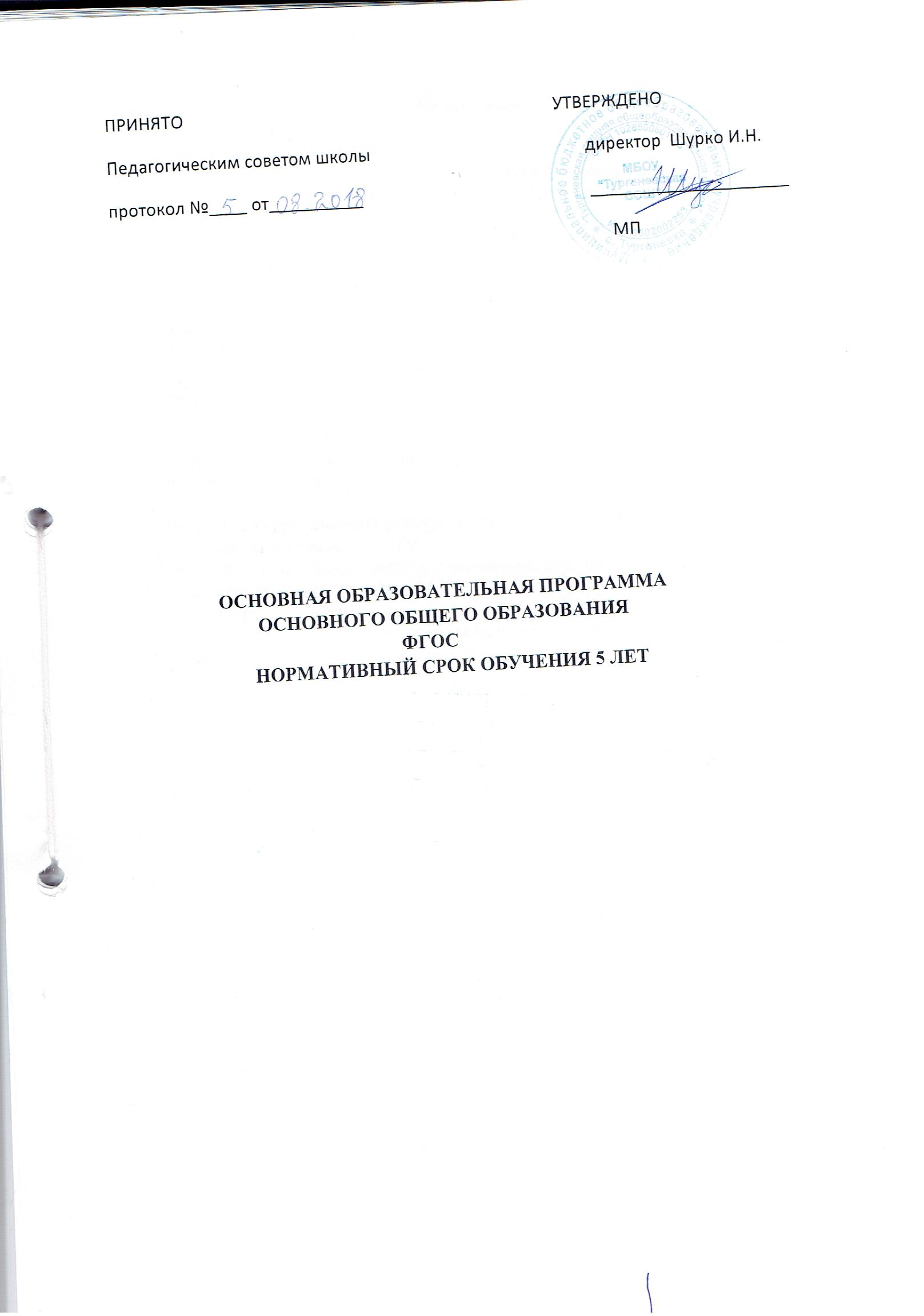        Оглавление1 Целевой раздел 1.1 Пояснительная записка стр. 21.2 Планируемые результаты освоения учащимися основной стр.4образовательной программы основного общего образования1.2.1. Общие положения стр.41.2.2. Личностные результаты освоения ООП ООО стр.71.2.3. Метапредметные результаты ООП ООО стр.101.2.4. Предметные результаты стр.161.3 Система оценки достижения планируемых результатов освоенияпрограммы основного общего образования стр.1262 Содержательный раздел  стр.1352.1 Программа формирования универсальных учебных действий науровне основного общего образования стр.1352.2 Программа отдельных учебных предметов стр.1532.3 Программа воспитания и социализации учащихся на уровне основногообщего образования стр.1542.4 Программа коррекционной работы стр.1613 Организационный раздел стр.1693.1 Учебный план основного общего образования  стр.1693.2 Календарный учебный график стр.1713.3 План внеурочной деятельности стр.1733.4 Система условий реализации программы основного общегоОбразования стр.1773.4.1. Кадровые условия стр.177.3.4.2. Психолого-педагогические условия стр.1793.4.3.Финансовые условия  стр.1823.4.4.Материально-технические условия стр.1833.4.5 Информационно-методические условия стр.1853.4.6. Обоснование необходимых изменений в имеющихся условиях всоответствии с приоритетами ООП ООО стр.1873.4.7 Механизмы достижения целевых ориентиров в системе условий стр.188
3.4.8. Оценочные и методические материалы







                                                 1 Целевой раздел                                          1.1. Пояснительная запискаОсновная образовательная программа основного общего образования (далее – ООП ООО) разработана МБОУ « Тургеневская СОШ » в соответствии с требованиями федерального государственного образовательного стандарта основного общего образования (приказ Министерства образования и науки Российской Федерации от «17»декабря 2010 г. №1897), с учётом анализа образовательныхзапросов участников образовательного процесса школы.ООП ООО определяет цели, задачи, планируемые результаты, содержание иорганизацию образовательного процесса на уровне основного общего образования. ООПООО направлена на формирование общей культуры, духовно-нравственное, гражданское,социальное, личностное и интеллектуальное развитие, саморазвитие исамосовершенствование  обучающихся. ООП ООО обеспечивает их социальную успешность,развитие творческих способностей, сохранение и укрепление здоровья.МБОУ «Тургеневская СОШ», реализующая универсальное образование, позволяетвести целенаправленную работу по развитию личности, предоставляет возможности длярешения задач, стоящих перед современным образованием, учитывает потребности детей,мотивированных на учебу и обладающих необходимыми способностями.Цели реализации основной образовательной программы основного общегообразования:• обеспечение планируемых результатов по достижению выпускником основнойшколе целевых установок, знаний, умений, навыков, компетенций и компетентностей,определяемых личностными, семейными, общественными, государственнымипотребностями и возможностями учащегося среднего школьного возраста,индивидуальными особенностями его развития и состояния здоровья;• становление и развитие личности в её индивидуальности, самобытности,уникальности, неповторимости.Основные задачи:Обеспечить:• соответствие основной образовательной программы требованиям ФГОС основнойшколы;• преемственность начального общего, основного общего, среднего общегообразования;• доступность получения качественного основного общего образования для всехОбучающихся  школы через достижение планируемых результатов обучения всеми обучающимися;• эффективность сочетания урочных и внеурочных форм организацииобразовательного процесса, взаимодействия всех его участников;• взаимодействие школы с социальными партнёрами;• своевременную диагностику и развитие способностей учащихся, в том числеодарённых детей, их склонностей;• организацию  проектной и учебно- исследовательской деятельности учащихся и их участие в интеллектуальных и творческих соревнованиях;• тесное сотрудничество учащихся, их родителей (законных представителей),педагогических работников и общественности в проектировании и развитии комфортнойобразовательной среды, школьного уклада;• участие обучающихся в процессе познания и преобразования окружающей социальнойгосударственного заказа:• создание условий для получения обучающимисякачественного образования всоответствии с государственными стандартами; развитие творческой, конкурентоспособной,общественно-активной, функционально-грамотной, устойчиво развитой личности.Социального заказа:• организация учебного процесса в безопасных и комфортных условиях;• обеспечение качества образования, позволяющего выпускникам эффективновзаимодействовать с экономикой и обществом в соответствии с требованиями времени;• воспитание личности учащегося, его нравственных и духовных качеств;• обеспечение досуговой занятости и создание условий для удовлетворенияинтересов и развития разнообразных способностей учащихся;• воспитание ответственного отношения учащихся к своему здоровью иформирование навыков здорового образа жизни.Заказа родителей:• возможность получения качественного образования;• создание условий для развития интеллектуальных и творческих способностейобучающихся;• сохранение здоровья.В основе ООП ООО - Миссия школы, которая заключается в созданииобразовательного пространства, способствующего интеллектуальному, нравственному,физическому развитию и социализации личности в условиях сельской школы.ООП ООО МБОУ « Тургеневская СОШ» разработана с учетом особенностей итрадиций учреждения, предоставляющих большие возможности учащимся в раскрытииинтеллектуальных и творческих возможностей личности.Принципы и подходы к формированию ООП ООО.В основе реализации основной образовательной программы лежит системно-деятельностный подход, который предполагает:• воспитание и развитие качеств личности, отвечающих требованиямобучающегося, его активной учебно-познавательной деятельности, формирование его готовностик саморазвитию и непрерывному образованию;• признание решающей роли содержания образования, способов организацииобразовательной деятельности и учебного сотрудничества в достижении целей личностногои социального развития ;• учёт индивидуальных возрастных, психологических и физиологическихцелей и путей их достижения;• разнообразие индивидуальных образовательных траекторий и индивидуальногоразвития каждого обучающегося, в том числе одарённых детей,  детей с ограниченными возможностями здоровья.Основная образовательная программа школе формируется с учётом психолого-педагогических особенностей развития детей 11—15 лет, связанных:• с переходом от учебных действий, характерных в начальной школе, на уровнеосновной школы к единству мотивационно – смыслового и операционно-техническогокомпонентов, становление которых осуществляется в форме учебного исследования.Формирование новой внутренней позиции обучающегося – направленности на самостоятельный познавательный поиск, постановку учебных целей, освоение и осуществление контрольных и оценочных действий, инициативу в организации учебногосотрудничества;• с осуществлением на каждом возрастном уровне (11-13 и 13-15 лет) проектированиясобственной учебной деятельности и построению перспективных планов;• с овладением коммуникативными средствами и способами организации кооперациии сотрудничества; развитием учебного сотрудничества, реализуемого в отношенияхобучающихся  с учителем и сверстниками;• с изменением формы организации учебной деятельности и учебного сотрудничестваот классно-урочной к практико-ориентированной, лекционно-лабораторной,исследовательской.1.2. Планируемые результаты освоения учащимися основной                           образовательной программы основного общего образования1.2.1. Общие положенияПланируемые результаты освоения основной образовательной программы основногообщего образования (ООП ООО) представляют собой систему ведущих целевых установок и ожидаемых результатов освоения всех компонентов, составляющих,  содержательную основу образовательной программы. Они обеспечивают связь между требованиями ФГОС ООО,образовательным процессом и системой оценки результатов освоения ООП ООО, выступаясодержательной и критериальной основой для разработки программ учебных предметов,курсов, учебно-методической литературы, программ воспитания и социализации, с однойстороны, и системы оценки результатов - с другой.В соответствии с требованиями ФГОС ООО система планируемых результатов -личностных, метапредметных и предметных - устанавливает и описывает классы учебно-познавательных и учебно-практических задач, которые осваивают учащиеся в ходеобучения, особо выделяя среди них те, которые выносятся на итоговую оценку, в том числегосударственную итоговую аттестацию выпускников. Успешное выполнение этих задачтребует от учащихся овладения системой учебных действий (универсальных испецифических для каждого учебного предмета: регулятивных, коммуникативных,познавательных) с учебным материалом и, прежде всего, с опорным учебным материалом,служащим основой для последующего обучения.В соответствии с реализуемой ФГОС ООО деятельностной парадигмой образованиясистема планируемых результатов строится на основе уровневого подхода: выделенияожидаемого уровня актуального развития большинства учащихся и ближайшей перспективыих развития. Такой подход позволяет определять динамическую картину развития учащихся,поощрять продвижение учащихся, выстраивать индивидуальные траектории обучения сучетом зоны ближайшего развития ребенка.Достижение личностных, предметных и метапредметных результатов решаетсяпосредством выполнения учащимися классов учебно-познавательных и учебно-практическихзадач, среди которых особое внимание уделяется тем, которые выносятся на итоговуюоценку, в том числе государственную итоговую аттестацию выпускников.Достижение учащимися планируемых результатов освоения ООП ОООопределяется по завершении обучения. Личностные результаты освоения основной образовательной программыпредставлены в соответствии с группой личностных результатов и раскрывают идетализируют основные направленности этих результатов. Оценка достижения этой группыпланируемых результатов ведется в ходе процедур, допускающих предоставление ииспользование исключительно неперсонифицированной информации.Метапредметные результаты освоения основной образовательной программыпредставлены в соответствии с подгруппами универсальных учебных действий, раскрываюти детализируют основные направленности метапредметных результатов.Предметные результаты освоения основной образовательной программыпредставлены в соответствии с группами результатов учебных предметов, раскрывают идетализируют их.Предметные результаты приводятся в блоках «Выпускник научится» и «Выпускникполучит возможность научиться», относящихся к каждому учебному предмету: «Русскийязык», «Литература», «Иностранный язык», «История России. Всеобщая история»,«Обществознание», «География», «Математика», «Информатика», «Физика», «Биология»,«Химия», «Изобразительное искусство», «Музыка», «Технология», «Физическая культура» и «Основы безопасности жизнедеятельности».Планируемые результаты, отнесенные к блоку «Выпускник научится», ориентируютпользователя в том, достижение какого уровня освоения учебных действий с изучаемымопорным учебным материалом ожидается от выпускника. Критериями отбора результатовслужат их значимость для решения основных задач образования на данном уровне инеобходимость для последующего обучения, а также потенциальная возможность ихдостижения большинством учащихся. Иными словами, в этот блок включается круг учебныхзадач, построенных на опорном учебном материале, овладение которыми принципиальнонеобходимо для успешного обучения и социализации и которые могут быть освоены всеми обучающимися.Достижение планируемых результатов, отнесенных к блоку «Выпускник научится»,выносится на итоговое оценивание, которое может осуществляться как в ходе обучения (спомощью накопленной оценки или портфеля индивидуальных достижений), так и в концеобучения, в том числе в форме государственной итоговой аттестации. Оценка достиженияпланируемых результатов этого блока на уровне ведется с помощью заданий базовогоуровня, а на уровне действий, составляющих зону ближайшего развития большинстваучащихся, - с помощью заданий повышенного уровня. Успешное выполнение учащимисязаданий базового уровня служит единственным основанием для положительного решениявопроса о возможности перехода на следующий уровень обучения.В блоке «Выпускник получит возможность научиться» приводятся планируемыерезультаты, характеризующие систему учебных действий в отношении знаний, умений,навыков, расширяющих и углубляющих понимание опорного учебного материала иливыступающих как пропедевтика для дальнейшего изучения данного предмета. Уровеньдостижений, соответствующий планируемым результатам этого блока, могутпродемонстрировать отдельные мотивированные и способные обучающиеся. В повседневнойпрактике преподавания цели данного блока не отрабатываются со всеми без исключенияобучающимися  как в силу повышенной сложности учебных действий, так и в силу повышеннойсложности учебного материала и/или его пропедевтического характера на данном уровнеобучения. Оценка достижения планируемых результатов ведется преимущественно в ходепроцедур, допускающих предоставление и использование исключительнонеперсонифицированной информации. Задания, ориентированные на оценку достижения планируемых результатов из блока«Выпускник получит возможность научиться», могут включаться в материалы итоговогоконтроля блока «Выпускник научится». Основные цели такого включения - предоставитьвозможность обучающимся продемонстрировать овладение более высоким (по сравнению сбазовым) уровнем достижений и выявить динамику роста численности наиболееподготовленных обучающихся. При этом невыполнение учащимися заданий, с помощьюкоторых ведется оценка достижения планируемых результатов данного блока, не являетсяпрепятствием для перехода на следующий уровень обучения. В ряде случаев достижениепланируемых результатов этого ведется в ходе текущего и промежуточного оценивания, аполученные результаты фиксируются в виде накопленной оценки (например, в формепортфеля достижений).1.2.2. Личностные результаты освоения ООП ОООМониторинг личностных результатов освоения ООП позволяет определятьдинамическую картину формирования личности ребенка как индивида с одной стороны, какчлена гражданского общества, с другой, его способности позитивно интегрироваться всоциуме, осуществлять деятельность во благо всего личностного позитивного развития(саморазвития и самоопределения) и позитивного развития общества в целом.Личностные результаты освоения ООП определяются через• готовность и способность учащихся к саморазвитию и личностномусамоопределению;• сформированность у учащихся:- мотивации к обучению и целенаправленной познавательной деятельности,- системы значимых социальных и межличностных отношений, ценностно смысловыхустановок, отражающих личностные и гражданские позиции в деятельности,• социальные компетенции,• правосознание,• способность:- к постановке цели и построению жизненных планов,- к осознанию российской идентичности в поликультурном социуме.1. Российская гражданская идентичность (патриотизм, уважение к Отечеству, кпрошлому и настоящему многонационального народа России, чувство ответственности идолга перед Родиной, идентификация себя в качестве гражданина России, субъективнаязначимость использования русского языка и языков народов России, осознание и ощущениеличностной сопричастности судьбе российского народа). Осознание этническойпринадлежности, знание истории, языка, культуры своего народа, своего края, основкультурного наследия народов России и человечества (идентичность человека с российскоймногонациональной культурой, сопричастность истории народов и государств,находившихся на территории современной России); интериоризация гуманистических,демократических и традиционных ценностей многонационального российского общества.Осознанное, уважительное и доброжелательное отношение к истории, культуре, религии,традициям, языкам, ценностям народов России и народов мира.Направления деятельности, обеспечивающие достижение планируемых результатов:внеурочная деятельность (система классных часов, внеклассных мероприятий,традиции, связанные с традиционными национальными и государственными событиями ипраздниками), урочная деятельность.2. Готовность и способность учащихся к саморазвитию и самообразованию наоснове мотивации к обучению и познанию; готовность и способность осознанному выбору ипостроению дальнейшей индивидуальной траектории образования на базе ориентировки вмире профессий и профессиональных предпочтений, с учетом устойчивых познавательныхинтересов.Направления деятельности, обеспечивающие достижение планируемых результатов:мотивация через урочную деятельность. Система мотивации на достижение личностныхрезультатов. Внеурочная деятельность: система конкурсов и олимпиад, участие вученическом самоуправлении, профориентация3. Развитое моральное сознание и компетентность в решении моральныхпроблем на основе личностного выбора, формирование нравственных чувств инравственного поведения, осознанного и ответственного отношения к собственнымпоступкам (способность к нравственному самосовершенствованию; веротерпимость,уважительное отношение к религиозным чувствам, взглядам людей или их отсутствию;знание основных норм морали, нравственных, духовных идеалов, хранимых в культурныхтрадициях народов России, готовность на их основе к сознательному самоограничению впоступках, поведении, расточительном потребительстве; сформированность представленийоб основах светской этики, культуры традиционных религий, их роли в развитии культуры иистории России и человечества, в становлении гражданского общества и российскойгосударственности; понимание значения нравственности, веры и религии в жизни человека,семьи и общества). Сформированность ответственного отношения к учению; уважительногоотношения к труду, наличие опыта участия в социально значимом труде. Осознаниезначения семьи в жизни человека и общества, принятие ценности семейной жизни,уважительное и заботливое отношение к членам своей семьи.Направления деятельности, обеспечивающие достижение планируемыхрезультатов: Внеурочная деятельность (система классных часов, организация, волонтерскоедвижение) Включение родителей в социально-значимую деятельность, привлечение кразработке и участию внеклассных мероприятий, формирование традиций. Общественно-полезная деятельность, общественно-полезный труд. Урочная деятельность: система единыхтребований и подходов к организации образовательной деятельности. Психолого-педагогические консультации для родителей.4. Сформированность целостного мировоззрения, соответствующегосовременному уровню развития науки и общественной практики, учитывающегосоциальное, культурное, языковое, духовное многообразие современного мира.Направления деятельности, обеспечивающие достижение планируемыхрезультатов: Формирование целостной картины мира через урочную и внеурочнуюдеятельность. Система психолого-педагогического сопровождения ребенка.5. Осознанное, уважительное и доброжелательное отношение к другому человеку, егомнению, мировоззрению, культуре, языку, вере, гражданской позиции.Готовность и способность вести диалог с другими людьми и достигать в немвзаимопонимания (идентификация себя как полноправного субъекта общения, готовность кконструированию образа партнера по диалогу, готовность к конструированию образадопустимых способов диалога, готовность к конструированию процесса диалога какконвенционирования интересов, процедур, готовность и способность к ведениюпереговоров).Направления деятельности, обеспечивающие достижение планируемых результатов:Коллективные способы обучения, обучение в диалоге. Внеурочная деятельность:коллективные творческие дела. (День науки и творчества, День самоуправления),образовательные игры. Объединения по интересам и т.д.6. Освоенность социальных норм, правил поведения, ролей и форм социальнойжизни в группах и сообществах. Участие в школьном самоуправлении и общественнойжизни в пределах возрастных компетенций с учетом региональных, этнокультурных,социальных и экономических особенностей (формирование готовности к участию в процессеупорядочения социальных связей и отношений, в которые включены и которые формируютсами учащиеся; включенность в непосредственное гражданское участие, готовностьучаствовать в жизнедеятельности подросткового общественного объединения, продуктивновзаимодействующего с социальной средой и социальными институтами; идентификация себяв качестве субъекта социальных преобразований, освоение компетентностей в сфереорганизаторской деятельности; интериоризация ценностей созидательного отношения кокружающей действительности, ценностей социального творчества, ценности продуктивнойорганизации совместной деятельности, самореализации в группе и организации, ценности«другого» как равноправного партнера, формирование компетенций анализа,проектирования, организации деятельности, рефлексии изменений, способоввзаимовыгодного сотрудничества, способов реализации собственного лидерскогопотенциала).Направления деятельности, обеспечивающие достижение планируемых результатов:Активное и результативное участие учащихся в органах самоуправления. Поддержка и активное участие в подготовке и проведениитрадиционных школьных мероприятий.7. Сформированность ценности здорового и безопасного образа жизни;интериоризация правил индивидуального и коллективного безопасного поведения вчрезвычайных ситуациях, угрожающих жизни и здоровью людей, правил поведения натранспорте и на дорогах.Направления деятельности, обеспечивающие достижение планируемых результатов:Предметы: ОБЖ, химия, физика, обществознание, физическая культура. Система внеурочнойдеятельности, включающая классные часы. Тренировочные мероприятия. Пропаганда.Волонтерское движение.8. Развитость эстетического сознания через освоение художественного наследиянародов России и мира, творческой деятельности эстетического характера (способностьпонимать художественные произведения, отражающие разные этнокультурные традиции;сформированность основ художественной культуры учащихся как части их общей духовнойкультуры, как особого способа познания жизни и средства организации общения;эстетическое, эмоционально-ценностное видение окружающего мира; способность кэмоционально-ценностному освоению мира, самовыражению и ориентации вхудожественном и нравственном пространстве культуры; уважение к истории культурысвоего Отечества, выраженной в том числе в понимании красоты человека; потребность вобщении с художественными произведениями, сформированность активного отношения ктрадициям художественной культуры как смысловой, эстетической и личностно-значимойценности).Направления деятельности, обеспечивающие достижение планируемыхрезультатов: Предметы: музыка, искусство, литература, история. Межпредметноесодержание в рамках всех предметов. Система внеурочной деятельности.9. Сформированность основ экологической культуры, соответствующейсовременному уровню экологического мышления, наличие опыта экологическиориентированной рефлексивно-оценочной и практической деятельности в жизненныхситуациях (готовность к исследованию природы, к занятиям сельскохозяйственным трудом,к художественно-эстетическому отражению природы, к занятиям туризмом, в том числеэкотуризмом, к осуществлению природоохранной деятельности).Направления деятельности, обеспечивающие достижение планируемыхрезультатов: предметы: географии, биология, химия, ОБЖ, технология. Межпредметноесодержание в рамках любых предметов. Система внеурочной деятельности: Участие вэкологических акциях. Обучение основам экологического мониторинга в рамках проектной иучебно-исследовательской деятельности.1.2.3. Метапедметные результаты освоения ООП ОООМетапредметные результаты включают освоенные учащимися межпредметныепонятия и универсальные учебные действия (регулятивные, познавательные,коммуникативные).Межпредметные понятия.Условием формирования межпредметных понятий, таких, как система, факт,закономерность, феномен, анализ, синтез является овладение учащимися основамичитательской компетенции, приобретение навыков работы с информацией, участие впроектной деятельности. На втором уровне обучения на всех предметах будет продолженаработа по формированию и развитию основ читательской компетенции. Учащиеся овладеютчтением как средством осуществления своих дальнейших планов: продолженияобразования и самообразования, осознанного планирования своего актуального иперспективного круга чтения, в том числе досугового, подготовки к трудовой и социальнойдеятельности. У выпускников будет сформирована потребность в систематическом чтениикак средстве познания мира и себя в этом мире, гармонизации отношений человека иобщества, создании образа «потребного будущего».При изучении учебных предметов учащиеся усовершенствуют приобретенные напервом уровне навыки работы с информацией и пополнят их. Они смогут работать стекстами, преобразовывать и интерпретировать содержащуюся в них информацию, в томчисле:- систематизировать, сопоставлять, анализировать, обобщать иинтерпретировать информацию, содержащуюся в готовых информационных объектах;- выделять главную и избыточную информацию, выполнять смысловоесвертывание выделенных фактов, мыслей; представлять информацию в сжатой словеснойформе (в виде плана или тезисов) и в наглядно-символической форме (в виде таблиц,графических схем и диаграмм, карт понятий - концептуальных диаграмм, опорныхконспектов);- заполнять и дополнять таблицы, схемы, диаграммы, тексты.В ходе изучения всех учебных предметов учащиеся приобретут опыт проектнойдеятельности как особой формы учебной работы, способствующей воспитаниюсамостоятельности, инициативности, ответственности, повышению мотивации иэффективности учебной деятельности; в ходе реализации исходного замысла напрактическом уровне овладеют умением выбирать адекватные стоящей задаче средства,принимать решения, в том числе и в ситуациях неопределенности. Они получат возможностьразвить способность к разработке нескольких вариантов решений, к поиску нестандартныхрешений, поиску и осуществлению наиболее приемлемого решения.В соответствии ФГОС ООО выделяются три группы универсальных учебныхдействий: регулятивные, познавательные, коммуникативные.Регулятивные УУД1. Умение самостоятельно определять цели обучения, ставить и формулироватьновые задачи в учебе и познавательной деятельности, развивать мотивы и интересы своейпознавательной деятельности. Обучающийся  сможет:- анализировать существующие и планировать будущие образовательныерезультаты;- идентифицировать собственные проблемы и определять главную проблему;- выдвигать версии решения проблемы, формулировать гипотезы, предвосхищатьконечный результат;- ставить цель деятельности на основе определенной проблемы и существующихвозможностей;- формулировать учебные задачи как шаги достижения поставленной целидеятельности;- обосновывать целевые ориентиры и приоритеты ссылками на ценности, указывая иобосновывая логическую последовательность шагов.2. Умение самостоятельно планировать пути достижения целей, в том числеальтернативные, осознанно выбирать наиболее эффективные способы решения учебных ипознавательных задач. Обучающийся сможет:- определять необходимые действие(я) в соответствии с учебной и познавательнойзадачей и составлять алгоритм их выполнения;- обосновывать и осуществлять выбор наиболее эффективных способов решенияучебных и познавательных задач;- определять/находить, в том числе из предложенных вариантов, условия длявыполнения учебной и познавательной задачи;- выстраивать жизненные планы на краткосрочное будущее (заявлять целевыеориентиры, ставить адекватные им задачи и предлагать действия, указывая и обосновываялогическую последовательность шагов);- выбирать из предложенных вариантов и самостоятельно искать средства/ресурсыдля решения задачи/достижения цели;- составлять план решения проблемы (выполнения проекта, проведенияисследования);- определять потенциальные затруднения при решении учебной и познавательнойзадачи и находить средства для их устранения;- описывать свой опыт, оформляя его для передачи другим людям в виде технологиирешения практических задач определенного класса;- планировать и корректировать свою индивидуальную образовательнуютраекторию.3. Умение соотносить свои действия с планируемыми результатами,осуществлять контроль своей деятельности в процессе достижения результата, определятьспособы действий в рамках предложенных условий и требований, корректировать своидействия в соответствии с изменяющейся ситуацией. Обучающийся сможет:- определять совместно с педагогом и сверстниками критерии планируемыхрезультатов и критерии оценки своей учебной деятельности;- систематизировать (в том числе выбирать приоритетные) критерии планируемыхрезультатов и оценки своей деятельности;- отбирать инструменты для оценивания своей деятельности, осуществлятьсамоконтроль своей деятельности в рамках предложенных условий и требований;- оценивать свою деятельность, аргументируя причины достижения или отсутствияпланируемого результата;- находить достаточные средства для выполнения учебных действий визменяющейся ситуации и/или при отсутствии планируемого результата;- работая по своему плану, вносить коррективы в текущую деятельность на основеанализа изменений ситуации для получения запланированных характеристикпродукта/результата;- устанавливать связь между полученными характеристиками продукта ихарактеристиками процесса деятельности и по завершении деятельности предлагатьизменение характеристик процесса для получения улучшенных характеристик продукта;- сверять свои действия с целью и, при необходимости, исправлять ошибкисамостоятельно.4. Умение оценивать правильность выполнения учебной задачи, собственныевозможности ее решения. Обучающийся  сможет:- определять критерии правильности (корректности) выполнения учебной задачи;- анализировать и обосновывать применение соответствующего инструментария длявыполнения учебной задачи;- свободно пользоваться выработанными критериями оценки и самооценки, исходяиз цели и имеющихся средств, различая результат и способы действий;- оценивать продукт своей деятельности по заданным и/или самостоятельноопределенным критериям в соответствии с целью деятельности;- обосновывать достижимость цели выбранным способом на основе оценки своихвнутренних ресурсов и доступных внешних ресурсов;- фиксировать и анализировать динамику собственных образовательныхрезультатов.5. Владение основами самоконтроля, самооценки, принятия решений иосуществления осознанного выбора в учебной и познавательной.Обучающийся сможет:- наблюдать и анализировать собственную учебную и познавательную деятельностьи деятельность других учащихся в процессе взаимопроверки;- соотносить реальные и планируемые результаты индивидуальнойобразовательной деятельности и делать выводы;- принимать решение в учебной ситуации и нести за него ответственность;- самостоятельно определять причины своего успеха или неуспеха и находитьспособы выхода из ситуации неуспеха;- ретроспективно определять, какие действия по решению учебной задачи илипараметры этих действий привели к получению имеющегося продукта учебнойдеятельности;- демонстрировать приемы регуляции психофизиологических/ эмоциональныхсостояний для достижения эффекта успокоения (устранения эмоциональной напряженности),эффекта восстановления (ослабления проявлений утомления), эффекта активизации(повышения психофизиологической реактивности).Познавательные УУД1. Умение определять понятия, создавать обобщения, устанавливать аналогии,классифицировать, самостоятельно выбирать основания и критерии для классификации,устанавливать причинно-следственные связи, строить логическое рассуждение,умозаключение и делать выводы.Обучающийся  сможет:- подбирать слова, соподчиненные ключевому слову, определяющие его признаки исвойства;- выстраивать логическую цепочку, состоящую из ключевого слова исоподчиненных ему слов;- выделять общий признак двух или нескольких предметов или явлений и объяснятьих сходство;- объединять предметы и явления в группы по определенным признакам, сравнивать,классифицировать и обобщать факты и явления;- выделять явление из общего ряда других явлений;- определять обстоятельства, которые предшествовали возникновению связи междуявлениями, из этих обстоятельств выделять определяющие, способные быть причинойданного явления, выявлять причины и следствия явлений;- строить рассуждение от общих закономерностей к частным явлениям и от частныхявлений к общим закономерностям;- строить рассуждение на основе сравнения предметов и явлений, выделяя при этомобщие признаки;- излагать полученную информацию, интерпретируя ее в контексте решаемойзадачи;- самостоятельно указывать на информацию, нуждающуюся в проверке, предлагатьи применять способ проверки достоверности информации;- вербализовать эмоциональное впечатление, оказанное на него источником;- объяснять явления, процессы, связи и отношения, выявляемые в ходепознавательной и исследовательской деятельности (приводить объяснение с изменениемформы представления; объяснять, детализируя или обобщая; объяснять с заданной точкизрения);- выявлять и называть причины события, явления, в том числе возможные /наиболеевероятные причины, возможные последствия заданной причины, самостоятельноосуществляя причинно-следственный анализ;- делать вывод на основе критического анализа разных точек зрения, подтверждатьвывод собственной аргументацией или самостоятельно полученными данными.2. Умение создавать, применять и преобразовывать знаки и символы, модели исхемы для решения учебных и познавательных задач.Обучающийся сможет:- обозначать символом и знаком предмет и/или явление;- определять логические связи между предметами и/или явлениями, обозначатьданные логические связи с помощью знаков в схеме;- создавать абстрактный или реальный образ предмета и/или явления;- строить модель/схему на основе условий задачи и/или способа ее решения;- создавать вербальные, вещественные и информационные модели с выделениемсущественных характеристик объекта для определения способа решения задачи всоответствии с ситуацией;- преобразовывать модели с целью выявления общих законов, определяющихданную предметную область;- переводить сложную по составу информацию из графического илиформализованного (символьного) представления в текстовое, и наоборот;- строить схему, алгоритм действия, исправлять или восстанавливать неизвестныйранее алгоритм на основе имеющегося знания об объекте, к которому применяется алгоритм;- строить доказательство: прямое, косвенное, от противного;- анализировать/рефлексировать опыт разработки и реализации учебного проекта,исследования (теоретического, эмпирического) на основе предложенной проблемнойситуации, поставленной цели и/или заданных критериев оценки продукта/результата.3. Смысловое чтение.Обучающийся сможет:- находить в тексте требуемую информацию (в соответствии с целями своейдеятельности);- ориентироваться в содержании текста, понимать целостный смысл текста,структурировать текст;- устанавливать взаимосвязь описанных в тексте событий, явлений, процессов;- резюмировать главную идею текста;- преобразовывать текст, «переводя» его в другую модальность, интерпретироватьтекст (художественный и нехудожественный - учебный, научно-популярный,информационный…);- критически оценивать содержание и форму текста. 4. Формирование и развитие экологического мышления, умение применять его впознавательной, коммуникативной, социальной практике и профессиональной ориентации.Обучающийся  сможет:- определять свое отношение к природной среде;- анализировать влияние экологических факторов на среду обитания живыхорганизмов;- проводить причинный и вероятностный анализ экологических ситуаций;- прогнозировать изменения ситуации при смене действия одного фактора надействие другого фактора;- распространять экологические знания и участвовать в практических делах позащите окружающей среды;- выражать свое отношение к природе через рисунки, сочинения, модели, проектныеработы.5. Развитие мотивации к овладению культурой активного использования словарейи других поисковых систем.Обучающийся сможет:- определять необходимые ключевые поисковые слова и запросы;- осуществлять взаимодействие с электронными поисковыми системами, словарями;- формировать множественную выборку из поисковых источников дляобъективизации результатов поиска;- соотносить полученные результаты поиска со своей деятельностью.Коммуникативные УУД1. Умение организовывать учебное сотрудничество и совместную деятельность сучителем и сверстниками; работать индивидуально и в группе: находить общее решение иразрешать конфликты на основе согласования позиций и учета интересов; формулировать,аргументировать и отстаивать свое мнение.Обучающийся  сможет:- определять возможные роли в совместной деятельности;- играть определенную роль в совместной деятельности;- принимать позицию собеседника, понимая позицию другого, различать в его речи:мнение, доказательство, факты, гипотезы, аксиомы, теории;- определять свои действия и действия партнера, которые способствовали илипрепятствовали продуктивной коммуникации;- строить позитивные отношения в процессе учебной и познавательнойдеятельности;- корректно и аргументированно отстаивать свою точку зрения, в дискуссии уметьвыдвигать контраргументы, перефразировать свою мысль;- критически относиться к собственному мнению, с достоинством признаватьошибочность своего мнения и корректировать его;- предлагать альтернативное решение в конфликтной ситуации;- выделять общую точку зрения в дискуссии;- договариваться о правилах и вопросах для обсуждения в соответствии споставленной перед группой задачей;- организовывать учебное взаимодействие в группе (определять общие цели,распределять роли, договариваться друг с другом и т. д.);- устранять в рамках диалога разрывы в коммуникации, обусловленныенепониманием/неприятием со стороны собеседника задачи, формы или содержания диалога.2. Умение осознанно использовать речевые средства в соответствии с задачейкоммуникации для выражения своих чувств, мыслей и потребностей для планирования ирегуляции своей деятельности; владение устной и письменной речью, монологическойконтекстной речью.Обучающийся сможет:- определять задачу коммуникации и в соответствии с ней отбирать речевыесредства;- отбирать и использовать речевые средства в процессе коммуникации с другимилюдьми (диалог в паре, в малой группе и т. д.);- представлять в устной или письменной форме развернутый план собственнойдеятельности;- соблюдать нормы публичной речи, регламент в монологе и дискуссии всоответствии с коммуникативной задачей;- высказывать и обосновывать мнение (суждение) и запрашивать мнение партнера врамках диалога;- принимать решение в ходе диалога и согласовывать его с собеседником;- создавать письменные «клишированные» и оригинальные тексты сиспользованием необходимых речевых средств;- использовать вербальные средства (средства логической связи) для выделениясмысловых блоков своего выступления;- использовать невербальные средства или наглядные материалы,подготовленные/отобранные под руководством учителя;- делать оценочный вывод о достижении цели коммуникации непосредственнопосле завершения коммуникативного контакта и обосновывать его.3. Формирование и развитие компетентности в области использованияинформационно-коммуникационных технологий (далее - ИКТ).Обучающийся  сможет:- целенаправленно искать и использовать информационные ресурсы,необходимые для решения учебных и практических задач с помощью средств ИКТ;- выбирать, строить и использовать адекватную информационную модель дляпередачи своих мыслей средствами естественных и формальных языков в соответствии сусловиями коммуникации;- выделять информационный аспект задачи, оперировать данными, использоватьмодель решения задачи;- использовать компьютерные технологии для решения информационных икоммуникационных учебных задач, в том числе: вычисление, написание писем, сочинений,докладов, рефератов, создание презентаций и др.;- использовать информацию с учетом этических и правовых норм;- создавать информационные ресурсы разного типа и для разных аудиторий,соблюдать информационную гигиену и правила информационной безопасности.1.2.4. Предметные результаты1.2.5.1. Русский языкВ результате изучения предмета «русский язык» у выпускника произойдетсовершенствование различных видов устной и письменной речевой деятельности, научитсяпонимать определяющую роль языка в развитии интеллектуальных и творческихспособностей личности в процессе образования и самообразования, использоватькоммуникативно-эстетические возможности русского языка.Будут расширены и систематизированы научные знания о языке, его единицах икатегориях; выпускник осознает взаимосвязи его уровней и единиц; освоит базовые понятиялингвистики.У выпускника будут сформированы навыки проведения различных видов анализаслова, синтаксического анализа словосочетания и предложения, а также многоаспектногоанализа текста. Будет обогащен активный и потенциальный словарный запас, расширенобъем используемых в речи грамматических языковых средств для свободного выражениямыслей и чувств в соответствии с ситуацией и стилем общения.Выпускник овладеет основными нормами литературного языка (орфоэпическими,лексическими, грамматическими, орфографическими, пунктуационными,стилистическими), нормами речевого этикета; приобретёт опыт использованияязыковых норм в речевой практике при создании устных и письменных высказываний,получит возможность выработать стремление к речевому самосовершенствованию, овладетьосновными стилистическими ресурсами лексики и фразеологии языка.5классОбучающийся научится:- владеть навыками работы с учебной книгой, словарями и другимиинформационными источниками, ресурсы Интернета;- владеть навыками различных видов чтения (изучающим, ознакомительным,просмотровым);- владеть различными видами аудирования (с полным пониманием, с пониманиемосновного содержания, с выборочным извлечением информации);- адекватно понимать и комментировать тексты различных функционально-смысловых типов речи (повествование, описание, рассуждение) и функциональныхразновидностей языка;- участвовать в диалогическом и полилогическом общении, создавать устныемонологические высказывания разной коммуникативной направленности в зависимости отцелей, сферы и ситуации общения с соблюдением норм современного русскоголитературного языка и речевого этикета;- создавать и редактировать письменные тексты разных стилей и жанров ссоблюдением норм современного русского литературного языка и речевого этикета;- анализировать текст с точки зрения его темы, цели, основной мысли, основной идополнительной информации, принадлежности к функционально-смысловому типу речи ифункциональной разновидности языка;- использовать знание алфавита при поиске информации;- различать значимые и незначимые единицы языка;- проводить фонетический и орфоэпический анализ слова;- классифицировать и группировать звуки речи по заданным признакам, слова позаданным параметрам их звукового состава;- членить слова на слоги и правильно их переносить;- определять место ударного слога, наблюдать за перемещением ударения приизменении формы слова, употреблять в речи слова и их формы в соответствии сакцентологическими нормами;- опознавать морфемы и членить слова на морфемы на основе смыслового,грамматического и словообразовательного анализа; характеризовать морфемный составслова, уточнять лексическое значение слова с опорой на его морфемный состав;- проводить морфемный анализ слов;- проводить лексический анализ слова опознавать лексические средствавыразительности и основные виды тропов (метафора, эпитет, сравнение, олицетворение);- опознавать самостоятельные части речи и их формы;проводить морфологический анализ слова;- применять знания и умения по морфемике и словообразованию при проведенииморфологического анализа слов;- опознавать основные единицы синтаксиса (словосочетание, предложение, текст);анализировать различные виды словосочетаний и предложений с точки зрения ихструктурно-смысловой организации и функциональных особенностей;- находить грамматическую основу предложения; распознавать главные ивторостепенные члены предложения;- опознавать предложения простые и сложные, предложения осложненной структуры(обращение);- проводить синтаксический анализ словосочетания и предложения; соблюдатьосновные языковые нормы в устной и письменной речи;- опираться на фонетический, морфемный и морфологический анализ в практикеправописания;- опираться на грамматико-интонационный анализ при объяснении расстановкизнаков препинания в предложении; использовать орфографические словари.Обучающийся  получит возможность научиться: анализировать речевые высказыванияс точки зрения их соответствия ситуации общения и; понимать основные причиныкоммуникативных неудач и уметь объяснять их;оценивать собственную и чужую речь с точки зрения точного, уместного ивыразительного словоупотребления;опознавать различные выразительные средства языка;писать конспект, отзыв, тезисы, рефераты, статьи, рецензии, доклады, интервью,очерки, доверенности, резюме и другие жанры;осознанно использовать речевые средства в соответствии с задачей коммуникациидля выражения своих чувств, мыслей и потребностей; планирования и регуляции своейдеятельности;участвовать в разных видах обсуждения, формулировать собственную позицию иаргументировать ее, привлекая сведения из жизненного и читательского опыта;использовать этимологические данные для объяснения правописания и лексическогозначения слова;самостоятельно определять цели своего обучения, ставить и формулировать длясебя новые задачи в учебе и познавательной деятельности, развивать мотивы и интересысвоей познавательной деятельности;самостоятельно планировать пути достижения целей, в том числеальтернативные, осознанно выбирать наиболее эффективные способы решения учебных ипознавательных задач.6классОбучающийся  научится:анализировать речевые высказывания с точки зрения их соответствия ситуациивладеть навыками работы с учебной книгой, словарями и другими информационнымиисточниками, включая СМИ и ресурсы Интернета;владеть навыками различных видов чтения (изучающим, ознакомительным,просмотровым) и информационной переработки прочитанного материала; адекватнопонимать, интерпретировать и комментировать тексты различных функционально-смысловых типов речи (повествование, описание, рассуждение) и функциональныхразновидностей языка;участвовать в диалогическом и полилогическом общении, создавать устныемонологические высказывания разной коммуникативной направленности в зависимости отцелей, сферы и ситуации общения с соблюдением норм современного русскоголитературного языка и речевого этикета;анализировать текст с точки зрения его темы, цели, основной мысли, основной идополнительной информации, принадлежности к функционально-смысловому типу речи ифункциональной разновидности языка;определять место ударного слога, наблюдать за перемещением ударения приизменении формы слова, употреблять в речи слова и их формы в соответствии сакцентологическими нормами;опознавать морфемы и членить слова на морфемы на основе смыслового,грамматического и словообразовательного анализа; характеризовать морфемный составслова, уточнять лексическое значение слова с опорой на его морфемный состав; проводитьморфемный и словообразовательный анализ слов; проводить лексический анализ слова;опознавать лексические средства выразительности и основные виды тропов(метафора, эпитет, сравнение, гипербола, олицетворение);опознавать самостоятельные части речи и их формы, а также служебные части речи имеждометия;проводить морфологический анализ слова;применять знания и умения по морфемике и словообразованию при проведенииморфологического анализа слов;опознавать основные единицы синтаксиса (словосочетание, предложение, текст);анализировать различные виды словосочетаний и предложений с точки зрения ихструктурно-смысловой организации и функциональных особенностей; находитьграмматическую основу предложения; распознавать главные и второстепенные членыпредложения;опознавать предложения простые и сложные, предложения осложненной структуры;проводить синтаксический анализ словосочетания и предложения; соблюдать основныеязыковые нормы в устной и письменной речи;опираться на фонетический, морфемный, словообразовательный и морфологическийанализ в практике правописания;опираться на грамматико-интонационный анализ при объяснении расстановки знаковпрепинания в предложении; использовать орфографические словари.Обучающийся  получит возможность научиться: анализировать речевые высказыванияс точки зрения их соответствия ситуации общения и успешности в достижениипрогнозируемого результата; понимать основные причины коммуникативных неудач иуметь объяснять их; оценивать собственную и чужую речь с точки зрения точного,уместного и выразительного словоупотребления; опознавать различные выразительныесредства языка;писать конспект, отзыв, тезисы, рефераты, статьи, рецензии, доклады, интервью,очерки, доверенности, резюме и другие жанры;осознанно использовать речевые средства в соответствии с задачей коммуникациидля выражения своих чувств, мыслей и потребностей; планирования и регуляции своейдеятельности;участвовать в разных видах обсуждения, формулировать собственную позицию иаргументировать ее, привлекая сведения из жизненного и читательского опыта;характеризовать словообразовательные цепочки и словообразовательные гнезда;использовать этимологические данные для объяснения правописания и лексическогозначения слова;самостоятельно определять цели своего обучения, ставить и формулировать длясебя новые задачи в учебе и познавательной деятельности, развивать мотивы и интересысвоей познавательной деятельности;самостоятельно планировать пути достижения целей, в том числеальтернативные, осознанно выбирать наиболее эффективные способы решения учебных ипознавательных задач.7классОбучающийся  научится:владеть навыками работы с учебной книгой, словарями и другими информационнымиисточниками, включая СМИ и ресурсы Интернета;владеть навыками различных видов чтения (изучающим, ознакомительным,просмотровым) и информационной переработки прочитанного материала; адекватнопонимать, интерпретировать и комментировать тексты различных функционально-смысловых типов речи (повествование, описание, рассуждение) и функциональныхразновидностей языка;участвовать в диалогическом и полилогическом общении, создавать устныемонологические высказывания разной коммуникативной направленности в зависимости отцелей, сферы и ситуации общения с соблюдением норм современного русскоголитературного языка и речевого этикета;анализировать текст с точки зрения его темы, цели, основной мысли, основной идополнительной информации, принадлежности к функциональносмысловому типу речи ифункциональной разновидности языка;определять место ударного слога, наблюдать за перемещением ударения приизменении формы слова, употреблять в речи слова и их формы в соответствии сакцентологическими нормами;опознавать морфемы и членить слова на морфемы на основе смыслового,грамматического и словообразовательного анализа; характеризовать морфемный составслова, уточнять лексическое значение слова с опорой на его морфемный состав; проводитьморфемный и словообразовательный анализ слов; проводить лексический анализ слова;опознавать лексические средства выразительности и основные виды тропов(метафора, эпитет, сравнение, гипербола, олицетворение);опознавать самостоятельные части речи и их формы, а также служебные части речи имеждометия;проводить морфологический анализ слова;применять знания и умения по морфемике и словообразованию при проведенииморфологического анализа слов;опознавать основные единицы синтаксиса (словосочетание, предложение, текст);анализировать различные виды словосочетаний и предложений с точки зрения ихструктурно-смысловой организации и функциональных особенностей; находитьграмматическую основу предложения;распознавать главные и второстепенные члены предложения;опознавать предложения простые и сложные, предложения осложненной структуры;проводить синтаксический анализ словосочетания и предложения;соблюдать основные языковые нормы в устной и письменной речи;опираться на фонетический, морфемный, словообразовательный и морфологическийанализ в практике правописания;опираться на грамматико-интонационный анализ при объяснении расстановки знаковпрепинания в предложении; использовать орфографические словари.Учащийся получит возможность научиться: анализировать речевые высказыванияс точки зрения их соответствия ситуации общения и успешности в достижениипрогнозируемого результата; понимать основные причины коммуникативных неудач иуметь объяснять их; оценивать собственную и чужую речь с точки зрения точного,уместного и выразительного словоупотребления; опознавать различные выразительныесредства языка;писать конспект, отзыв, тезисы, рефераты, статьи, рецензии, доклады, интервью,очерки, доверенности, резюме и другие жанры;осознанно использовать речевые средства в соответствии с задачей коммуникациидля выражения своих чувств, мыслей и потребностей; планирования и регуляции своейдеятельности;участвовать в разных видах обсуждения, формулировать собственную позицию иаргументировать ее, привлекая сведения из жизненного и читательского опыта;характеризовать словообразовательные цепочки и словообразовательные гнезда;использовать этимологические данные для объяснения правописания и лексическогозначения слова;самостоятельно определять цели своего обучения, ставить и формулировать длясебя новые задачи в учебе и познавательной деятельности, развивать мотивы и интересысвоей познавательной деятельности;самостоятельно планировать пути достижения целей, в том числеальтернативные, осознанно выбирать наиболее эффективные способы решения учебных ипознавательных задач.8 классОбучающийся научится:владеть навыками работы с учебной книгой, словарями и другими информационнымиисточниками, включая СМИ и ресурсы Интернета;владеть навыками различных видов чтения (изучающим, ознакомительным,просмотровым) и информационной переработки прочитанного материала; владетьразличными видами аудирования (с полным пониманием, с пониманием основногосодержания, с выборочным извлечением информации) и информационной переработкитекстов различных функциональных разновидностей языка; адекватно понимать,интерпретировать и комментировать тексты различных функционально-смысловых типовречи (повествование, описание, рассуждение) и функциональных разновидностей языка;участвовать в диалогическом и полилогическом общении, создавать устныемонологические высказывания разной коммуникативной направленности в зависимости отцелей, сферы и ситуации общения с соблюдением норм современного русскоголитературного языка и речевого этикета;создавать и редактировать письменные тексты разных стилей и жанров ссоблюдением норм современного русского литературного языка и речевого этикета;анализировать текст с точки зрения его темы, цели, основной мысли, основной идополнительной информации, принадлежности к функционально-смысловому типуречи и функциональной разновидности языка;использовать знание алфавита при поиске информации;различать значимые и незначимые единицы языка;проводить фонетический и орфоэпический анализ слова;классифицировать и группировать звуки речи по заданным признакам, слова позаданным параметрам их звукового состава; членить слова на слоги и правильно ихпереносить;определять место ударного слога, наблюдать за перемещением ударения приизменении формы слова, употреблять в речи слова и их формы в соответствии сакцентологическими нормами;опознавать морфемы и членить слова на морфемы на основе смыслового,грамматического и словообразовательного анализа; характеризовать морфемный составслова, уточнять лексическое значение слова с опорой на его морфемный состав; проводитьморфемный и словообразовательный анализ слов; проводить лексический анализ слова;опознавать лексические средства выразительности и основные виды тропов(метафора, эпитет, сравнение, гипербола, олицетворение);опознавать самостоятельные части речи и их формы, а также служебные части речи имеждометия;проводить морфологический анализ слова;применять знания и умения по морфемике и словообразованию при проведенииморфологического анализа слов;опознавать основные единицы синтаксиса (словосочетание, предложение, текст);анализировать различные виды словосочетаний и предложений с точки зрения ихструктурно-смысловой организации и функциональных особенностей; находитьграмматическую основу предложения; распознавать главные и второстепенные членыпредложения;опознавать предложения простые и сложные, предложения осложненной структуры;проводить синтаксический анализ словосочетания и предложения;соблюдать основные языковые нормы в устной и письменной речи;опираться на фонетический, морфемный, словообразовательный и морфологическийанализ в практике правописания;опираться на грамматико-интонационный анализ при объяснении расстановки знаковпрепинания в предложении; использовать орфографические словари.Обучающийся  получит возможность научиться: анализировать речевые высказыванияс точки зрения их соответствия ситуации общения и успешности в достижениипрогнозируемого результата; понимать основные причины коммуникативных неудач иуметь объяснять их; оценивать собственную и чужую речь с точки зрения точного,уместного и выразительного словоупотребления; опознавать различные выразительныесредства языка;писать конспект, отзыв, тезисы, рефераты, статьи, рецензии, доклады, интервью,очерки, доверенности, резюме и другие жанры;осознанно использовать речевые средства в соответствии с задачей коммуникациидля выражения своих чувств, мыслей и потребностей; планирования и регуляции своейдеятельности;участвовать в разных видах обсуждения, формулировать собственною позицию иаргументировать ее, привлекая сведения из жизненного и читательского опыта;характеризовать словообразовательные цепочки и словообразовательные гнезда;использовать этимологические данные для объяснения правописания и лексическогозначения слова;самостоятельно определять цели своего обучения, ставить и формулировать длясебя новые задачи в учебе и познавательной деятельности, развивать мотивы и интересысвоей познавательной деятельности;самостоятельно планировать пути достижения целей, в том числеальтернативные, осознанно выбирать наиболее эффективные способы решения учебных ипознавательных задач9классВыпускник научится:владеть навыками работы с учебной книгой, словарями и другими информационнымиисточниками, включая СМИ и ресурсы Интернета;владеть навыками различных видов чтения (изучающим, ознакомительным,просмотровым) и информационной переработки прочитанного материала; владетьразличными видами аудирования (с полным пониманием, с пониманием основногосодержания, с выборочным извлечением информации) и информационной переработкитекстов различных функциональных разновидностей языка; адекватно понимать,интерпретировать и комментировать тексты различных функционально-смысловых типовречи (повествование, описание, рассуждение) и функциональных разновидностей языка;участвовать в диалогическом и полилогическом общении, создавать устныемонологические высказывания разной коммуникативной направленности в зависимости отцелей, сферы и ситуации общения с соблюдением норм современного русскоголитературного языка и речевого этикета;создавать и редактировать письменные тексты разных стилей и жанров ссоблюдением норм современного русского литературного языка и речевого этикета.Анализировать текст с точки зрения его темы, цели, основной мысли, основной идополнительной информации, принадлежности к функционально-смысловому типу речи ифункциональной разновидности языка; использовать знание алфавита при поискеинформации; различать значимые и незначимые единицы языка; проводить фонетический     и орфоэпический анализ слова;классифицировать и группировать звуки речи по заданным признакам, слова позаданным параметрам их звукового состава; членить слова на слоги и правильно ихпереносить;определять место ударного слога, наблюдать за перемещением ударения приизменении формы слова, употреблять в речи слова и их формы в соответствии сакцентологическими нормами;опознавать морфемы и членить слова на морфемы на основе смыслового,грамматического и словообразовательного анализа; характеризовать морфемный составслова, уточнять лексическое значение слова с опорой на его морфемный состав; проводитьморфемный и словообразовательный анализ слов; проводить лексический анализ слова;опознавать лексические средства выразительности и основные виды тропов(метафора, эпитет, сравнение, гипербола, олицетворение);опознавать самостоятельные части речи и их формы, а также служебные части речи имеждометия;проводить морфологический анализ слова;применять знания и умения по морфемике и словообразованию при проведенииморфологического анализа слов;опознавать основные единицы синтаксиса (словосочетание, предложение, текст);анализировать различные виды словосочетаний и предложений с точки зрения ихструктурно-смысловой организации и функциональных особенностей;находить грамматическую основу предложения;распознавать главные и второстепенные члены предложения;опознавать предложения простые и сложные, предложения осложненной структуры;проводить синтаксический анализ словосочетания и предложения;соблюдать основные языковые нормы в устной и письменной речи;опираться на фонетический, морфемный, словообразовательный и морфологическийанализ в практике правописания;опираться на грамматико-интонационный анализ при объяснении расстановки знаковпрепинания в предложении;использовать орфографические словари.Выпускник получит возможность научиться:анализировать речевые высказывания с точки зрения их соответствия ситуацииобщения и успешности в достижении прогнозируемого результата; понимать основныепричины коммуникативных неудач и уметь объяснять их;оценивать собственную и чужую речь с точки зрения точного, уместного ивыразительного словоупотребления;опознавать различные выразительные средства языка;писать конспект, отзыв, тезисы, рефераты, статьи, рецензии, доклады, интервью,очерки, доверенности, резюме и другие жанры;осознанно использовать речевые средства в соответствии с задачей коммуникациидля выражения своих чувств, мыслей и потребностей; планирования и регуляции своейдеятельности;участвовать в разных видах обсуждения, формулировать собственную позицию иаргументировать ее, привлекая сведения из жизненного и читательского опыта;характеризовать словообразовательные цепочки и словообразовательные гнезда;использовать этимологические данные для объяснения правописания и лексическогозначения слова;самостоятельно определять цели своего обучения, ставить и формулировать длясебя новые задачи в учебе и познавательной деятельности, развивать мотивы и интересысвоей познавательной деятельности;самостоятельно планировать пути достижения целей, в том числеальтернативные, осознанно выбирать наиболее эффективные способы решения учебных ипознавательных задач. ЛитератураВ результате изучения предмета "литература" у выпускника будет достигнуто:- осознание значимости чтения и изучения литературы для своего дальнейшегоразвития; формирование потребности в систематическом чтении как средстве познания мираи себя в этом мире, гармонизации отношений человека и общества, многоаспектногодиалога;- понимание литературы как одной из основных национально-культурных ценностейнарода, как особого способа познания жизни;- обеспечение культурной самоидентификации, осознание коммуникативно-эстетических возможностей русского языка на основе изучения выдающихся произведенийроссийской и мировой культуры;- воспитание квалифицированного читателя со сформированным эстетическимвкусом, способного аргументировать свое мнение и оформлять его словесно в устных иписьменных высказываниях разных жанров, создавать развернутые высказыванияаналитического и интерпретирующего характера, участвовать в обсуждении прочитанного,сознательно планировать свое досуговое чтение;- развитие способности понимать литературные художественные произведения,отражающие разные этнокультурные традиции;- овладение процедурами смыслового и эстетического анализа текста на основепонимания принципиальных отличий литературного художественного текста от научного,делового, публицистического и т.п., формирование умений воспринимать, анализировать,критически оценивать и интерпретировать прочитанное, осознавать художественнуюкартину жизни, отраженную в литературном произведении, на уровне не толькоэмоционального восприятия, но и интеллектуального осмысления.Устное народное творчество5классОбучающийся научится:- видеть черты русского национального характера в героях русских сказок, видетьчерты национального характера своего народа в героях народных сказок;- учитывая жанрово-родовые признаки произведений устного народного творчества,выбирать фольклорные произведения для самостоятельного чтения;- целенаправленно использовать малые фольклорные жанры в своих устных иписьменных высказываниях;- определять с помощью пословицы жизненную/вымышленную ситуацию;- выразительно читать сказки, соблюдая соответствующий интонационный рисунокустного рассказывания;- пересказывать сказки, чётко выделяя сюжетные линии, не пропуская значимыхкомпозиционных элементов, используя в своей речи характерные для народных сказокхудожественные приёмы;- выявлять в сказках характерные художественные приёмы и на этой основеопределять жанровую разновидность сказки.Учащийся получит возможность научиться:- сравнивая сказки, принадлежащие разным народам, видеть в них воплощениенравственного идеала конкретного народа (находить общее и различное с идеалом русскогои своего народов);- рассказывать о самостоятельно прочитанной сказке, обосновывая свой выбор;- сочинять сказку (в том числе и по пословице).6классОбучающийся  научится:- видеть черты русского национального характера в героях русских былин;- учитывая жанрово-родовые признаки произведений устного народного творчества,выбирать фольклорные произведения для самостоятельного чтения;- выразительно читать былины, соблюдая соответствующий интонационный рисунокустного рассказывания;- пересказывать былины, чётко выделяя сюжетные линии, не пропуская значимыхкомпозиционных элементов, используя в своей речи характерные для былинхудожественные приёмы;Обучающийся  получит возможность научиться:- рассказывать о самостоятельно прочитанной былине, обосновывая свой выбор;- сочинять былину и/или придумывать сюжетные линии;- сравнивая произведения героического эпоса разных народов (былину и сагу, былинуи сказание), определять черты национального характера;- выбирать произведения устного народного творчества разных народов длясамостоятельного чтения, руководствуясь конкретными целевыми установками;- устанавливать связи между фольклорными произведениями разных народов науровне тематики, проблематики, образов (по принципу сходства и различия).7классобучающийся научится:- осознанно воспринимать и понимать фольклорный текст; различать фольклорные илитературные произведения, обращаться к пословицам, поговоркам, фольклорным образам,традиционным фольклорным приёмам в различных ситуациях речевого общения,сопоставлять фольклорную сказку и её интерпретацию средствами других искусств(иллюстрация, мультипликация, художественный фильм);- выделять нравственную проблематику фольклорных текстов как основу дляразвития представлений о нравственном идеале своего и русского народов, формированияпредставлений о русском национальном характере;- видеть необычное в обычном, устанавливать неочевидные связи междупредметами, явлениями, действиями.Обучающийся получит возможность научиться:- сравнивая произведения героического эпоса разных народов, определять чертынационального характера;- выбирать произведения устного народного творчества разных народов длясамостоятельного чтения, руководствуясь конкретными целевыми установками;- устанавливать связи между фольклорными произведениями разных народов науровне тематики, проблематики, образов (по принципу сходства и различия).8классОбучающийся  научится:- осознанно воспринимать и понимать фольклорный текст; различать фольклорные илитературные произведения, обращаться к пословицам, поговоркам, фольклорным образам,традиционным фольклорным приёмам в различных ситуациях речевого общения,сопоставлять фольклорную сказку и её интерпретацию средствами других искусств(иллюстрация, мультипликация, художественный фильм);- выделять нравственную проблематику фольклорных текстов как основу дляразвития представлений о нравственном идеале своего и русского народов, формированияпредставлений о русском национальном характере;- учитывая жанрово-родовые признаки произведений устного народного творчества,выбирать фольклорные произведения для самостоятельного чтения;- целенаправленно использовать малые фольклорные жанры в своих устных иписьменных высказываниях;- определять с помощью пословицы жизненную/вымышленную ситуацию;- выразительно читать произведения устного народного творчества, соблюдаясоответствующий интонационный рисунок устного рассказывания;обучающийся  получит возможность научиться:- сравнивая произведения, принадлежащие разным народам, видеть в нихвоплощение нравственного идеала конкретного народа (находить общее и различное сидеалом русского и своего народов);- рассказывать о самостоятельно прочитанном произведении, обосновывая свойвыбор;Русская литература XIX-XX вв. Литература народов России. Зарубежная литература5классОбучающийся  научится:- осознанно воспринимать художественное произведение в единстве формы исодержания;- воспринимать художественный текст как произведение искусства, послание авторачитателю, современнику и потомку;- определять для себя актуальную и перспективную цели чтения художественнойлитературы; выбирать произведения для самостоятельного чтения;Обучающийся получит возможность научиться:- сопоставлять произведения русской и мировой литературы самостоятельно (илипод руководством учителя), определяя линии сопоставления, выбирая аспект длясопоставительного анализа;- вести самостоятельную проектно-исследовательскую деятельность и оформлятьеё результаты в разных форматах (работа исследовательского характера, реферат,проект).6 классОбучающийся  научится:- осознанно воспринимать художественное произведение в единстве формы исодержания; адекватно понимать художественный текст и давать его смысловой анализ;- воспринимать художественный текст как произведение искусства, послание авторачитателю, современнику и потомку;- определять для себя актуальную и перспективную цели чтения художественнойлитературы; выбирать произведения для самостоятельного чтения;- анализировать и истолковывать произведения разной жанровой природы,аргументировано формулируя своё отношение к прочитанному;- создавать собственный текст аналитического и интерпретирующего характера вразличных форматах;- сопоставлять произведение словесного искусства и его воплощение в другихискусствах;Обучающийся  получит возможность научиться:- выбирать путь анализа произведения, адекватный жанрово-родовой природехудожественного текста;- сопоставлять «чужие» тексты интерпретирующегохарактера, аргументировано оценивать их;- оценивать интерпретацию художественного текста, созданную средствамидругих искусств;- вести самостоятельную проектно-исследовательскую деятельность и оформлятьеё результаты в разных форматах (работа исследовательского характера, реферат,проект).7классОбучающийся  научится:- осознанно воспринимать художественное произведение в единстве формы исодержания; адекватно понимать художественный текст и давать его смысловой анализ;интерпретировать прочитанное, устанавливать поле читательских ассоциаций, отбиратьпроизведения для чтения;- воспринимать художественный текст как произведение искусства, послание авторачитателю, современнику и потомку;- определять для себя актуальную и перспективную цели чтения художественнойлитературы; выбирать произведения для самостоятельного чтения;- выявлять и интерпретировать авторскую позицию, определяя своё к нейотношение, и на этой основе формировать собственные ценностные ориентации;- определять актуальность произведений для читателей разных поколений и вступатьв диалог с другими читателями;Обучающийся  получит возможность научиться:- выбирать путь анализа произведения, адекватный жанрово-родовой природехудожественного текста;- дифференцировать элементы поэтики художественного текста, видеть иххудожественною и смысловую функцию;- сопоставлять «чужие» тексты интерпретирующего характера,аргументировано оценивать их;- оценивать интерпретацию художественного текста, созданную средствамидругих искусств;- вести самостоятельную проектно-исследовательскую деятельность и оформлятьеё результаты в разных форматах (работа исследовательского характера, реферат,проект).8 классОбучающийся  научится:- осознанно воспринимать художественное произведение в единстве формы исодержания; адекватно понимать художественный текст и давать его смысловойанализ; интерпретировать прочитанное, устанавливать поле читательских ассоциаций,отбирать произведения для чтения;- воспринимать художественный текст как произведение искусства, послание авторачитателю, современнику и потомку;- определять для себя актуальную и перспективную цели чтения художественнойлитературы; выбирать произведения для самостоятельного чтения;- выявлять и интерпретировать авторскую позицию, определяя своё к нейотношение, и на этой основе формировать собственные ценностные ориентации;- определять актуальность произведений для читателей разных поколений и вступатьв диалог с другими читателями;- анализировать и истолковывать произведения разной жанровой природы,аргументировано формулируя своё отношение к прочитанному;- создавать собственный текст аналитического и интерпретирующего характера вразличных форматах;- сопоставлять произведение словесного искусства и его воплощение в другихискусствах;- работать с разными источниками информации и владеть основными способами еёобработки и презентации.Обучающийся  получит возможность научиться:- выбирать путь анализа произведения, художественного текста;- дифференцировать элементы поэтики художественную и смысловую функцию;- сопоставлять «чужие» тексты интерпретирующего характера,аргументировано оценивать их;- оценивать интерпретацию художественного текста, созданную средствамидругих искусств;- создавать собственную интерпретацию изученного текста средствами другихискусств;- сопоставлять произведения русской и мировой литературы самостоятельно (илипод руководством учителя), определяя линии сопоставления, выбирая аспект длясопоставительного анализа;- вести самостоятельную проектно-исследовательскую деятельность и оформлятьеё результаты в разных форматах (работа исследовательского характера, реферат,проект).9 классОбучающийся  научится:- осознанно воспринимать художественное произведение в единстве формы исодержания; адекватно понимать художественный текст и давать его смысловойанализ; интерпретировать прочитанное, устанавливать поле читательских ассоциаций,отбирать произведения для чтения;- воспринимать художественный текст как произведение искусства, послание авторачитателю, современнику и потомку;- определять для себя актуальную и перспективную цели чтения художественнойлитературы; выбирать произведения для самостоятельного чтения;- выявлять и интерпретировать авторскую позицию, определяя своё к нейотношение, и на этой основе формировать собственные ценностные ориентации;- определять актуальность произведений для читателей разных поколений и вступатьв диалог с другими читателями;- анализировать и истолковывать произведения разной жанровой природы,аргументировано формулируя своё отношение к прочитанному;- создавать собственный текст аналитического и интерпретирующего характера вразличных форматах;- сопоставлять произведение словесного искусства и его воплощение в другихискусствах;- работать с разными источниками информации и владеть основными способами еёобработки и презентации.Обучающийся получит возможность научиться:- выбирать путь анализа произведения, художественного текста;- дифференцировать элементы поэтики художественную и смысловую функцию;- сопоставлять «чужие» тексты интерпретирующего характера,аргументировано оценивать их;- оценивать интерпретацию художественного текста, созданную средствамидругих искусств;- создавать собственную интерпретацию изученного текста средствами другихискусств;- сопоставлять произведения русской и мировой литературы самостоятельно (илипод руководством учителя), определяя линии сопоставления, выбирая аспект длясопоставительного анализа;- вести самостоятельную проектно-исследовательскую деятельность и оформлятьеё результаты в разных форматах (работа исследовательского характера, реферат,проект). Иностранный язык (Английский язык)В результате изучения предмета «Иностранный язык» у обучающихся будетсформировано дружелюбное и толерантное отношение к ценностям иных культур, оптимизми выраженная личностная позиция в восприятии мира, в развитии национальногосамосознания на основе знакомства с жизнью своих сверстников в других странах, собразцами зарубежной литературы разных жанров, с учетом достигнутого учащимисяуровня иноязычной компетентности. Произойдет формирование и совершенствованиеиноязычной коммуникативной компетенции; расширение и систематизация знаний о языке,расширение лингвистического кругозора и лексического запаса, дальнейшее овладениеобщей речевой культурой. Обучающиеся  достигнут допорогового уровня иноязычнойкоммуникативной компетенции. Будет создана основа для формирования интереса ксовершенствованию достигнутого уровня владения изучаемым иностранным языком, в том        числе на основе самонаблюдения и самооценки, к использованию иностранного языка каксредства получения информации, позволяющего расширять свои знания в другихпредметных областях.Коммуникативные уменияГоворение. Диалогическая речьВыпускник научится:- вести диалог (диалог этикетного характера, диалог-расспрос, диалог побуждение кдействию; комбинированный диалог) в стандартных ситуациях неофициального общения врамках освоенной тематики, соблюдая нормы речевого этикета, принятые в странеизучаемого языка.Выпускник получит возможность научиться:- вести диалог-обмен мнениями;- брать и давать интервью;- вести диалог-расспрос на основе нелинейного текста (таблицы, диаграммы и т. д.).Говорение. Монологическая речьВыпускник научится:строить связное монологическое высказывание с опорой на зрительную наглядностьи/или вербальные опоры (ключевые слова, план, вопросы) в рамках освоенной тематики;описывать события с опорой на зрительную наглядность и/или вербальную опору(ключевые слова, план, вопросы);давать краткую характеристику реальных людей и литературных персонажей;передавать основное содержание прочитанного текста с опорой или без опоры натекст, ключевые слова/ план/ вопросы;описывать картинку/ фото с опорой или без опоры на ключевые слова/ план/ вопросы.Выпускник получит возможность научиться:делать сообщение на заданную тему на основе прочитанного;комментировать факты из прочитанного/ прослушанного текста, выражать иаргументировать свое отношение к прочитанному/ прослушанному;кратко высказываться без предварительной подготовки на заданную тему всоответствии с предложенной ситуацией общения;кратко высказываться с опорой на нелинейный текст (таблицы, диаграммы,расписание и т. п.);кратко излагать результаты выполненной проектной работы.АудированиеВыпускник научится:воспринимать на слух и понимать основное содержание несложных аутентичныхтекстов, содержащих некоторое количество неизученных языковых явлений;воспринимать на слух и понимать нужную/интересующую/ запрашиваемуюинформацию в аутентичных текстах, содержащих как изученные языковые явления, так инекоторое количество неизученных языковых явлений.Выпускник получит возможность научиться:выделять основную тему в воспринимаемом на слух тексте;использовать контекстуальную или языковую догадку при восприятии на слухтекстов, содержащих незнакомые слова.ЧтениеВыпускник научится:читать и понимать основное содержание несложных аутентичных текстов,содержащие отдельные неизученные языковые явления;читать и находить в несложных аутентичных текстах, содержащих отдельныенеизученные языковые явления, нужную/интересующую/ запрашиваемую информацию,представленную в явном и в неявном виде;читать и полностью понимать несложные аутентичные тексты, построенные наизученном языковом материале;выразительно читать вслух небольшие построенные на изученном языковомматериале аутентичные тексты, демонстрируя понимание прочитанного.Выпускник получит возможность научиться:устанавливать причинно-следственною взаимосвязь фактов и событий, изложенныхв несложном аутентичном тексте;восстанавливать текст из разрозненных абзацев или путем добавления выпущенныхфрагментов.Письменная речьВыпускник научится:заполнять анкеты и формуляры, сообщая о себе основные сведения (имя, фамилия,пол, возраст, гражданство, национальность, адрес и т. д.);писать короткие поздравления с днем рождения и другими праздниками, супотреблением формул речевого этикета, принятых в стране изучаемого языка, выражатьпожелания (объемом 30-40 слов, включая адрес);писать личное письмо в ответ на письмо-стимул с употреблением формул речевогоэтикета, принятых в стране изучаемого языка: сообщать краткие сведения о себе изапрашивать аналогичную информацию о друге по переписке; выражать благодарность,извинения, просьбу; давать совет и т. д. (объемом 100-120 слов, включая адрес);писать небольшие письменные высказывания с опорой на образец/ план.Выпускник получит возможность научиться:делать краткие выписки из текста с целью их использования в собственных устныхвысказываниях;писать электронное письмо (е-таll) зарубежному другу в ответ на электронноеписьмо-стимул;составлять план/ тезисы устного или письменного сообщения;кратко излагать в письменном виде результаты проектной деятельности;писать небольшое письменное высказывание с опорой на нелинейный текст(таблицы, диаграммы и т. п.).Языковые навыки и средства оперирования имиОрфография и пунктуацияВыпускник научится:правильно писать изученные слова;правильно ставить знаки препинания в конце предложения: точку в концеповествовательного предложения, вопросительный знак в конце вопросительногопредложения, восклицательный знак в конце восклицательного предложения;расставлять в личном письме знаки препинания, диктуемые его форматом, всоответствии с нормами, принятыми в стране изучаемого языка.Выпускник получит возможность научиться:сравнивать и анализировать буквосочетания английского языка и их транскрипцию.Фонетическая сторона речиВыпускник научится:различать на слух и адекватно, без фонематических ошибок, ведущих к сбоюкоммуникации, произносить слова изучаемого иностранного языка;соблюдать правильное ударение в изученных словах;различать коммуникативные типы предложений по их интонации;членить предложение на смысловые группы;адекватно, без ошибок, ведущих к сбою коммуникации, произносить фразы с точкизрения их ритмико-интонационных особенностей (побудительное предложение; общий,специальный, альтернативный и разделительный вопросы), в том числе, соблюдая правилоотсутствия фразового ударения на служебных словах.Выпускник получит возможность научиться:выражать модальные значения, чувства и эмоции с помощью интонации;различать британские и американские варианты английского языка в прослушанныхвысказываниях.Лексическая сторона речиВыпускник научится:узнавать в письменном и звучащем тексте изученные лексические единицы (слова,словосочетания, реплики-клише речевого этикета), в том числе многозначные в пределахтематики основной школы;употреблять в устной и письменной речи в их основном значении изученныелексические единицы (слова, словосочетания, реплики-клише речевого этикета), в том числемногозначные, в пределах тематики основной школы в соответствии с решаемойкоммуникативной задачей;соблюдать существующие в английском языке нормы лексической сочетаемости;распознавать и образовывать родственные слова с использованием словосложения иконверсии в пределах тематики основной школы в соответствии с решаемойкоммуникативной задачей;распознавать и образовывать родственные слова с использованием аффиксации впределах тематики основной школы в соответствии с решаемой коммуникативной задачей:глаголы при помощи аффиксов dis-, mis-, rе-, ise-,/-ize;имена существительные при помощи суффиксов -оr/ -еr, -ist, sion/-tion, -aпсе/-епсе, -тепt, -ity , -пеss, -ship, -ing;имена прилагательные при помощи аффиксов ег-, est, -у, -1у, -а1, -iс,- ап, -аblе/iblе, -1еss, -ivе;наречия при помощи суффикса -1у;имена существительные, имена прилагательные, наречия при помощи отрицательныхпрефиксов: iт-,iп-;числительные при помощи суффиксов -tееп, -у; -th.Выпускник получит возможность научиться:распознавать и употреблять в речи в нескольких значениях многозначные слова,изученные в пределах тематики основной школы;знать различия между явлениями синонимии и антонимии; употреблять в речиизученные синонимы и антонимы адекватно ситуации общения;распознавать и употреблять в речи наиболее распространенные фразовые глаголы;распознавать принадлежность слов к частям речи по аффиксам;распознавать и употреблять в речи различные средства связи в тексте дляобеспечения его целостности, использовать языковую догадку в процессе чтения иаудирования (догадываться о значении незнакомых слов по контексту, по сходству срусским/ родным языком, по словообразовательным элементам).Грамматическая сторона речиВыпускник научится:- оперировать в процессе устного и письменного общения основнымисинтаксическими конструкциями и морфологическими формами в соответствии скоммуникативной задачей в коммуникативно-значимом контексте:- распознавать и употреблять в речи различные коммуникативные типыпредложений: повествовательные (в утвердительной и отрицательной форме)вопросительные (общий, специальный, альтернативный и разделительный вопросы),побудительные (в утвердительной и отрицательной форме) и восклицательные;- распознавать и употреблять в речи распространенные и нераспространенныепростые предложения, в том числе с несколькими обстоятельствами, следующими вопределенном порядке;- распознавать и употреблять в речи предложения с начальным/^;- распознавать и употреблять в речи предложения с начальным There is/ there are- распознавать и употреблять в речи сложносочиненныепредложения с сочинительными союзами апd,but,оr;- распознавать и употреблять в речи сложноподчиненные предложения с союзами исоюзными словами bесаиse, that‘s why,- использовать косвенную речь в утвердительных и вопросительныхпредложениях в настоящем и прошедшем времени;- распознавать и употреблять в речи условные предложения реального характера(Соditional) и нереального характера (Соnditional II/III)- распознавать и употреблять в речи имена существительные в единственном числе иво множественном числе, образованные по правилу, и исключения;- распознавать и употреблять в речи существительные сопределенным/ неопределенным/нулевым артиклем;- распознавать и употреблять в речи местоимения: личные (в именительном иобъектном падежах, в абсолютной форме), притяжательные, возвратные, указательные,неопределенные и их производные, относительные, вопросительные;- распознавать и употреблять в речи имена прилагательные в положительной,сравнительной и превосходной степенях, образованные по правилу, и исключения;- распознавать и употреблять в речи наречия времени и образа действия и слова,выражающие количество (тапу/тисh few/little); наречия в положительной, сравнительной ипревосходной степенях, образованные по правилу и исключения;- распознавать и употреблять в речи количественные и порядковые числительные;- распознавать и употреблять в речи глаголы в наиболее употребительных временныхформах действительного залога: Ргеsent / Past/ Future Simple, Ргеsent / Past/ Future Continuous,Ргеsent / Past/ Future Perfect.- распознавать и употреблять в речи различные грамматические средства длявыражения будущего времени: Present Simple, Present Continuous ;- распознавать и употреблять в речи модальные глаголы и их эквиваленты (тау, сап,соиld, might ,must, have to, should);- распознавать и употреблять в речи глаголы в следующих формах страдательногозалога: Present/ Past/ Future Simple Passive.- распознавать и употреблять в речи предлоги места, времени, направления; предлоги,употребляемые при глаголах в страдательном залоге.Выпускник получит возможность научиться:- распознавать сложноподчиненные предложения с придаточными: времени ссоюзом s1псе; цели с союзом for; условия с союзом ипless; определительными с союзами who,which;- распознавать и употреблять в речи сложноподчиненные предложения- распознавать и употреблять в речи предложения с конструкциями there is/there are- распознавать и употреблять в речи предложения с конструкцией I have got/ he hasgot;- распознавать и употреблять в речи конструкции с глаголами на –ing- распознавать и употреблять в речи определения, выраженныеприлагательными, в правильном порядке их следования;- распознавать и употреблять в речи глаголы во временных формах действительногозалога: Ргеsent / Past/ Future Simple, Ргеsent / Past/ Future Continuous, Ргеsent / Past/ FuturePerfect;- распознавать и употреблять в речи глаголы в формах страдательного залогаPresent/ Past/ Future Simple Passive;- распознавать и употреблять в речи модальные глаголы тау, сап, соиld, might, must,have to, should;- распознавать по формальным признакам и понимать значение неличных формглагола (инфинитива, герундия, причастия 1и II, отглагольного существительного) безразличения их функций и употреблять их в речи;- распознавать и употреблять в речи словосочетания «Причастие1+существительное» и «Причастие 11+существительное»Социокультурные знания и уменияВыпускник научится:- употреблять в устной и письменной речи в ситуациях формального и неформальногообщения основные нормы речевого этикета, принятые в странах изучаемого языка;- представлять родную страну и культуру на английском языке;- понимать социокультурные реалии при чтении и аудировании в рамках изученногоматериала.Выпускник получит возможность научиться:- использовать социокультурные реалии при создании устных и письменныхвысказываний;- находить сходство и различие в традициях родной страны и страны/странизучаемого языка.Компенсаторные уменияВыпускник научится:- выходить из положения при дефиците языковых средств: использовать переспроспри говорении.Выпускник получит возможность научиться:- использовать перифраз, синонимические и антонимические средства при говорении;- пользоваться языковой и контекстуальной догадкой при аудировании и чтении.История России. В результате изучения предмета «история» у учащихся произойдет формированиегуманистических и демократических ценностей, идей мира и взаимопонимания международами, людьми разных культур.Выпускник овладеет базовыми историческими знаниями, а также представлениями озакономерностях развития человеческого общества в социальной, экономической,политической, научной и культурной сферах;  приобретение опыта историко-культурного,цивилизационного подхода к оценке социальных явлений, современных глобальныхпроцессов.  У учащегося будут сформированы умения применения исторических знаний дляосмысления сущности современных общественных явлений, жизни в современномполикультурном, полиэтничном и многоконфессиональном мире;  произойдет формированиеважнейших культурно-исторических ориентиров для гражданской, этнонациональной,социальной, культурной самоидентификации личности, миропонимания и познаниясовременного общества на основе изучения исторического опыта России и человечества.Произойдет развитие умений искать, анализировать, сопоставлять и оцениватьсодержащуюся в различных источниках информацию о событиях и явлениях прошлого инастоящего, способностей определять и аргументировать свое отношение к ней. Важнымрезультатом изучения истории является воспитание уважения к историческому наследиюнародов России; восприятие традиций исторического диалога, сложившихся вполикультурном, полиэтничном и многоконфессиональном Российском государстве.История Древнего мира (5 класс)Учащийся научится:• определять место исторических событий во времени, объяснять смысл основныххронологических понятий, терминов (тысячелетие, век, до нашей эры, нашей эры);• использовать историческую карту как источник информации о расселениичеловеческих общностей в эпохи первобытности и Древнего мира, расположении древнихцивилизаций и государств, местах важнейших событий;• проводить поиск информации в отрывках исторических текстов, материальныхпамятниках Древнего мира;• описывать условия существования, основные занятия, образ жизни людей вдревности, памятники древней культуры; рассказывать о событиях древней истории;• раскрывать характерные, существенные черты  а) форм государственногоустройства древних обществ (с использованием понятий «деспотия», «полис», «республика»,«закон», «империя», «метрополия», «колония» и др.);  б) положения основных группнаселения в древневосточных и античных обществах (правители и подданные, свободные ирабы)  в) религиозных верований людей в древности;• объяснять, в чем заключались назначение и художественные достоинствапамятников древней культуры: архитектурных сооружений, предметов быта,произведений искусства;• давать оценку наиболее значительным событиям и личностям древней истории.Учащийся получит возможность научиться:• давать характеристику общественного строя древних государств;• сопоставлять свидетельства различных исторических источников, выявляя в нихобщее и различия;• видеть проявления влияния античного искусства в окружающей среде;• высказывать суждения о значении и месте исторического и культурного наследиядревних обществ в мировой истории.История Средних веков. От Древней Руси к Российскому государству (VIII - XV вв.)(6 класс)Учащийся научится:• локализовать во времени общие рамки и события Средневековья, этапы становленияи развития Российского государства; соотносить хронологию истории Руси и всеобщейистории;• использовать историческую карту как источник информации о территории, обэкономических и культурных центрах Руси и других государств в Средние века, онаправлениях крупнейших передвижений людей - походов, завоеваний, колонизаций и др.;• проводить поиск информации в исторических текстах, материальных историческихпамятниках Средневековья;• составлять описание образа жизни различных групп населения в средневековыхобществах на Руси и в других странах, памятников материальной и художественнойкультуры; рассказывать о значительных событиях средневековой истории;• раскрывать характерные, существенные черты: а) экономических и социальныхотношений, политического строя на Руси и в других государствах;  б) ценностей,господствовавших в средневековых обществах, религиозных воззрений, представленийсредневекового человека о мире;• объяснять причины и следствия ключевых событий отечественной и всеобщейистории Средних веков;• сопоставлять развитие Руси и других стран в период Средневековья, показыватьобщие черты и особенности (в связи с понятиями «политическая раздробленность»,«централизованное государство» и др.);• давать оценку событиям и личностям отечественной и всеобщей истории Среднихвеков.Обучающийся  получит возможность научиться:• давать сопоставительною характеристику политического устройства государствСредневековья (Русь, Запад, Восток);• сравнивать свидетельства различных исторических источников, выявляя в нихобщее и различия;• составлять на основе информации учебника и дополнительной литературыописания памятников средневековой культуры Руси и других стран, объяснять, в чемзаключаются их художественные достоинства и значение.История Нового времени. Россия в XVI - ХТХ веках (7-9 класс)Выпускник научится:• локализовать во времени хронологические рамки и рубежные события Новоговремени как исторической эпохи, основные этапы отечественной и всеобщей историиНового времени; соотносить хронологию истории России и всеобщей истории в Новоевремя;• использовать историческую карту как источник информации о границах России идругих государств в Новое время, об основных процессах социально-экономическогоразвития, о местах важнейших событий, направлениях значительных передвижений -походов, завоеваний, колонизации и др.;• анализировать информацию различных источников по отечественной и всеобщейистории Нового времени;• составлять описание положения и образа жизни основных социальных групп вРоссии и других странах в Новое время, памятников материальной и художественнойкультуры;рассказывать о значительных событиях и личностях отечественной и всеобщейистории Нового времени;• систематизировать исторический материал, содержащийся в учебной идополнительной литературе по отечественной и всеобщей истории Нового времени;• раскрывать характерные, существенные черты:  а) экономического развития России и других стран в Новое и социального время ) эволюции политического строя (включаяпонятия «монархия», «самодержавие», «абсолютизм» и др.);  в) развития общественногодвижения («консерватизм», «либерализм», «социализм»);  г) представлений о мире иобщественных ценностях; д) художественной культуры Нового времени;• объяснять причины и следствия ключевых событий и процессов отечественной ивсеобщей истории Нового времени (социальных движений, реформ и революций,взаимодействий между народами и др.);• сопоставлять развитие России и других стран в Новое время, сравниватьисторические ситуации и события;• давать оценку событиям и личностям отечественной и всеобщей истории Новоговремени.Выпускник получит возможность научиться:• используя историческую карту, характеризовать социально-экономическое иполитическое развитие России, других государств в Новое время;• использовать элементы источниковедческого анализа при работе систорическими материалами (определение принадлежности и достоверности источника,позиций автора и др.);• сравнивать развитие России и других стран в Новое время, объяснять, в чемзаключались общие черты и особенности;• применять знания по истории России и своего края в Новое время при составленииописаний исторических и культурных памятников своего города, края и т. д. ОбществознаниеВ результате изучения предмета обществознание у выпускника будутсформированы личностные представления об основах российской гражданскойидентичности, патриотизма, гражданственности, социальной ответственности, правовогосамосознания, толерантности, приверженности ценностям, закрепленным в КонституцииРоссийской Федерации. Выпускник научится понимать основные принципы жизниобщества, основы современных научных теорий общественного развития, приобрететтеоретические знания и опыт применения полученных знаний и умений для определениясобственной активной позиции в общественной жизни, для решения типичных задач вобласти социальных отношений, адекватных своему возрасту, межличностных отношений,включая отношения между людьми различных национальностей и вероисповеданий,возрастов и социальных групп.У выпускника будут сформированы основы правосознания для соотнесениясобственного поведения и поступков других людей с нравственными ценностями и нормамиповедения, установленными законодательством Российской Федерации, убежденности внеобходимости защищать правопорядок правовыми способами и средствами, уменийреализовывать основные социальные роли в пределах своей дееспособности.Выпускник освоит приемы работы с социально значимой информацией, ееосмысление. Научится делать необходимые выводы и давать обоснованные оценкисоциальным событиям и процессам.Произойдет развитие социального кругозора и формирование познавательногоинтереса к изучению общественных дисциплин.5 классОбучающийся  научится:определять биологическую и социальную сущность человека;сущность общества как формы совместной деятельности людей;выделять характерные черты и признаки основных сфер жизни общества;содержание и значение социальных норм, регулирующих общественные отношения;описывать основные социальные объекты, выделяя их существенные признаки;человека как социально-деятельное существо; основные социальные роли;сравнивать социальные объекты, суждения об обществе и человеке, выявлять ихобщие черты и различия;объяснять взаимосвязи изученных социальных объектов (включая взаимодействиячеловека и общества, общества и природы, сфер общественной жизни); приводить примерысоциальных объектов определенного типа, социальных отношений; ситуаций, регулируемыхразличными видами социальных норм; деятельности людей в различных сферах;оценивать поведение людей с точки зрения социальных норм, экономическойрациональности;решать познавательные и практические задачи в рамках изученного материала,отражающие типичные ситуации в различных сферах деятельности человека;осуществлять поиск социальной информации по заданной теме из различных ееносителей (материалы СМИ, учебный текст и другие адаптированные источники); различатьв социальной информации факты и мнения;Обучающийся получит возможность научиться:формировать положительное отношение к необходимости соблюдать здоровый образжизни;    корректировать собственное поведение в соответствии с требованиями безопасностижизнедеятельности;  использовать элементы причинно-следственного анализа прихарактеристике и социальных параметров личности; описывать реальные связи изависимости между воспитанием и социализацией личности; использовать элементыпричинно-следственного анализа при характеристике семейных конфликтовнаблюдать и характеризовать явления и события, происходящие в различных сферахобщественной жизни;объяснять взаимодействие социальных общностей и групп;выявлять причинно-следственные связи общественных явлений и характеризоватьосновные направления общественного развития;  характеризовать и конкретизироватьфактами социальной жизни изменения, происходящие в современном обществе;показывать влияние происходящих в обществе изменений на положение России вмире;  использовать элементы причинно-следственного анализа для понимания влиянияморальных устоев на развитие общества и человека;моделировать несложные ситуации нарушения прав человека, конституционных прави обязанностей граждан Российской Федерации и давать им моральную и правовую оценку;оценивать сущность и значение правопорядка и законности, собственный вкладстановление и развитие.6 классУчащийся научитсяхарактеризовать основные этапы социализации, факторы становления личности;сравнивать и сопоставлять на основе характеристики основных возрастных периодов жизничеловека возможности и ограничения каждого возрастного периода;  выделять в модельных иреальных ситуациях сущностные характеристики и основные виды деятельности людей,объяснять роль мотивов в деятельности человека;  характеризовать собственный социальныйстатус и социальные роли; давать на основе полученных знаний нравственные оценкисобственным поступкам и отношению к проблемам людей с ограниченными возможностями,своему отношению к людям старшего и младшего возраста, а также к сверстникам;демонстрировать понимание особенностей и практическое владение способамикоммуникативной, практической деятельности, используемыми в процессе познаниячеловека и общества;использовать элементы причинно-следственного анализа при характеристикесоциальных параметров личности;описывать реальные связи и зависимости между воспитанием и социализациейличности.описывать межличностные отношения и их отдельные виды, сущность и причинывозникновения межличностных конфликтов;характеризовать большие и малые, формальные и неформальные социальные группыроссийского общества, распознавать их сущностные признаки; характеризовать собственныеосновные социальные роли;объяснять на примере своей семьи основные функции этого социального института вобществе;проводить несложные социологические исследования;ориентироваться в потоке информации, относящейся к вопросам социальнойструктуры и социальных отношений в современном обществе;адекватно понимать информацию, относящуюся к социальной сфере общества,получаемую из различных источников.Обучающийся получит возможность научиться:  выполнять несложные практическиезадания, основанные на ситуациях, связанных с деятельностью человека;оценивать роль деятельности в жизни человека и общества;оценивать последствия удовлетворения мнимых потребностей, на примерахпоказывать опасность удовлетворения мнимых потребностей, угрожающих здоровью;использовать элементы причинно-следственного анализа при характеристике меж-личностных конфликтов;моделировать возможные последствия позитивного и негативного воздействиягруппы на человека, делать выводы.7 классОбучающийся научитсяхарактеризовать конституционные права и обязанности граждан РФ, ответственностьза нарушение законов;использовать накопленные знания об основных социальных нормах и правилахрегулирования общественных отношений, усвоенные способы познавательной,коммуникативной и практической деятельности для успешного взаимодействия ссоциальной средой и выполнения типичных социальных ролей нравственного человека идостойного гражданина;на основе полученных знаний о социальных нормах выбирать в предлагаемыхмодельных ситуациях и осуществлять на практике модель правомерного социальногоповедения, основанного на уважении к закону и правопорядку;использовать знания и умения для формирования способности к личномусамоопределению в системе морали и важнейших отраслей права, самореализации,самоконтролю;использовать элементы причинно-следственного анализа для понимания влиянияморальных устоев на развитие общества и человека;оценивать сущность и значение правопорядка и законности, собственный вклад в ихстановление и развитие.характеризовать поведение производителя и потребителя как основных участниковэкономической деятельности;  применять полученные знания для характеристики экономикисемьи;  формулировать и аргументировать собственные суждения, касающиеся отдельныхвопросов экономической жизни и опирающиеся на обществоведческие знания и социальныйопыт;анализировать с позиций обществознания сложившиеся практики и модели поведенияпотребителя;решать познавательные задачи в рамках изученного материала, отражающиетипичные ситуации в экономической сфере деятельности человека;выполнять несложные практические задания, основанные на ситуациях, связанных сописанием состояния российской экономики.Учащийся получит возможность научиться:анализировать с опорой на полученные знания несложную экономическуюинформацию, получаемую из неадаптированных источников;выполнять практические задания, основанные на ситуациях, связанных с описаниемсостояния российской экономики;анализировать и оценивать с позиций экономических знаний сложившиеся практикии модели поведения потребителя;решать с опорой на полученные знания познавательные задачи, отражающиетипичные ситуации в экономической сфере деятельности человека; грамотно применятьполученные знания для определения экономически рационального поведения и порядкадействий в конкретных ситуациях;сопоставлять свои потребности и возможности, оптимально распределять своиматериальные и трудовые ресурсы, составлять семейный бюджет. на основе полученныхзнаний о правовых нормах выбирать в предлагаемых модельных ситуациях и осуществлятьна практике модель правомерного социального поведения, основанного на уважении к законуи правопорядку;оценивать сущность и значение правопорядка и законности, собственныйвозможный вклад в их становление и развитие;осознанно содействовать защите правопорядка в обществе правовыми способами исредствами.8 классОбучающийся научитсяориентироваться в основных понятиях курса;устанавливать соответствие между сферами жизни общества и их содержанием;анализировать уровне развития общества, формы его преобразований; выявлять и сравниватьпризнаки, характеризующие человека как индивида, индивидуальность, личность;исследовать несложные практические ситуации, в которых проявляются различныекачества личности.определять сущность характеристики понятия «культура», выделять нравственныйаспект поведения;различать и описывать явления духовной культуры;описывать, различать, сопоставлять виды экономических систем и способыкоординации хозяйственной жизни, которые им соответствуют;анализировать несложные статистические данные, отражающие экономическиеявления и процессы;получать социальную информацию об экономической жизни общества изадаптированных источников различного типа;формулировать и аргументировать собственные суждения, касающиеся отдельныхвопросов экономической жизни и опирающиеся на обществоведческие знания и личныйсоциальный опыт;описывать социальную структуру в обществах разного типа, характеризоватьосновные социальные группы современного общества; на основе приведённых данныхраспознавать основные социальные общности и группы;характеризовать основные социальные группы российского общества, распознаватьих сущностные признаки;характеризовать ведущие направления социальной политики российскогогосударства; использовать социальную информацию, представленную совокупностьюстатистических данных, отражающих социальный состав и социальную динамику общества;проводить несложные социологические исследования.Учащийся получит возможность научиться:характеризовать развитие культуры в современной России, духовную жизньсовременного общества; осуществлять поиск социальной информации по заданной теме;различать в социальной информации факты и мнения;характеризовать сферу духовной культуры, выделять ее особенности. Выделятькультуру личности и общества. Выявлять тенденции развития духовной культуры всовременной России. Объяснять понятие мораль. Называть основные ценности и нормыморали. Раскрывать смысл понятий: гуманизм, патриотизм, гражданственность;характеризовать добро и зло как главные понятия этики. Выделять критерииморального поведения. Характеризовать моральные категории - долг и совесть. Знать, чтотакое долг, совесть и объективные обязанности;уметь анализировать, делать выводы, отвечать на вопросы, высказыватьсобственную точку зрения; работать с текстом учебника, выделять главное; использоватьранее изученный материал для решения познавательных задач и выполнения творческихзаданий;раскрывать различия между объективными обязанностями и моральнойответственностью. Проводить сравнение между долгом общественным и долгомморальным. Характеризовать совесть как внутренний самоконтроль человека. Объяснятьпонятие моральный выбор. Характеризовать связь свободы и ответственности.Оценивать связь между моральными знаниями и практическим поведением. Проводитькритический анализ собственных помыслов и поступков.Уметь объяснять, прочему природные ресурсы нельзя считать неисчерпаемыми,оценивать поведение людей с точки зрения экономической рациональности; работать сдокументом.Характеризовать потребности и ресурсы общества.Раскрывать значение проблемы ограниченности ресурсов и пути ее решения.Объяснять понятия спрос и предложение, взаимозависимость между ними. Раскрыватьсущность рыночного равновесия.Характеризовать производство. Объяснять понятия: товары и услуги, факторыпроизводства, разделение труда и специализация. Объяснять понятиепредпринимательство.Выделять цели фирмы, ее основные организационно-правовые формы. Называтьосновные особенности малого предпринимательства и фермерского хозяйства.Характеризовать роль государства в экономике.Раскрывать экономические цели и функции государства.Объяснять понятие государственный бюджет, его структуру.Перечислять налоги, уплачиваемые гражданами, их виды.Раскрывать механизм перераспределение доходов. Выделять экономические мерысоциальной поддержки населения. Характеризовать процесс потребления, семейноепотребление.Раскрывать содержание страховых услуг, предоставляемых гражданам.Выделять экономические основы защиты прав потребителя. Характеризоватьреальные и номинальные доходы.Объяснять понятие инфляция. Раскрывать содержание банковских услуг,предоставляемых гражданам, форм сбережений граждан, потребительского кредита.Характеризовать явление безработицы.Выделять причины безработицы. Оценивать экономические и социальныепоследствия безработицы.Раскрывать роль государства в обеспечении занятости. Характеризовать процессобмена. Объяснять понятия: мировое хозяйство, международная торговля, обменные курсывалют. Раскрывать содержание и значение внешнеторговой политики. правильноиспользовать в предлагаемом контексте понятия «этнос», «нация», «национальность».Конкретизировать примерами из прошлого и современности значение общегоисторического прошлого, традиций в сплочении народа. Характеризоватьпротиворечивость межнациональных отношений в современном мире. Объяснять причинывозникновения межнациональных конфликтов и характеризовать возможные пути ихразрешения.9 классЧеловек. Деятельность человекаВыпускник научится:использовать знания о биологическом и социальном в человеке для характеристикиего природы;характеризовать основные возрастные периоды жизни человека, особенностиподросткового возраста;в модельных и реальных ситуациях выделять сущностные характеристики и основныевиды деятельности людей, объяснять роль мотивов в деятельности человека;характеризовать и иллюстрировать конкретными примерами группы потребностей человека;приводить примеры основных видов деятельности человека;выполнять несложные практические задания по анализу ситуаций, связанных сразличными способами разрешения межличностных конфликтов; выражать собственноеотношение к различным способам разрешения межличностных конфликтов.Выпускник получит возможность научиться:выполнять несложные практические задания, основанные на ситуациях, связанных сдеятельностью человека;оценивать роль деятельности в жизни человека и общества;оценивать последствия удовлетворения мнимых потребностей, на примерахпоказывать опасность удовлетворения мнимых потребностей, угрожающих здоровью;использовать элементы причинно-следственного анализа при характеристикемежличностных конфликтов;моделировать возможные последствия позитивного и негативного воздействиягруппы на человека, делать выводы.ОбществоВыпускник научится:демонстрировать на примерах взаимосвязь природы и общества, раскрывать рольприроды в жизни человека;распознавать на основе приведенных данных основные типы обществ;характеризовать движение от одних форм общественной жизни к другим; оцениватьсоциальные явления с позиций общественного прогресса;различать экономические, социальные, политические, культурные явления и процессыобщественной жизни;выполнять несложные познавательные и практические задания, основанные наситуациях жизнедеятельности человека в разных сферах общества; характеризоватьэкологический кризис как глобальную проблему человечества, раскрывать причиныэкологического кризиса;на основе полученных знаний выбирать в предлагаемых модельных ситуациях иосуществлять на практике экологически рациональное поведение;раскрывать влияние современных средств массовой коммуникации на общество иличность;конкретизировать примерами опасность международного терроризма.Выпускник получит возможность научиться:наблюдать и характеризовать явления и события, происходящие в различных сферахобщественной жизни;выявлять причинно-следственные связи общественных явлений и характеризоватьосновные направления общественного развития; осознанно содействовать защите природы.Социальные нормыВыпускник научится:раскрывать роль социальных норм как регуляторов общественной жизни и поведениячеловека;различать отдельные виды социальных норм; характеризовать основные нормыморали;критически осмысливать информацию морально-нравственного характера,полученную из разнообразных источников, систематизировать, анализировать полученныеданные; применять полученную информацию для определения собственной позиции, длясоотнесения своего поведения и поступков других людей с нравственными ценностями;раскрывать сущность патриотизма, гражданственности; приводить примерыпроявления этих качеств из истории и жизни современного общества; характеризоватьспецифику норм права;сравнивать нормы морали и права, выявлять их общие черты и особенности;раскрывать сущность процесса социализации личности; объяснять причины отклоняющегосяповедения;описывать негативные последствия наиболее опасных форм отклоняющегосяповедения.Выпускник получит возможность научиться:использовать элементы причинно-следственного анализа для понимания влиянияморальных устоев на развитие общества и человека; оценивать социальную значимостьздорового образа жизни.Сфера духовной культурыВыпускник научится:характеризовать развитие отдельных областей и форм культуры, выражать своемнение о явлениях культуры;описывать явления духовной культуры;объяснять причины возрастания роли науки в современном мире; оценивать рольобразования в современном обществе; различать уровни общего образования в России;находить и извлекать социальную информацию о достижениях и проблемах развитиякультуры из адаптированных источников различного типа;описывать духовные ценности российского народа и выражать собственноеотношение к ним;объяснять необходимость непрерывного образования в современных условиях;учитывать общественные потребности при выборе направления своей будущейпрофессиональной деятельности;раскрывать роль религии в современном обществе;характеризовать особенности искусства как формы духовной культуры.Выпускник получит возможность научиться:описывать процессы создания, сохранения, трансляции и усвоения достиженийкультуры;характеризовать основные направления развития отечественной культуры всовременных условиях;критически воспринимать сообщения и рекламу в СМИ и Интернете о такихнаправлениях массовой культуры, как шоу-бизнес и мода.Социальная сфераВыпускник научится:описывать социальную структуру в обществах разного типа, характеризоватьосновные социальные общности и группы;объяснять взаимодействие социальных общностей и групп;характеризовать ведущие направления социальной политики Российскогогосударства;выделять параметры, определяющие социальный статус личности;приводить примеры предписанных и достигаемых статусов;описывать основные социальные роли подростка;конкретизировать примерами процесс социальной мобильности;характеризовать межнациональные отношения в современном мире;объяснять причины межнациональных конфликтов и основные пути их разрешения;характеризовать, раскрывать на конкретных примерах основные функции семьи вобществе;раскрывать основные роли членов семьи;характеризовать основные слагаемые здорового образа жизни; осознанно выбиратьверные критерии для оценки безопасных условий жизни;выполнять несложные практические задания по анализу ситуаций, связанных сразличными способами разрешения семейных конфликтов. Выражать собственноеотношение к различным способам разрешения семейных конфликтов.Выпускник получит возможность научиться:раскрывать понятия «равенство» и «социальная справедливость» с позицийисторизма;выражать и обосновывать собственную позицию по актуальным проблемаммолодежи;выполнять несложные практические задания по анализу ситуаций, связанных сразличными способами разрешения семейных конфликтов; выражать собственноеотношение к различным способам разрешения семейных конфликтов; формироватьположительное отношение к необходимости соблюдать здоровый образ жизни;корректировать собственное поведение в соответствии с требованиями безопасностижизнедеятельности;использовать элементы причинно-следственного анализа при характеристикесемейных конфликтов;находить и извлекать социальную информацию о государственной семейнойполитике из адаптированных источников различного типа.Политическая сфера жизни обществаВыпускник научится:объяснять роль политики в жизни общества;различать и сравнивать различные формы правления, иллюстрировать их примерами;давать характеристику формам государственно-территориального устройства;различать различные типы политических режимов, раскрывать их основные признаки;раскрывать на конкретных примерах основные черты и принципы демократии;называть признаки политической партии, раскрывать их на конкретных примерах;характеризовать различные формы участия граждан в политической жизни.Выпускник получит возможность научиться:осознавать значение гражданской активности и патриотической позиции вукреплении нашего государства;соотносить различные оценки политических событий и процессов и делатьобоснованные выводы.Гражданин и государствоВыпускник научится:характеризовать государственное устройство Российской Федерации, называтьорганы государственной власти страны, описывать их полномочия и компетенцию;объяснять порядок формирования органов государственной власти РФ; раскрыватьдостижения российского народа;объяснять и конкретизировать примерами смысл понятия «гражданство»;называть и иллюстрировать примерами основные права и свободы граждан,гарантированные Конституцией РФ;осознавать значение патриотической позиции в укреплении нашего государства;характеризовать конституционные обязанности гражданина.Выпускник получит возможность научиться:аргументированно обосновывать влияние происходящих в обществе изменений наположение России в мире;использовать знания и умения для формирования способности уважать права другихлюдей, выполнять свои обязанности гражданина РФ.Основы российского законодательстваВыпускник научится:характеризовать систему российского законодательства;раскрывать особенности гражданской дееспособности несовершеннолетних;характеризовать гражданские правоотношения;раскрывать смысл права на труд;объяснять роль трудового договора;разъяснять на примерах особенности положения несовершеннолетних в трудовыхотношениях;характеризовать права и обязанности супругов, родителей, детей;характеризоватьособенности уголовного права и уголовных правоотношений;  конкретизировать примерамивиды преступлений и наказания за них; характеризовать специфику уголовнойответственности несовершеннолетних;  раскрывать связь права на образование и обязанностиполучить образование;  анализировать несложные практические ситуации, связанные сгражданскими, семейными, трудовыми правоотношениями;  в предлагаемых модельныхситуациях определять признаки правонарушения, проступка, преступления;исследовать несложные практические ситуации, связанные с защитой прав иинтересов детей, оставшихся без попечения родителей;находить, извлекать и осмысливать информацию правового характера, полученную издоступных источников, систематизировать, анализировать полученные данные; применятьполученную информацию для соотнесения собственного поведения и поступков другихлюдей с нормами поведения, установленными законом.Выпускник получит возможность научиться:на основе полученных знаний о правовых нормах выбирать в предлагаемых модельныхситуациях и осуществлять на практике модель правомерного социального поведения,основанного на уважении к закону и правопорядку;оценивать сущность и значение правопорядка и законности, собственныйвозможный вклад в их становление и развитие;осознанно содействовать защите правопорядка в обществе правовыми способами исредствами.ЭкономикаВыпускник научится:объяснять проблему ограниченности экономических ресурсов;различать основных участников экономической деятельности: производителей ипотребителей, предпринимателей и наемных работников; раскрывать рациональноеповедение субъектов экономической деятельности; раскрывать факторы, влияющие напроизводительность труда;характеризовать основные экономические системы, экономические явления ипроцессы, сравнивать их; анализировать и систематизировать полученные данные обэкономических системах;характеризовать механизм рыночного регулирования экономики; анализироватьдействие рыночных законов, выявлять роль конкуренции;объяснять роль государства в регулировании рыночной экономики;  анализироватьструктуру бюджета государства;называть и конкретизировать примерами виды налогов; характеризовать функцииденег и их роль в экономике;раскрывать социально-экономическую роль и функции предпринимательства;анализировать информацию об экономической жизни общества из адаптированныхисточников различного типа;  анализировать несложные статистические данные,отражающие экономические явления и процессы;формулировать и аргументировать собственные суждения, касающиеся отдельныхвопросов экономической жизни и опирающиеся на экономические знания и личный опыт;использовать полученные знания при анализе фактов поведения участников экономическойдеятельности; оценивать этические нормы трудовой и предпринимательскойдеятельности;раскрывать рациональное поведение субъектов экономической деятельности;характеризовать экономику семьи; анализировать структуру семейного бюджета;использовать полученные знания при анализе фактов поведения участников экономическойдеятельности;обосновывать связь профессионализма и жизненного успеха.Выпускник получит возможность научиться:анализировать с опорой на полученные знания несложную экономическуюинформацию, получаемую из неадаптированных источников;выполнять практические задания, основанные на ситуациях, связанных с описаниемсостояния российской экономики;анализировать и оценивать с позиций экономических знаний сложившиеся практикии модели поведения потребителя;решать с опорой на полученные знания познавательные задачи, отражающиетипичные;грамотно применять полученные знания для определения экономическирационального поведения и порядка действий в конкретных ситуациях;сопоставлять свои потребности и возможности, оптимально распределять своиматериальные и трудовые ресурсы, составлять семейный бюджет. ГеографияВ результате изучения предмета «география» у учащихся произойдет:- формирование представлений о географии, ее роли в освоении планеты человеком,о географических знаниях как компоненте научной картины мира, их необходимости длярешения современных практических задач человечества и своей страны, в том числе задачиохраны окружающей среды и рационального природопользования;- формирование первичных компетенций использования территориального подходакак основы географического мышления для осознания своего места в целостном,многообразном и быстро изменяющемся мире и адекватной ориентации в нем;- формирование представлений и основополагающих теоретических знаний оцелостности и неоднородности Земли как планеты людей в пространстве и во времени,основных этапах ее географического освоения, особенностях природы, жизни, культуры ихозяйственной деятельности людей, экологических проблемах на разных материках и вотдельных странах;- овладение элементарными практическими умениями использования приборов иинструментов для определения количественных и качественных характеристик компонентовгеографической среды, в том числе ее экологических параметров;- овладение основами картографической грамотности и использованиягеографической карты как одного из языков международного общения;- овладение основными навыками нахождения, использования и презентациигеографической информации;- формирование умений и навыков использования разнообразных географическихзнаний в повседневной жизни для объяснения и оценки явлений и процессов,самостоятельного оценивания уровня безопасности окружающей среды, адаптации кусловиям территории проживания, соблюдения мер безопасности в случае природныхстихийных бедствий и техногенных катастроф;- формирование представлений об особенностях деятельности людей, ведущей квозникновению и развитию или решению экологических проблем на различных территорияхи акваториях, умений и навыков безопасного и экологически целесообразного поведения вокружающей среде.Источники географической информацииВыпускник научится:- использовать различные источники географической информации (картографические,статистические, текстовые, видео-и фотоизображения, компьютерные базы данных) дляпоиска и извлечения информации ,необходимой для решения учебных и практико-ориентированных задач;- анализировать, обобщать и интерпретировать географическую информацию;- находить и формулировать по результатам наблюдений (в том числеинструментальных) зависимости и закономерности;- определять и сравнивать качественные и количественные показатели,характеризующие географические объекты, процессы и явления, их положение впространстве по географическим картам разного содержания;- выявлять в процессе работы с одним или несколькими источниками географическойинформации содержащуюся в них противоречивую информацию;- составлять описания географических объектов, процессов и явлений сиспользованием разных источников географической информации;- представлять в различных формах географическую информацию ,необходимую длярешения учебных и практико-ориентированных задач.5класс:- использовать различные источники географической информации (картографические,текстовые, видео - и фотоизображения,) для поиска информации, необходимой для решенияучебных задач;- приводить примеры географических объектов;- называть отличия в изучении Земли географией по сравнению с другими науками(астрономией, биологией, физикой, химией, экологией);- объяснять, для чего изучают географию.- объяснять значение понятий: «горизонт», «линия горизонта», «стороны горизонта»,«ориентирование», «план местности», «географическая карта»;- находить и называть сходства и различия в изображении элементов градусной сети наглобусе и карте;6 класс:- использовать различные источники географической информации (картографические,текстовые, видео-и фотоизображения,) для поиска информации, необходимой для- решения учебных задач;- объяснять значение понятий: «градусная сеть», «план местности», «масштаб»,«азимут», «географическая карта»;- называть масштаб глобуса и показывать изображения разных видов масштаба наглобусе;- приводить примеры перевода одного вида масштаба в другой;- находить и называть сходство и различия в изображении элементов градусной сети наглобусе и карте;- читать план местности и карту;- называть (показывать) элементы градусной сети, географические полюса, объяснятьих особенности7 класс:- показывать материки и части света;- приводить примеры материковых, вулканических, коралловых островов;- давать характеристику карты;- использовать различные источники географической информации(картографические, текстовые, видео-и фотоизображения,) для поиска информации,необходимой для решения учебных задач;8 класс:- называть различные источники географической информации и методы получениягеографической информации;- определять географическое положение России;- показывать пограничные государства, моря, омывающие Россию;9 класс:- составлять описания географических объектов, процессов и явлений сиспользованием разных источников географической информации;- определять географическое положение России;- показывать пограничные государства, моря, омывающие Россию.Выпускник получит возможность научиться:- ориентироваться на местности при помощи топографических карт и современныхнавигационных приборов;- читать космические снимки и аэрофотоснимки, планы местности и географическиекарты;- строить простые планы местности;- создавать простейшие географические карты различного содержания;- моделировать географические объекты и явления при помощи компьютерныхпрограмм.5 класс:- работать с компасом;- ориентироваться на местности при помощи компаса, карты, местных признаков.6 класс:- производить простейшую съемку местности;- ориентироваться на местности при помощи компаса, карты и местных предметов;- определять (измерять) направления, расстояния на плане, карте и на местности;- определять (измерять) географические координаты точки, расстояния,направления, местоположение географических объектов на глобусе;7 класс:- читать и анализировать карту.- определять (измерять) географические координаты точки, расстояния,направления, местоположение географических объектов на карте;8 класс:- читать и анализировать карту- создавать простейшие географические карты различного содержания9 класс:- читать и анализировать карту- создавать простейшие географические карты различного содержания.Выпускник научится:- различать изученные географические объекты, процессы и явления, сравниватьгеографические объекты, процессы и явления на основе известных характерных свойств ипроводить их простейшую классификацию;- использовать знания о географических законах и закономерностях, о взаимосвязяхмежду изученными географическими объектами, процессами и явлениями для объяснения ихсвойств, условий протекания и географических различий;- проводить с помощью приборов измерения температуры, влажности воздуха,атмосферного давления, силы и направления ветра, абсолютной и относительной высоты,направления и скорости течения водных потоков;- оценивать характер взаимосвязи деятельности человека и компонентов природы вразных географических условиях с точки зрения концепции устойчивого развития.5 класс:- объяснять значение понятий: «литосфера», «горные породы», «полезныеископаемые», «рельеф», «гидросфера», «океан», «море», «атмосфера», «погода»,«биосфера»;- показывать по карте основные географические объекты;- объяснять особенности строения рельефа суши;6 класс:- объяснять значение понятий: «литосфера», «рельеф», «горные породы», «земнаякора», «полезные ископаемые», «горы», «равнины», «гидросфера», «Мировой океан»,«море», «атмосфера», «погода», «климат», «воздушная масса», «ветер», «климатическийпояс», «биосфера», «географическая оболочка», «природный комплекс», «природная зона»;- определять по карте сейсмические районы мира, абсолютную и относительнуювысоту точек, глубину морей;- классифицировать горы и равнины по высоте, происхождению, строению;- объяснять особенности движения вод в Мировом океане, особенности строениярельефа суши и дна Мирового океана, особенности циркуляции атмосферы;- составлять краткую характеристику климатического пояса, гор, равнин, моря, реки,озера по плану;- называть и показывать основные формы рельефа Земли, части Мирового океана,объекты вод суши, тепловые пояса, климатические пояса Земли;- называть меры по охране природы.7 класс:- называть и показывать на карте крупные формы рельефа и объяснять зависимостькрупных форм рельефа от строения земной коры;- объяснять зональность в распределении температуры воздуха, атмосферногодавления, осадков;- называть типы воздушных масс и некоторые их характеристики;- показывать океаны и некоторые моря, течения, объяснять изменения свойствокеанических вод;- приводить примеры природных комплексов;8 класс:- объяснять влияние природных условий на жизнь, здоровье и хозяйственнуюдеятельность людей;9 класс:- оценивать характер взаимосвязи деятельности человека и компонентов природы сточки зрения концепции устойчивого развитияВыпускник получит возможность научиться:- использовать знания о географических явлениях в повседневной жизни для сохраненияздоровья и соблюдения норм экологического поведения в быту и окружающей среде;- приводить примеры, иллюстрирующие роль географической науки в решениисоциально-экономических и геоэкологических проблем человечества; примеры практическогоиспользования географических знаний в различных областях деятельности;- воспринимать и критически оценивать информацию географического содержания внаучно-популярной литературе и СМИ;- создавать письменные тексты и устные сообщения о географических явлениях наоснове нескольких источников информации, сопровождать выступление презентацией.5 класс:- наносить на контурную карту и правильно подписывать географические объекты;- описывать погоду своей местности6 класс:- использовать знания о географических явлениях в повседневной жизни для сохраненияздоровья и соблюдения норм экологического поведения в быту и окружающей среде;- называть и показывать основные географические объекты;- работать с контурной картой;- измерять (определять) температуру воздуха, атмосферное давление, направлениеветра, облачность, амплитуды температур, среднюю температуру воздуха за сутки,месяц;- описывать погоду и климат своей местности;7 класс:- приводить примеры влияния Мирового океана на природу материков;- составлять простейшие схемы взаимодействия природных комплексов;- делать простейшие описания климата отдельных климатических поясов;8 класс:- объяснять значение географической науки в изучении и преобразовании природы,приводить соответствующие примеры.- объяснять изменение природы под влиянием деятельности человека;9 класс:- создавать письменные тексты и устные сообщения о географических явлениях наоснове нескольких источников информации, сопровождать выступление презентацией.Население землиВыпускник научится:- различать изученные демографические процессы и явления, характеризующиединамику численности населения Земли, отдельных регионов и стран;- сравнивать особенности населения отдельных регионов и стран;- использовать знания о взаимосвязях между изученными демографическимипроцессами и явлениями для объяснения их географических различий;- проводить расчёты демографических показателей;- объяснять особенности адаптации человека к разным природным условиям.6 класс:- рассказывать о способах предсказания стихийных бедствий;- составлять описание природного комплекса;7 класс:- рассказывать об основных путях расселения человека по материкам, главныхобластях расселения, разнообразии видов хозяйственной деятельности людей;- показывать наиболее крупные страны мира.8 класс:- объяснять особенности адаптации человека к разным природным условиям.9 класс:- сравнивать особенности населения отдельных регионов- использовать знания о взаимосвязях между изученными демографическимипроцессами и явлениями.Выпускник получит возможность научиться:- приводить примеры, иллюстрирующие роль практического использования знаний онаселении в решении социально-экономических и геоэкологических проблем человечества,стран и регионов;- самостоятельно проводить по разным источникам информации исследование,связанное с изучением населения.6 класс:- приводить примеры стихийных бедствий в разных районах Земли;- приводить примеры мер безопасности при стихийных бедствиях.7 класс:- читать комплексную карту;8 класс:- приводить примеры, иллюстрирующие адаптации человека к разным природнымусловиям.9 класс:- самостоятельно проводить по разным источникам информации исследование,связанное с изучением населения.Материки, океаны и страныВыпускник научится- различать географические процессы и явления, определяющие особенности природыи населения материков и океанов, отдельных регионов и стран;- сравнивать особенности природы и населения, материальной и духовной культурырегионов и отдельных стран;- оценивать особенности взаимодействия природы и общества в пределах отдельныхтерриторий;- описывать на карте положение и взаиморасположение географических объектов;- объяснять особенности компонентов природы отдельных территорий;- создавать письменные тексты и устные сообщения об особенностях природы,населения и хозяйства изученных стран на основе нескольких источников информации,сопровождать выступление презентацией.5 класс:- объяснять значение понятий: «литосфера», «рельеф», «гидросфера», «океан», «море»,«материки», «биосфера»;- показывать по карте основные географические объекты;6 класс:- называть и показывать основные формы рельефа Земли, части Мирового океана,объекты вод суши, тепловые пояса, климатические пояса Земли;7 класс:- показывать на карте и называть океаны и материки,- определять их географическое положение, определять и называть некоторыеотличительные признаки отдельных океанов и материков как крупных природныхкомплексов;- показывать на карте наиболее крупные и известные географические объекты наматериках (горы, возвышенности, реки, озера и т. д.) и в океанах (моря, заливы, проливы,острова, полуострова);- показывать наиболее крупные государства на материкахВыпускник получит возможность научиться- выдвигать гипотезы о связях и закономерностях событий, процессов, объектов,происходящих в географической оболочке;- сопоставлять существующие в науке точки зрения о причинах происходящихглобальных изменений климата;- оценить положительные и негативные последствия глобальных изменений климатадля отдельных регионов и стран;- объяснять закономерности размещения на селения и хозяйства отдельных территорийв связи с природными и социально-экономическими факторами.5 класс:- оценить положительные и негативные последствия глобальных измененийприроды для отдельных регионов;- наносить на контурную карту и правильно подписывать географические объекты;6 класс:- составлять краткую характеристику климатического пояса, гор, равнин, моря, реки,озера по плану;- оценить положительные и негативные последствия глобальных измененийприроды для отдельных регионов7 класс:- описывать отдельные природные комплексы с использованием карт;- уметь давать описания природы и основных занятий населения, используя картыатласа;- приводить примеры воздействия и изменение природы на материках под влияниемдеятельности человека.Особенности экономического положения РоссииВыпускник научится:- различать принципы выделения государственной территории и исключительнойэкономической зоны России и устанавливать соотношения между ними;- оценивать воздействие географического положения России и её отдельных частей наособенности природы, жизнь и хозяйственную деятельность населения;- использовать знания о мировом, поясном, декретном, летнем и зимнем времени длярешения практико-ориентированных задач по определению различий в поясном временитерриторий с контекстом из реальной жизни.5 класс:- определять географическое положение России;- показывать пограничные государства, моря, омывающие Россию;- определять поясное время.6 класс:- определять географическое положение России; государственные границы России;- показывать пограничные государстваВыпускник получит возможность научиться:- оценивать возможные в будущем изменения географического положения России,обусловленные мировыми геодемографическими, геополитическими и геоэкономическимипроцессами, а также развитием глобальной коммуникационной системы.5 класс:- оценивать возможные в будущем изменения географического положения России6 класс:- оценивать сложность геополитического и геоэкономического положения страны.Природа РоссииВыпускник научится:- различать географические процессы и явления, определяющие особенности природыстраны и отдельных регионов;- сравнивать особенности природы отдельных регионов страны;- оценивать особенности взаимодействия природы и общества в пределах отдельныхтерриторий;- описывать положение на карте и взаиморасположение географических объектов;- объяснять особенности компонентов природы отдельных частей страны;- оценивать природные условия и обеспеченность природными ресурсами отдельныхтерриторий России;- создавать собственные тексты и устные сообщения об особенностях компонентовприроды России на основе нескольких источников информации, сопровождать выступлениепрезентацией.6 класс:- называть и показывать крупные равнины и горы;- выяснять с помощью карт соответствие их платформенным и складчатым областям;- показывать на карте и называть наиболее крупные месторождения полезныхископаемых;- делать описания отдельных форм рельефа по картам;- называть факторы, влияющие на формирование климата России;- определять характерные особенности климата России;- иметь представление об изменениях погоды под влиянием циклонов и антициклонов;- давать описания климата отдельных территорий;- с помощью карт определять температуру, количество осадков, атмосферное давление,количество суммарной радиации ;- называть и показывать крупнейшие реки, озера;- используя карту, давать характеристику отдельных водных объектов;- оценивать водные ресурсы;- называть факторы почвообразования;- используя карту, называть типы почв и их свойства;- объяснять разнообразие растительных сообществ на территории России, приводитьпримеры;- объяснять видовое разнообразие животного мира;7 класс:- оценивать природные условия и обеспеченность природными ресурсами отдельныхтерриторий России- создавать собственные тексты и устные сообщения об особенностях обеспеченностиприродными ресурсами отдельных территорий России на основе нескольких источниковинформации, сопровождать выступление презентацией.Выпускник получит возможность научиться:- оценивать возможные последствия изменений климата отдельных территорий страны,связанных с глобальными изменениями климата;- делать прогнозы трансформации географических систем и комплексов в результатеизменения их компонентов.8 класс:- приводить примеры влияния рельефа на условия жизни людей, изменений рельефапод влиянием внешних и внутренних процессов;- приводить примеры влияния климата на хозяйственную деятельность человека иусловия жизни;- называть меры по охране растений и животных.9 класс:- оценивать природно-ресурсную основу экономики страны.- оценивать экологические ситуации и экологические проблемы России.Население РоссииВыпускник научится:- различать демографические процессы и явления, характеризующие динамикучисленности населения России, отдельных регионов и стран;- анализировать факторы, определяющие динамику населения России, половозрастнуюструктуру, особенности размещения населения по территории России, географическиеразличия в уровне занятости, качестве и уровне жизни населения;- сравнивать особенности населения отдельных регионов страны по этническому,языковому и религиозному составу;- объяснять особенности динамики численности, половозрастной структуры иразмещения населения России и её отдельных регионов;- находить и распознавать ответы на вопросы, возникающие в ситуацияхповседневного характера, узнавать в них проявление тех или иных демографических исоциальных процессов или закономерностей;- использовать знания о естественном и механическом движении на селения,половозрастной структуре, трудовых ресурсах, городском и сельском населении, этническоми религиозном составе для решения практико-ориентированных задач в контексте реальнойжизни.9 класс:- называть (показывать) численность населения РФ, крупные народы РФ, места ихпроживания, крупнейшие города, главную полосу расселения;- объяснять значение понятий: «естественное движение», «механическое движение»,или «миграции» (причины, виды, направления), «состав населения» (половой, возрастной,этнический, религиозный), «трудовые ресурсы», «плотность населения», «урбанизация»,«агломерация»;- объяснять демографические проблемы;Выпускник получит возможность научиться:- выдвигать и обосновывать с опорой на статистические данные гипотезы обизменении численности населения России, его половозрастной структуры, развитиичеловеческого капитала;- оценивать ситуацию на рынке труда и её динамику.9 класс:- читать и анализировать тематические карты, половозрастные пирамиды, графическиеи стратегические материалы, характеризующие население РФ;Хозяйство РоссииВыпускник научится:- различать показатели, характеризующие отраслевую и территориальную структурухозяйства;- анализировать факторы, влияющие на размещение отраслей и отдельныхпредприятий по территории страны;- объяснять особенности отраслевой и территориальной структуры хозяйства России;- использовать знания о факторах размещения хозяйства и особенностях размещенияотраслей экономики России для решения практико-ориентированных задач в контекстереальной жизни.9 класс:- объяснять значение понятий: «отрасль», «состав и структура хозяйства», «факторыразмещения», «специализация», «кооперирование», «комбинирование», «себестоимость»;- объяснять размещение основных отраслей промышленности и сельского хозяйства,влияние хозяйственной деятельности человека на окружающую среду;Выпускник получит возможность научиться:- выдвигать и обосновывать на основе анализа комплекса источников информациигипотезы об изменении отраслевой и территориальной структуры хозяйства страны;- обосновывать возможные пути решения проблем развития хозяйства России.- описывать (характеризовать) отрасль или межотраслевой комплекс;- выдвигать и обосновывать возможные пути решения проблем развития хозяйстваРоссииВыпускник научится:- объяснять особенности природы, населения и хозяйства географических районовстраны;- сравнивать особенности природы, населения и хозяйства отдельных регионов страны;- оценивать районы России с точки зрения особенностей природных, социально-экономических, техногенных и экологических факторов и процессов.8 класс:- показывать на карте основные природные зоны России, называть их;- приводить примеры наиболее характерных представителей растительного иживотного мира;- показывать на карте крупные природно-территориальные комплексы России;- показывать на карте крупные природные районы России;- называть и показывать на карте географические объекты (горы, равнины, реки, озераи т. д.);- отбирать объекты, определяющие географический образ данной территории;- приводить примеры рационального и нерационального использования природныхресурсов регионов;9 класс:- называть (показывать) субъекты Российской Федерации, крупные географическиерегионы РФ и их территориальный состав;- объяснять значения понятий: «районирование», «экономический район»,«специализация территории», «географическое разделение труда»Выпускник получит возможность научиться:- составлять комплексные географические характеристики районов разного ранга;- самостоятельно проводить по разным источникам информации исследования,связанные с изучением природы, населения и хозяйства географических районов и их частей;- создавать собственные тексты и устные сообщения о географических особенностяхотдельных районов России и их частей на основе нескольких источников информации,сопровождать выступление презентацией;- оценивать социально-экономическое положение и перспективы развития регионов;- выбирать критерии для сравнения, сопоставления, оценки и классификацииприродных, социально-экономических, геоэкологических явлений и процессов натерритории России.8 класс:- объяснять причины зонального и азонального расположения ландшафтов;- приводить примеры взаимосвязей природных компонентов в природном комплексе;- давать комплексную физико-географическую характеристику объектов;- оценивать природные условия и природные ресурсы территории с точки зренияусловий труда и быта, влияния на обычаи и традиции людей;- выделять экологические проблемы природных регионов.9 класс:- объяснять особенности территории, населения и хозяйства крупных географическихрегионов РФ, их специализацию и экономические связи;- описывать (характеризовать) природу, население, хозяйство, социальные,экономические и экологические проблемы регионов, отдельные географические объекты наоснове различных источников информацииРоссия в современном миреВыпускник научится:- сравнивать показатели воспроизводства населения, средней продолжительностижизни, качества населения России с мировыми показателями и показателями других стран;- оценивать место и роль России в мировом хозяйстве.- оценивать место Россия в современной мировой экономике.- Оценивать перспективы развития России.Выпускник получит возможность научиться:- выбирать критерии для определения места страны в мировой экономике;- объяснять возможности России в решении современных глобальных проблемчеловечества;- оценивать социально-экономическое положение и перспективы развития России.9 класс:- оценивать социально-экономическое положение и перспективы развития России- объяснять возможные пути развития России в обозримой перспективе. МатематикаВ результате изучения курса математики у учащихся при получении основногообщего образования будет сформировано представление о математике как о методе познаниядействительности, позволяющем описывать и изучать реальные процессы и явления.Обучающиеся овладеют умениями работать с учебным математическим текстом(анализировать, извлекать необходимую информацию), точно и грамотно выражать своимысли с применением математической терминологии и символики, проводитьклассификации. Решать сюжетные задачи разных типов на все арифметические действия,составлять план решения задачи, выделять этапы ее решения, интерпретироватьвычислительные результаты в задаче, исследовать полученные решения задачи. Оперироватьпонятиями: натуральное число, целое число, обыкновенная дробь, десятичная дробь,смешанное число, рациональное число, иррациональное число. Использовать числовыевыражения при решении практических задач и задач из других учебных предметов.Обучающиеся приобретут опыт осознания значения математики в повседневной жизничеловека; формирования представлений о социальных, культурных и исторических факторахстановления математической науки.В результате изучения предмета математики сформируется представлениео математике как части общечеловеческой культуры, универсальном языке науки,позволяющем описывать и изучать реальные процессы и явления, разовьется логическое иматематическое мышление и представление о математических моделях. Обучающиеся овладеют математическими рассуждениями; научатсяприменять математические знания при решении различных задач и оценивать полученныерезультаты; овладеют умениями решать учебные задачи; разовьётся математическаяинтуиция.5 класс.Предметные результатыНатуральные числаОбучающийся  научится:- описывать свойства натурального ряда;- читать и записывать натуральные числа;- сравнивать и упорядочивать натуральные числа;- распознавать на чертежах, рисунках, в окружающем мире отрезок, прямую,луч, плоскость, приводить примеры моделей этих фигур;- измерять длины отрезков, строить отрезки заданной длины, решать задачи нанахождение длин отрезков;- выражать одни единицы длин через другие;- приводить примеры приборов со шкалами;- строить на координатном луче точку с заданной координатой;- определять координату точки.               Обучающийся  получит возможность научиться:- различать и называть геометрические фигуры: точка, прямая, отрезок, луч,угол, прямоугольник, квадрат, многоугольник, окружность;- распознавать на чертежах, рисунках, в окружающем мире геометрическиефигуры;- приводить примеры аналогов геометрических фигур в окружающем мире;- изображать геометрические фигуры на клетчатой бумаге;- измерять с помощью инструментов и сравнивать длины отрезков;- строить отрезки заданной длины с помощью линейки;- выражать одни единицы измерения длины через другие;- находить и называть равные фигуры;- решать задачи на нахождение длин отрезков.Сложение и вычитание натуральных чиселОбучающийся  научится:- формулировать свойства сложения и вычитания натуральных чисел;- записывать свойства сложения и вычитания натуральных чисел в виде формул;- приводить примеры числовых и буквенных выражений, формул;- составлять числовые и буквенные выражения по условию задачи;- решать уравнения на основании зависимостей между компонентами действийсложения и вычитания;- решать текстовые задачи с помощью составления уравнений;- распознавать на чертежах и рисунках углы, многоугольники, в частноститреугольники, прямоугольники;- распознавать в окружающем мире модели этих фигур;- с помощью транспортира измерять градусные меры углов, строить углызаданной градусной меры, строить биссектрису данного угла;- классифицировать углы;- классифицировать треугольники по количеству равных сторон и по видам ихуглов;- описывать свойства прямоугольника.- Обучающийся получит возможность научиться:- находить с помощью формул периметры прямоугольника и квадрата;- решать задачи на нахождение периметров прямоугольника и квадрата;- решать задачи на нахождение градусной меры углов;- строить логическую цепочку рассуждений, сопоставлять полученный результатс условием задачи;- распознавать фигуры, имеющие ось симметрии.Умножение и деление натуральных чиселОбучающийся научится:- формулировать свойства умножения и деления натуральных чисел;- записывать свойства умножения и деления натуральных чисел в виде формул;- решать уравнения на основании зависимостей между компонентамиарифметических действий;- находить остаток при делении натуральных чисел;- по заданному основанию и показателю степени находить значение степеничисла;- находить площади прямоугольника и квадрата с помощью формул;- выражать одни единицы площади через другие;- распознавать на чертежах и рисунках прямоугольный параллелепипед,пирамиду;- распознавать в окружающем мире модели этих фигур;- находить объёмы прямоугольного параллелепипеда и куба с помощью формул;- выражать одни единицы объёма через другие.Обучающийся получит возможность научиться:- распознавать развёртки параллелепипеда, пирамиды;- вычислять объёмы куба и прямоугольного параллелепипеда, используяформулы объёма куба и прямоугольного параллелепипеда;- изображать развёртки прямоугольного параллелепипеда и пирамиды;- выражать одни единицы измерения объёма через другие;- решать задачи на нахождение объёмов кубов и прямоугольныхпараллелепипедов;- выполнять вычисления по формулам;- составлять уравнения по условиям задач;- решать комбинаторные задачи с помощью перебора вариантов.Обыкновенные дробиОбучающийся научится:- распознавать обыкновенную дробь, правильные и неправильные дроби,смешанные числа;- читать и записывать обыкновенные дроби, смешанные числа;- сравнивать обыкновенные дроби с равными знаменателями;- складывать и вычитать обыкновенные дроби с равными знаменателями;- преобразовывать неправильную дробь в смешанное число, смешанное число внеправильную дробь;- записывать результат деления двух натуральных чисел в виде обыкновеннойдроби.  Обучающийся получит возможность научиться:- строить на координатной прямой точки по заданным координатам,представленным в виде обыкновенных дробей;- определять координаты точек, представленных в виде обыкновенных дробей;- исследовать некоторые закономерности с обыкновенными дробями исмешанными числами.Десятичные дробиОбучающийся научится:- распознавать, записывать и читать десятичные дроби;- называть разряды десятичных знаков в записи десятичных дробей;- сравнивать десятичные дроби;- округлять десятичные дроби и натуральные числа;- выполнять прикидку результатов вычислений;- выполнять арифметические действия над десятичными дробями;- находить среднее арифметическое нескольких чисел;- приводить примеры средних значений величины;- разъяснять, что такое один процент;- представлять проценты в виде десятичных дробей и десятичные дроби в видепроцентов;- находить процент от числа и число по его процентам.Обучающийся  получит возможность научиться:- выполнять округления дробей в соответствии с правилами;- выполнять прикидку и оценку вычислений;- округлять десятичные дроби;- выполнять прикидку и оценку в ходе вычисления;- выполнять все арифметические действия с десятичными и обыкновеннымидробями;- решение задач с десятичными и обыкновенными дробями;- объяснять, что такое процент;- решать задачи на проценты;- выполнять практические работы по нахождению средней оценки учащихсякласса, среднего роста учащихся класса, скорости чтения и др.6классНатуральные числа и нульОбучающийся  научится:оперировать на базовом уровне понятиями: делители, кратные;использовать признаки делимости на 2, 5, 3, 9, 10 при выполнении вычислений ирешении несложных задач;использовать алгоритм разложения числа на простые множители.В повседневной жизни и при изучении других предметов:оценивать результаты вычислений при решении практических задач;выполнять сравнение чисел в реальных ситуациях;составлять числовые выражения при решении практических задач и задач из другихучебных предметов.Обучающийся получит возможность научиться:Использовать признаки делимости на 2, 4, 8, 5, 3, 6, 9, 10, 11, суммы и произведениячисел при выполнении вычислений и решении задач, обосновывать признаки делимости;находить НОД и НОК чисел и использовать их при решении задач.В повседневной жизни и при изучении других предметов:выполнять сравнение результатов вычислений при решении практических задач;составлять числовые выражения и оценивать их значения при решении практическихзадач и задач из других учебных предметов.ДробиОбучающийся  научится:Оперировать на базовом уровне понятиями: обыкновенная дробь, десятичная дробьсмешанное число. Использовать понятия и умения, связанные с пропорциональность ювеличин, процентами, в ходе решения математических задач и задач из смежных предметов,выполнять несложные практические расчёты. Представлять данные в виде таблиц, диаграмм;читать информацию, представленную в виде таблицы, диаграммы.В повседневной жизни и при изучении других предметов:оценивать результаты вычислений при решении практических задач;выполнять сравнение чисел в реальных ситуациях;составлять числовые выражения при решении практических задач и задач из другихучебных предметов.Обучающийся  получит возможность научиться:Оперировать понятиями: обыкновенная дробь, смешанное число;выполнять вычисления, обосновывать алгоритмы выполнения действий;упорядочивать числа, записанные в виде обыкновенных и десятичных дробей.Оперировать понятиями:столбчатые и круговые диаграммы, таблицы данных;извлекать, информацию, представленную в таблицах, на диаграммах;составлять таблицы, строить диаграммы на основе данных.В повседневной жизни и при изучении других предметов:составлять числовые выражения и оценивать их значения при решении практическихзадач и задач из других учебных предметов;извлекать, интерпретировать и преобразовывать информацию, представленную втаблицах и на диаграммах, отражающую свойства и характеристики реальных процессов иявлений.Рациональные числаОбучающийся  научится:Оперировать на базовом уровне понятиями:целое число, рациональное число;научиться понимать особенности десятичной системы счисления;использовать свойства чисел и правила действий с рациональными числами привыполнении вычислений;выполнять округление рациональных чисел в соответствии с правилами;сравнивать рациональные числа. В повседневной жизни и при изучении другихпредметов:оценивать результаты вычислений при решении практических задач;выполнять сравнение чисел в реальных ситуациях;составлять числовые выражения при решении практических задач и задач из другихучебных предметов.Обучающийся  получит возможность научиться:Оперировать понятиями: целое число, множество целых чисел, рациональное число,множество рациональных чисел, геометрическая интерпретация целых, рациональных;выполнять вычисления, в том числе с использованием приёмов рациональныхвычислений, обосновывать алгоритмы выполнения действий;выполнять округление рациональных чисел с заданной точностью;оперировать понятием модуль числа, геометрическая интерпретация модуля числа.В повседневной жизни и при изучении других предметов:выполнять сравнение результатов вычислений при решении практических задач, в томчисле приближенных вычислений;составлять числовые выражения и оценивать их значения при решении практическихзадач и задач из других учебных предметов. Уравнения и неравенства.Оперировать понятиями: равенство, числовое равенство, уравнение, кореньуравнения, решение уравнения.Решение текстовых задач:Обучающийся научится:Решать задачи разных типов на все арифметические действия;строить модель условия задачи (в виде таблицы, схемы, рисунка), в которой данызначения двух из трёх взаимосвязанных величин, с целью поиска решения задачи;осуществлять способ поиска решения задачи, в котором рассуждение строится отусловия к требованию или от требования к условию;интерпретировать вычислительные результаты в задаче, исследовать полученноерешение задачи;решать задачи на нахождение части числа и числа по его части;решать задачи разных типов (на работу, на покупки, на движение), связывающих тривеличины, выделять эти величины и отношения между ними;находить процент от числа, число по проценту от него, находить процентноеотношение двух чисел, находить процентное снижение или процентное повышениевеличины;решать логические задачи методом рассуждений. В повседневной жизни и приизучении других предметов:выдвигать гипотезы о возможных предельных значениях искомых величин в задаче(делать прикидку).Обучающийся  получит возможность научиться:Решать задачи разных типов, а также задачи повышенной трудности;использовать разные краткие записи как модели текстов сложных задач дляпостроения поисковой схемы и решения задач;знать и применять оба способа поиска решения задач (от требования к условию и отусловия к требованию);моделировать рассуждения при поиске решения задач с помощью граф-схемы;интерпретировать вычислительные результаты в задаче, исследовать полученноерешение задачи;исследовать всевозможные ситуации при решении задач на движение по реке,рассматривать разные системы отсчёта;решать разнообразные задачи «на части»,решать и обосновывать свое решение задач (выделять математическую основу) нанахождение части числа и числа по его части на основе конкретного смысла дроби;осознавать и объяснять идентичность задач разных типов, связывающих тривеличины (на работу, на покупки, на движение); выделять эти величины и отношения междуними, применять их при решении задач, конструировать собственные задачи указанныхтипов.В повседневной жизни и при изучении других предметов:выделять при решении задач характеристики рассматриваемой в задаче ситуации,отличные от реальных (те, от которых абстрагировались), конструировать новые ситуации сучётом этих характеристик, в частности, при решении задач на концентрации, учитыватьплотность вещества;решать и конструировать задачи на основе рассмотрения реальных ситуаций, вкоторых не требуется точный вычислительный результат;решать задачи на движение по реке, рассматривая разные системы отсчета.Наглядная геометрияОбучающийся  научится:Геометрические фигуры.Оперировать на базовом уровне понятиями: фигура, точка, отрезок, прямая, луч,ломаная, многоугольник, окружность и круг, шар.Изображать изучаемые фигуры от руки и с помощью линейки и циркуля.В повседневной жизни и при изучении других предметов:решать практические задачи с применением простейших свойств фигур.Измерения и вычисления:выполнять измерение длин, расстояний, с помощью инструментов для измеренийдлин; вычислять длину, площадь кругаВ повседневной жизни и при изучении других предметов:выполнять простейшие построения и измерения на местности, необходимые вреальной жизни.Обучающийся  получит возможность научиться:Геометрические фигурыИзвлекать, интерпретировать и преобразовывать информацию о геометрическихфигурах, представленную на чертежах;изображать изучаемые фигуры от руки и с помощью компьютерных инструментов.Измерения и вычисления - выполнять измерение длин, расстояний, с помощьюинструментов для измерений длин.В повседневной жизни и при изучении других предметов:выполнять простейшие построения на местности, необходимые в реальной жизни;оценивать размеры реальных объектов окружающего мира.История математикиОбучающийся  научится:Описывать отдельные выдающиеся результаты, полученные в ходе развитияматематики как науки;знать примеры математических открытий и их авторов, в связи с отечественной ивсемирной историей;владение специальными компьютерными средствами;умение использовать персональные средства доступа;формирование навыков и умений безопасного и целесообразного поведения приработе с компьютерными программами и в Интернете, умения соблюдать нормыинформационной этики и права.Обучающийся  получит возможность научиться:Характеризовать вклад выдающихся математиков в развитие математики и иныхнаучных областей.Элементы теории множеств и математической логикиОбучающийся  научится:Оперировать на базовом уровне понятиями: множество, элемент множества,подмножество, принадлежность;задавать множества перечислением их элементов;находить подмножество в простейших ситуациях.Обучающийся  получит возможность научиться:Оперировать понятиями: множество, характеристики множества, элемент множества,пустое, конечное и бесконечное множество, подмножество, принадлежность, определятьпринадлежность элемента множеств;задавать множество с помощью перечисления элементов, словесного описания.АлгебраВ результате изучения курса алгебры у выпускника при получении основного общегообразования будет сформировано представление о математике как о методе познаниядействительности, позволяющем описывать и изучать реальные процессы и явления.Обучающийся  осознает роль математики в развитии России и мира, научится приводитьпримеры из отечественной и всемирной истории математических открытий и их авторов.Выпускник овладеет умением работать с учебным математическим текстом(анализировать, извлекать необходимую информацию), точно и грамотно выражать своимысли с применением математической терминологии и символики, проводитьклассификации, логические обоснования, доказательства математических утверждений.У выпускника произойдет развитие представлений о числе и числовых системах отнатуральных до действительных чисел. Выпускник овладеет навыками устных, письменных,инструментальных вычислений. Выпускник овладеет символьным языком алгебры,приемами выполнения тождественных преобразований выражений, решения уравнен ий,ситем уравнений, неравенств и систем неравенств; умением моделировать реальныеситуации на языке алгебры, исследовать построенные модели с использованием аппаратаалгебры, интерпретировать полученный результат.Выпускник овладеет системой функциональных понятий, научится использоватьфункционально-графические представления для решения различных математических задач,для описания и анализа реальных зависимостей.Выпускник овладеет простейшими способами представления и анализастатистических данных; у него сформируются представления о статистическихзакономерностях в реальном мире и о различных способах их изучения, о простейшихвероятностных моделях; произойдет развитие умений извлекать информацию,представленную в таблицах, на диаграммах, графиках, описывать и анализировать массивычисловых данных с помощью подходящих статистических характеристик, научитсяиспользовать понимание вероятностных свойств окружающих явлений при принятиирешений.Выпускник научится применять изученные понятия, результаты, методы для решениязадач практического характера и задач из смежных дисциплин с использованием принеобходимости справочных материалов, компьютера, пользоваться оценкой и прикидкой припрактических расчетах.7классРациональные числаОбучающийся научится:- понимать особенности десятичной системы счисления;- владеть понятиями, связанными с делимостью натуральных чисел;- выражать числа в эквивалентных формах, выбирая наиболее подходящую взависимости от конкретной ситуации;- сравнивать и упорядочивать рациональные числа;- выполнять вычисления с рациональными числами, сочетая устные иписьменные приёмы вычислений, применять калькулятор;- использовать понятия и умения, связанные с пропорциональностью величин,процентами в ходе решения математических задач и задач из смежных предметов, выполнятьнесложные практические расчёты.Обучающийся получит возможность:- познакомиться с позиционными системами счисления с основаниями,отличными от 10;- углубить_и  развить представления о натуральных числах и свойствахделимости;- научиться использовать приёмы, рационализирующие вычисления, приобрестипривычку контролировать вычисления, выбирая подходящий для ситуации способ.Действительные числаОбучающийся  научится:- использовать начальные представления о множестве действительных чисел;- владеть понятием квадратного корня, применять его в вычислениях.Обучающийся получит возможность:- развить представление о числе и числовых системах от натуральных додействительных чисел; о роли вычислений в человеческой практике;- развить и углубить знания о десятичной записи действительных чисел(периодические и непериодические дроби).Алгебраические выраженияОбучающийся  научится:- оперировать понятиями «тождество», «тождественное преобразование»,решать задачи, содержащие буквенные данные; работать с формулами;- выполнять преобразования выражений, содержащих степени с целымипоказателями и квадратные корни;- выполнять тождественные преобразования рациональных выражений наоснове правил действий над многочленами и алгебраическими дробями;- выполнять разложение многочленов на множители. Выпускник получитвозможность:- научиться выполнять многошаговые преобразования рациональныхвыражений, применяя широкий набор способов и приёмов.Учащийся получит возможность:- научиться применять тождественные преобразования для решения задач изразличных разделов курса (например, для нахождения наибольшего/наименьшего значениявыражения).УравненияОбучающийся  научится:- решать основные виды рациональных уравнений с одной переменной, системыдвух уравнений с двумя переменными;- понимать уравнение как важнейшую математическую модель для описания иизучения разнообразных реальных ситуаций, решать текстовые задачи алгебраическимметодом;- применять графические представления для исследования уравнений,исследования и решения систем уравнений с двумя переменными.Обучающийся получит возможность:- овладеть специальными приёмами решения уравнений и систем уравнений;уверенно применять аппарат уравнений для решения разнообразных задач из математики,смежных предметов, практики;- применять графические представления для исследования уравнений, системуравнений, содержащих буквенные коэффициенты.Основные понятия. Числовые функцииОбучающийся научится:понимать и использовать функциональные понятия и язык (термины, символическиеобозначения);строить графики элементарных функций; исследовать свойства числовых функций наоснове изучения поведения их графиков;понимать функцию как важнейшую математическую модель для описания процессови явлений окружающего мира, применять функциональный язык для описания иисследования зависимостей между физическими величинами.Обучающийся получит возможность научиться:проводить исследования, связанные с изучением свойств функций, в том числе сиспользованием компьютера; на основе графиков изученных функций строить болеесложные графики (кусочно-заданные, с «выколотыми» точками и т. п.); использоватьфункциональные представления и свойства функций для решения математических задач изразличных разделов курса.8классРациональные числаОбучающийся научится:понимать особенности десятичной системы счисления;владеть понятиями, связанными с делимостью натуральных чисел;выражать числа в эквивалентных формах, выбирая наиболее подходящую взависимости от конкретной ситуации;сравнивать и упорядочивать рациональные числа;выполнять вычисления с рациональными числами, сочетая устные и письменныеприёмы вычислений, применять калькулятор;использовать понятия и умения, связанные с пропорциональностью величин,процентами в ходе решения математических задач и задач из смежных предметов, выполнятьнесложные практические расчёты.Обучающийся получит возможность:познакомиться с позиционными системами счисления с основаниями, отличными от10;углубить и развить представления о натуральных числах и свойствах делимости;научиться использовать приёмы, рационализирующие вычисления, приобрести привычкуконтролировать вычисления, выбирая подходящий для ситуации способ.Алгебраические выраженияОбучающийся  научится:владеть понятиями «тождество», «тождественное преобразование», решать задачи,содержащие буквенные данные; работать с формулами;выполнять преобразования выражений, содержащих степени с целыми показателямии квадратные корни;выполнять тождественные преобразования рациональных выражений на основеправил действий над многочленами и алгебраическими дробями; выполнять разложениемногочленов на множители.Выпускник получит возможность: научиться выполнять многошаговыепреобразования рациональных выражений, применяя широкий набор способов и приёмов.Обучающийся  получит возможность:научиться применять тождественные преобразования для решения задач из различныхразделов курса (например, для нахождения наибольшего/наименьшего значения выражения).УравненияОбучающийся  научится:решать основные виды рациональных уравнений с одной переменной, системы двухуравнений с двумя переменными;понимать уравнение как важнейшую математическую модель для описания иизучения разнообразных реальных ситуаций, решать текстовые задачи алгебраическимметодом;применять графические представления для исследования уравнений, исследования ирешения систем уравнений с двумя переменными.Обучающийся получит возможность:овладеть специальными приёмами решения уравнений и систем уравнений; уверенноприменять аппарат уравнений для решения разнообразных задач из математики, смежныхпредметов, практики;применять графические представления для исследования уравнений, системуравнений, содержащих буквенные коэффициенты.НеравенстваОбучающийся научится:понимать и применять терминологию и символику, связанные с отношениемнеравенства, свойства числовых неравенств;решать линейные неравенства с одной переменной и их системы;решать квадратные неравенства с опорой на графические представления;применять аппарат неравенств для решения задач из различных разделов курса.Обучающийся  получит возможность научиться:разнообразным приёмам доказательства неравенств; уверенно применять аппаратнеравенств для решения разнообразных математических задач и задач из смежныхпредметов, практики;применять графические представления для исследования неравенств, системнеравенств, содержащих буквенные коэффициенты.Основные понятия. Числовые функцииОбучающийся  научится:понимать и использовать функциональные понятия и язык (термины, символическиеобозначения);строить графики элементарных функций; исследовать свойства числовых функций наоснове изучения поведения их графиков;понимать функцию как важнейшую математическую модель для описания процессови явлений окружающего мира, применять функциональный язык для описания иисследования зависимостей между физическими величинами.Обучающийся получит возможность научиться: проводить исследования, связанные сизучением свойств функций, в том числе с использованием компьютера; на основе графиковизученных функций строить более сложные графики (кусочно-заданные, с «выколотыми»точками и т. п.); использовать функциональные представления и свойства функций длярешения математических задач из различных разделов курса.9классОсновные понятия. Числовые функции.Обучающийся  научится:понимать и использовать функциональные понятия и язык (термины, символическиеобозначения);строить графики элементарных функций; исследовать свойства числовых функций наоснове изучения поведения их графиков;понимать функцию как важнейшую математическую модель для описания процессови явлений окружающего мира, применять функциональный язык для описания иисследования зависимостей между физическими величинами.Обчающийся получит возможность научиться:проводить исследования, связанные с изучением свойств функций, в том числе сиспользованием компьютера; на основе графиков изученных функций строить болеесложные графики (кусочно-заданные, с «выколотыми» точками и т. п.);использовать функциональные представления и свойства функций для решенияматематических задач из различных разделов курса.Алгебраические выраженияОбучающийся  научится:владеть понятиями «тождество», «тождественное преобразование», решать задачи,содержащие буквенные данные; работать с формулами;выполнять преобразования выражений, содержащих степени с целыми показателямии квадратные корни;выполнять тождественные преобразования рациональных выражений на основеправил действий над многочленами и алгебраическими дробями; выполнять разложениемногочленов на множители. Выпускник получит возможность: научиться выполнятьмногошаговые преобразования рациональных выражений, применяя широкий наборспособов и приёмов.Обучающийся  получит возможность:научиться применять тождественные преобразования для решения задач из различныхразделов курса (например, для нахождения наибольшего/наименьшего значения выражения).УравненияОбучающийся научится:решать основные виды рациональных уравнений с одной переменной, системы двухуравнений с двумя переменными;понимать уравнение как важнейшую математическую модель для описания иизучения разнообразных реальных ситуаций, решать текстовые задачи алгебраическимметодом; применять графические представления для исследования уравнений, исследованияи решения систем уравнений с двумя переменными. Обучающийся получит возможность:овладеть специальными приёмами решения уравнений и систем уравнений; уверенноприменять аппарат уравнений для решения разнообразных задач из математики, смежныхпредметов, практики;применять графические представления для исследования уравнений, системуравнений, содержащих буквенные коэффициенты.НеравенстваОбучающийся научится:понимать и применять терминологию и символику, связанные с отношениемнеравенства, свойства числовых неравенств;решать линейные неравенства с одной переменной и их системы;решать квадратные неравенства с опорой на графические представления;применять аппарат неравенств для решения задач из различных разделов курса.Обучающийся  получит возможность научиться: разнообразным приёмамдоказательства неравенств; уверенно применять аппарат неравенств для решенияразнообразных математических задач и задач из смежных предметов, практики;применять графические представления для исследования неравенств, систем неравенств,содержащих буквенные коэффициенты.Числовые последовательностиОбучащийся научится:понимать и использовать язык последовательностей (термины, символическиеобозначения);применять формулы, связанные с арифметической и геометрической прогрессиями, иаппарат, сформированный при изучении других разделов курса, к решению задач, в томчисле с контекстом из реальной жизни.Обучающийся получит возможность научиться:- решать комбинированные задачи с применением формул п-го члена и суммы первыхп членов арифметической и геометрической прогрессий, применяя при этом аппаратуравнений и неравенств;- понимать арифметическую и геометрическую прогрессии как функциинатурального аргумента;- связывать арифметическую прогрессию с линейным ростом, геометрическую - сэкспоненциальным ростом.Описательная статистикаОбучающийся научится использовать простейшие способы представления и анализастатистических данных.Учащийся получит возможность приобрести первоначальный опыт организациисбора данных при проведении опроса общественного мнения, осуществлять их анализ,представлять результаты опроса в виде таблицы, диаграммы.Случайные события и вероятностьОбучающийся  научится находить относительную частоту и вероятность случайногособытия.Обучающийся  получит возможность приобрести опыт проведения случайныхэкспериментов, в том числе с помощью компьютерного моделирования, интерпретации ихрезультатов.КомбинаторикаОбучающийся  научится решать комбинаторные задачи на нахождение числа объектовили комбинаций.Обучающийся получит возможность научиться некоторым специальным приёмамрешения комбинаторных задач. ИнформатикаВ результате изучения курса информатики у учащихся при получении основногообщего образования научатся оперировать понятиями: множество, элемент множества,подмножество, принадлежность, нахождение пересечения, объединения подмножества впростейших ситуациях, составлять план решения задачи, выделять этапы ее решения,исследовать полученное решения задачи, решать логические задачи.Произойдет: формирование информационной и алгоритмической культуры;формирование представления о компьютере как универсальном устройстве обработкиинформации; развитие основных навыков и умений использования компьютерныхустройств; формирование представления об основных изучаемых понятиях: информация,алгоритм, модель - и их свойствах; развитие алгоритмического мышления, необходимого дляпрофессиональной деятельности в современном обществе; развитие умений составить изаписать алгоритм для конкретного исполнителя; формирование навыков и уменийбезопасного и целесообразного поведения при работе с компьютерными программами и вИнтернете, умения соблюдать нормы информационной этики и права.Введение в информатикуВыпускник научится:- понимать сущность основных понятий предмета: информатика, информация,информационный процесс, информационная система, информационная модель и др.;- различать виды информации по способам ее восприятия человеком и по способам еепредставления на материальных носителях;- раскрывать общие закономерности протекания информационных процессов в системахразличной природы;- приводить примеры информационных процессов - процессов, связанных с хранением,преобразованием и передачей данных - в живой природе и технике;- оперировать понятиями, связанными с передачей данных (источник и приемник данных,канал связи, скорость передачи данных по каналу связи, пропускная способность каналасвязи);- декодировать и кодировать информацию при заданных правилах кодирования;оперировать единицами измерения количества информации;- оценивать количественные параметры информационных объектов и процессов (объемпамяти, необходимый для хранения информации; время передачи информации и др.);- записывать в двоичной системе целые числа от 0 до 1024; переводить целые двоичныечисла в десятичную систему счисления; сравнивать, складывать и вычитать числа вдвоичной записи;- составлять логические выражения с операциями И, ИЛИ, НЕ; определять значениелогического выражения; строить таблицы истинности;- использовать терминологию, связанную с графами (вершина, ребро, путь, длина ребра ипути), деревьями (корень, лист, высота дерева) и списками (первый элемент, последнийэлемент, предыдущий элемент, следующий элемент; вставка, удаление и замена элемента);описывать граф с помощью матрицы смежности с указанием длин ребер (знание термина«матрица смежности» необязательно);- анализировать информационные модели (таблицы, графики, диаграммы, схемы и др.);перекодировать информацию из одной пространственно-графической или знаково-символической формы в другую, в том числе использовать графическое представление(визуализацию) числовой информации;- выбирать форму представления данных (таблица, схема, график, диаграмма) всоответствии с поставленной задачей;- строить простые информационные модели объектов и процессов из различныхпредметных областей с использованием типовых средств (таблиц, графиков, диаграмм,формул и пр.), оценивать адекватность построенной модели объекту-оригиналу и целяммоделирования.Выпускник получит возможность:- углубить и развить представления о современной научной картине мира, об информациикак одном из основных понятий современной науки, об информационных процессах и ихроли в современном мире;- научиться определять мощность алфавита, используемого для записи сообщения;научиться оценивать информационный объем сообщения, записанного символамипроизвольного алфавита;- переводить небольшие десятичные числа из восьмеричной и шестнадцатеричной системсчисления в десятичную систему счисления;- познакомиться с тем, как информация представляется в компьютере, в том числе сдвоичным кодированием текстов, графических изображений, звука; научиться решатьлогические задачи с использованием таблиц истинности;- научиться решать логические задачи путем составления логических выражений и ихпреобразования с использованием основных свойств логических операций; сформироватьпредставление о моделировании как методе научного познания; о компьютерных моделях иих использовании для исследования объектов окружающего мира;- познакомиться с примерами использования графов и деревьев при описании реальныхобъектов и процессов;- познакомиться с примерами математических моделей и использования компьютеров приих анализе; понять сходства и различия между математической моделью объекта и егонатурной моделью, между математической моделью объекта/явления и словеснымописанием;- научиться строить математическую модель задачи - выделять исходные данные ирезультаты, выявлять соотношения между ними.Алгоритмы и начала программированияВыпускник научится:- понимать смысл понятия «алгоритм» и широту сферы его применения; анализироватьпредлагаемые последовательности команд на предмет наличия у них таких свойствалгоритма, как дискретность, детерминированность, понятность, результативность,массовость;- оперировать алгоритмическими конструкциями «следование», «ветвление», «цикл»(подбирать алгоритмическую конструкцию, соответствующую той или иной ситуации;переходить от записи алгоритмической конструкции на алгоритмическом языке к блок-схемеи обратно);- понимать термины «исполнитель», «формальный исполнитель», «среда исполнителя»,«система команд исполнителя» и др.; понимать ограничения, накладываемые средойисполнителя и системой команд, на круг задач, решаемых исполнителем; исполнятьлинейный алгоритм для формального исполнителя с заданной системой команд;- составлять линейные алгоритмы, число команд в которых не превышает заданного;исполнять записанный на естественном языке алгоритм, обрабатывающий цепочкисимволов;- исполнять линейные алгоритмы, записанные на алгоритмическом языке; исполнятьалгоритмы с ветвлениями, записанные на алгоритмическом языке; понимать правила записии выполнения алгоритмов, содержащих цикл с параметром или цикл с условиемпродолжения работы;- определять значения переменных после исполнения простейших циклических алгоритмов,записанных на алгоритмическом языке;- использовать величины (переменные) различных типов, табличные величины (массивы), атакже выражения, составленные из этих величин; использовать оператор присваивания;- анализировать предложенный алгоритм, например, определять, какие результатывозможны при заданном множестве исходных значений; использовать логические значения,операции и выражения с ними;- записывать на выбранном языке программирования арифметические и логическиевыражения и вычислять их значения.Выпускник получит возможность научиться:- исполнять алгоритмы, содержащие ветвления и повторения, для формального исполнителяс заданной системой команд;- составлять все возможные алгоритмы фиксированной длины для формальногоисполнителя с заданной системой команд;- определять количество линейных алгоритмов, обеспечивающих решение поставленнойзадачи, которые могут быть составлены для формального исполнителя с заданной системойкоманд;- подсчитывать количество тех или иных символов в цепочке символов, являющейсярезультатом работы алгоритма;- по данному алгоритму определять, для решения какой задачи он предназначен;познакомиться с использованием в программах строковых величин; исполнять записанныена алгоритмическом языке циклические алгоритмы обработки одномерного массива чисел(суммирование всех элементов массива; суммирование элементов массива с определеннымииндексами; суммирование элементов массива с заданными свойствами; определениеколичества элементов массива с заданными свойствами; поиск наибольшего/наименьшегоэлемента массива и др.);- разрабатывать в среде формального исполнителя короткие алгоритмы, содержащиебазовые алгоритмические конструкции;- разрабатывать и записывать на языке программирования эффективные алгоритмы,содержащие базовые алгоритмические конструкции;- познакомиться с понятием «управление», с примерами того, как компьютер управляетразличными системами.Информационные и коммуникационные технологииВыпускник научится:- называть функции и характеристики основных устройств компьютера; описывать виды исостав программного обеспечения современных компьютеров; подбирать программноеобеспечение, соответствующее решаемой задаче; классифицировать файлы по типу и инымпараметрам;- выполнять основные операции с файлами (создавать, сохранять, редактировать, удалять,архивировать, «распаковывать» архивные файлы);- разбираться в иерархической структуре файловой системы;- осуществлять поиск файлов средствами операционной системы;- применять основные правила создания текстовых документов;- использовать средства автоматизации информационной деятельности при созданиитекстовых документов;- использовать основные приемы обработки информации в электронных таблицах, в томчисле вычисления по формулам с относительными, абсолютными и смешанными ссылками,встроенными функциями, сортировку и поиск данных; работать с формулами;- визуализировать соотношения между числовыми величинами (строить круговую истолбчатую диаграммы);- осуществлять поиск информации в готовой базе данных; основам организации ифункционирования компьютерных сетей; анализировать доменные имена компьютеров иадреса документов в Интернете; составлять запросы для поиска информации в Интернете;- использовать основные приемы создания презентаций в редакторах презентаций.Выпускник получит возможность:- систематизировать знания о принципах организации файловой системы, основныхвозможностях графического интерфейса и правилах организации индивидуальногоинформационного пространства;- систематизировать знания о назначении и функциях программного обеспечениякомпьютера; приобрести опыт решения задач из разных сфер человеческой деятельности сприменением средств информационных технологий; научиться проводить обработкубольшого массива данных с использованием средств электронной таблицы;- расширить представления о компьютерных сетях распространения и обменаинформацией, об использовании информационных ресурсов общества с соблюдениемсоответствующих правовых и этических норм, требований информационной безопасности;- научиться оценивать возможное количество результатов поиска информации в Интернете,полученных по тем или иным запросам;- познакомиться с подходами к оценке достоверности информации (оценка надежностиисточника, сравнение данных из разных источников и в разные моменты времени и т. п.);- закрепить представления о требованиях техники безопасности, гигиены, эргономики иресурсосбережения при работе со средствами информационных и коммуникационныхтехнологий- сформировать понимание принципов действия различных средств информатизации, ихвозможностей, технических и экономических ограничений. ФизикаВ результате изучения предмета «Физика» идет:- формирование представлений о закономерной связи и познаваемости явлений природы,об объективности научного знания; о системообразующей роли физики для развития другихестественных наук, техники и технологий; научного мировоззрения как результата изученияоснов строения материи и фундаментальных законов физики;- формирование первоначальных представлений о физической сущности явлений природы(механических, тепловых, электромагнитных и квантовых), видах материи (вещество иполе), движении как способе существования материи; усвоение основных идей механики,атомно-молекулярного учения о строении вещества, элементов электродинамики иквантовой физики; овладение понятийным аппаратом и символическим языком физики;- приобретение опыта применения научных методов познания, наблюдения физическихявлений, проведения опытов, простых экспериментальных исследований, прямых икосвенных измерений с использованием аналоговых и цифровых измерительных приборов;понимание неизбежности погрешностей любых измерений;- понимание физических основ и принципов действия (работы) машин и механизмов,средств передвижения и связи, бытовых приборов, промышленных технологическихпроцессов, влияния их на окружающую среду; осознание возможных причин техногенных иэкологических катастроф;- осознание необходимости применения достижений физики и технологий длярационального природопользования;- овладение основами безопасного использования естественных и искусственныхэлектрических и магнитных полей, электромагнитных и звуковых волн, естественных иискусственных ионизирующих излучений во избежание их вредного воздействия наокружающую среду и организм человека;- развитие умения планировать в повседневной жизни свои действия с применениемполученных знаний законов механики, электродинамики, термодинамики и тепловыхявлений с целью сбережения здоровья;- формирование представлений о нерациональном использовании природных ресурсов иэнергии, загрязнении окружающей среды как следствие несовершенства машин имеханизмов;7классУчащийся научится:знать/понимать: смысл понятий: физическое явление, физический закон, физическиевеличины, взаимодействие;смысл физических величин: путь, скорость, масса, плотность, сила, давление, работа,мощность, кинетическая энергия, потенциальная энергия, коэффициент полезного действия;смысл физических законов: Паскаля, Архимеда, Гука;собирать установки для эксперимента по описанию, рисунку и проводить наблюденияизучаемых явлений;измерять массу, объём, силу тяжести, расстояние; представлять результаты измеренийв виде таблиц, выявлять эмпирические зависимости; объяснять результаты наблюдений иэкспериментов;применять экспериментальные результаты для предсказания значения величин,характеризующих ход физических явлений;выражать результаты измерений и расчётов в единицах Международной системы;решать задачи на применение изученных законов;приводить примеры практического использования физических законов;Обучающийся получит возможность научиться:использовать приобретённые знания и умения в практической деятельности и вповседневной жизни.8 классОбучающийся научится:знать/понимать: смысл понятий: тепловое движение, теплопередача,теплопроводность, конвекция, излучение, агрегатное состояние, фазовый переход.электрический заряд, электрическое поле, проводник, полупроводник и диэлектрик,химический элемент, атом и атомное ядро, протон, нейтрон, электрическая сила, ион,электрическая цепь и схема, точечный источник света, поле зрения, аккомодация, зеркало,тень, затмение, оптическая ось, фокус, оптический центр, близорукость и дальнозоркость.магнитное поле, магнитные силовые линии, постоянный магнит, магнитный полюс. смыслфизических величин: внутренняя энергия, количество теплоты, удельная теплоемкостьвещества, удельная теплота сгорания топлива, удельная теплота парообразования, удельнаятеплота плавления, температура кипения, температура плавления, влажность, электрическийзаряд, сила тока, напряжение, сопротивление, удельное сопротивление, работа и мощностьтока, углы падения, отражения, преломления, фокусное расстояние, оптическая сила.смысл физических законов: сохранения энергии в тепловых процессах, сохраненияэлектрического заряда, Ома для участка электрической цепи, Джоуля-Ленца, закон Ампера,закон прямолинейного распространения света, законы отражения и преломления света.описывать и объяснять физические явления: теплопроводность, конвекцию,излучение, испарение, конденсацию, кипение, плавление, кристаллизацию, электризациютел, взаимодействие электрических зарядов, взаимодействие магнитов, действие магнитногополя на проводник с током, тепловое действие тока, отражение, преломление света;использовать физические приборы и измерительные инструменты для измеренияфизических величин: температуры, влажности воздуха, силы тока, напряжения,электрического сопротивления, работы и мощности электрического тока; представлятьрезультаты измерений с помощью таблиц, графиков и выявлять на этой основе эмпирическиезависимости: температуры остывающего тела от времени, силы тока от напряжения научастке цепи, угла отражения от угла падения света, угла преломления от угла падения света;выражать результаты измерений и расчетов в единицах Международной системы;решать задачи на применение изученных физических законов.Обучающийся  получит возможность научиться:- приводить примеры практического использования физических знаний о тепловых,электромагнитных явлениях;- использовать приобретённые знания и умения в практической деятельности и вповседневной жизни.9классВыпускник научится:знать/понимать: смысл понятий: магнитное поле, атом, атомное ядро,радиоактивность, ионизирующие излучения; относительность механического движения,траектория, инерциальная система отсчета, искусственный спутник, замкнутая система.Внутренние силы, математический маятник, звук. изотоп, нуклон;- смысл физических величин: магнитная индукция, магнитный поток, энергияэлектромагнитного пол, перемещение, проекция вектора, путь, скорость, ускорение,ускорение свободного падения, центростремительное ускорение, сила, сила тяжести,масса, вес тела, импульс, период, частота. амплитуда, фаза, длина волны, скорость волны,энергия связи, дефект масс.- смысл физических законов: уравнения кинематики, законы Ньютона (первый, второй,третий), закон всемирного тяготения, закон сохранения импульса, принципотносительности Галилея, законы гармонических колебаний, правило левой руки, законэлектромагнитной индукции, правило Ленца, закон радиоактивного распада.- собирать установки для эксперимента по описанию, рисунку и проводить наблюденияизучаемых явлений;- измерять силу тяжести, расстояние; представлять результаты измерений в видетаблиц, выявлять эмпирические зависимости;- объяснять результаты наблюдений и экспериментов;- применять экспериментальные результаты для предсказания значения величин,характеризующих ход физических явлений;- выражать результаты измерений и расчётов в единицах Международной системы;- решать задачи на применение изученных законов;- приводить примеры практического использования физических законов;Выпускник получит возможность научиться:- использовать приобретённые знания и умения в практической деятельности и вповседневной жизни. БиологияВ результате изучения предмета «Биология» у учащихся будет сформированасистема научных знаний о живой природе, закономерностях ее развития, историческибыстром сокращении биологического разнообразия в биосфере в результате деятельностичеловека для развития современных естественно-научных представлений о картине мира.Будут сформированы первоначальные систематизированные представления обиологических объектах, процессах, явлениях, закономерностях, об основных биологическихтеориях, об экосистемной организации жизни, о взаимосвязи живого и неживого в биосфере,о наследственности и изменчивости. Учащиеся овладеют понятийным аппаратом биологии,приобретут опыт использования методов биологической науки и проведения несложныхбиологических экспериментов для изучения живых организмов и человека, проведенияэкологического мониторинга в окружающей среде.В результате изучения курса будут сформированы основы экологическойграмотности: способность оценивать последствия деятельности человека в природе, влияниефакторов риска на здоровье человека; выбор целевых и смысловых установок всвоих действиях и поступках по отношению к живой природе, здоровью своему иокружающих, осознание необходимости действий по сохранению биоразнообразия иприродных местообитаний видов растений и животных. Произойдет формированиепредставлений о значении биологических наук в решении проблем необходимостирационального природопользования, защиты здоровья людей в условиях быстрогоизменения экологического качества окружающей среды. Учащиеся освоят приемы оказанияпервой помощи, рациональной организации труда и отдыха, выращивания и размножениякультурных растений и домашних животных, ухода за ними. 5 классОбучающийся научится- определять понятия: «биология», «экология», «биосфера», «царства живойприроды», «экологические факторы»;- отличать живые организмы от неживых;- пользоваться простыми биологическими приборами, инструментами иоборудованием;- характеризовать среды обитания организмов;- характеризовать экологические факторы;- проводить фенологические наблюдения;- соблюдать правила техники безопасности при проведении наблюдений илабораторных опытов;- определять понятия: клетка, оболочка, цитоплазма, ядро, ядрышко, вакуоли,пластиды, хлоропласты, пигменты, хлорофилл;- работать с лупой и микроскопом;- готовить микропрепараты и рассматривать их под микроскопом;- распознавать различные виды тканей.- давать общую характеристику бактерий и грибов;- отличать бактерии и грибы от других живых организмов;- отличать съедобные грибы от ядовитых;- объяснять роль бактерий и грибов в природе и жизни человека.- давать общую характеристику растительного царства;- объяснять роль растений в биосфере;- давать характеристику основных групп растений (водоросли, мхи, хвощи, плауны,папоротники, голосеменные, цветковые);- объяснять происхождение растений и основные этапы развития растительного мира.Обучающийся получит возможность научиться:- формировать целостную научную картину мира;- понимать возрастающую роль естественных наук и научных исследований всовременном мире, постоянного процесса эволюции научного знания, значимостьмеждународного научного сотрудничества;- овладевать умениями формулировать гипотезы, конструировать, проводитьэксперименты, оценивать полученные результаты;- овладевать умением сопоставлять экспериментальные и теоретические знания собъективными реалиями жизни;- ответственно и бережно относиться к окружающей среде;- овладевать экосистемной познавательной моделью и возможностью ее применения вцелях прогноза экологических рисков для здоровья людей, безопасности жизни, качестваокружающей среды;- формировать умения безопасного и эффективного использования лабораторногооборудования, проведения точных измерений и адекватной оценки полученных результатов,представления научно обоснованных аргументов своих действий, основанных намежпредметном анализе учебных задач.6 классОбучающийся  научится:различать и описывать органы цветковых растений;объяснять связь особенностей строения органов растений со средой обитания;изучать органы растений в ходе лабораторных работ;характеризовать основные процессы жизнедеятельности растений;объяснять значение основных процессов жизнедеятельности растений;устанавливать взаимосвязь между процессами дыхания и фотосинтеза;показывать значение процессов фотосинтеза в жизни растений и в природе;объяснять роль различных видов размножения у растений;определять всхожесть семян растений;делать морфологическую характеристику растений;выявлять признаки семейства по внешнему строению растений;работать с определительными карточками;устанавливать взаимосвязь растений с другими организмами;определять растительные сообщества и их типы;объяснять влияние деятельности человека на растительные сообщества и влияниеприродной среды на человека;проводить фенологические наблюдения за весенними явлениями в природныхсообществах.Обучающийся  получит возможность научиться:соблюдать правила работы в кабинете биологии, с биологическими приборами иинструментами;использовать приёмы оказания первой помощи при отравлении ядовитымирастениями, работы с определителями растений; выращивания и размножения культурныхрастений;выделять эстетические достоинства объектов живой природы; осознанно соблюдатьосновные принципы и правила отношения к живой природе; ориентироваться в системеморальных норм и ценностей по отношению к объектам живой природы (признание высокойценности жизни во всех её проявлениях, экологическое сознание, эмоционально-ценностноеотношение к объектам живой природы);находить информацию о растениях в научно-популярной литературе, биологическихсловарях и справочниках, анализировать, оценивать её и переводить из одной формы вдругую;выбирать целевые и смысловые установки в своих действиях и поступках поотношению к живой природе7 классОбучающийся  научится:определять сходства и различия между растительным и животным организмом;объяснять значения зоологических знаний для сохранения жизни на планете, дляразведения редких и охраняемых животных, для выведения новых пород животных.находить отличия простейших от многоклеточных животных;правильно писать зоологические термины и использовать их при ответах;работать с живыми культурами простейших, используя при этом увеличительныеприборы;распознавать переносчиков заболеваний, вызываемых простейшими; раскрыватьзначение животных в природе и жизни человека; применять полученные знания впрактической жизни; распознавать изученных животных;определять систематическую принадлежность животного к той или инойтаксономической группе;наблюдать за поведением животных в природе; прогнозировать поведение животныхв различных ситуациях;работать с живыми и фиксированными животными (коллекциями, влажными имикропрепаратами, и др.);объяснять взаимосвязь строения и функции органов и их систем, образа жизни исреды обитания животных;понимать взаимосвязи, сложившиеся в природе, и их значение;отличать животных, занесённых в Красную книгу, и способствовать сохранению ихчисленности и мест обитания;совершать правильные поступки по сбережению и приумножению природныхбогатств, находясь в природном окружении;вести себя на экскурсии или в походе таким образом, чтобы не распугивать и неуничтожать животных;привлекать полезных животных в парки, скверы, сады, создавая для этогонеобходимые условия;оказывать первую медицинскую помощь при укусах опасных или ядовитыхживотных. правильно использовать при характеристике строения животного организма,органов и систем органов специфические понятия;объяснять закономерности строения и механизмы функционирования различныхсистем органов животных;сравнивать строение органов и систем органов животных разных систематическихгрупп;описывать строение покровов тела и систем органов животных; показыватьвзаимосвязь строения и функции систем органов животных; выявлять сходства и различия встроении тела животных;различать на живых объектах разные виды покровов, а на таблицах — органы исистемы органов животных;соблюдать правила техники безопасности при проведении наблюдений;правильно использовать при характеристике индивидуального развития животныхсоответствующие понятия;доказать преимущества внутреннего оплодотворения и развития зародыша вматеринском организме;характеризовать возрастные периоды онтогенеза;показать черты приспособления животного на разных стадиях развития к средеобитания;выявлять факторы среды обитания, влияющие на продолжительность жизниживотного;распознавать стадии развития животных;различать на живых объектах разные стадии метаморфоза у животных;правильно использовать при характеристике развития животного мира на Землебиологические понятия;анализировать доказательства эволюции;характеризовать гомологичные, аналогичные и рудиментарные органы и атавизмы;устанавливать причинно-следственные связи многообразия животных;доказывать приспособительный характер изменчивости у животных;объяснять значение борьбы за существование в эволюции животных;различать на коллекционных образцах и таблицах гомологичные, аналогичные ирудиментарные органы и атавизмы у животных;правильно использовать при характеристике биоценоза биологические понятия;распознавать взаимосвязи организмов со средой обитания; выявлять влияние окружающейсреды на биоценоз; выявлять приспособления организмов к среде обитания; определятьприспособленность организмов биоценоза друг к другу; определять направление потокаэнергии в биоценозе;объяснять значение биологического разнообразия для повышения устойчивостибиоценоза;определять принадлежность биологических объектов к разным экологическимгруппам, пользоваться Красной книгой;анализировать и оценивать воздействие человека на животный мир.Обучающийся  получит возможность научиться:понимать возрастающую роль естественных наук и научных исследований всовременном мире, постоянного процесса эволюции научного знания, значимостьмеждународного научного сотрудничества; владеть научным подходом к решениюразличных задач;формулировать гипотезы, конструировать, проводить эксперименты, оцениватьполученные результаты;сопоставлять экспериментальные и теоретические знания с объективнымиреалиями жизни;ответственно и бережно относиться к окружающей среде;владеть экосистемной познавательной моделью и возможностью ее применения вцелях прогноза экологических рисков для здоровья людей, безопасности жизни, качестваокружающей среды;умению безопасного и эффективного использования лабораторного оборудования,проведения точных измерений и адекватной оценки.8 классОбучающийся  научится:выделять специфические особенности человека как биосоциального существа;объяснять место и роль человека в природе;определять черты сходства и различия человека и животных;доказывать несостоятельность расистских взглядов о преимуществах одних рас переддругими;выделять существенные признаки организма человека, особенности егобиологической природы;наблюдать и описывать клетки и ткани на готовых микропрепаратах; выделятьсущественные признаки процессов рефлекторной регуляции жизнедеятельности организмачеловека, объяснять особенности строения скелета человека;распознавать на наглядных пособиях кости скелета конечностей и их поясов;оказывать первую помощь при ушибах, переломах костей и вывихах суставов; выявлятьвзаимосвязь между особенностями строения клеток крови и их функциями; проводитьнаблюдение и описание клеток крови на готовых микропрепаратах. объяснять строение ироль кровеносной и лимфатической систем; выделять особенности строения сосудистойсистемы и движения крови по сосудам; измерять пульс и кровяное давление;выделять существенные признаки процессов питания и пищеварения;приводить доказательства (аргументировать) необходимости соблюдения мерпрофилактики нарушений работы пищеварительной системы;- выделять существенные признаки обмена веществ и превращений энергии ворганизме человека;- объяснять роль витаминов в организме человека;- приводить доказательства (аргументация) необходимости соблюдения мерпрофилактики нарушений развития, авитаминозов;- выделять существенные признаки покровов тела, терморегуляции;- оказывать первую помощь при тепловом и солнечном ударе, ожогах,обморожениях, травмах кожного покрова;- объяснять значение нервной системы в регуляции процессов жизнедеятельности;- объяснять влияние отделов нервной системы на деятельность органов;- выделять существенные признаки строения и функционирования органов чувств;- выделять существенные особенности поведения и психики человека;- объяснять роль обучения и воспитания в развитии поведения и психики человека;- характеризовать особенности высшей нервной деятельности человека и роль речи вразвитии человека;- выделять существенные признаки строения и функционирования органовэндокринной системы;- устанавливать единство нервной и гуморальной регуляции.- выделять существенные признаки органов размножения человека;- объяснять вредное влияние никотина, алкоголя и наркотиков на развитие плода;- приводить доказательства (аргументировать) необходимости соблюдения мерпрофилактики инфекций, передающихся половым путём, ВИЧ-инфекции, медико-генетического консультирования для предупреждения наследственных заболеванийчеловека.Обучающийся  получит возможность научиться:- объяснять необходимость применения тех или иных приемов при оказании первойдоврачебной помощи при отравлениях, ожогах, обморожениях, травмах, спасенииутопающего, кровотечениях;- находить информацию о строении и жизнедеятельности человека в научнопопулярной литературе, биологических словарях, справочниках, Интернет-ресурсе,анализировать и оценивать ее, переводить из одной формы в другую;- ориентироваться в системе моральных норм и ценностей по отношению ксобственному здоровью и здоровью других людей;- находить в учебной, научно-популярной литературе, Интернет-ресурсахинформацию об организме человека, оформлять ее в виде устных сообщений и докладов;- анализировать и оценивать целевые и смысловые установки в своих действиях ипоступках по отношению к здоровью своему и окружающих; последствия влияния факторовриска на здоровье человека.- создавать собственные письменные и устные сообщения об организме человека иего жизнедеятельности на основе нескольких источников информации, сопровождатьвыступление презентацией, учитывая особенности аудитории сверстников;- работать в группе сверстников при решении познавательных задач, связанных сособенностями строения и жизнедеятельности организма человека, планироватьсовместную деятельность, учитывать мнение окружающих и адекватно оцениватьсобственный вклад в деятельность группы.9 классВ результате изучения курса биологии на втором уровне обучения:Выпускник научится пользоваться научными методами для распознаниябиологических проблем; давать научное объяснение биологическим фактам,процессам,явлениям, закономерностям, их роли в жизни организмов и человека; проводитьнаблюдения за живыми объектами, собственным организмом; описыватьбиологическиеобъекты, процессы и явления; ставить несложные биологические эксперименты иинтерпретировать их результаты.Выпускник овладеет системой биологических знаний - понятиями, закономерностями,законами, теориями, имеющими важное общеобразовательное и познавательное значение;сведениями по истории становления биологии как науки.Выпускник освоит общие приемы: оказания первой помощи; рациональнойорганизации труда и отдыха; выращивания и размножения культурных растений и домашнихживотных, ухода за ними; проведения наблюдений за состоянием собственного организма;правила работы в кабинете биологии, с биологическими приборами и инструментами.Выпускник приобретет навыки использования научно-популярной литературы побиологии, справочных материалов (на бумажных и электронных носителях), ресурсовИнтернета при выполнении учебных задач.Выпускник получит возможность научиться:- осознанно использовать знания основных правил поведения в природе и основздорового образа жизни в быту;- выбирать целевые и смысловые установки в своих действиях и поступках поотношению к живой природе, здоровью своему и окружающих;- ориентироваться в системе познавательных ценностей - восприниматьинформацию биологического содержания в научно-популярной литературе, средствахмассовой информации и Интернет-ресурсах, критически оценивать полученнуюинформацию, анализируя ее содержание и данные об источнике информации;- создавать собственные письменные и устные сообщения о биологических явлениях ипроцессах на основе нескольких источников информации, сопровождать выступлениепрезентацией, учитывая особенности аудитории сверстников.Живые организмыВыпускник научится:- выделять существенные признаки биологических объектов (клеток и организмоврастений, животных, грибов, бактерий) и процессов, характерных для живых организмов;- аргументировать, приводить доказательства родства различных таксонов растений,животных, грибов и бактерий;- аргументировать, приводить доказательства различий растений, животных, грибови бактерий;- осуществлять классификацию биологических объектов (растений, животных,бактерий, грибов) на основе определения их принадлежности к определеннойсистематической группе;- раскрывать роль биологии в практической деятельности людей; роль различныхорганизмов в жизни человека;- объяснять общность происхождения и эволюции систематических групп растенийи животных на примерах сопоставления биологических объектов;- выявлять примеры и раскрывать сущность приспособленности организмов к средеобитания;- различать по внешнему виду, схемам и описаниям реальные биологическиеобъекты или их изображения, выявлять отличительные признаки биологических объектов;- сравнивать биологические объекты (растения, животные, бактерии, грибы),процессы жизнедеятельности; делать выводы и умозаключения на основе сравнения;- устанавливать взаимосвязи между особенностями строения и функциями клеток итканей, органов и систем органов;- использовать методы биологической науки: наблюдать и описывать биологическиеобъекты и процессы; ставить биологические эксперименты и объяснять их результаты;- знать и аргументировать основные правила поведения в природе;- анализировать и оценивать последствия деятельности человека в природе;- описывать и использовать приемы выращивания и размножения культурныхрастений- и домашних животных, ухода за ними;- знать и соблюдать правила работы в кабинете биологии.Выпускник получит возможность научиться:- находить информацию о растениях, животных грибах и бактериях в научнопопулярной литературе, биологических словарях, справочниках, Интернет ресурсе,анализировать и оценивать ее, переводить из одной формы в другую; основамисследовательской и проектной деятельности по изучению организмов различных царствживой природы, включая умения формулировать задачи, представлять работу на защиту изащищать ее.- использовать приемы оказания первой помощи при отравлении ядовитымигрибами, ядовитыми растениями, укусах животных; работы с определителями растений;размножения и выращивания культурных растений, уходом за домашними животными;- ориентироваться в системе моральных норм и ценностей по отношению к объектамживой природы (признание высокой ценности жизни во всех ее проявлениях, экологическоесознание, эмоционально-ценностное отношение к объектам живой природы);- осознанно использовать знания основных правил поведения в природе; выбиратьцелевые и смысловые установки в своих действиях и поступках по отношению к живойприроде;- создавать собственные письменные и устные сообщения о растениях, животных,бактерия и грибах на основе нескольких источников информации, сопровождатьвыступление презентацией, учитывая особенности аудитории сверстников. Работать в группесверстников при решении познавательных задач связанных с изучением особенностейстроения и жизнедеятельности растений, животных, грибов и бактерий, планироватьсовместную деятельность, учитывать мнение окружающих и адекватно оцениватьсобственный вклад в деятельность группы.Человек и его здоровьеВыпускник научится:- выделять существенные признаки биологических объектов (животных клеток итканей, органов и систем органов человека) и процессов жизнедеятельности, характерныхдля организма человека;- аргументировать, приводить доказательства взаимосвязи человека и окружающейсреды, родства человека с животными;- аргументировать, приводить доказательства отличий человека от животных;аргументировать, приводить доказательства необходимости соблюдения мер профилактикизаболеваний, травматизма, стрессов, вредных привычек, нарушения осанки, зрения, слуха,инфекционных и простудных заболеваний;- объяснять эволюцию вида Человек разумный на примерах сопоставлениябиологических объектов и других материальных артефактов;- выявлять примеры и пояснять проявление наследственных заболеваний у человека,сущность процессов наследственности и изменчивости, присущей человеку; различать повнешнему виду, схемам и описаниям реальные биологические объекты (клетки, тканиорганы, системы органов) или их изображения, выявлять отличительные признакибиологических объектов;- сравнивать биологические объекты (клетки, ткани, органы, системы органов),процессы жизнедеятельности (питание, дыхание, обмен веществ, выделение и др.); делатьвыводы и умозаключения на основе сравнения;- устанавливать взаимосвязи между особенностями строения и функциями клеток итканей, органов и систем органов;- использовать методы биологической науки: наблюдать и описывать биологическиеобъекты и процессы; проводить исследования с организмом человека и объяснять ихрезультаты;- знать и аргументировать основные принципы здорового образа жизни,рациональной организации труда и отдыха;- анализировать и оценивать влияние факторов риска на здоровье человека;описывать и использовать приемы оказания первой помощи; знать и соблюдать правилаработы в кабинете биологии.Выпускник получит возможность научиться:- объяснять необходимость применения тех или иных приемов при оказании первойдоврачебной помощи при отравлениях, ожогах, обморожениях, травмах, спасенииутопающего, кровотечениях;- находить информацию о строении и жизнедеятельности человека в научнопопулярной литературе, биологических словарях, справочниках, Интернет-ресурсе,анализировать и оценивать ее, переводить из одной формы в другую; ориентироваться всистеме моральных норм и ценностей по отношению к собственному здоровью и здоровьюдругих людей;- находить в учебной, научно-популярной литературе, Интернет-ресурсахинформацию об организме человека, оформлять ее в виде устных сообщений и докладов;анализировать и оценивать целевые и смысловые установки в своих действиях и поступкахпо отношению к здоровью своему и окружающих; последствия влияния факторов риска наздоровье человека.- создавать собственные письменные и устные сообщения об организме человека иего жизнедеятельности на основе нескольких источников информации, сопровождатьвыступление презентацией, учитывая особенности аудитории сверстников; работать в группесверстников при решении познавательных задач, связанных с особенностями строения ижизнедеятельности организма человека, планировать совместную деятельность, учитыватьмнение окружающих и адекватно оценивать собственный вклад в деятельность группы.Общие биологические закономерностиВыпускник научится:- выделять существенные признаки биологических объектов (вида, экосистемы,биосферы) и процессов, характерных для сообществ живых организмов; аргументировать,приводить доказательства необходимости защиты окружающей среды;- аргументировать, приводить доказательства зависимости здоровья человека отсостояния окружающей среды;- осуществлять классификацию биологических объектов на основе определения ихпринадлежности к определенной систематической группе;- раскрывать роль биологии в практической деятельности людей; роль биологическихобъектов в природе и жизни человека; значение биологического разнообразия длясохранения биосферы;- объяснять общность происхождения и эволюции организмов на основесопоставления особенностей их строения и функционирования;- объяснять механизмы наследственности и изменчивости, возникновенияприспособленности, процесс видообразования;- различать по внешнему виду, схемам и описаниям реальные биологические объектыили их изображения, выявляя отличительные признаки биологических объектов;- сравнивать биологические объекты, процессы; делать выводы и умозаключения наоснове сравнения;- устанавливать взаимосвязи между особенностями строения и функциями органов исистем органов;- использовать методы биологической науки: наблюдать и описывать биологическиеобъекты и процессы; ставить биологические эксперименты и объяснять их результаты;- знать и аргументировать основные правила поведения в природе; анализировать иоценивать последствия деятельности человека в природе;- описывать и использовать приемы выращивания и размножения культурныхрастений и домашних животных, ухода за ними в агроценозах;- находить в учебной, научно-популярной литературе, Интернет-ресурсахинформацию о живой природе, оформлять ее в виде письменных сообщений, докладов,рефератов;- знать и соблюдать правила работы в кабинете биологии.Выпускник получит возможность научиться:- понимать экологические проблемы, возникающие в условиях нерациональногоприродопользования, и пути решения этих проблем;- анализировать и оценивать целевые и смысловые установки в своих действиях ипоступках по отношению к здоровью своему и окружающих, последствия влияния факторовриска на здоровье человека;- находить информацию по вопросам общей биологии в научно-популярнойлитературе, специализированных биологических словарях, справочниках, Интернетресурсах, анализировать и оценивать ее, переводить из одной формы в другую;- ориентироваться в системе моральных норм и ценностей по отношению кобъектам живой природы, собственному здоровью и здоровью других людей (признаниевысокой ценности жизни во всех ее проявлениях, экологическое сознание, эмоциональноценностное отношение к объектам живой природы);- создавать собственные письменные и устные сообщения о современных проблемахв области биологии и охраны окружающей среды на основе нескольких источниковинформации, сопровождать выступление презентацией, учитывая особенности аудиториисверстников;- работать в группе сверстников при решении познавательных задач, связанных стеоретическими и практическими проблемами в области молекулярной биологии, генетики,экологии, биотехнологии, медицины и охраны окружающей среды, планировать совместнуюдеятельность, учитывать мнение окружающих и адекватно оценивать собственный вкладв деятельность группы. ХимияВ результате изучения предмета «Химия» у учащихся будут сформированыпервоначальные систематизированные представления о веществах, их превращениях ипрактическом применении; они овладеют понятийным аппаратом и символическим языкомхимии, осознают объективную значимость основ химической науки как областисовременного естествознания, химических превращений неорганических и органическихвеществ как основы многих явлений живой и неживой природы; углубят свои представленияо материальном единстве мира. Учащиеся овладеют основами химической грамотности:способностью анализировать и объективно оценивать жизненные ситуации, связанные схимией, навыками безопасного обращения с веществами, используемыми в повседневнойжизни; умением анализировать и планировать экологически безопасное поведение в целяхсохранения здоровья и окружающей среды. У них будут сформированы уменияустанавливать связи между реально наблюдаемыми химическими явлениями и процессамиот их свойств, будут сформированы представления о значении химической науки в решениисовременных экологических проблем, в том числе в предотвращении техногенных иэкологических катастроф.В ходе изучения химии учащиеся приобретут опыт использования различныхметодов изучения веществ: наблюдения за их превращениями при проведении несложныххимических экспериментов с использованием лабораторного оборудования и приборов.8 классОбучающийся научится:- обозначать и применять химическую символику: знаки химических элементов,формулы химических веществ и уравнения химических реакций;- применять важнейшие химические понятия: химический элемент, атом, молекула,относительные атомная и молекулярная массы, ион, химическая связь, вещество,классификация веществ, моль, молярная масса, молярный объем, химическая реакция,классификация реакций, электролит и неэлектролит, электролитическая диссоциация,окислитель и восстановитель, окисление и восстановление;- применять на практике признания основных законов химии: сохранения массывеществ, постоянства состава, периодический закон;Обучающийся  получит возможность научиться:- объяснять необходимость применения тех или иных приемов при оказании первойдоврачебной помощи при химических ожогах;- находить информацию о строении, классификации и свойствах неорганическихвеществ в научно-популярной литературе, химических словарях, справочниках, Интернет-ресурсе, анализировать и оценивать ее, переводить из одной формы в другую;- ориентироваться в системе моральных норм и ценностей по отношению ксобственному здоровью и здоровью других людей;- находить в учебной, научно-популярной литературе, Интернет-ресурсахинформацию о строении, классификации и свойствах неорганических веществ, оформлятьее в виде устных сообщений и докладов;- анализировать и оценивать целевые и смысловые установки в своих действиях ипоступках по отношению к здоровью своему и окружающих; последствия влияния факторовриска на здоровье человека.- создавать собственные письменные и устные сообщения о строении,классификации и свойствах неорганических веществ на основе нескольких источниковинформации, сопровождать выступление презентацией, учитывая особенности аудиториисверстников;- работать в группе сверстников при решении познавательных задач, связанных сособенностями строения, классификации и свойствах неорганических веществ,планировать совместную деятельность, учитывать мнение окружающих и адекватнооценивать собственный вклад в деятельность группы.Первоначальные химические понятияОбучающийся  научится:- давать определения основных химических терминов: элемент, атом, молекула,вещество, относительная атомная масса, относительная молекулярная масса, массовая доляэлемента в соединении, химическая реакция;- обозначать и применять химическую символику: знаки химических элементов,формулы химических веществ и уравнения химических реакций;- применять _важнейшие химические понятия: химический элемент, атом, молекула,относительные атомная и молекулярная массы, вещество, классификация веществ, моль,молярная масса, молярный объем, химическая реакция, классификация реакций;- применять на практике признания основных законов химии: сохранения массывеществ, постоянства состава, Периодический закон; описывать свойства различныхвеществ;- проводить классификацию веществ по числу видов атомов, входящих в составвещества;- сравнивать, систематизировать и обобщать различные виды информации(зрительная - цвет, агрегатное состояние вещества, обонятельная - запах, умозаключительная(из справочника); проводить химический эксперимент, зная технику безопасности;- наблюдать проводимые самостоятельно и другими учащимися опыты, анализироватьрезультаты, делать выводы;Обучающийся  получит возможность научиться:- строить, выдвигать и формулировать гипотезы;- находить информацию о химических элементах и процессах в научно-популярнойлитературе, химических словарях, справочниках, Интернет ресурсе, анализировать иоценивать ее, переводить из одной формы в другую;- осознанно использовать знания основных правил поведения в кабинете; выбиратьцелевые и смысловые установки в своих действиях и поступках по отношению к живойприроде;- создавать собственные письменные и устные сообщения о химических процессах наоснове нескольких источников информации, сопровождать выступление презентацией,учитывая особенности аудитории сверстников;- работать в группе сверстников при решении познавательных задач связанных сизучением особенностей строения и жизнедеятельности растений, животных, грибов ибактерий, планировать совместную деятельность, учитывать мнение окружающих иадекватно оценивать собственный вклад в деятельность группы.Кислород. Оксиды. Валентность.Обучающийся научится:- давать определения основных химических терминов: «структурная формула»,«валентность», «оксид», «раствор», «массовая доля вещества»;- обозначать и применять химическую символику: формулы оксидов и уравненияхимических реакций;- составлять химические формулы оксидов на основании знания валентностиэлементов; находить отличия и сравнивать процессы окисления и горения; описыватьсвойства кислорода;- проводить химический эксперимент по получению кислорода в лабораторииразличными способами, сравнивать их с промышленными способами (условиями протеканияпроцессов);- анализировать свойства аллотропные видоизменения кислорода - простых веществ(кислород, озон).Обучающийся  получит возможность научиться:- находить информацию о кислороде в научно-популярной литературе, химическихсловарях, справочниках, Интернет ресурсе, анализировать и оценивать ее, переводить изодной формы в другую;- получать кислород в лаборатории различными способами, сравнивать их спромышленными способами (условиями протекания процессов.)Водород. Кислоты. Соли.Обучающийся  научится:- давать определения основных химических терминов: «кислота», «оксид», «соль»;понимать смысл и применять закономерности ряда активности металлов; проводитьхимический эксперимент по получению водорода в лаборатории различными способами,сравнивать их с промышленными способами (условиями протекания процессов);- выделять существенные признаки, сравнивать общие свойства сложных химическихвещества по составу и классифицировать на основании специфических свойств (оксиды,кислоты, соли);- составлять химические формулы оксидов, солей и кислот на основании знаниявалентности;- сравнивать свойства различных веществ (на примере кислорода и водорода);проводить корреляцию между свойствами вещества, его получением и применениемОбучающийся получит возможность научиться: находить информацию о водороде,кислотах, оксидах в научно-популярной литературе, химических словарях, справочниках,Интернет ресурсе, анализировать и оценивать ее, переводить из одной формы в другую;- получать водород в лаборатории различными способами, сравнивать их спромышленными способами (условиями протекания процессов);- использовать индуктивный и дедуктивный подходы при анализе свойств веществ.Вода. Растворы. Основания.Обучающийся  научится:- давать определения основных химических терминов: «основание», «кислотныйоксид», «раствор», «основный оксид», «массовая доля растворенного вещества»;аргументировать и доказывать признаки различных классов сложных неорганическихвеществ, классифицировать их;- аргументировать, приводить доказательства взаимосвязи строения и химическихсвойств кислорода, водорода, воды, кислот, солей, оснований описывать, различать наоснове сравнения изученных видов смесей, растворов; описывать различные способыполучения и химических свойств оксидов, кислот, солей и оснований;- получать растворы с различной массовой долей;- решать задачи на нахождение растворов с различной массовой долей вещества;-наблюдать проводимые самостоятельно и другими эксперименты;Обучающийся  получит возможность научиться:- анализировать графические модели химических процессов (растворимость веществ);находить информацию о растворах в научно-популярной литературе, химических словарях,справочниках, Интернет ресурсе, анализировать и оценивать ее, переводить из одной формыв другую;- получать раствор с заданной массовой долей вещества, сравнивать их- использовать индуктивный и дедуктивный подходы при анализе состава и свойстввеществ;- создавать собственные письменные и устные сообщения о химических соединенияхна основе нескольких источников информации, сопровождать выступление презентацией,учитывая особенности аудитории сверстников;- работать в группе сверстников при решении познавательных задач связанных сизучением особенностей строения и свойств соединений различных классов, планироватьсовместную деятельность, учитывать мнение окружающих и адекватно оцениватьсобственный вклад в деятельность группы.Обобщение сведений о важнейших классах неорганических соединений.Обучающийся научится:- понимать сущность генетической связи между различными классаминеорганических веществ;- описывать различные способы получения и химических свойств оксидов, кислот,солей и оснований;- осуществлять важнейшие химические превращения, иллюстрирующие генетическуюсвязь;- проводить эксперимент, прогнозировать результаты, и проводить сравнительныйанализ теоретических сведений, формулировать из них умозаключения и выводы;- находить и анализировать причинно-следственные связи между строениемсоединений определенного класса и химическими свойствами.Обучающийся получит возможность научиться:- строить, выдвигать и формулировать гипотезы;- сопоставлять оппозиционные точки зрения на научную проблему.- находить информацию о химических процессах в научно-популярной литературе,химических словарях, справочниках, Интернет ресурсе, анализировать и оценивать ее,переводить из одной формы в другую;- осознанно использовать знания основных правил поведения в природе; выбиратьцелевые и смысловые установки в своих действиях и поступках по отношению к живойприроде;- создавать собственные письменные и устные сообщения о химических процессахна основе нескольких источников информации, сопровождать выступление презентацией,учитывая особенности аудитории сверстников;- работать в группе сверстников при решении познавательных задач связанных сизучением особенностей строения и свойств веществ, планировать совместнуюдеятельность, учитывать мнение окружающих и адекватно оценивать собственный вклад вдеятельность группы.Периодический закон и периодическая система Д.И. Менделеева. Строениеатома. Химическая связь. Строение веществ в твердом, жидком и газообразномвеществах.Обучающийся научится:- рассматривать атом как химически неделимую частицу;- формулировать исторически сложившуюся и современную формулировкиПериодического закона Д.И. Менделеева;- описывать и моделировать электронное строение атомов элементов главныхподгрупп малых периодов;- давать определение понятия «химический элемент»;- на конкретных примерах иллюстрировать сложность строения материи,представлять двойственную природу электрона (корпускулярно-волновой дуализм);Обучающийся  получит возможность научиться:- строить, выдвигать и формулировать гипотезы;- прогнозировать свойства неизученных веществ, пользуясь периодической системойхимических элементов Д.И. Менделеева и зная свойства уже изученных веществ;- сопоставлять оппозиционные точки зрения на научную проблему.- находить информацию о химических процессах в научно-популярной литературе,химических словарях, справочниках, Интернет ресурсе, анализировать и оценивать ее,переводить из одной формы в другую;- осознанно использовать знания основных правил поведения в природе; выбиратьцелевые и смысловые установки в своих действиях и поступках по отношению к живойприроде;- создавать собственные письменные и устные сообщения о химических процессахна основе нескольких источников информации, сопровождать выступление презентацией,учитывая особенности аудитории сверстников;- работать в группе сверстников при решении познавательных задач связанных сизучением особенностей строения и свойств веществ, планировать совместнуюдеятельность, учитывать мнение окружающих и адекватно оценивать собственный вклад вдеятельность группы.9 классВыпускник научится:- пользоваться научными методами для распознания химических проблем; даватьнаучное объяснение химическим фактам, процессам, явлениям, закономерностям, их роли вжизни человека; проводить наблюдения за течением химических реакций; описыватьхимические процессы и явления; ставить несложные химические эксперименты иинтерпретировать их результаты.- владеть системой химических знаний - понятиями, закономерностями, законами,теориями, имеющими важное общеобразовательное и познавательное значение; сведениямипо истории становления химии как науки.- Общим приемам: рациональной организации труда и отдыха; процессовхимического производства металлов и неметаллов, проведения наблюдений электролиза;техника безопасности в кабинете химии, с лабораторным оборудованием.- Выпускник приобретет навыки использования научно-популярной литературы похимии, справочных материалов (на бумажных и электронных носителях), ресурсовИнтернета при выполнении учебных задач.- Выпускник получит возможность научиться: осознанно использовать знанияосновных правил поведения в природе и основ химических процессов в быту;- выбирать целевые и смысловые установки в своих действиях и поступках поотношению к живой природе, здоровью своему и окружающих; при соблюдении правилтехники безопасности при выполнении эксперимента;- ориентироваться в системе познавательных ценностей - восприниматьинформацию химического содержания в научно-популярной литературе, средствах массовойинформации и Интернет-ресурсах, критически оценивать полученную информацию,анализируя ее содержание и данные об источнике информации;- создавать собственные письменные и устные сообщения о химических явлениях ипроцессах на основе нескольких источников информации, сопровождать выступлениепрезентацией, учитывая особенности аудитории сверстников.Стехиометрия. Количественные отношения в химииВыпускник научится:- понимать и применять единицу измерения количества вещества, молярную массу,относительную плотность и молярный объем газов при решении расчетных задач поуравнениям реакций;- устанавливать взаимосвязи между особенностями строения веществ и процессов,происходящих с участием газообразных веществ;- выводить простейшие формулы вещества по известным массовым долям элементовв соответствии с законом постоянства состава А. Авогадро- определять максимальный выход продуктов реакции, которые используются впромышленности и зависят от условий (температура, давление, концентрация);Химическая реакцияВыпускник научится:- давать определения понятий «электролит», «электролитическая диссоциация»,«степень электролитической диссоциации», «скорость реакции», «окислитель»,«восстановитель», «окисление», «восстановление», «электролиз», «тепловой эффектхимической реакции», «экзотермические и эндотермические реакции», выделять ихсущественные признаки;- аргументировать, приводить доказательства сильных и слабых электролитов;раскрывать сущность реакций ионного обмена через запись сокращенного и полногоуравнений;- аргументировать и доказывать признаки необратимого протекания реакцийионного обмена в водных растворах электролитов;- осуществлять классификацию реакций по нескольким признакам сравнения(понимая ограниченность любой классификации): по обратимости, тепловому эффекту,электропроводности растворов, по числу и виду реагентов и их продуктов, осуществлятьхимический эксперимент (например, исследование электропроводности твердых веществ ирастворов, проведение реакции обмена в растворах электролитов); анализировать иоценивать факторы (на качественном уровне), влияющие на скорость химических реакций,на основе принципа Ле Шателье;- устанавливать сущность окислительно-восстановительных реакций как процессапереноса электронов.Выпускник получит возможность научиться:- объяснять (в том числе и уравнениями реакций) процессы, протекающие приэлектролизе расплавов электролитов; анализировать экспериментальные данные;- строить и анализировать графические модели химических процессов (диссоциацияи гидратация);- строить, выдвигать и формулировать гипотезы; сопоставлять оппозиционные точкизрения на научную проблему.- находить информацию о химических процессах в научно-популярной литературе,химических словарях, справочниках, Интернет ресурсе, анализировать и оценивать ее,переводить из одной формы в другую;- осознанно использовать знания основных правил поведения в природе; выбиратьцелевые и смысловые установки в своих действиях и поступках по отношению к живойприроде;- создавать собственные письменные и устные сообщения о химических процессахна основе нескольких источников информации, сопровождать выступление презентацией,учитывая особенности аудитории сверстников;- работать в группе сверстников при решении познавательных задач связанных сизучением особенностей строения и свойств веществ, планировать совместнуюдеятельность, учитывать мнение окружающих и адекватно оценивать собственный вклад вдеятельность группы.Химия неметалловВыпускник научится:- описывать, различать на основе сравнения изученные химические вещества (хлор,хлороводород, хлориды, сера, сероводород, сернистый газ, серная кислота и ее соли, азот,аммиак, азотная кислота и ее соли, фосфор, фосфорная кислота, углерод, угарный иуглекислый газ, угольная кислота и ее соли, кремний, оксид кремния, кремниевая кислота иее соли);- качественно определять наличие в соединениях анионов соляной, серной, азотной,угольной, кремниевой кислот;- классифицировать и сравнивать химические соединения по разным признакам;описывать демонстрационные и лабораторные эксперименты с изученными веществами;- анализировать эксперименты и теоретические сведения, делать из нихумозаключения и выводы;- использовать такие интеллектуальные операции, как анализ и синтез, сравнение,обобщение, систематизация, поиск аналогов;- иллюстрировать на конкретных примерах сложность строения материи,многообразие веществ; объяснять причины этого разнообразия (на примере простых веществ- аллотропия).Выпускник получит возможность научиться:- расширять интеллектуальный кругозор знаниями об истории открытия элементови их соединений, об основных принципах и закономерностях естественных наук;анализировать экспериментальные данные;- находить информацию о химических процессах в научно-популярной литературе,химических словарях, справочниках, Интернет ресурсе, анализировать и оценивать ее,переводить из одной формы в другую;- создавать собственные письменные и устные сообщения о химических процессахна основе нескольких источников информации, сопровождать выступление презентацией,учитывая особенности аудитории сверстников;- работать в группе сверстников при решении познавательных задач связанных сизучением особенностей строения атомов, молекул веществ; учитывать мнение окружающихи адекватно оценивать собственный вклад в деятельность группы.Химия металловВыпускник научится:- выделять существенные признаки и сравнивать общие свойства металлов как- химических элементов и простых веществ;- описывать электронное строение атомов элементов металлов;- аргументировать, приводить доказательства взаимосвязи строения и свойствпростых веществ - металлов (на примере щелочных металлов, кальция, алюминия, железа) иих соединений;- проводить самостоятельно, наблюдать, описывать и анализировать химическиеявления, характеризующие различные свойства металлов и их соединений; качественноопределять наличие в соединениях натрия, кальция, алюминия, железа; моделироватьстроение атомов элементов металлов на примере элементов малых периодов и железа;- анализировать эксперименты и теоретические сведения, делать из нихумозаключения и выводы;- проводить корреляцию между составом, строением и свойствами веществ;Выпускник получит возможность научиться:- определять цели и задачи деятельности и применять их на практике расширятьинтеллектуальный кругозор знаниями об истории открытия элементов и их соединений, обосновных принципах и закономерностях естественных наук; анализироватьэкспериментальные данные;- работать в группе сверстников при решении познавательных задач связанных сизучением особенностей строения и свойств металлов, планировать совместнуюдеятельность, учитывать мнение окружающих и адекватно оценивать собственный вклад вдеятельность группы.Обобщение сведений об элементах и неорганических веществахВыпускник научится:- структурировать изученный материал и химическую информацию, полученную издругих источников;- понимать логику научного познания;- анализировать и выявлять закономерности изменения свойств элементов, простыхвеществ и соединений.Выпускник получит возможность научиться:определять цели и задачи деятельности и применять их на практике- строить, выдвигать и формулировать гипотезы; сопоставлять оппозиционныеточки зрения на научную проблему;- на конкретных примерах иллюстрировать сложность строения материи(корпускулярно-волновой дуализм электрона);- оценивать условность любой классификации при большом многообразии веществ,каждое из которых обладает уникальными свойствами. Изобразительное искусствоВ результате изучения предмета «изобразительное искусство» произойдет: формированиеоснов художественной культуры учащихся как части их общей духовной культуры, какособого способа познания жизни и средства организации общения; развитие эстетического,эмоционально-ценностного видения окружающего мира; развитие наблюдательности,способности к сопереживанию, зрительной памяти, ассоциативного мышления,художественного вкуса и творческого воображения; развитие визуально-пространственногомышления как формы эмоционально-ценностного освоения мира, самовыражения иориентации в художественном и нравственном пространстве культуры;освоение художественной культуры во всем многообразии ее видов, жанров и стилейкак материального выражения духовных ценностей, воплощенных в пространственныхформах (фольклорное художественное творчество разных народов, классическиепроизведения отечественного и зарубежного искусства, искусство современности);воспитание уважения к истории культуры своего Отечества, выраженной вархитектуре, изобразительном искусстве, в национальных образах предметно-материальнойи пространственной среды, в понимании красоты человека;приобретение опыта создания художественного образа в разных видах и жанрахвизуально-пространственных искусств: изобразительных (живопись, графика, скульптура),декоративно-прикладных, в архитектуре и дизайне; приобретение опыта работы надвизуальным образом в синтетических искусствах (театр и кино);приобретение опыта работы различными художественными материалами и в разныхтехниках в различных видах визуально-пространственных искусств, в специфическихформах художественной деятельности, в том числе базирующихся на ИКТ (цифроваяфотография, видеозапись, компьютерная графика, мультипликация и анимация);развитие потребности в общении с произведениями изобразительного искусства,освоение практических умений и навыков восприятия, интерпретации и оценкипроизведений искусства; формирование активного отношения к традициям художественнойкультуры как смысловой, эстетической и личностно-значимой ценности.5классОбучающиеся научатся:выделять отличительные признаки видов и жанров изобразительного искусства;воспроизводить первоначальные сведения о художественной форме в изобразительномискусстве, о художественно-выразительных средствах (композиция, ритм, тон, объем,конструкция, пропорции, цвет, колорит, светотень и т. д.), их роль в эстетическомвосприятии произведений;различать композиционные приемы и художественные средства, необходимые дляпередачи движения и покоя в сюжетном рисунке;знать основные закономерности линейной и воздушной перспективы, светотени,элементы цветоведения;различать особенности местных традиций в резьбе и росписи русских прялок;различать основные виды декоративно-прикладного искусства и дизайна; различать ведущиехудожественные музеи России и мира;различать памятники народной архитектуры и примеры народного искусства родногокрая; рисовать с натуры, по памяти и представлению отдельные предметы и натюрморты;доступными графическими или живописными средствами передавать в изображениистроение и перспективные изменения предметов, цвет натуры с учетом источникаосвещения, влияния окраски окружающего;изображать фигуру человека с натуры, по памяти и представлению карандашом,акварелью, передавать в рисунке основное строение, пропорции, объем фигуры человека,находящегося в движении (идет, бежит, прыгает, играет в волейбол и т. д.); использоватьцвет как средство выразительности; применять цветовой контраст, теплый и холодныйколорит и др.;Обучающиеся  получат возможность научиться:использовать полученные сведения о художественной форме в изобразительномискусстве, о художественно-выразительных средствах (композиция, ритм, тон, объем,конструкция, пропорции, цвет, колорит, светотень и т. д.), учитывать их роль вэстетическом восприятии произведений;самостоятельно выполнять эскизы декоративной композиции на основеизображения цветочной росписи, геометрических узоров, сказочных животных.6классОбучающиеся научатся: различать:закономерности конструктивного строения изображаемых предметов, основныезакономерности наблюдательной, линейной и воздушной перспективы, светотени, элементыцветоведения, композиции;различные приемы работы карандашом, акварелью, гуашью и другимихудожественными материалами;особенности художественных средств различных видов и жанров изобразительногоискусства;особенности ансамбля народного костюма; зависимость колорита народного костюмаи узора от национальных традиций искусства и быта;отдельные произведения выдающихся мастеров русского изобразительного искусствапрошлого и настоящего времени;ведущие художественные музеи России и мира.Обучающиеся  получать возможность научиться:видеть цветовое богатство окружающего мира и передавать свои впечатления врисунках;выбрать наиболее выразительный сюжет тематической композиции и проводитьподготовительную работу (предварительные наблюдения, наброски и зарисовки, эскизы), спомощью изобразительных средств выражать свое отношение к персонажамизображаемого сюжета;анализировать форму, конструкцию, пространственное расположение, тональныеотношения, цвет изображаемых предметов, сравнивать характерные особенности двухпредметов;пользоваться перспективой, светотенью, композицией и т. д. в процессе рисования снатуры и на темы;передавать тоном и цветом объем и пространство в натюрморте;применять в рисунках выразительные средства (эффекты освещения, композиции,штриховки, приемы работы акварелью, гуашью), добиваться образной передачидействительности;разрабатывать эскизы интерьеров, композиции эскизов печатной продукции, эскизыкостюмов.7 классОбучающиеся  научатся:- определять анализируемые на уроках произведения зарубежного, русского иотечественного многонационального изобразительного искусства, памятники старины,народное творчество родного края;- выделять отличительные особенности основных видов и жанров изобразительногоискусства; отличительные особенности мемориала;- знать систему элементарных теоретических основ перспективы, светотени, цветоведения,композиции; основные средства художественной выразительности.Обучающиеся получать возможность научиться:- видеть прекрасное в предметах и явлениях действительности, в произведенияхизобразительного и декоративно-прикладного искусства; передавать в рисунках своеэмоциональное отношение к изображаемому;- в процессе зрительного восприятия произведений искусства самостоятельно проводитьэлементарный анализ их содержания и художественных средств;- изображать с натуры, по памяти и представлению отдельные предметы инатюрморты, человека с передачей его пропорций, конструктивного строения,пространственного положения, цветовой окраски, тональных отношений, перспективныхсокращений формы, объема;- при выполнении рисунков применять различные средства художественнойвыразительности: оригинальное композиционное и цветовое решение, контрасты,светотени, технические приемы работы карандашом, акварелью и др.;- определять степень холодности и теплоты оттенков различных цветов, колорит,передавать в рисунках разное время года и дня и выражать свои впечатления отнаблюдения заката, восхода солнца, яркой весенней зелени, порыва ветра и другихсостояний природы;- при иллюстрировании литературных произведений передавать характерныеособенности эпохи (архитектуры, костюмов, деталей быта и т. п.), ландшафта,интерьера и времени действия;- сопоставлять двух героев литературного произведения, используя средствахудожественной выразительности: контрасты светлого и темного, большого ималенького, динамичного и неподвижного, теплого и холодного, красивого и уродливого и т.д.;- в тематической композиции сознательно применять законы наблюдательнойперспективы (выбирать высокий и низкий горизонт), формат и художественныематериалы, наиболее подходящие для воплощения замысла;- выполнять изображение предмета по правилам проекционного черчения.8 классВ результате изучения предмета «Изобразительное искусство»Выпускник научится:- характеризовать особенности уникального народного искусства, семантическое значениетрадиционных образов, мотивов (древо жизни, птица, солярные знаки); создаватьдекоративные изображения на основе русских образов;- раскрывать смысл народных праздников и обрядов и их отражение в народном искусствеи в современной жизни;- создавать эскизы декоративного убранства русской избы;- создавать цветовую композицию внутреннего убранства избы;- определять специфику образного языка декоративно-прикладного искусства;- создавать самостоятельные варианты орнаментального построения вышивки с опорой нанародные традиции;- создавать эскизы народного праздничного костюма, его отдельных элементов в цветовомрешении;- умело пользоваться языком декоративно-прикладного искусства, принципамидекоративного обобщения, уметь передавать единство формы и декора (на доступном дляданного возраста);- выстраивать декоративные, орнаментальные композиции в традиции народного искусства(используя традиционное письмо Гжели, Городца, Хохломы и т. д.) на основе ритмическогоповтора изобразительных или геометрических элементов; владеть практическими навыкамивыразительного использования фактуры, цвета, формы, объема, пространства в процессесоздания в конкретном материале плоскостных или объемных декоративных композиций;- распознавать и называть игрушки ведущих народных художественных промыслов;осуществлять собственный художественный замысел, связанный с созданием выразительнойформы игрушки и украшением ее декоративной росписью в традиции одного из промыслов;- характеризовать основы народного орнамента; создавать орнаменты на основе народныхтрадиций;- различать виды и материалы декоративно-прикладного искусства;- различать национальные особенности русского орнамента и орнаментов других народовРоссии;- находить общие черты в единстве материалов, формы и декора, конструктивныхдекоративных изобразительных элементов в произведениях народных и современныхпромыслов;- различать и характеризовать несколько народных художественных промыслов России;называть пространственные и временные виды искусства и объяснять, в чем состоитразличие временных и пространственных видов искусства;- классифицировать жанровую систему в изобразительном искусстве и ее значение дляанализа развития искусства и понимания изменений видения мира;- объяснять разницу между предметом изображения, сюжетом и содержанием изображения;- композиционным навыкам работы, чувству ритма, работе с различнымихудожественными материалами;- создавать образы, используя все выразительные возможности художественныхматериалов;- простым навыкам изображения с помощью пятна и тональных отношений;- навыку плоскостного силуэтного изображения обычных, простых предметов (кухоннаяутварь);- изображать сложную форму предмета (силуэт) как соотношение простых геометрическихфигур, соблюдая их пропорции;- создавать линейные изображения геометрических тел и натюрморт с натуры изгеометрических тел;- строить изображения простых предметов по правилам линейной перспективы;характеризовать освещение как важнейшее выразительное средство изобразительногоискусства, как средство построения объема предметов и глубины пространства; передавать спомощью света характер формы и эмоциональное напряжение в композиции натюрморта;- творческому опыту выполнения графического натюрморта и гравюры наклейками накартоне;- выражать цветом в натюрморте собственное настроение и переживания;- рассуждать о разных способах передачи перспективы в изобразительном искусстве каквыражении различных мировоззренческих смыслов;- применять перспективу в практической творческой работе;- навыкам изображения перспективных сокращений в зарисовках наблюдаемого;- навыкам изображения уходящего вдаль пространства, применяя правила линейной ивоздушной перспективы;- видеть, наблюдать и эстетически переживать изменчивость цветового состояния инастроения в природе;- навыкам создания пейзажных зарисовок;- различать и характеризовать понятия: пространство, ракурс, воздушная перспектива;пользоваться правилами работы на пленэре;- использовать цвет как инструмент передачи своих чувств и представлений о красоте;осознавать, что колорит является средством эмоциональной выразительности живописногопроизведения;- навыкам композиции, наблюдательной перспективы и ритмической организацииплоскости изображения;- различать основные средства художественной выразительности в изобразительномискусстве (линия, пятно, тон, цвет, форма, перспектива и др.);- определять композицию как целостный и образный строй произведения, роль формата,выразительное значение размера произведения, соотношение целого и детали, значениекаждого фрагмента в его метафорическом смысле;- пользоваться красками (гуашь, акварель), несколькими графическими материалами(карандаш, тушь), обладать первичными навыками лепки, использовать коллажные техники;- различать и характеризовать понятия: эпический пейзаж, романтический пейзаж, пейзажнастроения, пленэр, импрессионизм; различать и характеризовать виды портрета;- понимать и характеризовать основы изображения головы человека;- пользоваться навыками работы с доступными скульптурными материалами;- видеть и использовать в качестве средств выражения соотношения пропорций,- характер освещения, цветовые отношения при изображении с натуры, по представлению,по памяти;- видеть конструктивную форму предмета, владеть первичными навыками плоского иобъемного изображения предмета и группы предметов; использовать графические материалыв работе над портретом; использовать образные возможности освещения в портрете;- пользоваться правилами схематического построения головы человека в рисунке; называтьимена выдающихся русских и зарубежных художников - портретистов и определять ихпроизведения;- навыкам передачи в плоскостном изображении простых движений фигуры человека;навыкам понимания особенностей восприятия скульптурного образа; навыкам лепки иработы с пластилином или глиной;- рассуждать (с опорой на восприятие художественных произведений - шедевровизобразительного искусства) об изменчивости образа человека в истории искусства; приемамвыразительности при работе с натуры над набросками и зарисовками фигуры человека,используя разнообразные графические материалы;- характеризовать сюжетно-тематическую картину как обобщенный и целостный образ, какрезультат наблюдений и размышлений художника над жизнью; объяснять понятия «тема»,«содержание», «сюжет» в произведениях станковой живописи;- изобразительным и композиционным навыкам в процессе работы над эскизом; узнавать иобъяснять понятия «тематическая картина», «станковая живопись»; перечислять ихарактеризовать основные жанры сюжетно-тематической картины; характеризоватьисторический жанр как идейное и образное выражение значительных событий в историиобщества, как воплощение его мировоззренческих позиций и идеалов;- узнавать и характеризовать несколько классических произведений и называть именавеликих русских мастеров исторической картины;- характеризовать значение тематической картины XIX века в развитии русской культуры;- рассуждать о значении творчества великих русских художников в создании образа народа,в становлении национального самосознания и образа национальной истории; называть именанескольких известных художников объединения «Мир искусства» и их наиболее известныепроизведения;- творческому опыту по разработке и созданию изобразительного образа на выбранныйисторический сюжет;- творческому опыту по разработке художественного проекта-разработки композиции наисторическую тему;- творческому опыту создания композиции на основе библейских сюжетов; представлениямо великих, вечных темах в искусстве на основе сюжетов из Библии, об ихмировоззренческом и нравственном значении в культуре;- называть имена великих европейских и русских художников, творивших на библейскиетемы;- узнавать и характеризовать произведения великих европейских и русских художников набиблейские темы;- характеризовать роль монументальных памятников в жизни общества;- рассуждать об особенностях художественного образа советского народа в годы- Великой Отечественной войны;- описывать и характеризовать выдающиеся монументальные памятники и ансамбли,посвященные Великой Отечественной войне;- творческому опыту лепки памятника, посвященного значимому историческому событиюили историческому герою;- анализировать художественно-выразительные средства произведений изобразительногоискусства XX века; культуре зрительского восприятия;- характеризовать временные и пространственные искусства; понимать разницу междуреальностью и художественным образом;- представлениям об искусстве иллюстрации и творчестве известных иллюстраторов книг(И.Я. Билибин, В.А. Милашевский, В.А. Фаворский);- опыту художественного иллюстрирования и навыкам работы графическими материалами;- собирать необходимый материал для иллюстрирования (характер одежды героев, характерпостроек и помещений, характерные детали быта и т.д.);- представлениям об анималистическом жанре изобразительного искусства и творчествехудожников-анималистов;- опыту художественного творчества по созданию стилизованных образов животных;систематизировать и характеризовать основные этапы развития и истории архитектуры идизайна;- распознавать объект и пространство в конструктивных видах искусства; пониматьсочетание различных объемов в здании;- понимать единство художественного и функционального в вещи, форму и материал;иметь общее представление и рассказывать об особенностях архитектурно-художественныхстилей разных эпох;- понимать тенденции и перспективы развития современной архитектуры; различатьобразно-стилевой язык архитектуры прошлого;- характеризовать и различать малые формы архитектуры и дизайна в пространствегородской среды; понимать плоскостную композицию как возможное схематическоеизображение объемов при взгляде на них сверху;- осознавать чертеж как плоскостное изображение объемов, когда точка - вертикаль, круг -цилиндр, шар и т. д.;- применять в создаваемых пространственных композициях доминантный объект ивспомогательные соединительные элементы;- применять навыки формообразования, использования объемов в дизайне и архитектуре(макеты из бумаги, картона, пластилина);- создавать композиционные макеты объектов на предметной плоскости и в пространстве;- создавать практические творческие композиции в технике коллажа, дизайн-проектов;получать представления о влиянии цвета на восприятие формы объектов архитектуры идизайна, а также о том, какое значение имеет расположение цвета в пространствеархитектурно-дизайнерского объекта;- приобретать общее представление о традициях ландшафтно-парковой архитектуры;- характеризовать основные школы садово-паркового искусства;- понимать основы краткой истории русской усадебной культуры XVIII - XIX веков;- называть и раскрывать смысл основ искусства флористики;- понимать основы краткой истории костюма;- характеризовать и раскрывать смысл композиционно-конструктивных принципов дизайнаодежды;- применять навыки сочинения объемно-пространственной композиции в формированиибукета по принципам икебаны;- использовать старые и осваивать новые приемы работы с бумагой, природнымиматериалами в процессе макетирования архитектурно-ландшафтных объектов; отражать вэскизном проекте дизайна сада образно-архитектурный композиционный замысел;- использовать графические навыки и технологии выполнения коллажа в процессе созданияэскизов молодежных и исторических комплектов одежды; узнавать и характеризоватьпамятники архитектуры Древнего Киева. София Киевская. Фрески. Мозаики;- различать итальянские и русские традиции в архитектуре Московского Кремля.Характеризовать и описывать архитектурные особенности соборов Московского Кремля;- различать и характеризовать особенности древнерусской иконописи. Понимать значениеиконы «Троица» Андрея Рублева в общественной, духовной и художественной жизни Руси;узнавать и описывать памятники шатрового зодчества; характеризовать особенности церквиВознесения в селе Коломенском и храма Покрова;- раскрывать особенности новых иконописных традиций в XVII веке. Отличать похарактерным особенностям икону и парсуну;- работать над проектом (индивидуальным или коллективным), создавая разнообразныетворческие композиции в материалах по различным темам;- различать стилевые особенности разных школ архитектуры Древней Руси; создавать снатуры и по воображению архитектурные образы графическими материалами и др.;- работать над эскизом монументального произведения (витраж, мозаика, роспись,монументальная скульптура); использовать выразительный язык при моделированииархитектурного пространства;- сравнивать, сопоставлять и анализировать произведения живописи Древней Руси;рассуждать о значении художественного образа древнерусской культуры;- ориентироваться в широком разнообразии стилей и направлений изобразительногоискусства и архитектуры XVIII - XIX веков; использовать в речи новые термины, связанныесо стилями в изобразительном искусстве и архитектуре XVIII - XIX веков;- выявлять и называть характерные особенности русской портретной живописи XVIIIвека;- характеризовать признаки и особенности московского барокко;- создавать разнообразные творческие работы (фантазийные конструкции) в материале.Выпускник получит возможность научиться:- активно использовать язык изобразительного искусства и различные художественныематериалы для освоения содержания различных учебных предметов (литературы,окружающего мира, технологии и др.);- владеть диалогической формой коммуникации, уметь аргументировать свою точкузрения в процессе изучения изобразительного искусства;- различать и передавать в художественно-творческой деятельности характер,эмоциональное состояние и свое отношение к природе, человеку, обществу; осознаватьобщечеловеческие ценности, выраженные в главных темах искусства; выделять признакидля установления стилевых связей в процессе изучения изобразительного искусства;понимать специфику изображения в полиграфии;- различать формы полиграфической продукции: книги, журналы, плакаты, афиши и др.);- различать и характеризовать типы изображения в полиграфии (графическое,живописное, компьютерное, фотографическое);- проектировать обложку книги, рекламы открытки, визитки и др.;- создавать художественную композицию макета книги, журнала;- называть имена великих русских живописцев и архитекторов XVIII - XIX веков;- называть и характеризовать произведения изобразительного искусства и- архитектуры русских художников XVIII - XIX веков;- называть имена выдающихся русских художников-ваятелей XVIII века и определятьскульптурные памятники;- называть имена выдающихся художников «Товарищества передвижников» и определятьих произведения живописи;- называть имена выдающихся русских художников-пейзажистов XIX века и определятьпроизведения пейзажной живописи;- понимать особенности исторического жанра, определять произведения историческойживописи;- осознавать главные темы искусства и, обращаясь к ним в собственной художественно-творческой деятельности, создавать выразительные образы; применять творческий опытразработки художественного проекта - создания композиции на определенную тему;- понимать смысл традиций и новаторства в изобразительном искусстве XX века.Модерн. Авангард. Сюрреализм;- характеризовать стиль модерн в архитектуре. Ф.О. Шехтель, А. Гауди;- создавать с натуры и по воображению архитектурные образы графическимиматериалами и др.;- работать над эскизом монументального произведения (витраж, мозаика, роспись,монументальная скульптура);- использовать выразительный язык при моделировании архитектурного пространства;характеризовать крупнейшие художественные музеи мира и России; получатьпредставления об особенностях художественных коллекций крупнейших музеев мира;- использовать навыки коллективной работы над объемно-пространственнойкомпозицией;- понимать основы сценографии как вида художественного творчества; понимать ролькостюма, маски и грима в искусстве актерского перевоплощения; называть именароссийских художников (А.Я. Головин, А.Н. Бенуа, М.В. Добужинский);- различать особенности художественной фотографии;- различать выразительные средства художественной фотографии (композиция, план,ракурс, свет, ритм и др.);- понимать изобразительную природу экранных искусств;- характеризовать принципы киномонтажа в создании художественного образа;различать понятия: игровой и документальный фильм;- называть имена мастеров российского кинематографа. (С.М. Эйзенштейн, А.А.Тарковский, С.Ф. Бондарчук, Н.С. Михалков); понимать основы искусства телевидения;- понимать различия в творческой работе художника-живописца и сценографа;применять полученные знания о типах оформления сцены при создании школьногоспектакля;- применять в практике любительского спектакля художественно-творческие умения посозданию костюмов, грима и т. д. для спектакля из доступных материалов; добиваться впрактической работе большей выразительности костюма и его стилевого единства сосценографией спектакля;- использовать элементарные навыки основ фотосъемки, осознанно осуществлять выборобъекта и точки съемки, ракурса, плана как художественно-выразительных средствфотографии;- применять в своей съемочной практике ранее приобретенные знания и навыкикомпозиции, чувства цвета, глубины пространства и т. д.;- пользоваться компьютерной обработкой фотоснимка при исправлении отдельныхнедочетов и случайностей;- понимать и объяснять синтетическую природу фильма; применять первоначальныенавыки в создании сценария и замысла фильма; применять полученные ранее знания покомпозиции и построению кадра; использовать первоначальные навыки операторскойграмоты, техники съемки и компьютерного монтажа;- применять сценарно-режиссерские навыки при построении текстового иизобразительного сюжета, а также звукового ряда своей компьютерной анимации;- активно воспринимать произведения искусства и аргументированно анализироватьразные уровни своего восприятия, понимать изобразительные метафоры и видетьцелостную картину мира, присущую произведениям искусства;- определять «Русский стиль» в архитектуре модерна, называть памятники архитектурымодерна;- использовать навыки формообразования, использования объемов в архитектуре (макетыиз бумаги, картона, пластилина); создавать композиционные макеты объектов напредметной плоскости и в пространстве;- называть имена выдающихся русских художников-ваятелей второй половины XIX века иопределять памятники монументальной скульптуры;- создавать разнообразные творческие работы (фантазийные конструкции) в материале;- узнавать основные художественные направления в искусстве XIX-XX вв.; узнавать,называть основные художественные стили в европейском и русском искусстве и время ихразвития в истории культуры;- смотреть и анализировать с точки зрения режиссерского, монтажно-операторскогоискусства фильмы мастеров кино;- использовать опыт документальной съемки и тележурналистики для формированияшкольного телевидения;- реализовывать сценарно-режиссерскую и операторскую грамоту в практике созданиявидео-этюда. МузыкаВ результате изучения курса музыки у выпускника при получении основного общегообразования произойдет:- формирование основ музыкальной культуры учащихся как неотъемлемой части их общейдуховной культуры; потребности в общении с музыкой для дальнейшего духовно-нравственного развития, социализации, самообразования, организации содержательногокультурного досуга на основе осознания роли музыки в жизни отдельного человека иобщества, в развитии мировой культуры;- развитие общих музыкальных способностей, а также образного и ассоциативногомышления, фантазии и творческого воображения, эмоционально-ценностного отношения кявлениям жизни и искусства на основе восприятия и анализа музыкальных образов;- формирование мотивационной направленности на продуктивную музыкально творческуюдеятельность (слушание музыки, пение, инструментальное музицирование, драматизациямузыкальных произведений, импровизация, музыкально-пластическое движение);Выпускник научится эстетическому отношению к миру, критическому восприятиюмузыкальной информации. Получат развитие творческие способности в многообразныхвидах музыкальной деятельности, связанной с театром, кино, литературой, живописью.Произойдет расширение музыкального и общего культурного кругозора; воспитаниемузыкального вкуса, устойчивого интереса к музыке своего народа и других народов мира,классическому и современному музыкальному наследию. Выпускник овладеет основамимузыкальной грамотности: способностью эмоционально воспринимать музыку как живоеобразное искусство во взаимосвязи с жизнью, со специальной терминологией и ключевымипонятиями музыкального искусства, элементарной нотной грамотой в рамках изучаемогокурса.5классУчащийся научится:- понимать роль и значения музыки в жизни подростка, школьной сфере и окружающейсреде;- воспринимать произведений музыкального искусства и явлений действительности;- иметь общие представления о закономерностях и интонационно-образной природемузыки, выразительности музыкального языка, о единстве содержания и формы;- знания о музыкальных и культурных традициях своего народа и народов других стран;- сформированность опыта творческой деятельности, практических умений и навыков висполнении музыки разных форм и жанров;- использование музыкальной терминологии для обозначения содержания, средстввыразительности и их свойств в произведениях искусства;- понимание значения деятельности композитора, исполнителя, слушателя, знаниетворческих биографий, конкретных произведений.Обучающийся  получит возможность научиться:- принимать активное участие в художественных событиях класса, музыкально-эстетической жизни школы, района, города и др. (музыкальные вечера, музыкальныегостиные, концерты для младших школьников и др.);- самостоятельно решать творческие задачи, высказывать свои впечатления о концертах,спектаклях, кинофильмах, художественных выставках и др., оценивая их с художественно-эстетической точки зрения;6 классОбучающийся  научится:- определять средства музыкальной выразительности;- понимать специфику и особенности музыкального языка, закономерности музыкальногоискусства, творчески интерпретировать содержание музыкального произведения в пении,музыкально - ритмическом движении, пластическом интонировании, поэтическом слове,изобразительной деятельности; применять информационно-коммуникационные технологиидля расширения опыта творческой деятельности в процессе музицирования на электронныхмузыкальных инструментах и поиска информации в музыкально-образовательномпространстве Интернета.Обучающийся  получит возможность научиться:- принимать активное участие в художественных событиях класса, музыкально-эстетическойжизни школы, района, города и др. (музыкальные вечера, музыкальные гостиные, концертыдля младших школьников и др.);- самостоятельно решать творческие задачи, высказывать свои впечатления о концертах,спектаклях, кинофильмах, художественных выставках и др., оценивая их с художественно-эстетической точки зрения;- высказывать личностно-оценочные суждения о роли и месте музыки в жизни, онравственных ценностях и эстетических идеалах, воплощённых в шедеврах музыкальногоискусства.7классОбучающийся  научится:понимать неповторимость музыкальных произведений; знать определение терминов,уметь определять в музыке;понимать, что такое форма в музыке, знать виды форм, уметь определять образноесодержание;уметь определять характерные черты музыкального образа в связи с его принадлежно-стью к лирике, драме, эпосу и отражать это понимание в размышлениях о музыке; уметьнаходить взаимодействия между художественными образами музыки, литературы и ИЗО,(учебник 7 класса);знать, что может выразить музыка в человеке. Уметь проанализировать музыкальноепроизведение;знать определение и основные признаки различных образов, уметь определять иописывать их в музыке;Обучающийся  получит возможность научиться: осуществлять расширенный поискинформации с использованием ресурсов библиотек и Интернета для участия вдистанционных конкурсах и олимпиадах по искусству.8 классВыпускник научится:понимать значение интонации в музыке как носителя образного смысла;анализировать средства музыкальной выразительности: мелодию, ритм, темп,динамику, лад;определять характер музыкальных образов (лирических, драматических, героических,романтических, эпических);выявлять общее и особенное при сравнении музыкальных произведений на основеполученных знаний об интонационной природе музыки;понимать жизненно-образное содержание музыкальных произведений разных жанров;различать и характеризовать приемы взаимодействия и развития образовмузыкальных произведений;различать многообразие музыкальных образов и способов их развития; производитьинтонационно-образный анализ музыкального произведения; понимать основной принциппостроения и развития музыки;анализировать взаимосвязь жизненного содержания музыки и музыкальных образов;размышлять о знакомом музыкальном произведении, высказывая суждения об основнойидее, средствах ее воплощения, интонационных особенностях, жанре, исполнителях;понимать значение устного народного музыкального творчества в развитии общейкультуры народа;определять основные жанры русской народной музыки: былины, лирические песни,частушки, разновидности обрядовых песен;понимать специфику перевоплощения народной музыки в произведенияхкомпозиторов;понимать взаимосвязь профессиональной композиторской музыки и народногомузыкального творчества;распознавать художественные направления, стили и жанры классической исовременной музыки, особенности их музыкального языка и музыкальной драматургии;определять основные признаки исторических эпох, стилевых направлений в русскоймузыке, понимать стилевые черты русской классической музыкальной школы; определятьосновные признаки исторических эпох, стилевых направлений и национальных школ взападноевропейской музыке;узнавать характерные черты и образцы творчества крупнейших русских и зарубежныхкомпозиторов;выявлять общее и особенное при сравнении музыкальных произведений на основеполученных знаний о стилевых направлениях;различать жанры вокальной, инструментальной, вокально-инструментальной,камерно-инструментальной, симфонической музыки;называть основные жанры светской музыки малой (баллада, баркарола, ноктюрн,романс, этюд и др.) и крупной формы (соната, симфония, кантата, концерт и т.п.); узнаватьформы построения музыки (двухчастную, трехчастную, вариации, рондо); определятьтембры музыкальных инструментов;называть и определять звучание музыкальных инструментов: духовых, струнных,ударных, современных электронных;определять виды оркестров: симфонического, духового, камерного, оркестранародных инструментов, эстрадно -джазового оркестра;владеть музыкальными терминами в пределах изучаемой темы;узнавать на слух изученные произведения русской и зарубежной классики, образцынародного музыкального творчества, произведения современных композиторов; определятьхарактерные особенности музыкального языка;эмоционально образно воспринимать и характеризовать музыкальные произведения;анализировать произведения выдающихся композиторов прошлого и современности;анализировать единство жизненного содержания и художественной формы в различныхмузыкальных образах;творчески интерпретировать содержание музыкальных произведений;выявлять особенности интерпретации одной и той же художественной идеи, сюжета втворчестве различных композиторов;анализировать различные трактовки одного и того же произведения, аргументируяисполнительскую интерпретацию замысла композитора;различать интерпретацию классической музыки в современных обработках;определять характерные признаки современной популярной музыки;называть стили рок-музыки и ее отдельных направлений: рок-оперы, рок-н-ролла идр.;анализировать творчество исполнителей авторской песни;выявлять особенности взаимодействия музыки с другими видами искусства;находить жанровые параллели между музыкой и другими видами искусств;сравнивать интонации музыкального, живописного и литературного произведений;понимать взаимодействие музыки, изобразительного искусства и литературы наоснове осознания специфики языка каждого из них;находить ассоциативные связи между художественными образами музыки,изобразительного искусства и литературы;понимать значимость музыки в творчестве писателей и поэтов;называть и определять на слух мужские (тенор, баритон, бас) и женские (сопрано,меццо-сопрано, контральто) певческие голоса;определять разновидности хоровых коллективов по стилю (манере) исполнения:народные, академические;владеть навыками вокально-хорового музицирования;применять навыки вокально-хоровой работы при пении с музыкальнымсопровождением и без сопровождения;творчески интерпретировать содержание музыкального произведения в пении;участвовать в коллективной исполнительской деятельности, используя различные формыиндивидуального и группового музицирования;размышлять о знакомом музыкальном произведении, высказывать суждения обосновной идее, о средствах и формах ее воплощения;передавать свои музыкальные впечатления в устной или письменной форме;проявлять творческую инициативу, участвуя в музыкально-эстетической деятельности;понимать специфику музыки как вида искусства и ее значение в жизни человека и общества;эмоционально проживать исторические события и судьбы защитников Отечества,воплощаемые в музыкальных произведениях;приводить примеры выдающихся (в том числе современных) отечественных изарубежных исполнителей и исполнительских коллективов; применять современныеинформационно-коммуникационные технологии для записи и воспроизведения музыки;обосновывать собственные предпочтения, касающиеся музыкальных произведенийразличных стилей и жанров;использовать знания о музыке и музыкантах, полученные на занятиях, присоставлении домашней фонотеки, видеотеки;использовать приобретенные знания и умения в практической деятельности иповседневной жизни (в том числе в творческой и сценической).Выпускник получит возможность научиться:понимать истоки и интонационное своеобразие, характерные черты и признаки,традиций, обрядов музыкального фольклора разных стран мира;понимать особенности языка западноевропейской музыки на примере мадригала,мотета, кантаты, прелюдии, фуги, мессы, реквиема;понимать особенности языка отечественной духовной и светской музыкальнойкультуры на примере канта, литургии, хорового концерта; определять специфику духовноймузыки в эпоху Средневековья;распознавать мелодику знаменного распева - основы древнерусской церковноймузыки; различать формы построения музыки (сонатно-симфонический цикл, сюита),понимать их возможности в воплощении и развитии музыкальных образов; выделятьпризнаки для установления стилевых связей в процессе изучения музыкального искусства;различать и передавать в художественно-творческой деятельности характер,эмоциональное состояние и свое отношение к природе, человеку, обществу; исполнять своюпартию в хоре в простейших двухголосных произведениях, в том числе с ориентацией нанотную запись;активно использовать язык музыки для освоения содержания различных учебныхпредметов (литературы, русского языка, окружающего мира, математики и др.).ТехнологияВ результате изучения курса технологии учащиеся при получении основного общегообразования должны:осознать роль техники и технологий для прогрессивного развития общества;сформировать целостное представление о техносфере, иметь представление сущноститехнологической культуры и культуры труда; уяснить социальные и экологическиепоследствия развития технологий промышленного и сельскохозяйственного производства,энергетики и транспорта;овладеть методами учебно-исследовательской и проектной деятельности, уметьрешать творческие задачи, моделировать, конструировать и эстетически оформлять изделия;уметь оформлять графическую документацию с помощью графического отображенияразличных процессов и объектов, устанавливать взаимосвязь знаний по разным учебнымпредметам для решения прикладных учебных задач, уметь применять технологиипредставления, преобразования и использования информации, оценивать возможности иобласти применения средств и инструментов ИКТ в современном производстве или сфереобслуживания.А также учащиеся познакомятся с профессиями отраслей по изученным технологиями с их востребованностью на рынке труда.Технология. Обслуживающий труд5 классОбучающийся  научатся:- осуществлять поиск и рационально использовать необходимую информацию вобласти оформления помещения, кулинарии и обработки тканей для проектирования исоздания объектов труда;- поддерживать нормальное состояние кухни и столовой;- работать с кухонным оборудованием, инструментами, горячими жидкостями,проводить первичную обработку овощей, выполнять нарезку овощей, готовить блюда изсырых и варёных овощей, определять свежесть яиц и готовить блюда из яиц. Нарезать хлебдля бутербродов. Готовить различные бутерброды, горячие напитки, сервировать стол кзавтраку;- определять в ткани долевую нить, лицевую и изнаночную стороны;- наматывать нитку на шпульку. Заправлять верхнюю и нижнюю нитки,запускать швейную машину и регулировать её скорость. Выполнять машинные строчки (попрямой, по кривой, с поворотом на определённый угол с подъемом прижимной лапки,регулировать длину стежка);- выполнять на универсальной швейной машине следующие швы: стачнойвзаутюжку, стачной вразутюжку, накладной с закрытым срезом, вподгибку с закрытым иоткрытым срезом;читать и строить чертёж фартука, снимать мерки, записывать результаты измерений,выполнять моделирование, подготавливать выкройку к раскрою;выполнять обработку накладных карманов и бретелей, подготавливать ткань краскрою, переносить контурные и контрольные линии на ткань, намётывать и настрачиватькарманы, обрабатывать срезы швом вподгибку с закрытым срезом; подготавливатьматериалы лоскутной пластики к работе, подбирать материалы по цвету, рисунку и фактуре.Пользоваться инструментами и приспособлениями, шаблонами, соединять детали лоскутнойпластики между собой, использовать прокладочные материалы.Обучающийся  получат возможность научиться:разрабатывать и оформлять интерьер кухни и столовой изделиями собственногоизготовления, чистить посуду из металла, стекла, керамики и древесин; определять качествоготового изделия.6 классОбучающийся научатся:рационально использовать учебную и дополнительную техническую итехнологическую информацию для проектирования и создания объектов труда; оцениватьтехнологические свойства материалов и области их применения; ориентироваться вимеющихся и возможных технических средствах и технологиях создания объектов труда;владеть алгоритмами и методами решения технических и технологических задач;распознавать виды инструментов, приспособлений и оборудования, их технологическиевозможности;владеть методами чтения и способами графического представления технической итехнологической информации;проводить первичную обработку молока, круп, рыбы и нерыбных морепродуктов,определять свежесть молока, рыбы и готовить блюда из них;выполнять заготовку продуктов, сервировку стола к ужину и к обеду;подбирать толщину и менять иглы в швейной машине; регулировать качествомашинной строчки;читать и строить чертёж юбки, подбирать режим и выполнять влажно-тепловуюобработку;обрабатывать застежку, обтачивать и настрачивать пояс, определять качествоготового изделия;подготавливать материалы лоскутной пластики к работе, подбирать материалы поцвету, рисунку и фактуре. Пользоваться инструментами и приспособлениями, шаблонами,соединять детали лоскутной пластики между собой, использовать прокладочные материалы;Обучающийся   получат возможность научиться: выполнять моделирование юбкивыбирать и использовать современные средства ухода за бельевыми изделиями,одеждой и обувью, удалять пятна с одежды, ремонт одежды декоративной заплатой,чистить кожаную обувь, выполнять влажную уборку дома.7классОбучающиеся научатся:пользоваться информацией для оценки содержания в пищевых продуктах витаминов,минеральных солей и микроэлементов;приготавливать пресное, блинное, песочное, дрожжевое безопарное тесто; определятьдоброкачественность фруктов и ягод по внешнему виду;приготовлению мусса или желе, домашних заготовок, подбору посуды дляприготовления блюд из кислых ягод, приготовлению компота или киселя, вареньяприготовлению мусса или желе; оформлению десертных блюд; исследованию волокнистого состава тканей. Сравнительному анализу прочностиокраски различных тканей;разбирать и собирать челнок универсальной швейной машины, выполнятьзигзагообразную строчку. Выявлять и устранять дефекты машинной строчки; разрабатыватьэскизы моделей современной одежды с использованием элементов народного костюма.использовать зрительные иллюзии для коррекции подчеркивания достоинств имаскировки недостатков фигуры, построение чертежа плечевого изделия с цельнокроенымрукавом в масштабе 1:4 и в натуральную величину по своим меркам или по заданнымразмерам.Учащиеся получат возможность научиться: вязать крючком по рядам, по кругу,квадрат;выполнять пересадку, перевалку комнатных растений, размещать комнатныерастения в интерьере.8 классОбучающиеся научатся:особенностям приготовления диетических блюд, расчет калорийности приготовленияблюд;определять подлинность по штрих коду, читать информацию на этикеткеупакованного товара;рассчитывать минимальную стоимость потребительской корзины;анализировать расходы своей семьи;подбирать бытовые электроприборы по мощности. Анализировать потреблениеэлектроэнергии и силы света осветительных приборов, поиску и презентации информации опутях получения профессионального образования и трудоустройства;подбирать необходимые материалы и оборудование.Обучающиеся  получат возможность научиться:построению планов профессионального образования и трудоустройства, поиску ианализу проблемы;экологической и экономической оценке проекта.Технология. Технический трудВ познавательной сфере:рациональное использование учебной и дополнительной технической итехнологической информации для проектирования и создания объектов труда; оценкатехнологических свойств материалов и областей их применения; ориентация в имеющихсятехнических средствах и технологиях создания объектов труда;владение алгоритмами и методами решения технических и технологических задач;классификация видов и назначения методов получения и преобразования материалов,энергии, информации, объектов живой природы и социальной среды, а такжесоответствующих технологий промышленного производства;распознавание видов, назначения материалов, инструментов и оборудования,применяемого в техническом труде;владение кодами и методами чтения, способами графического представлениятехнической и технологической информации;применение общенаучных знаний по предметам естественно-математического цикла впроцессе подготовки и осуществления технологических процессов для обоснования иаргументации рациональности деятельности;владение способами научной организации труда, формами деятельности,соответствующими культуре труда и технологической культуре производства; применениеэлементов прикладной экономики при обосновании технологий и проектов.В трудовой сфере:планирование технологического процесса и процесса труда; подбор материалов сучетом характера объекта труда и технологии;проведение необходимых опытов и исследований при подборе материалов ипроектировании объекта труда;подбор инструментов и оборудования с учетом требований технологии и материальноэнергетических ресурсов;проектирование последовательности операций и составление операционной картыработ;выполнение технологических операций с соблюдением установленных норм,стандартов и ограничений;соблюдение норм и правил безопасности труда и пожарной безопасности; соблюдениетрудовой и технологической дисциплины;обоснование критериев и показателей качества промежуточных и конечныхрезультатов труда;выбор и использование кодов и средств представления технической итехнологической информации и знаковых систем (текст, таблица, схема, чертеж, эскиз,технологическая карта и др.) в соответствии с коммуникативной задачей, сферой иситуацией общения; подбор и применение инструментов, приборов и оборудования втехнологических процессах с учетом областей их применения;контроль промежуточных и конечных результатов труда по установленнымкритериям и показателям с использованием контрольных и мерительных инструментов;выявление допущенных ошибок в процессе труда и обоснование способов их исправления;документирование результатов труда и проектной деятельности; расчетсебестоимости продукта труда;экономическая оценка возможной прибыли с учетом сложившейся ситуации на рынкетоваров и услуг.В мотивационной сфере:оценка своей способности и готовности к труду в конкретной предметнойдеятельности;оценка своей способности и готовности к предпринимательской деятельности; выборпрофиля технологической подготовки в старших классах полной средней школы илипрофессии в учреждениях начального профессионального или среднего специальногообучения;выраженная готовность к труду в сфере материального производства; согласованиесвоих потребностей и требований с другими участниками познавательно - трудовойдеятельности;осознание ответственности за качество результатов труда;наличие экологической культуры при обосновании объекта труда и выполненииработ; стремление к экономии и бережливости в расходовании времени, материалов,денежных средств и труда.В эстетической сфере:дизайнерское проектирование технического изделия;моделирование художественного оформления объекта труда;разработка варианта рекламы выполненного технического объекта;эстетическое и рациональное оснащение рабочего места с учетом требованийэргономики и научной организации труда;опрятное содержание рабочей одежды.В коммуникативной сфере:формирование рабочей группы для выполнения технического проекта с учетомобщности интересов и возможностей будущих членов трудового коллектива;выбор знаковых систем и средств для кодирования и оформления информации впроцессе коммуникации;оформление коммуникационной и технологической документации с учетомтребований действующих стандартов;публичная презентация и защита проекта технического изделия;разработка вариантов рекламных образов, слоганов и лейблов;потребительская оценка зрительного ряда действующей рекламы.В физической сфере:развитие способностей к моторике и координации движений рук при работе сручными инструментами и выполнении станочных операций;достижение необходимой точности движений при выполнении различныхтехнологических операций;соблюдение требуемой величины усилия, прикладываемого к инструменту с учетомтехнологических требований;сочетание образного и логического мышления в процессе проектной деятельности.В результате обучения по данной программе учащиеся должны овладеть:трудовыми и технологическими знаниями и умениями по преобразованию ииспользованию материалов, энергии, информации, необходимыми для создания продуктовтруда в соответствии с их предполагаемыми функциональными и эстетическими свойствами;умениями ориентироваться в мире профессий, оценивать свои профессиональныеинтересы и склонности к изучаемым видам трудовой деятельности, составлять жизненные ипрофессиональные планы;навыками самостоятельного планирования и ведения домашнего хозяйства, культурытруда, уважительного отношения к труду и результатам труда.6 классСоздание изделий из конструкционных и поделочных материалов (древесины)Обучающийся научится:распознавать материалы по внешнему виду;читать и оформлять графическую документацию;составлять последовательность работ;организовывать рабочее место;выполнять измерения;выполнять упражнения с ручными инструментами;соблюдать правила безопасности труда.Обучающийся получит возможность научиться:грамотно пользоваться графической документацией и технико-технологическойинформацией, которые применяются при разработке, создании и эксплуатации различныхтехнических объектов;осуществлять технологические процессы создания или ремонта материальныхобъектов, имеющих инновационные элементы.Создание изделий из конструкционных и поделочных материалов (металлов ипластмасс)Обучающийся  научится:распознавать материалы по внешнему виду;читать и оформлять графическую документацию;составлять последовательность работ;организовывать рабочее место;выполнять измерения;выполнять упражнения с ручными инструментами;соблюдать правила безопасности труда.Обучающийся  получит возможность научиться:грамотно пользоваться графической документацией и технико-технологическойинформацией, которые применяются при разработке, создании и эксплуатации различныхтехнических объектов;осуществлять технологические процессы создания или ремонта материальныхобъектов, имеющих инновационные элементы.Создание изделий из конструкционных и поделочных материалов(тонколистового металла)Обучающийся научится:распознавать материалы по внешнему виду;читать и оформлять графическую документацию;составлять последовательность работ;организовывать рабочее место;выполнять измерения;выполнять упражнения с ручными инструментами;соблюдать правила безопасности труда.Обучающийся  получит возможность научиться:грамотно пользоваться графической документацией и технико-технологическойинформацией, которые применяются при разработке, создании и эксплуатации различныхтехнических объектов;осуществлять технологические процессы создания или ремонта материальныхобъектов, имеющих инновационные элементы.Создание изделий из конструкционных и поделочных материалов (проволоки)Обучающийся научится:распознавать материалы по внешнему виду;читать и оформлять графическую документацию;составлять последовательность работ;организовывать рабочее место;выполнять измерения;выполнять упражнения с ручными инструментами;соблюдать правила безопасности труда.Обучающийся  получит возможность научиться:грамотно пользоваться графической документацией и технико-технологическойинформацией, которые применяются при разработке, создании и эксплуатации различныхтехнических объектов;осуществлять технологические процессы создания или ремонта материальныхобъектов, имеющих инновационные элементы.Электротехнические работыОбучающийся  научится:разбираться_в адаптированной для школьников технико-технологической информациипо электротехнике и ориентироваться в электрических схемах, которые применяются приразработке, создании и эксплуатации электрифицированных приборов и аппаратов,составлять простые электрические схемы цепей бытовых устройств и моделей;осуществлять технологические процессы сборки или ремонта объектов, содержащихэлектрические цепи с учётом необходимости экономии электрической энергии.Обучающийся  получит возможность научиться:составлять электрические схемы, которые применяются при разработкеэлектроустановок, создании и эксплуатации электрифицированных приборов и аппаратов,используя дополнительные источники информации (включая Интернет):осуществлять процессы сборки, регулировки или ремонта объектов, содержащихэлектрические цепи с элементами электроники и автоматики.Элементы техникиУчащийся научится:различать простые и сложные технические устройства, подвижные и неподвижныесоединения.Обучающийся  получит возможность научиться:применять свои знания на практике в повседневной жизни.Проектные работыОбучающийся научится:планировать и выполнять учебные технологические проекты: выявлять иформулировать проблему;обосновывать цель проекта, конструкцию изделия, сущность итогового продукта илижелаемого результата;планировать этапы выполнения работ;составлять технологическую карту изготовления изделия; выбирать средствареализации замысла;осуществлять технологический процесс;контролировать ход и результаты выполнения проекта;представлять результаты выполненного проекта: пользоваться основными видамипроектной документации;готовить пояснительную записку к проекту;оформлять проектные материалы; представлять проект к защите.Обучающийся получит возможность научиться:организовывать и осуществлять проектную деятельность на основе установленныхнорм и стандартов, поиска новых технологических решений, планировать и организовыватьтехнологический процесс с учётом имеющихся ресурсов и условий;осуществлять презентацию, экономическую и экологическую оценку проекта, даватьпримерную оценку цены произведённого продукта как товара на рынке;разрабатывать вариант рекламы для продукта труда.7 классИзготовление изделий из конструкционных и поделочных материалов(древесины)Обучающийся научится:распознавать материалы по внешнему виду;читать и оформлять графическую документацию;составлять последовательность работ;организовывать рабочее место;выполнять измерения;выполнять упражнения с ручными инструментами;соблюдать правила безопасности труда.Обучающийся получит возможность научиться:грамотно пользоваться графической документацией и технико-технологическойинформацией, которые применяются при разработке, создании и эксплуатации различныхтехнических объектов;осуществлять технологические процессы создания или ремонта материальныхобъектов, имеющих инновационные элементы.Изготовление изделий из конструкционных и поделочных материалов (металлови пластмасс)Обучающийся научится:распознавать материалы по внешнему виду;читать и оформлять графическую документацию;составлять последовательность работ;организовывать рабочее место;выполнять измерения;выполнять упражнения с ручными инструментами;соблюдать правила безопасности труда.Обучающийся получит возможность научиться:грамотно пользоваться графической документацией и технико-технологическойинформацией, которые применяются при разработке, создании и эксплуатации различныхтехнических объектов;осуществлять технологические процессы создания или ремонта материальныхобъектов, имеющих инновационные элементы.Электротехнические работыОбучающийся  научится:разбираться в адаптированной для школьников технико-технологической информациипо электротехнике и ориентироваться в электрических схемах, которые применяются приразработке, создании и эксплуатации электрифицированных приборов и аппаратов,составлять простые электрические схемы цепей бытовых устройств и моделей;осуществлять технологические процессы сборки или ремонта объектов, содержащихэлектрические цепи с учётом необходимости экономии электрической энергии.Обучающийся  получит возможность научиться:составлять электрические схемы, которые применяются при разработкеэлектроустановок, создании и эксплуатации электрифицированных приборов и аппаратов,используя дополнительные источники информации (включая Интернет):осуществлять процессы сборки, регулировки или ремонта объектов, содержащихэлектрические цепи с элементами электроники и автоматики.Элементы техникиОбучающийся научится: различать простые и сложные технические устройства,подвижные и неподвижные соединения.Обучающийся получит возможность научиться: применять свои знания на практике вповседневной жизни.Проектные работыОбучающийся  научится:планировать и выполнять учебные технологические проекты: выявлятьформулировать проблему;обосновывать цель проекта, конструкцию изделия, сущность итогового продукта илижелаемого результата;планировать этапы выполнения работ;составлять технологическую карту изготовления изделия; выбирать средствареализации замысла;осуществлять технологический процесс;контролировать ход и результаты выполнения проекта;представлять результаты выполненного проекта: пользоваться основными видамипроектной документации; готовить пояснительную записку к проекту;оформлять проектные материалы; представлять проект к защите.Обучающийся получит возможность научиться:организовывать и осуществлять проектную деятельность на основе установленныхнорм и стандартов, поиска новых технологических решений, планировать и организовыватьтехнологический процесс с учётом имеющихся ресурсов и условий; осуществлятьпрезентацию, экономическую и экологическую оценку проекта, давать примерную оценкуцены произведённого продукта как товара на рынке; разрабатывать вариант рекламы дляпродукта труда.7 классТехнологии обработки древесиныОбучающийся  научится:- распознавать материалы по внешнему виду; читать и оформлять графическуюдокументацию; составлять последовательность работ; организовывать рабочее местовыполнять измерения;- выполнять упражнения с ручными инструментами; соблюдать правилабезопасности труда.Обучающийся  получит возможность научиться:- грамотно пользоваться графической документацией и технико-технологической информацией, которые применяются при разработке, создании иэксплуатации различных технических объектов;- осуществлять технологические процессы создания или ремонтаматериальных объектов, имеющих инновационные элементы.Технологии обработки металлов и пластмассОбучающийся научится:- распознавать материалы по внешнему виду; читать и оформлять графическуюдокументацию; составлять последовательность работ; организовывать рабочее местовыполнять измерения;- выполнять упражнения с ручными инструментами; соблюдать правилабезопасности труда.Обучающийся  получит возможность научиться:- грамотно пользоваться графической документацией и технико-технологической информацией, которые применяются при разработке, создании иэксплуатации различных технических объектов;- осуществлять технологические процессы создания или ремонта материальныхобъектов, имеющих инновационные элементы.Технологии электротехнических работОбучающийся  научится:- разбираться в адаптированной для школьников технико-технологическойинформации по электротехнике и ориентироваться в электрических схемах, которыеприменяются при разработке, создании и эксплуатации электрифицированных приборов иаппаратов, составлять простые электрические схемы цепей бытовых устройств и моделей;осуществлять технологические процессы сборки или ремонта объектов, содержащихэлектрические цепи с учётом необходимости экономии электрической энергии.Обучающийся получит возможность научиться:составлять электрические схемы, которые применяются при разработкеэлектроустановок, создании и эксплуатации электрифицированных приборов и аппаратов,используя дополнительные источники информации (включая Интернет):осуществлять процессы сборки, регулировки или ремонта объектов, содержащихэлектрические цепи с элементами электроники и автоматики.Ремонтно-отделочные работыОбучающийся научится:выполнять простейшие ремонтно-отделочные работы в быту различать простые исложные виды ремонтно-отделочных работ.Обучающийся  получит возможность научиться: применять свои знания на практике вповседневной жизни.Элементы техникиОбучающийся  научится:различать простые и сложные технические устройства, подвижные и неподвижныесоединения.Обучающийся  получит возможность научиться: применять свои знания на практике вповседневной жизни.Проектные работыОбучающийся научится:планировать и выполнять учебные технологические проекты:выявлять и формулировать проблему;обосновывать цель проекта, конструкцию изделия, сущность итогового продукта илижелаемого результата;планировать этапы выполнения работ;составлять технологическую карту изготовления изделия; выбирать средствареализации замысла;осуществлять технологический процесс;контролировать ход и результаты выполнения проекта;представлять результаты выполненного проекта: пользоваться основными видамипроектной документации; готовить пояснительную записку к проекту;оформлять проектные материалы; представлять проект к защите.Обучающийся  получит возможность научиться:организовывать и осуществлять проектную деятельность на основе установленныхнорм и стандартов, поиска новых технологических решений, планировать и организовыватьтехнологический процесс с учётом имеющихся ресурсов и условий;осуществлять презентацию, экономическую и экологическую оценку проекта, даватьпримерную оценку цены произведённого продукта как товара на рынке;разрабатывать вариант рекламы для продукта труда.8 классИзготовление изделий из конструкционных и поделочных материалов(древесины)Обучающийся  научится:распознавать материалы по внешнему виду;читать и оформлять графическую документацию;составлять последовательность работ;организовывать рабочее место;выполнять измерения;выполнять упражнения с ручными инструментами;соблюдать правила безопасности труда.Обучающийся  получит возможность научиться:грамотно пользоваться графической документацией и технико-технологическойинформацией, которые применяются при разработке, создании и эксплуатации различныхтехнических объектов;осуществлять технологические процессы создания или ремонта материальныхобъектов, имеющих инновационные элементы.Изготовление изделий из конструкционных и поделочных материалов (металлови пластмасс)Обучающийся научится:распознавать материалы по внешнему виду;читать и оформлять графическую документацию;составлять последовательность работ;организовывать рабочее место;выполнять измерения;выполнять упражнения с ручными инструментами;соблюдать правила безопасности труда.Обучающийся получит возможность научиться:грамотно пользоваться графической документацией и технико-технологическойинформацией, которые применяются при разработке, создании и эксплуатации различныхтехнических объектов;осуществлять технологические процессы создания или ремонта материальныхобъектов, имеющих инновационные элементы.Элементы техникиОбучающийся научится:различать простые и сложные технические устройства, подвижные и неподвижныесоединения.Обучающийся  получит возможность научиться: применять свои знания на практике вповседневной жизни.Профессиональное самоопределениеОбучающийся  научится:построению 2—3 вариантов личного профессионального плана и путей полученияпрофессионального образования на основе соотнесения своих интересов и возможностей ссодержанием и условиями труда по массовым профессиям и их востребованностью нарегиональном рынке труда.Обучающийся  получит возможность научиться:планировать профессиональную карьеру;рационально выбирать пути продолжения образования или трудоустройства;ориентироваться в информации по трудоустройству и продолжению образования;оценивать свои возможности и возможности своей семьи для предпринимательскойдеятельности.Бюджет семьиОбучающийся научится:планировать доходы и расходы; Узнает, что такое потребительский кредит; какправильно распорядиться свободными средствами.Обучающийся получит возможность научиться:применять свои знания на практике в повседневной жизни.Проектные работыОбучающийся  научится:планировать и выполнять учебные технологические проекты: выявлять иформулировать проблему;обосновывать цель проекта, конструкцию изделия, сущность итогового продуктаили желаемого результата;планировать этапы выполнения работ;составлять технологическую карту изготовления изделия; выбирать средствареализации замысла;осуществлять технологический процесс; контролировать ход и результатывыполнения проекта;представлять результаты выполненного проекта: пользоваться основными видамипроектной документации; готовить пояснительную записку к проекту; оформлять проектныематериалы; представлять проект к защите.Обучающийся  получит возможность научиться:организовывать и осуществлять проектную деятельность на основе установленныхнорм и стандартов, поиска новых технологических решений, планировать и организовыватьтехнологический процесс с учётом имеющихся ресурсов и условий; осуществлятьпрезентацию, экономическую и экологическую оценку проекта, давать примерную оценкуцены произведённого продукта как товара на рынке; разрабатывать вариант рекламы дляпродукта труда.Физическая культураВ результате изучения предмета у учащихся будет сформировано понимание роли изначения физической культуры в формировании личностных качеств, в активном включениив здоровый образ жизни, укреплении и сохранении индивидуального здоровья. Овладеютсистемой знаний о физическом совершенствовании человека, создание основы дляформирования интереса к расширению и углублению знаний по истории развитияфизической культуры, спорта и олимпийского движения; освоение умений отбиратьфизические упражнения и регулировать физические нагрузки для самостоятельныхсистематических занятий с различной функциональной направленностью (оздоровительной,тренировочной, коррекционной, рекреативной и лечебной) с учетом индивидуальныхвозможностей и особенностей организма, планировать содержание этих занятий, включатьих в режим учебного дня и учебной недели;Обучающиеся обретут опыт организации самостоятельных систематических занятийфизической культурой с соблюдением правил техники безопасности и профилактикитравматизма; освоят умения оказывать первую доврачебную помощь при легких травмах;обогатят опыт совместной деятельности в организации и проведении занятий физическойкультурой, форм активного отдыха и досуга;Произойдет: расширение опыта организации и мониторинга физического развития и физическойподготовленности; формирование умения вести наблюдение за динамикой развития своихосновных физических качеств: оценивать текущее состояние организма и определятьтренирующее воздействие на него занятий физической культурой посредствомиспользования стандартных физических нагрузок и функциональных проб, определятьиндивидуальные режимы физической нагрузки, контролировать направленность еевоздействия на организм во время самостоятельных занятий физическими упражнениями сразной целевой ориентацией;- формирование умений выполнять комплексы общеразвивающих, оздоровительных икорригирующих упражнений, учитывающих индивидуальные способности и особенности,состояние здоровья и режим учебной деятельности;- овладение основами технических действий, приемами и физическими упражнениямииз базовых видов спорта, умением использовать их в разнообразных формах игровой исоревновательной деятельности;- расширение двигательного опыта за счет упражнений, ориентированных на развитиеосновных физических качеств, повышение функциональных возможностей основных системорганизма, в том числе в подготовке к выполнению нормативов Всероссийскогофизкультурно-спортивного комплекса "Готов к труду и обороне" (ГТО).Для учащихся с нарушениями опорно-двигательного аппарата:- владение современными технологиями укрепления и сохранения здоровья,поддержания работоспособности, профилактики предупреждения заболеваний, связанных сучебной и производственной деятельностью, с учетом двигательных, речедвигательных исенсорных нарушений у учащихся с нарушением опорно-двигательного аппарата;- владение доступными способами самоконтроля индивидуальных показателейздоровья, умственной и физической работоспособности, физического развития и физическихкачеств;- владение доступными физическими упражнениями разной функциональнойнаправленности, использование их в режиме учебной и производственной деятельности сцелью профилактики переутомления и сохранения высокой работоспособности;- владение доступными техническими приёмами и двигательными действиямибазовых видов спорта, активное применение их в игровой и соревновательной деятельности;- умение ориентироваться с помощью сохранных анализаторов и безопаснопередвигаться в пространстве с использованием при самостоятельном передвиженииортопедических приспособлений.5 классЗнания о физической культуреОбучающийся научится:- характеризовать содержательные основы здорового образа жизни, раскрывать еговзаимосвязь со здоровьем, гармоничным физическим развитием и физическойподготовленностью, формированием качеств личности и профилактикой вредных привычек;- определять базовые понятия и термины физической культуры, применять их впроцессе совместных занятий физическими упражнениями со своими сверстниками, излагатьс их помощью особенности выполнения техники двигательных действий и физическихупражнений, развития физических качеств;- рационально планировать режим дня и учебной недели;- руководствоваться правилами профилактики травматизма и подготовки местзанятий, правильного выбора обуви и формы одежды в зависимости от времени года ипогодных условийОбучающийся получит возможность научиться: характеризовать цель возрожденияОлимпийских игр и роль Пьера де Кубертена в становлении современного Олимпийскогодвижения, объяснять смысл символики и ритуалов Олимпийских игрСпособы двигательной (физкультурной) активностиОбучающийся  научится:- составлять комплексы физических упражнений оздоровительной, тренирующей икорригирующей направленности, подбирать индивидуальную нагрузку с учётомфункциональных особенностей и возможностей собственного организма;- тестировать показатели физического развития и основных физических качеств,сравнивать их с возрастными стандартами, контролировать особенности их динамики впроцессе самостоятельных занятий физической подготовкойОбучающийся  получит возможность научиться:- вести дневник по физкультурной деятельности, включать в него оформление плановпроведения самостоятельных занятий физическими упражнениями разной функциональнойнаправленности, данные контроля динамики индивидуального физического развития ифизической подготовленности;Физическое совершенствованиеОбучающийся научится:- выполнять общеразвивающие упражнения, целенаправленно воздействующие наразвитие основных физических качеств (силы, быстроты, выносливости, гибкости икоординации);- выполнять акробатические комбинации из числа хорошо освоенных упражнений;- выполнять тестовые упражнения на оценку уровня индивидуального развитияосновных физических качеств.Обучающийся получит возможность научиться:- выполнять комплексы упражнений по профилактики осанки, дыхательнойгимнастики;- выполнять тестовые нормативы по физической подготовке.- преодолевать естественные и искусственные препятствия с помощью разнообразныхспособов лазания, прыжков и бега;- выполнять комплексы упражнений лечебной физической культуры с учётомимеющихся индивидуальных нарушений в показателях здоровья.6 классЗнания о физической культуреОбучающийся научится:- определять базовые понятия и термины физической культуры, применять их впроцессе совместных занятий физическими упражнениями со своими сверстниками, излагатьс их помощью особенности выполнения техники двигательных действий и физическихупражнений, развития физических качеств;- рассматривать физическую культуру как явление культуры, выделять историческиеэтапы её развития, характеризовать основные направления и формы её организации всовременном обществе;- руководствоваться правилами профилактики травматизма и подготовки местзанятий, правильного выбора обуви и формы одежды в зависимости от времени года ипогодных условийОбучающийся получит возможность научиться:характеризовать цель возрождения Олимпийских игр и роль Пьера де Кубертена встановлении современного Олимпийского движения, объяснять смысл символики и ритуаловОлимпийских игр;Способы двигательной (физкультурной) активностиОбучающийся  научится:- использовать занятия физической культурой, спортивные игры и спортивныесоревнования для организации индивидуального отдыха и досуга, укрепления собственногоздоровья, повышения уровня физических кондиций;- тестировать показатели физического развития и основных физических качеств,сравнивать их с возрастными стандартами, контролировать особенности их динамики впроцессе самостоятельных занятий физической подготовкой.Обучающийся  получит возможность научиться:вести дневник по физкультурной деятельности, включать в него оформление плановпроведения самостоятельных занятий физическими упражнениями разной функциональнойнаправленности, данные контроля динамики индивидуального физического развития ифизической подготовленности;Физическое совершенствованиеОбучающийся  научится:- выполнять общеразвивающие упражнения, целенаправленно воздействующие наразвитие основных физических качеств (силы, быстроты, выносливости, гибкости икоординации);- выполнять акробатические комбинации из числа хорошо освоенных упражнений;- выполнять комплексы упражнений по профилактике утомления и перенапряженияорганизма, повышению его работоспособности в процессе трудовой и учебной деятельности;- выполнять тестовые упражнения на оценку уровня индивидуального развитияосновных физических качеств.Обучающийся получит возможность научиться:- выполнять комплексы упражнений по профилактики осанки, дыхательнойгимнастики;- выполнять тестовые нормативы по физической подготовке.7 классЗнания о физической культуреОбучающийся  научится:- определять базовые понятия и термины физической культуры, применять их впроцессе совместных занятий физическими упражнениями со своими сверстниками, излагатьс их помощью особенности выполнения техники двигательных действий и физическихупражнений, развития физических качеств;- руководствоваться правилами профилактики травматизма и подготовки местзанятий, правильного выбора обуви и формы одежды в зависимости от времени года ипогодных условий.Обучающийся  получит возможность научиться:определять признаки положительного влияния занятий физической подготовкой наукрепление здоровья, устанавливать связь между развитием физических качеств и основныхсистем организма.Способы двигательной (физкультурной) активностиОбучающийся научится:- классифицировать физические упражнения по их функциональной направленности,планировать их последовательность и дозировку в процессе самостоятельных занятий поукреплению здоровья и развитию физических качеств;- тестировать показатели физического развития и основных физических качеств,сравнивать их с возрастными стандартами, контролировать особенности их динамики впроцессе самостоятельных занятий физической подготовкойОбучающийся  получит возможность научиться:вести дневник по физкультурной деятельности, включать в него оформление плановпроведения самостоятельных занятий физическими упражнениями разной функциональнойнаправленности, данные контроля динамики индивидуального физического развития ифизической подготовленности.Физическое совершенствованиеОбучающийся  научится:- выполнять акробатические комбинации из числа хорошо освоенных упражнений;- выполнять тестовые упражнения на оценку уровня индивидуального развитияосновных физических качеств.- выполнять комплексы упражнений по профилактике утомления и перенапряженияорганизма, повышению его работоспособности в процессе трудовой и учебной деятельностиОбучающийся  получит возможность научиться:- выполнять тестовые нормативы по физической подготовке.- преодолевать естественные и искусственные препятствия с помощьюразнообразных способов лазания, прыжков и бега;- выполнять комплексы упражнений лечебной физической культуры с учётомимеющихся индивидуальных нарушений в показателях здоровья8 классОбучающиеся  научатся:Объяснять:- роль и значение физической культуры в развитии общества и человека, цели ипринципы современного олимпийского движения, его роль и значение в современном мире,влияние на развитие массовой физической культуры и спорта высших достижений;- роль и значение занятий физической культурой в укреплении здоровья человека,профилактике вредных привычек, ведении здорового образа жизни.Характеризовать:- индивидуальные особенности физического и психического развития и их связь срегулярными занятиями физическими упражнениями;- особенности функционирования основных органов и структур организма во времязанятий физическими упражнениями, особенности планирования индивидуальных занятийфизическими упражнениями различной направленности и контроля их эффективности;- особенности организации и проведения индивидуальных занятий физическимиупражнениями общей профессионально-прикладной и оздоровительно-корригирующейнаправленности;- особенности обучения и самообучения двигательным действиям, особенностиразвития физических способностей на занятиях физической культурой;- особенности форм урочных и внеурочных замятий физическими упражнениями,основы их структуры, содержания и направленности;- особенности содержания и направленности различных систем физическихупражнений, их оздоровительную и развивающую эффективность.Соблюдать правила:- личной гигиены и закаливания организма;- организации и проведения самостоятельных и самодеятельных форм занятийфизическими упражнениями и спортом;- культуры поведения и взаимодействия во время коллективных занятий исоревнований;- профилактики травматизма и оказания первой помощи при травмах и ушибах;- экипировки и использования спортивного инвентаря на занятиях физическойкультурой.Обучающийся  получат возможность научиться:Проводить:- самостоятельные и самодеятельные занятия физическими упражнениями с общейпрофессионально-прикладной и оздоровительно-корригирующей направленностью;- контроль за индивидуальным физическим развитием и физическойподготовленностью, физической работоспособностью, осанкой;- приемы страховки и самостраховки во время занятий физическими упражнениями,приемы оказания первой помощи при травмах и ушибах; приемы массажа и самомассажа;- занятия физической культурой и спортивные соревнования с учащимися младшихклассов; судейство соревнований по одному из видов спорта.Составлять:- индивидуальные комплексы физических упражнений различной направленности;- планы-конспекты индивидуальных занятий и систем занятий.Определять:- уровни индивидуального физического развития и двигательной подготовленности;- эффективность занятий физическими упражнениями, функциональное состояниеорганизма и физическую работоспособность;- дозировку физической нагрузки и направленность воздействии физическихупражнений.9 классОбучающийся научится:- рассматривать физическую культуру как явление культуры, выделять историческиеэтапы ее развития, характеризовать основные направления и формы ее организации всовременном обществе;- характеризовать содержательные основы здорового образа жизни, раскрывать еговзаимосвязь со здоровьем, гармоничным физическим развитием и физическойподготовленностью, формированием качеств личности и профилактикой вредных привычек;- раскрывать базовые понятия и термины физической культуры, применять их впроцессе совместных занятий физическими упражнениями со своими сверстниками, излагатьс их помощью особенности техники двигательных действий и физических упражнений,развития физических качеств;- разрабатывать содержание самостоятельных занятий с физическими упражнениями,определять их направленность и формулировать задачи, рационально планировать режимдня и учебной недели;- руководствоваться правилами профилактики травматизма и подготовки местзанятий, правильного выбора обуви и формы одежды в зависимости от времени года ипогодных условий;- руководствоваться правилами оказания первой помощи при травмах и ушибах вовремя самостоятельных занятий физическими упражнениями; использовать занятияфизической культурой, спортивные игры и спортивные соревнования для организациииндивидуального отдыха и досуга, укрепления собственного здоровья, повышения уровняфизических кондиций;- составлять комплексы физических упражнений оздоровительной, тренирующей икорригирующей направленности, подбирать индивидуальную нагрузку с учетомфункциональных особенностей и возможностей собственного организма;- классифицировать физические упражнения по их функциональной направленности,планировать их последовательность и дозировку в процессе самостоятельных занятий поукреплению здоровья и развитию физических качеств;- самостоятельно проводить занятия по обучению двигательным действиям,анализировать особенности их выполнения, выявлять ошибки и своевременно устранять их;- тестировать показатели физического развития и основных физических качеств,сравнивать их с возрастными стандартами, контролировать особенности их динамики впроцессе самостоятельных занятий физической подготовкой;- выполнять комплексы упражнений по профилактике утомления и перенапряженияорганизма, повышению его работоспособности в процессе трудовой и учебной деятельности;- выполнять общеразвивающие упражнения, целенаправленно воздействующие наразвитие основных физических качеств (силы, быстроты, выносливости, гибкости икоординации движений);- выполнять акробатические комбинации из числа хорошо освоенных упражнений;- выполнять гимнастические комбинации на спортивных снарядах из числа хорошоосвоенных упражнений;- выполнять легкоатлетические упражнения в беге и в прыжках (в длину и высоту);- выполнять основные технические действия и приемы игры в футбол, волейбол,баскетбол в условиях учебной и игровой деятельности;- выполнять тестовые упражнения для оценки уровня индивидуального развитияосновных физических качеств.Обучающийся  получит возможность научиться:- характеризовать цель возрождения Олимпийских игр и роль Пьера де Кубертена встановлении современного олимпийского движения, объяснять смысл символики и ритуаловОлимпийских игр;- характеризовать исторические вехи развития отечественного спортивногодвижения, великих спортсменов, принесших славу российскому спорту;- определять признаки положительного влияния занятий физической подготовкой наукрепление здоровья, устанавливать связь между развитием физических качеств и основныхсистем организма;- вести дневник по физкультурной деятельности, включать в него оформление плановпроведения самостоятельных занятий с физическими упражнениями разнойфункциональной направленности, данные контроля динамики индивидуального физическогоразвития и физической подготовленности;- проводить занятия физической культурой с использованием оздоровительнойходьбы и бега, туристических походов, обеспечивать их оздоровительную направленность;- проводить восстановительные мероприятия с использованием банных процедур исеансов оздоровительного массажа;- выполнять комплексы упражнений лечебной физической культуры с учетомимеющихся индивидуальных отклонений в показателях здоровья;- преодолевать естественные и искусственные препятствия с помощьюразнообразных способов лазания, прыжков и бега;- осуществлять судейство по одному из осваиваемых видов спорта;- выполнять тестовые нормативы Всероссийского физкультурно-спортивногокомплекса «Готов к труду и обороне»;- выполнять технико-тактические действия национальных видов спорта;- проплывать учебную дистанцию вольным стилем.Основы безопасности жизнедеятельностиВ результате изучения предмета «Основы безопасности жизнедеятельности» уобучающихся произойдет:- формирование современной культуры безопасности жизнедеятельности на основепонимания необходимости защиты личности, общества и государства посредствомосознания значимости безопасного поведения в условиях чрезвычайных ситуацийприродного, техногенного и социального характера;- формирование убеждения в необходимости безопасного и здорового образа жизни;- понимание личной и общественной значимости современной культуры безопасностижизнедеятельности;- понимание роли государства и действующего законодательства в обеспечениинациональной безопасности и защиты населения от опасных и чрезвычайных ситуацийприродного, техногенного и социального характера, в том числе от экстремизма итерроризма;- понимание необходимости подготовки граждан к защите Отечества;- формирование установки на здоровый образ жизни, исключающий употреблениеалкоголя, наркотиков, курение и нанесение иного вреда здоровью;- формирование антиэкстремистской и антитеррористической личностной позиции;- понимание необходимости сохранения природы и окружающей среды дляполноценной жизни человека.Обучающиеся  получат знания об основных опасных и чрезвычайных ситуацийприродного, техногенного и социального характера, включая экстремизм и терроризм, и ихпоследствий для личности, общества и государства, знания и умения применять мерыбезопасности и правила поведения в условиях опасных и чрезвычайных ситуаций;Выпускники научатся:- оказывать первую помощь пострадавшим;- предвидеть возникновение опасных ситуаций по характерным признакам ихпроявления, а также на основе информации, получаемой из различных источников, будутготовы проявлять предосторожность в ситуациях неопределенности;- принимать обоснованные решения в конкретной опасной ситуации с учетом реальноскладывающейся обстановки и индивидуальных возможностей;- основам экологического проектирования безопасной жизнедеятельности с учетомприродных, техногенных и социальных рисков на территории проживания.5 классОбучающийся научится:безопасно использовать бытовые приборы;безопасно использовать средства бытовой химии;безопасно использовать средства коммуникации;классифицировать и характеризовать опасные ситуации криминогенного характера;предвидеть причины возникновения возможных опасных ситуаций криминогенногохарактера;безопасно вести и применять способы самозащиты в криминогенной ситуации наулице;безопасно вести и применять способы самозащиты в криминогенной ситуации вподъезде;безопасно вести и применять способы самозащиты в криминогенной ситуации влифте;безопасно вести и применять способы самозащиты в криминогенной ситуации вквартире;безопасно вести и применять способы самозащиты при карманной краже;безопасно вести и применять способы самозащиты при попытке мошенничества;адекватно оценивать ситуацию дорожного движения;адекватно оценивать ситуацию и безопасно действовать при пожаре;безопасно использовать средства индивидуальной защиты при пожаре;безопасно применять первичные средства пожаротушения;соблюдать правила безопасности дорожного движения пешехода;соблюдать правила безопасности дорожного движения велосипедиста;соблюдать правила безопасности дорожного движения пассажира транспортногосредства;соблюдать правила безопасного поведения на объектах железнодорожного транспортаи инфраструктуры;классифицировать и характеризовать причины и последствия опасных ситуаций наводе;адекватно оценивать ситуацию и безопасно вести у воды и на воде;использовать средства и способы само- и взаимопомощи на воде;предвидеть опасности и правильно действовать в случае чрезвычайных ситуацийприродного характера;предвидеть опасности и правильно действовать в чрезвычайных ситуацияхтехногенного характера;адекватно оценивать ситуацию и безопасно действовать при обнаружениинеизвестного предмета, возможной угрозе взрыва (при взрыве) взрывного устройства;адекватно оценивать ситуацию и безопасно действовать при похищении или захвате взаложники (попытки похищения) и при проведении мероприятий по освобождениюзаложников;оповещать (вызывать) экстренные службы при чрезвычайной ситуации;классифицировать мероприятия и факторы, укрепляющие и разрушающие здоровье;планировать профилактические мероприятия по сохранению и укреплению своего здоровья;адекватно оценивать нагрузку и профилактические занятия по укреплению здоровья;планировать распорядок дня с учетом нагрузок;выявлять мероприятия и факторы, потенциально опасные для здоровья; определятьсостояния оказания неотложной помощи; использовать алгоритм действий по оказаниюпервой помощи; классифицировать средства оказания первой помощи; оказывать первуюпомощь при ушибах; оказывать первую помощь при отравлениях.Обучающиеся  получит возможность научиться: анализировать последствиявозможных опасных ситуаций криминогенного характера; анализировать последствияпроявления терроризма,усваивать приемы действий в различных опасных и чрезвычайных ситуациях;творчески решать моделируемые ситуации и практические задачи в области безопасностижизнедеятельности.6 классОбучающийся научится:классифицировать и характеризовать причины и последствия опасных ситуаций втуристических походах;готовиться к туристическим походам;адекватно оценивать ситуацию и безопасно вести в туристических походах; адекватнооценивать ситуацию и ориентироваться на местности; добывать и поддерживать огонь вавтономных условиях; добывать и очищать воду в автономных условиях;добывать и готовить пищу в автономных условиях; сооружать (обустраивать)временное жилище в автономных условиях; подавать сигналы бедствия и отвечать на них;классифицировать мероприятия и факторы, укрепляющие и разрушающие здоровье;выявлять мероприятия и факторы, потенциально опасные для здоровья;безопасно использовать ресурсы интернета;оказывать первую помощь при растяжениях;оказывать первую помощь при вывихах;оказывать первую помощь при переломах;оказывать первую помощь при ожогах;оказывать первую помощь при отморожениях и общем переохлаждении; оказыватьпервую помощь при тепловом (солнечном) ударе; оказывать первую помощь при укусенасекомых и змей.Обучающийся  получит возможность научиться:классифицировать и характеризовать причины и последствия опасных ситуаций втуристических поездках; готовиться к туристическим поездкам;адекватно оценивать ситуацию и безопасно вести в туристических поездках.7классОбучающийся научится:предвидеть опасности и правильно действовать в случае чрезвычайных ситуацийприродного характера;классифицировать мероприятия по защите населения от чрезвычайных ситуацийприродного характера;комплектовать минимально необходимый набор вещей (документов, продуктов) вслучае эвакуации;классифицировать мероприятия по защите населения от терроризма, экстремизма,наркотизма;оповещать (вызывать) экстренные службы при чрезвычайной ситуации;классифицировать мероприятия и факторы, укрепляющие и разрушающие здоровье;анализировать состояние своего здоровья;использовать алгоритм действий по оказанию первой помощи;классифицировать средства оказания первой помощи;извлекать инородное тело из верхних дыхательных путей;оказывать первую помощь при наружном и внутреннем кровотечении;оказывать первую помощь при ушибах;оказывать первую помощь при переломахОбучающийся  получит возможность научиться: анализировать последствияпроявления терроризма, экстремизма, наркотизма; предвидеть пути и средствавозможного вовлечения в террористическую, экстремистскую и наркотическуюдеятельность; анализировать влияние вредных привычек и факторов и на состояние своегоздоровья; классифицировать основные правовые аспекты оказания первой помощи.8 классОбучающийся научится:классифицировать и характеризовать условия экологической безопасности;использовать знания о предельно допустимых концентрациях вредных веществ в атмосфере,воде и почве;использовать знания о способах контроля качества окружающей среды и продуктовпитания с использованием бытовых приборов;классифицировать и характеризовать причины и последствия опасных ситуаций прииспользовании бытовых приборов контроля качества окружающей среды и продуктовпитания;безопасно, использовать бытовые приборы контроля качества окружающей среды ипродуктов питания;адекватно оценивать ситуацию дорожного движения;адекватно оценивать ситуацию и безопасно действовать при пожаре;безопасно использовать средства индивидуальной защиты при пожаре;безопасно применять первичные средства пожаротушения;соблюдать правила безопасности дорожного движения пешехода;соблюдать правила безопасности дорожного движения велосипедиста;соблюдать правила безопасного поведения на объектах железнодорожного транспортаи инфраструктуры;классифицировать и характеризовать причины и последствия опасных ситуаций наводе;адекватно оценивать ситуацию и безопасно вести у воды и на воде; использоватьсредства и способы само- и взаимопомощи на воде; безопасно использовать средстваиндивидуальной защиты;классифицировать мероприятия по защите населения от чрезвычайных ситуацийтехногенного характера;безопасно действовать по сигналу «Внимание всем!»;комплектовать минимально необходимый набор вещей (документов, продуктов) в случаеэвакуации;оповещать (вызывать) экстренные службы при чрезвычайной ситуации;оказывать первую помощь при ушибах;оказывать первую помощь при растяжениях;оказывать первую помощь при вывихах;оказывать первую помощь при переломах;Обучающийся получит возможность научиться:безопасно использовать средства индивидуальной защиты велосипедиста;оказывать первую помощь при не инфекционных заболеваниях;исследовать различные ситуации в повседневной жизнедеятельности, опасные ичрезвычайные ситуации, выдвигать предположения и проводить несложные экспериментыдля доказательства предположений обеспечения личной безопасности.9 классВыпускник научится:характеризовать причины и последствия чрезвычайных ситуаций природногохарактера для личности, общества и государства;безопасно использовать средства индивидуальной защиты;характеризовать причины и последствия чрезвычайных ситуаций техногенногохарактера для личности, общества и государства;безопасно использовать средства индивидуальной и коллективной защиты;классифицировать и характеризовать явления терроризма, экстремизма, наркотизма ипоследствия данных явлений для личности, общества и государства; классифицировать ихарактеризовать основные положения законодательных актов, регламентирующихответственность несовершеннолетних за правонарушения; адекватно оценивать ситуацию ибезопасно действовать при обнаружении неизвестного предмета, возможной угрозе взрыва(при взрыве) взрывного устройства; адекватно оценивать ситуацию и безопасно действоватьпри похищении или захвате в заложники (попытки похищения) и при проведениимероприятий по освобождению заложников;классифицировать и характеризовать опасные ситуации в местах большого скоплениялюдей;предвидеть причины возникновения возможных опасных ситуаций в местах большогоскопления людей;адекватно оценивать ситуацию и безопасно действовать в местах массовогоскопления людей;характеризовать безопасный и здоровый образ жизни, его составляющие и значениедля личности, общества и государства.Выпускник получит возможность научиться:анализировать последствия возможных опасных ситуаций в местах большогоскопления людей;характеризовать роль семьи в жизни личности и общества и ее влияние на здоровьечеловека;классифицировать и характеризовать основные положения законодательных актов,регулирующих права и обязанности супругов, и защищающих права ребенка; использоватьдля решения коммуникативных задач в области безопасности жизнедеятельности различныеисточники информации, включая Интернет-ресурсы и другие базы данных.            1.3. Система оценки достижения планируемых результатов освоения Программы                                             основного общего образования  Общие положенияСистема оценки достижения планируемых результатов освоения основнойобразовательной программы основного общего образования (далее - система оценки)представляет собой один из инструментов реализации требований Стандарта к результатамосвоения основной образовательной программы основного общего образования,направленный на обеспечение качества образования, что предполагает вовлечённость воценочную деятельность как педагогов, так и учащихся.Система оценки призвана способствовать поддержанию единства всей системыобразования, обеспечению преемственности в системе непрерывного образования. Еёосновными функциями являются ориентация образовательного процесса на достижениепланируемых результатов освоения основной образовательной программы основного общегообразования и обеспечение эффективной обратной связи, позволяющей осуществлятьуправление образовательным процессом.Цель оценочной деятельности в соответствии с требованиями Стандарта:оценка образовательных достижений обучающихся (с целью итоговой оценки) и оценкарезультатов деятельности школы и педагогических кадров (соответственно с целямиаккредитации и аттестации).В соответствии с ФГОС ООО основным объектом системы оценки результатовобразования, её содержательной и критериальной базой выступают требования Стандарта,которые конкретизируются в планируемых результатах освоения  Программы.Итоговая оценка результатов освоения Программы определяется по результатампромежуточной и итоговой аттестации обучающихся.Результаты промежуточной аттестации, представляющие собой результатывнутришкольного мониторинга индивидуальных образовательных достижений учащихся,отражают динамику формирования их способности к решению учебно-практических иучебно-познавательных задач и навыков проектной деятельности. Промежуточнаяаттестация осуществляется в ходе совместной оценочной деятельности педагогов иобучающихся, т. е. является внутренней оценкой.Результаты итоговой аттестации выпускников (в том числе государственной)характеризуют уровень достижения предметных и метапредметных результатов освоенияПрограммы, необходимых для продолжения образования. В соответствии с ФГОС ООО крезультатам индивидуальных достижений обучающихся, не подлежащим итоговой оценке,относятся ценностные ориентации учащегося и индивидуальные личностныехарактеристики. Обобщённая оценка этих и других личностных результатов освоенияучащимися основной образовательной программы должна осуществляться в ходе различныхмониторинговых исследований на основе неперсонифииированных процедур.Государственная (итоговая) аттестация выпускников осуществляется внешними (поотношению к школе) органами, т. е. является внешней оценкой.Основным объектом, содержательной и критериальной базой итоговой оценкиподготовки выпускников на уровне основного общего образования в соответствии соструктурой планируемых результатов выступают планируемые результаты, составляющиесодержание блоков «Выпускник научится» всех изучаемых предметов.При оценке результатов деятельности школы и ее педагогических работниковосновным объектом оценки, её содержательной и критериальной базой выступаютпланируемые результаты освоения основной образовательной программы, составляющиесодержание блоков «Выпускник научится» и «Выпускник получит возможность научиться»всех изучаемых предметов. Основными процедурами этой оценки служат аккредитацияобразовательных учреждений, аттестация педагогических кадров, а также мониторинговыеисследования разного уровня.В соответствии с требованиями Стандарта предоставление и использованиеперсонифицированной информации возможно только в рамках процедур итоговой оценкиучащихся. Во всех иных процедурах допустимо предоставление и использованиеисключительно неперсонифицированной (анонимной) информации о достигаемых образовательных результатах.Система оценки достижения планируемых результатов освоения Программыпредполагает комплексный подход к оценке результатов образования, позволяющий вестиоценку достижения учащимися всех трёх групп результатов образования: личностных,метапредметных и предметных.Система оценки предусматривает уровневый подход к содержанию оценки иинструментарию для оценки достижения планируемых результатов, а также кпредставлению и интерпретации результатов измерений.Одним из проявлений уровневого подхода является оценка индивидуальныхобразовательных достижений на основе «метода сложения», при котором фиксируетсядостижение уровня, необходимого для успешного продолжения образования и реальнодостигаемого большинством учащихся, и его превышение, что позволяет выстраиватьиндивидуальные траектории движения с учётом зоны ближайшего развития, формироватьположительную учебную и социальную мотивацию.В школе осуществляется:1) а) промежуточная аттестации учащихся в рамках урочной и внеурочной деятельности;б) итоговая оценка по предметам, не выносимым на государственную (итоговую) аттестацию в) оценки проектной деятельности учащихся;2) адаптация инструментария для итоговой оценки достижения планируемыхрезультатов, разработанного на федеральном уровне, в целях организации: а) оценкидостижения планируемых результатов в рамках текущего и тематического контроля; б)промежуточной аттестации (системы внутришкольного мониторинга); в) итоговойаттестации по предметам, не выносимым на государственную итоговую аттестацию;3) адаптация (при необходимости - разработка) инструментария для итоговой оценкидостижения планируемых результатов по предметам и/или междисциплинарнымпрограммам, вводимым школой;4) адаптация или разработка модели и инструментария для организации стартовойдиагностики;5) адаптация или разработка модели и инструментария для оценки деятельностипедагогов и образовательного учреждения в целом в целях организации системывнутришкольного контроля. Особенности оценки личностных результатовОценка личностных результатов представляет собой оценку достижения обучающимися входе их личностного развития планируемых результатов, представленных в разделе«Личностные универсальные учебные действия» программы формирования универсальныхучебных действий.Формирование личностных результатов обеспечивается в ходе реализации всехкомпонентов образовательного процесса, включая внеурочную деятельность, реализуемуюсемьёй и школой.Основным объектом оценки личностных результатов служит сформированностьуниверсальных учебных действий, включаемых в следующие три основных блока:1) сформированность основ гражданской идентичности личности;2) готовность к переходу к самообразованию на основе учебно-познавательноймотивации, в том числе готовность к выбору направления профильного образования;3) сформированность социальных компетенций, включая ценностно-смысловыеустановки и моральные нормы, опыт социальных и межличностных отношений,правосознание.В соответствии с требованиями Стандарта достижение обучающимися личностныхрезультатов не выносится на итоговую оценку, а является предметом оценки эффективностивоспитательно-образовательной деятельности школы. Поэтому оценка этих результатовобразовательной деятельности осуществляется в ходе внешних неперсонифицированныхмониторинговых исследований на основе централизованно разработанного инструментария.Результаты мониторинговых исследований являются основанием для принятия различныхуправленческих решений.Возможна ограниченная оценка сформированности отдельных личностных результатов,проявляющихся в:1) соблюдении норм и правил поведения, принятых в школе;2) участии_в общественной жизни школы и ближайшего социального окружения,общественно полезной деятельности;3) прилежании и ответственности за результаты обучения;4) готовности и способности делать осознанный выбор своей образовательнойтраектории, в том числе выбор направления профильного образования, проектированиеиндивидуального учебного плана на уровне среднего общего образования;5) ценностно-смысловых установках , формируемых средствами различныхпредметов в рамках системы общего образования.Данные о достижении этих результатов могут являться составляющими системывнутреннего мониторинга образовательных достижений, однако любое ихиспользование (в том числе в целях аккредитации образовательного учреждения) возможнотолько в соответствии с Федеральным законом от 17.07.2006 № 152-ФЗ «О персональныхданных». В соответствии с требованиями Стандарта оценка этих достижений должнапроводиться в форме, не представляющей угрозы личности, психологической безопасностиобучающегося  и может использоваться исключительно в целях личностного развития . Особенности оценки метапредметных результатовФормирование метапредметных результатов обеспечивается за счёт основныхкомпонентов образовательного процесса — учебных предметов.Основным объектом оценки метапредметных результатов является:• способность и готовность к освоению систематических знаний, их самостоятельномупополнению, переносу и интеграции;• способность к сотрудничеству и коммуникации;• способность к решению личностно и социально значимых проблем и воплощениюнайденных решений в практику;• способность и готовность к использованию ИКТ в целях обучения и развития;• способность к самоорганизации, саморегуляции и рефлексии.Оценка достижения метапредметных результатов может проводиться в ходе различныхпроцедур. Основной процедурой итоговой оценки достижения метапредметных результатовявляется защита итогового индивидуального проекта.Дополнительным источником данных о достижении отдельных метапредметныхрезультатов могут служить результаты выполнения проверочных работ (как правило,тематических) по всем предметам.В ходе текущей, тематической, промежуточной оценки может быть оценено достижениетаких коммуникативных и регулятивных действий, которые трудно или нецелесообразнопроверять в ходе стандартизированной итоговой проверочной работы, например, уровеньсформированности навыков сотрудничества или самоорганизации.Оценка достижения метапредметных результатов ведётся также в рамках системыпромежуточной аттестации. Для оценки динамики формирования и уровнясформированности метапредметных результатов в системе внутришкольного мониторингаобразовательных достижений все вышеперечисленные данные (способность ксотрудничеству и коммуникации, решению проблем и др.) фиксируются и анализируются.При этом обязательными составляющими системы внутришкольного мониторингаобразовательных достижений являются материалы:• стартовой диагностики;• текущего выполнения учебных исследований и учебных проектов;• промежуточных и итоговых комплексных работ на межпредметной основе,направленных на оценку сформированности познавательных, регулятивных икоммуникативных действий при решении учебно-познавательных и учебно-практическихзадач, основанных на работе с текстом;• текущего выполнения выборочных учебно-практических и учебно-познавательныхзаданий на оценку способности и готовности учащихся к освоению систематических знаний,их самостоятельному пополнению, переносу и интеграции; способности к сотрудничеству икоммуникации, к решению личностно и социально значимых проблем и воплощениюрешений в практику; способности и готовности к использованию ИКТ в целях обучения иразвития; способности к самоорганизации, саморегуляции и рефлексии;• защиты итогового индивидуального проекта.Особенности оценки индивидуального проекта.Индивидуальный итоговой проект представляет собой учебный проект, выполняемыйучащимся в рамках одного или нескольких учебных предметов с целью продемонстрироватьсвои достижения в самостоятельном освоении содержания и методов избранных областейзнаний и/или видов деятельности и способность проектировать и осуществлятьцелесообразную и результативную деятельность (учебно-познавательную, конструкторскую,социальную, художественно-творческую, иную).Выполнение индивидуального итогового проекта обязательно для каждого учащегося. Всоответствии с целями подготовки проекта каждому желающему учащемуся назначаетсяруководитель из числа учителей школы, разрабатываются план, программа подготовкипроекта, которые должны включать требования по следующим рубрикам:• организация проектной деятельности;• содержание и направленность проекта;• защита проекта;• критерии оценки проектной деятельности.Результатом проектной деятельности может быть любая из следующих работ:а) письменная работа (эссе, реферат, аналитические материалы, обзорные материалы,отчёты о проведённых исследованиях, стендовый доклад и др.);б) художественная творческая работа (в области литературы, музыки, изобразительногоискусства, экранных искусств), представленная в виде прозаического или стихотворногопроизведения, инсценировки, художественной декламации, исполнения музыкальногопроизведения и др.;в) материальный объект, макет и т.д.;г) отчётные материалы по социальному проекту, которые могут включать как тексты,так и мультимедийные продукты.В состав материалов, которые должны быть подготовлены по завершению проекта дляего защиты, в обязательном порядке включаются:1) выносимый на защиту продукт проектной деятельности, представленный в одной изописанных выше форм;2) подготовленная учащимся краткая пояснительная записка к проекту с указанием длявсех проектов: а) цели и назначения проекта; б) краткого описания хода выполнения проектаи полученных результатов; в) списка использованных источников. Для конструкторскихпроектов в пояснительную записку, кроме того, включается описание особенностейконструкторских решений, для социальных проектов — описание эффектов/эффекта отреализации проекта;3) краткий отзыв руководителя, содержащий краткую характеристику работы учащегосяв ходе выполнения проекта, в том числе: а) инициативности и самостоятельности; б)ответственности (включая динамику отношения к выполняемой работе); в) исполнительскойдисциплины. При наличии в выполненной работе соответствующих оснований в отзывеможет быть также отмечена новизна подхода и/или полученных решений, актуальность ипрактическая значимость полученных результатов.Общим требованием ко всем работам является необходимость соблюдения норм иправил цитирования, ссылок на различные источники.Критерии оценки проектной работы разрабатываются с учётом целей и задачпроектной деятельности на данном этапе образования. Индивидуальный проектцелесообразно оценивать по следующим критериям:1. Способность к самостоятельному приобретению знаний и решению проблем,проявляющаяся в умении поставить проблему и выбрать адекватные способы её решения,включая поиск и обработку информации, формулировку выводов и/или обоснование иреализацию/апробацию принятого решения, обоснование и создание прогноза, модели,макета, объекта, творческого решения и т. п. Данный критерий в целом включает оценкусформированности познавательных учебных действий.2. Сформированность предметных знаний и способов действий, проявляющаяся вумении раскрыть содержание работы, грамотно и обоснованно в соответствии срассматриваемой проблемой/темой использовать имеющиеся знания и способы действий.3. Сформированность регулятивных действий, проявляющаяся в умении самостоятельнопланировать и управлять своей познавательной деятельностью во времени, использоватьресурсные возможности для достижения целей, осуществлять выбор конструктивныхстратегий в трудных ситуациях.4. Сформированность коммуникативных действий, проявляющаяся в умении ясноизложить и оформить выполненную работу, представить её результаты, аргументированноответить на вопросы.Результаты выполненного проекта могут быть описаны на основе уровневого подходаили на основе аналитического подхода.При уровневом описании результатов выполнения проекта вывод об уровнесформированности навыков проектной деятельности делается на основе оценки всейсовокупности основных элементов проекта (продукта и пояснительной записки, отзыва,презентации) по каждому из четырёх названных выше критериев.При этом в соответствии с принятой системой оценки выделяют два уровнясформированности навыков проектной деятельности: базовый и повышенный. Главноеотличие выделенных уровней состоит в степени самостоятельности учащегося в ходевыполнения проекта, поэтому выявление и фиксация в ходе защиты того, что учащийсяспособен выполнять самостоятельно, а что - только с помощью руководителя проекта,являются основной задачей оценочной деятельности.Качество выполненного проекта позволяет оценить способность учащихся производить значимый для себя и/или для другихлюдей продукт, наличие творческого потенциала, способность довести дело до конца,ответственность и другие качества, формируемые в школе.Особенности оценки предметных результатовОценка предметных результатов представляет собой оценку достижения учащимсяпланируемых результатов по отдельным предметам.Формирование этих результатов обеспечивается за счёт основных компонентовобразовательного процесса — учебных предметов.Основным объектом оценки предметных результатов в соответствии с требованиямиСтандарта является способность к решению учебно-познавательных и учебно-практическихзадач, основанных на изучаемом учебном материале, с использованием способов действий,релевантных содержанию учебных предметов, в том числе метапредметных(познавательных, регулятивных, коммуникативных) действий.Система оценки предметных результатов освоения учебных программ с учётомуровневого подхода, принятого в Стандарте, предполагает выделение базового уровнядостижений как точки отсчёта при построении всей системы оценки и организациииндивидуальной работы с обучающимися.Реальные достижения могут соответствовать базовому уровню, а могутотличаться от него как в сторону превышения, так и в сторону недостижения.Базовый уровень достижений — уровень, который демонстрирует освоение учебныхдействий с опорной системой знаний в рамках круга выделенных задач. Овладение базовымуровнем является достаточным для продолжения обучения на следующей уровнеобразования. Достижению базового уровня соответствует отметка «удовлетворительно» (илиотметка «3»).Превышение базового уровня свидетельствует об усвоении опорной системы знаний науровне осознанного произвольного овладения учебными действиями, а также о кругозоре,широте (или избирательности) интересов. Целесообразно выделить следующие два уровня,превышающие базовый:• повышенный уровень достижения планируемых результатов, оценка «хорошо»(отметка «4»);• высокий уровень достижения планируемых результатов, оценка «отлично» (отметка«5»).Повышенный и высокий уровни достижения отличаются по полноте освоенияпланируемых результатов, уровню овладения учебными действиями и сформированностьюинтересов к данной предметной области.Индивидуальные траектории обучения , демонстрирующих повышенный ивысокий уровни достижений, целесообразно формировать с учётом интересов этих обучающихсяи их планов на будущее. При наличии устойчивых интересов к учебному предмету иосновательной подготовки по нему такие обучающиеся могут быть вовлечены в проектнуюдеятельность по предмету и сориентированы на продолжение обучения в старших классах поданному профилю.Для описания подготовки обучающихся , уровень достижений которых ниже базового:• пониженный уровень достижений, оценка «неудовлетворительно» (отметка «2»).Недостижение обязательной части (пониженный уровень достижений) фиксируется взависимости от объёма и уровня освоенного и неосвоенного содержания предмета.Как правило, пониженный уровень достижений свидетельствует об отсутствиисистематической базовой подготовки, о том, что обучающимся не освоено даже и половиныпланируемых результатов, которые осваивает большинство детей, о том, что имеютсязначительные пробелы в знаниях, дальнейшее обучение затруднено.Для оценки динамики формирования предметных результатов в системевнутришкольного мониторинга образовательных достижений целесообразно фиксировать ианализировать данные о сформированности умений и навыков, способствующих освоениюсистематических знаний, в том числе:• первичному ознакомлению, отработке и осознанию теоретических моделей и понятий(общенаучных и базовых для данной области знания), стандартных алгоритмов и процедур;• выявлению и осознанию сущности и особенностей изучаемых объектов, процессов иявлений действительности (природных, социальных, культурных, технических и др.) всоответствии с содержанием конкретного учебного предмета, созданию и использованиюмоделей изучаемых объектов и процессов, схем;• выявлению и анализу существенных и устойчивых связей и отношений междуобъектами и процессами.При этом обязательными составляющими системы накопленной оценки являютсяматериалы:• стартовой диагностики;• тематических и итоговых проверочных работ по всем учебным предметам;• творческих работ, включая учебные исследования и учебные проекты.Решение о достижении или недостижении планируемых результатов или об освоенииили неосвоении учебного материала принимается на основе результатов выполнения заданийбазового уровня. Критерий достижения/освоения учебного материала задаётся каквыполнение не менее 50% заданий обязательного уровня. Система внутришкольного мониторинга образовательных достижений ипортфолио достижений как инструменты динамики образовательных достиженийПоказатель динамики образовательных достижений - один из основных показателей воценке образовательных достижений. Положительная динамика образовательныхдостижений - важнейшее основание для принятия решения об эффективности учебногопроцесса, работы учителя и школы.Система внутришкольного мониторинга образовательных достижений (личностных,метапредметных и предметных), основными составляющими которой являются материалыстартовой диагностики и материалы, фиксирующие текущие и промежуточные учебные иличностные достижения, позволяет достаточно полно и всесторонне оценивать как динамикуформирования отдельных личностных качеств, так и динамику овладения метапредметнымидействиями и предметным содержанием.Внутришкольный мониторинг образовательных достижений ведётся каждым учителем-предметником и фиксируется с помощью оценочных листов, классных журналов илиэлектронного журнала, дневников учащихся.Отдельные элементы из системы внутришкольного мониторинга могут быть включены впортфолио достижений учащегося.Портфолио достижений представляет собой специально организованную подборкуработ, которые демонстрируют усилия, прогресс и достижения учащегося..В состав портфолио достижений могут включаться результаты, достигнутые учащимсяне только в ходе учебной деятельности, но и в иных формах активности: творческой,социальной, коммуникативной, физкультурно-оздоровительной, трудовой деятельности,протекающей как в рамках повседневной школьной практики, так и за её пределами, в томчисле результаты участия в олимпиадах, конкурсах, смотрах, выставках, концертах,спортивных мероприятиях, различные творческие работы, поделки и др.Учитывая основные педагогические задачи основного общего образования и основнуюобласть использования портфолио достижений подростков, в его состав целесообразновключать работы, демонстрирующие динамику:• становления устойчивых познавательных интересов учащихся, в том числесопровождающего успехами в различных учебных предметах;• формирования способности к целеполаганию, самостоятельной постановке новыхучебных задач и проектированию собственной учебной деятельности. Итоговая оценка выпускника и её использование при переходе от основного ксреднему общему образованиюНа итоговую оценку на уровне основного общего образования выносятся толькопредметные и метапредметные результаты, описанные в разделе «Выпускник научится»планируемых результатов основного общего образования.Итоговая оценка выпускника формируется на основе:• результатов внутришкольного мониторинга образовательных достижений по всемпредметам, в том числе за промежуточные и итоговые комплексные работы намежпредметной основе;• оценок за выполнение итоговых работ по всем учебным предметам;• оценки за выполнение и защиту индивидуального проекта;• оценок за предметы, выносимые на государственную итоговую аттестацию (далее —ГИА).При этом результаты внутришкольного мониторинга характеризуют выполнение всейсовокупности планируемых результатов, а также динамику образовательных достижений за период обучения. А оценки за итоговые работы, индивидуальный проект ипредметы, выносимые на ГИА, характеризуют уровень усвоения  опорнойсистемы знаний по изучаемым предметам, а также уровень овладения метапредметнымидействиями.На основании этих оценок делаются выводы о достижении планируемых результатов (набазовом или повышенном уровне) по каждому учебному предмету, а также об овладении основными познавательными, регулятивными и коммуникативными действиями иприобретении способности к проектированию и осуществлению целесообразной ирезультативной деятельности. Оценка результатов деятельности школыОценка результатов деятельности образовательного учреждения осуществляется в ходеего аккредитации, а также в рамках аттестации педагогических кадров. Она проводится наоснове результатов итоговой оценки достижения планируемых результатов освоенияосновной образовательной программы основного общего образования с учётом:• результатов мониторинговых исследований разного уровня (федерального,регионального, муниципального);• условий реализации основной образовательной программы основного общегообразования;• особенностей контингента учащихся.Предметом оценки в ходе данных процедур является также текущая оценочнаядеятельность школы и педагогов и в частности отслеживание динамики образовательныхдостижений выпускников основной школы.                                           2. Содержательный раздел2.1. Программа формирования универсальных учебных действий на уровнеосновного общего образования1. Программа развития универсальных учебных действий на уровне основногообразования (далее - программа развития УУД) конкретизирует требованиягосударственного стандарта к личностным и метапредметным результатам освоенияосновной образовательной программы основного общего образования, дополняеттрадиционное содержание программ воспитания в школе и служит основой для разработкипримерных программ учебных предметов, курсов, дисциплин, а также программ внеурочнойдеятельности и дополнительного образования.Программа развития УУД в основной школе определяет:• цели и задачи взаимодействия педагогов и учащихся по развитию универсальныхучебных действий, описание основных подходов, обеспечивающих эффективное их усвоениеучащимися, взаимосвязи содержания учебной и внеучебной деятельности школьников поразвитию УУД;• планируемые результаты усвоения учащимися познавательных, регулятивных икоммуникативных универсальных учебных действий, показатели уровней и степенивладения ими, их взаимосвязь с другими результатами освоения основной образовательнойпрограммы основного общего образования;• ценностные ориентиры, место и формы развития УУД: образовательные области,учебные предметы, внеурочные занятия и т.п. Связь универсальных учебных действий ссодержанием учебных предметов;• основные направления деятельности по развитию УУД в основной школе, описаниетехнологии включения развивающих задач, как в урочную, так и внеурочную деятельностьучащихся;• условия развития УУД;Цели и задачиЦель - обеспечение умения учащихся учиться, дальнейшее развитие способности ксамоопределению, самосовершенствованию и саморазвитию.Задачи:• реализовать системно - деятельностный подход, положенный в основу ФГОС;• организовать поиск, апробацию и внедрение в учебно-воспитательный процесстехнологий системно - деятельностного подхода;• организовать мониторинг процесса развития универсальных учебных действийучащихся;• определить ценностные ориентиры содержания образования на уровне основногообщего образования;• определить взаимосвязи личностных результатов и универсальных учебныхдействий с содержанием учебных предметов, используемых технологий и форм работы;• определить перечень личностных и метапредметных результатов образования,определяемых в качестве метапредметных, предметных и личностных результатов;• определить систему типовых заданий для оценки сформированности личностныхрезультатов и универсальных учебных действий; Планируемые результаты усвоения учащимися универсальных учебныхдействийВ результате изучения базовых и дополнительных учебных предметов, а также в ходевнеурочной деятельности у выпускников основной школы будут сформированы личностные,познавательные, коммуникативные и регулятивные универсальные учебные действия какоснова учебного сотрудничества и умения учиться в общении. Технологические основы программыВ основе развития УУД в основной школе лежит системно-деятельностный подход. Всоответствии с ним - активность учащегося признаётся основой достижения развивающихцелей образования - знания не передаются в готовом виде, а добываются самими обучающимисяв процессе познавательной деятельности. Поэтому в школе организуется работа по переходуот обучения как презентации системы знаний к активной работе  над заданиями,непосредственно связанными с проблемами реальной жизни.Развитие УУД в основной школе организуется с использованием:• консультационной помощи  с целью формирования культуры учебнойдеятельности в школе;• организации исследовательской деятельности в форме совместных учебных иисследовательских работ обучающихся и учителей, оперативной и самостоятельной обработкирезультатов опытно-экспериментальной деятельности обучающихся под руководством учителей;• организации грамотного общения учащихся между собой и обучающихся с педагогами,родителями и взрослыми;• средств телекоммуникации, формирующих умения и навыки получениянеобходимой информации из разнообразных источников;• эффективного инструмента контроля и коррекции результатов развивающейдеятельности.Развитие универсальных учебных действий в основной школе происходит не только вформе занятий по отдельным учебным предметам, но и в ходе внеурочной деятельности,  в рамках программ, курсов и дисциплин .Среди технологий, методов и приёмов развития УУД в основной школе особое местоотводится учебным ситуациям, которые специализированы для развития определённых УУД,которые могут быть построены не только на предметном содержании, но и над предметном.Основными видами учебных ситуаций, используемыми в основной школе являются:• ситуация-проблема - прообраз реальной проблемы, которая требует оперативногорешения;• ситуация-иллюстрация - прообраз реальной ситуации (визуальная образнаяситуация, представленная средствами ИКТ, вырабатывает умение визуализироватьинформацию для нахождения более простого способа её решения);• ситуация-оценка - прообраз реальной ситуации с готовым предполагаемымрешением, которое следует оценить, и предложить своё адекватное решение;• ситуация-тренинг - прообраз стандартной или другой ситуации (тренинг, возможнопроводить как по описанию ситуации, так и по её решению).Одним из основных путей повышения мотивации и развития УУД в основной школеявляется включение обучающихся в учебно-исследовательскую и проектную деятельность,предусматривающую постановку практически значимых целей и задач учебно-исследовательской и проектной деятельности, анализ актуальности исследования; выборсредств и методов, совместное планирование деятельности учителем и обучающимся,проведение проектных работ или исследования; оформление результатов работ всоответствии с замыслом проекта или целями исследования; представление результатов всоответствующем использованию виде.Учитывая, что проектная форма сотрудничества предполагает совокупность способов,направленных не только на обмен информацией и действиями, но и на организациюсовместной деятельности партнёров, предусматривается, что педагоги школе:• организуют в группе отношения взаимопонимания;• проводят эффективные групповые обсуждения;• обеспечивают обмен знаниями между членами группы для принятия эффективныхсовместных решений;• оказывают помощь в чётком формулировании целей группы и стимулируютпроявления инициативы учащихся для достижения этих целей;Для успешного осуществления учебно-исследовательской деятельности с учащимисяпроводится работа по формированию у них следующих учебных действий:• постановка проблемы и аргументирование её актуальности;• формулировка гипотезы исследования и раскрытие замысла - сущности будущейдеятельности;• планирование исследовательских работ и выбор необходимого инструментария;• собственно проведение исследования с обязательным поэтапным контролем икоррекцией результатов работ;• оформление результатов учебно-исследовательской деятельности как конечногопродукта;• представление результатов исследования для обсуждения и возможногодальнейшего практического использования.В зависимости от урочных и внеурочных занятий используются разные формыучебно-исследовательской деятельности.На уроках:• урок - исследование, защита проектов, урок - лаборатория, урок - творческий отчёт, урокизобретательства, урок - рассказ, урок - защита исследовательских проектов и др.;• учебный эксперимент, который позволяет организовать освоение таких элементовисследовательской деятельности, как планирование и проведение эксперимента, обработка ианализ его результатов;• домашнее задание исследовательского характера.На внеурочных занятиях:• исследовательская практика учащихся;• образовательные походы, поездки, экскурсии с образовательными целями,программой деятельности, продуманными формами контроля;•  публичных защит, конференций и др., а также встречи с представителями разныхпрофессий, учащимися других школ муниципалитета;• участие учащихся в олимпиадах, конкурсах, конференциях, в том числедистанционных,  интеллектуальных марафонах.Многообразие форм учебно-исследовательской деятельности позволяет обеспечитьподлинную интеграцию урочной и внеурочной деятельности учащихся по развитию у нихУУД.По итогам учебно-исследовательской и проектной деятельностиВыпускник научится:• планировать и выполнять учебное исследование и учебный проект, используяоборудование, модели, методы и приёмы, адекватные исследуемой проблеме;• выбирать и использовать методы, релевантные рассматриваемой проблеме;• распознавать и ставить вопросы, ответы на которые могут быть получены путёмнаучного исследования, отбирать адекватные методы исследования, формулироватьвытекающие из исследования выводы;• использовать такие математические методы и приёмы, как абстракция и идеализация,доказательство, доказательство от противного, доказательство по аналогии, опровержение,контрпример, индуктивные и дедуктивные рассуждения, построение и исполнениеалгоритма;• использовать такие естественнонаучные методы и приёмы, как наблюдение,постановка проблемы, выдвижение «хорошей гипотезы», эксперимент, моделирование,использование математических моделей, теоретическое обоснование, установление границприменимости модели/теории;• использовать некоторые методы получения знаний, характерные для социальных иисторических наук: постановка проблемы, опросы, описание, сравнительное историческоеописание, объяснение, использование статистических данных, интерпретация фактов;• ясно, логично и точно излагать свою точку зрения, использовать языковые средства,адекватные обсуждаемой проблеме;• отличать факты от суждений, мнений и оценок, критически относиться к суждениям,мнениям, оценкам, реконструировать их основания;• видеть и комментировать связь научного знания и ценностных установок, моральныхсуждений при получении, распространении и применении научного знания.Выпускник получит возможность научиться:• самостоятельно задумывать, планировать и выполнять учебное исследование, учебныйи социальный проект;• использовать догадку, озарение, интуицию;• использовать такие математические методы и приёмы, как перебор логическихвозможностей, математическое моделирование;• использовать такие естественно-научные методы и приёмы, как абстрагирование отпривходящих факторов, проверка на совместимость с другими известными фактами;• использовать некоторые методы получения знаний, характерные для социальных иисторических наук: анкетирование, моделирование, поиск исторических образцов;• использовать некоторые приёмы художественного познания мира: целостноеотображение мира, образность, художественный вымысел, органическое единство общего,особенного (типичного) и единичного, оригинальность;• целенаправленно и осознанно развивать свои коммуникативные способности,осваивать новые языковые средства;• осознавать свою ответственность за достоверность полученных знаний, за качествовыполненного проекта. Типовые задачи применения универсальных учебных действийЗадачи на применение УУД могут строиться как на материале учебных предметов, таки на практических ситуациях, встречающихся в жизни обучающегося и имеющих для негозначение (экология, молодежные субкультуры, бытовые практико-ориентированныеситуации, логистика и др.).Различаются два типа заданий, связанных с УУД:• задания, позволяющие в рамках образовательного процесса сформировать УУД;• задания, позволяющие диагностировать уровень сформированности УУД.В первом случае задание может быть направлено на формирование целой группысвязанных друг с другом универсальных учебных действий. Действия могут относиться как кодной категории (например, регулятивные), так и к разным.Во втором случае задание может быть сконструировано таким образом, чтобыпроявлять способность учащегося применять какое-то конкретное универсальное учебноедействие.На втором уровне обучения возможно использовать в том числе следующие типызадач:1. Задачи, формирующие коммуникативные УУД:на учет позиции партнера;на организацию и осуществление сотрудничества;на передачу информации и отображение предметного содержания;тренинги коммуникативных навыков;ролевые игры.2. Задачи, формирующие познавательные УУД:проекты на выстраивание стратегии поиска решения задач;задачи на сравнение, оценивание;проведение эмпирического исследования;проведение теоретического исследования;смысловое чтение.3. Задачи, формирующие регулятивные УУД:на планирование;на ориентировку в ситуации;на прогнозирование;на целеполагание;на принятие решения;на самоконтроль.Развитию регулятивных УУД способствует также использование в учебном процессесистемы таких индивидуальных или групповых учебных заданий, которые наделяютобучающихся  функциями организации их выполнения: планирования этапов выполненияработы, отслеживания продвижения в выполнении задания, соблюдения графика подготовкии предоставления материалов, поиска необходимых ресурсов, распределения обязанностей иконтроля качества выполнения работы, – при минимизации пошагового контроля со стороныучителя.Распределение материала и типовых задач по различным предметам не являетсяжестким, начальное освоение одних и тех же УУД и закрепление освоенного можетпроисходить в ходе занятий по разным предметам. Распределение типовых задач внутрипредмета должно быть направлено на достижение баланса между временем освоения ивременем использования соответствующих действий.Задачи на применение УУД могут носить как открытый, так и закрытый характер.Описание особенностей, основных направлений и планируемых результатовучебно-исследовательской и проектной деятельности обучающихся  (исследовательское,инженерное, прикладное, информационное, социальное, игровое, творческое направлениепроектов) в рамках урочной и внеурочной деятельности по каждому из направлений, а такжеособенностей формирования ИКТ-компетенцийУчебно-исследовательская и проектная деятельность на уровне основного общегообразования имеет следующие особенности:цели и задачи этих видов деятельности учащихся определяются как ихличностными, так и социальными мотивами. Это означает, что такая деятельность должнабыть направлена не только на повышение компетентности подростков в предметной областиопределённых учебных дисциплин, на развитие их способностей, но и на создание продукта,имеющего значимость для других;учебно-исследовательская и проектная деятельность должна быть организованатаким образом, чтобы обучающиеся смогли реализовать свои потребности в общении созначимыми, референтными группами одноклассников, учителей и т. д. Строя различногорода отношения в ходе целенаправленной, поисковой, творческой и продуктивнойдеятельности, подростки овладевают нормами взаимоотношений с разными людьми,умениями переходить от одного вида общения к другому, приобретают навыкииндивидуальной самостоятельной работы и сотрудничества в коллективе;организация учебно-исследовательских и проектных работ школьниковобеспечивает сочетание различных видов познавательной деятельности. В этих видахдеятельности могут быть востребованы практически любые способности подростков,реализованы личные пристрастия к тому или иному виду деятельности.При построении учебно-исследовательского процесса учителю важно учестьследующие моменты:тема исследования должна быть на самом деле интересна для обучающегося и совпадатьс кругом интереса учителя;необходимо, чтобы учащийся хорошо осознавал суть проблемы, иначе весь ходпоиска её решения будет бессмыслен, даже если он будет проведён учителембезукоризненно правильно;организация хода работы над раскрытием проблемы исследования должна строитьсяна взаимоответственности учителя и учащегося друг перед другом и взаимопомощи;раскрытие проблемы в первую очередь должно приносить что-то новое учащегося;Учебно-исследовательская и проектная деятельность имеет как общие, так испецифические черты.К общим характеристикам следует отнести:практически значимые цели и задачи учебно-исследовательской и проектнойдеятельности;структуру проектной и учебно-исследовательской деятельности, которая включаетобщие компоненты: анализ актуальности проводимого исследования; целеполагание,формулировку задач, которые следует решить; выбор средств и методов, адекватныхпоставленным целям; планирование, определение последовательности и сроков работ;проведение проектных работ или исследования; оформление результатов работ всоответствии с замыслом проекта или целями исследования; представление результатов всоответствующем использованию виде;компетентность в выбранной сфере исследования, творческую активность,собранность, аккуратность, целеустремлённость, высокую мотивацию.Итогами проектной и учебно-исследовательской деятельности следует считать нестолько предметные результаты, сколько интеллектуальное, личностное развитиешкольников, рост их компетентности в выбранной для исследования или проекта сфере,формирование умения сотрудничать в коллективе и самостоятельно работать, уяснениесущности творческой исследовательской и проектной работы, которая рассматривается какпоказатель успешности (неуспешности) исследовательской деятельности.Итоги учебно-исследовательской деятельности могут быть представлены в видестатей, обзоров, отчетов и заключений по итогам исследований, проводимых в рамкахисследовательских экспедиций, обработки архивов и мемуаров, исследований по различнымпредметным областям, а также в виде прототипов, моделей, образцов. Описание содержания, видов и форм организации учебной деятельности поразвитию информационно-коммуникационных технологийВ соответствии с требованиями ФГОС ООО в содержании программы развития УУДотдельно указана компетенция обучающегося в области использования информационно-коммуникационных технологий (ИКТ). Программа развития УУД должна обеспечивать вструктуре ИКТ - компетенции, в том числе владение поиском и передачей информации,презентационными навыками, основами информационной безопасности.Важным является универсальный и межпредметный характер ИКТ - компетенции, чтона практике дает возможность осуществлять ее формирование не только и не столько врамках учебного предмета информатика, но в ходе обучения практически по всемпредметным областям.В настоящее время значительно присутствие компьютерных и интернет- технологий вповседневной деятельности обучающегося, в том числе вне времени нахождения вобразовательной организации. В этой связи учащийся может обладать целым рядом ИКТ -компетентностей, полученных им вне образовательной организации. В этом контекстеважным направлением деятельности образовательной организации в сфере формированияИКТ- компетенций становятся поддержка и развитие обучающегося. Данный подход имеетзначение при определении планируемых результатов в сфере формирования ИКТ -компетенций.Необходимо указать возможные виды и формы организации учебной деятельности,позволяющие эффективно реализовывать данное направление. Также в соответствии соструктурой программы развития УУД, обозначенной в ФГОС, необходимо представитьперечень и описание основных элементов ИКТ- компетенции и инструментов ихиспользования, а также планируемые результаты формирования и развития компетентностиучащихся в области использования ИКТ.Основные формы организации учебной деятельности по формированию ИКТ -компетенции обучающихся  могут включить:уроки по информатике и другим предметам;факультативы;кружки;интегративные межпредметные проекты;внеурочные и внешкольные занятия;Среди видов учебной деятельности, обеспечивающих формирование ИКТ-компетенции обучающихся, можно выделить в том числе такие, как:выполняемые на уроках, дома и в рамках внеурочной деятельности задания,предполагающие использование электронных образовательных ресурсов;создание и редактирование текстов;создание и редактирование электронных таблиц;использование средств для построения диаграмм, графиков, блок-схем, другихграфических объектов;создание и редактирование презентаций;создание и редактирование графики и фото;создание и редактирование видео;создание музыкальных и звуковых объектов;поиск и анализ информации в Интернете;моделирование, проектирование и управление;математическая обработка и визуализация данных;создание веб - страниц и сайтов;сетевая коммуникация между учащимся и (или) учителем.Эффективное формирование ИКТ - компетенции обучающихся  может быть обеспеченоусилиями команды учителей-предметников, согласование действий которых обеспечиваетсяв ходе регулярных рабочих совещаний по данному вопросу.             Перечень и описание основных элементов ИКТ - компетенции и                          инструментов их использования.Структура и функции образовательной ИКТ – компетентности обучающихся под ИКТ -компетентностью в настоящей программе понимается способность индивида решатьучебные, бытовые, профессиональные задачи с использованием информационных икоммуникационных технологий. ИКТ-компетентность проявляется, прежде всего, вдеятельности при решении различных задач, которые могут быть решены с привлечениемкомпьютера, средств телекоммуникаций, интернет и др. Формирование и развитие ИКТ -компетентности учащихся включает в себя становление и развитие учебной (общей ипредметной) и общепользовательской ИКТ- компетентности, в том числе: способности ксотрудничеству и коммуникации, к самостоятельному приобретению, пополнению иинтеграции знаний; способности к решению личностно и социально значимых проблем ивоплощению решений в практику с применением средств ИКТ. Элементами образовательнойИКТ - компетентности на уровне основного общего образования являются:1. Обращение с устройствами ИКТ, как с электро - устройствами, передающимиинформацию по проводам (проводящим электромагнитные колебания) и в эфире, иобрабатывающими информацию. взаимодействующими с человеком. обеспечивающимивнешнее представление информации и коммуникацию между людьми:• понимание основных принципов работы устройств ИКТ;• подключение устройств ИКТ к электрической сети, использование аккумуляторов;• включение и выключение устройств ИКТ. Вход в операционную систему;• базовые действия с экранными объектами;• соединение устройств ИКТ с использованием проводных и беспроводныхтехнологий;• информационное подключение к локальной сети и глобальной сети Интернет;• вход в информационную среду учреждения, в том числе - через Интернет, средствабезопасности входа. Размещение информационного объекта (сообщения) в информационнойсреде;• обеспечение надежного функционирования устройств ИКТ;• вывод информации на бумагу и в трехмерную материальную среду (печать).Обращение с расходными материалами;• использование основных законов восприятия, обработки и хранения информациичеловеком;• соблюдение требований техники безопасности, гигиены, эргономики иресурсосбережения при работе с устройствами ИКТ, в частности, учитывающие спецификуработы со светящимся экраном, в том числе - отражающим, и с несветящимся отражающимэкраном. Указанные умения формируются преимущественно в предметной области«Технология».2.Фиксация, запись изображений и звуков. Их обработка:• цифровая фотография, трехмерное сканирование, цифровая звукозапись, цифроваявидеосъемка;• создание мультипликации как последовательности фотоизображений;• обработка фотографий;• видеомонтаж и озвучивание видео сообщений. Указанные умения формируютсяпреимущественно в предметных областях: искусство, русский язык, иностранный язык,физическая культура, естествознание, внеурочная деятельность.3. Создание письменных текстов. Сканирование текста и распознаваниесканированного текста:• ввод русского и иноязычного текста слепым десятипальцевым методом;• базовое экранное редактирование текста;• структурирование русского и иностранного текста средствами текстового редактора(номера страниц, колонтитулы, абзацы, ссылки, заголовки, оглавление, шрифтовыевыделения);• создание текста на основе расшифровки аудиозаписи, в том числе несколькихучастников обсуждения - транскрибирование (преобразование устной речи в письменную),письменное резюмирование высказываний в ходе обсуждения;• использование средств орфографического и синтаксического контроля русскоготекста и текста на иностранном языке;• издательские технологии. Указанные умения формируются преимущественно впредметных областях: русский язык, иностранный язык, литература, история.4. Создание графических объектов:• создание геометрических объектов;• создание диаграмм различных видов (алгоритмических, концептуальных,классификационных, организационных, родства и др.) в соответствии с задачами;• создание специализированных карт и диаграмм: географических (ГИС),хронологических;• создание графических произведений с проведением рукой произвольных линий;• создание мультипликации в соответствии с задачами;• создание виртуальных моделей трехмерных объектов. Указанные уменияформируются преимущественно в предметных областях: технология, обществознание,география, история, математика.5. Создание музыкальных и звуковых объектов• использование музыкальных и звуковых редакторов• использование клавишных и кинестетических синтезаторов Указанные уменияформируются преимущественно в предметной области: «Искусство», внеурочной(внеучебной) деятельности.6. Создание сообщений (гипермедиа)• создание и организация информационных объектов различных видов, в виделинейного или включающего ссылки сопровождения выступления, объекта длясамостоятельного просмотра через браузер;• цитирование и использование внешних ссылок;• проектирование (дизайн) сообщения в соответствии с его задачами и средствамидоставки; Указанные умения формируются во всех предметных областях, преимущественнов предметной области: технология.7. Восприятие, понимание и использование сообщений (гипермедиа)• понимание сообщений, использование при восприятии внутренних и внешнихссылок, инструментов поиска, справочных источников (включая двуязычные);• формулирование вопросов к сообщению;• разметка сообщений, в том числе - внутренними и внешними ссылками икомментариями;• деконструкция сообщений, выделение в них элементов и фрагментов,цитирование;• описание сообщения (краткое содержание, автор, форма и т. д.);• работа с особыми видами сообщений: диаграммы (алгоритмические,концептуальные, классификационные, организационные, родства и др.), карты(географические, хронологические) и спутниковые фотографии, в том числе - как элементнавигаторов (систем глобального позиционирования);• избирательное отношение к информации, способность к отказу от потребленияненужной информации; Указанные умения преимущественно формируются в следующихпредметах: литература, русский язык, иностранный язык, а также во всех предметах.8. Коммуникация и социальное взаимодействие• выступление с аудио-видео поддержкой, включая дистанционную аудиторию;• участие в обсуждении (видео-аудио, текст);• посылка письма, сообщения (гипермедиа), ответ на письмо (при необходимости, среакцией на отдельные положения и письмо в целом) тема, бланки, обращения, подписи;• личный дневник (блог);• вещание, рассылка на целевую аудиторию;• форум;• игровое взаимодействие;• театральное взаимодействие;• взаимодействие в социальных группах и сетях, групповая работа надсообщением(вики);• видео-аудио-фиксация и текстовое комментирование фрагментов образовательногопроцесса;• образовательное взаимодействие (получение и выполнение заданий, получениекомментариев, формирование портфолио);• информационная культура, этика и право. Частная информация. Массовыерассылки. Уважение информационных прав других людей. Формирование указанныхкомпетентностей происходит на уроках по всем предметам и внеурочных занятиях.9. Поиск информации• приемы поиска информации в Интернет, поисковые сервисы. Построение запросовдля поиска информации. Анализ результатов запросов;• приемы поиска информации на персональном компьютере;• особенности поиска информации в информационной среде учреждения и вобразовательном пространстве. Указанные компетентности формируются на урокахпредметов гуманитарно - культурологического цикла. Организация хранения информации •описание сообщений. Книги и библиотечные каталоги, использование каталогов для поисканеобходимых книг;• система окон и папок в графическом интерфейсе. Информационные инструменты(выполняемые файлы) и информационные источники (открываемые файлы), ихиспользование и связь;• формирование собственного информационного пространства: создание системпапок и размещение в ней нужных информационных источников, размещение, размещениеинформации в Интернет;• поиск в базе данных, заполнение базы данных, создание базы данных; Указанныекомпетентности формируются в следующих предметах: «Литература», «Технология», всепредметы.10. Анализ информации, математическая обработка данных• проведение естественнонаучных и социальных измерений, ввод результатовизмерений и других цифровых данных их обработка, в том числе - статистическая, ивизуализация. Соединение средств цифровой и видео фиксации. Построение математическихмоделей;• постановка эксперимента и исследование в виртуальных лабораториях поестественным наукам и математике, информатике.Указанные компетентности формируются в следующих предметах: естественныенауки, обществознание, математика.11. Моделирование и проектирование. Управление• моделирование с использованием виртуальных конструкторов;• конструирование, моделирование с использованием материальных конструкторов скомпьютерным управлением и обратной связью;• моделирование с использованием средств программирования;• проектирование виртуальных и реальных объектов и процессов. Системыавтоматизированного проектирования;• проектирование и организация своей индивидуальной и групповой деятельности,организация своего времени с использованием ИКТ.12. Информационная безопасность• Осуществление защиты информации от компьютерных вирусов с помощьюантивирусных программ;• соблюдение правил безопасного поведения в Интернете;• использование полезных ресурсов Интернета и отказ от использованияресурсов, содержание которых несовместимо с задачами воспитания и образования илинежелательно.13. Планируемые результаты формирования и развития компетентности обучающихся вобласти использования информационно- коммуникационных технологийОбучение с устройствами ИКТ.Выпускник научится:• подключать устройства ИКТ к электрическим и информационным сетям,использовать аккумуляторы;• соединять устройства ИКТ (блоки компьютера, устройства сетей, принтер,проектор, сканер, измерительные устройства и т. д.) с использованием проводных ибеспроводных технологий;• правильно включать и выключать устройства ИКТ, входить в операционнуюсистему и завершать работу с ней, выполнять базовые действия с экранными объектами(перемещение курсора, выделение, прямое перемещение, запоминание и вырезание);• осуществлять информационное подключение к локальной сети и глобальной сетиИнтернет;• входить в информационную среду образовательного учреждения, в том числе черезИнтернет, размещать в информационной среде различные информационные объекты;• выводить информацию на бумагу, правильно обращаться с расходнымиматериалами;• соблюдать требования техники безопасности, гигиены, эргономики иресурсосбережения при работе с устройствами ИКТ, в частности учитывающие спецификуработы с различными экранами.Выпускник получит возможность научиться:• осознавать и использовать в практической деятельности основные психологическиеособенности восприятия информации человеком.Примечание: результаты достигаются преимущественно в рамках предметов«Технология», «Информатика», а также во внеурочной и внешкольной деятельности.Фиксация изображений и звуковВыпускник научится:• осуществлять фиксацию изображений и звуков в ходе процесса обсуждения,проведения эксперимента, природного процесса, фиксацию хода и результатов проектнойдеятельности;• учитывать смысл и содержание деятельности при организации фиксации, выделятьдля фиксации отдельные элементы объектов и процессов, обеспечивать качество фиксациисущественных элементов;• выбирать технические средства ИКТ для фиксации изображений и звуков всоответствии с поставленной целью;• проводить обработку цифровых фотографий с использованием возможностейспециальных компьютерных инструментов, создавать презентации на основе цифровыхфотографий;• проводить обработку цифровых звукозаписей с использованием возможностейспециальных компьютерных инструментов, проводить транскрибирование цифровыхзвукозаписей;• осуществлять видеосъёмку и проводить монтаж отснятого материала сиспользованием возможностей специальных компьютерных инструментов.Выпускник получит возможность научиться:• различать творческую и техническую фиксацию звуков и изображения;• использовать возможности ИКТ в творческой деятельности, связанной с искусством;• осуществлять трёхмерное сканирование.Примечание: результаты достигаются преимущественно в рамках предметов«Искусство», «Русский язык», «Иностранный язык», «Физическая культура»,«Естествознание», а также во внеурочной деятельности.Создание письменных сообщений.Выпускник научится:• создавать текст на русском языке с использованием слепого десятипальцевогоклавиатурного письма, копировать текст и осуществлять распознавание сканированноготекста;• осуществлять редактирование и структурирование текста в соответствии с егосмыслом средствами текстового редактора;• создавать текст на основе расшифровки аудиозаписи, в том числе несколькихучастников обсуждения,• осуществлять письменное смысловое резюмирование высказываний в ходеобсуждения;• использовать средства орфографического и синтаксического контроля русскоготекста и текста на иностранном языке.Выпускник получит возможность научиться:• создавать текст на иностранном языке с использованием слепого десятипальцевогоклавиатурного письма;• использовать компьютерные инструменты, упрощающие расшифровкуаудиозаписей. Примечание: результаты достигаются преимущественно в рамках предметов«Русский язык», «Иностранный язык», «Литература», «История».Создание графических объектовВыпускник научится:• создавать различные геометрические объекты с использованием возможностейспециальных компьютерных инструментов;• создавать диаграммы различных видов (алгоритмические, концептуальные,классификационные, организационные, родства и др.) в соответствии с решаемыми задачи;• создавать специализированные карты и диаграммы: географические,хронологические;• создавать графические объекты проведением рукой произвольных линий сиспользованием специализированных компьютерных инструментов и устройств. Выпускникполучит возможность научиться:• создавать мультипликационные фильмы;• создавать виртуальные модели трёхмерных объектов.Примечание: результаты достигаются преимущественно в рамках предметов«Технология», «Обществознание», «География», «История», «Математика».Создание музыкальных и звуковых сообщений.Выпускник научится:• использовать звуковые и музыкальные редакторы;• использовать клавишные и кинестетические синтезаторы;• использовать программы звукозаписи и микрофоны.Выпускник получит возможность научиться:• использовать музыкальные редакторы, клавишные и кинетические синтезаторы длярешения творческих задач.Примечание: результаты достигаются преимущественно в рамках предмета«Искусство», а также во внеурочной деятельности.Создание, восприятие и использование гипермедиа сообщений.Выпускник научится:• организовывать сообщения в виде линейного или включающего ссылкипредставления для самостоятельного просмотра через браузер;• работать с особыми видами сообщений: диаграммами (алгоритмические,концептуальные, классификационные, организационные, родства и др.), картами(географические, хронологические) и спутниковыми фотографиями, в том числе в системахглобального позиционирования;• проводить деконструкцию сообщений, выделение в них структуры, элементов ифрагментов;• использовать при восприятии сообщений внутренние и внешние ссылки;• формулировать вопросы к сообщению, создавать краткое описание сообщения;цитировать фрагменты сообщения;• избирательно относиться к информации в окружающем информационномпространстве, отказываться от потребления ненужной информации.Выпускник получит возможность научиться:• проектировать дизайн сообщений в соответствии с задачами и средствами доставки;• понимать сообщения, используя при их восприятии внутренние и внешние ссылки,различные инструменты поиска, справочные источники (включая двуязычные). Примечание:результаты достигаются преимущественно в рамках предметов «Технология», «Литература»,«Русский язык», «Иностранный язык», «Искусство», могут достигаться при изучении идругих предметов.Коммуникация и социальное взаимодействие.Выпускник научится:• выступать с аудио-видео поддержкой, включая выступление перед дистанционнойаудиторией;• участвовать в обсуждении (аудио-видео форум, текстовый форум) с использованиемвозможностей Интернета;• использовать возможности электронной почты для информационного обмена;• вести личный дневник (блог) с использованием возможностей Интернета;• осуществлять образовательное взаимодействие в информационном пространствеобразовательного учреждения (получение и выполнение заданий, получение комментариев,совершенствование своей работы, формирование портфолио);• соблюдать нормы информационной культуры, этики и права; с уважениемотноситься к частной информации и информационным правам других людей. Выпускникполучит возможность научиться:• взаимодействовать в социальных сетях, работать в группе над сообщением;• участвовать в форумах в социальных образовательных сетях;• взаимодействовать с партнёрами с использованием возможностей Интернета(игровое и театральное взаимодействие).Примечание: результаты достигаются в рамках всех предметов, а также во внеурочнойдеятельности.Поиск и организация хранения информации.Выпускник научится:• использовать различные приёмы поиска информации в Интернете, поисковыесервисы, строить запросы для поиска информации и анализировать результаты поиска;• использовать приёмы поиска информации на персональном компьютере, винформационной среде учреждения и в образовательном пространстве;• использовать различные библиотечные, в том числе электронные, каталоги дляпоиска необходимых книг;• искать информацию в различных базах данных, создавать и заполнять базы данных,в частности использовать различные определители;• формировать собственное информационное пространство: создавать системныепапки размещать в них нужные информационные источники, размещать информацию вИнтернете.Выпускник получит возможность научиться:• создавать и заполнять различные определители;• использовать различные приёмы поиска информации в Интернете в ходе учебнойдеятельности.Примечание: результаты достигаются преимущественно в рамках предметов«История», «Литература», «Технология», «Информатика» и других предметов.Анализ информации, математическая обработка данных в исследовании.Выпускник научится:• вводить результаты измерений и другие цифровые данные для их обработки, в томчисле статистической и визуализации;• строить математические модели;• проводить эксперименты и исследования в виртуальных лабораториях поестественным наукам, математике и информатике.Выпускник получит возможность научиться:• проводить естественно-научные и социальные измерения, вводить результатыизмерений и других цифровых данных, обрабатывать их статистически и с помощьювизуализации;• анализировать результаты своей деятельности и затрачиваемых ресурсов.Примечание: результаты достигаются преимущественно в рамках естественных наук,предметов «Обществознание», «Математика».Моделирование, проектирование и управление.Выпускник научится:• моделировать с использованием виртуальных конструкторов;• конструировать и моделировать с использованием материальных конструкторов скомпьютерным управлением и обратной связью;• моделировать с использованием средств программирования;• проектировать и организовывать свою индивидуальную и групповую деятельность,организовывать своё время с использованием ИКТ.Выпускник получит возможность научиться:• проектировать виртуальные и реальные объекты и процессы, использовать системыавтоматизированного проектирования.Примечание: результаты достигаются преимущественно в рамках естественных наук,предметов «Технология», «Математика», «Информатика», «Обществознание».Основы учебно-исследовательской и проектной деятельности.На первом этапе (5-6 классы) обучающийся научится:• планировать и выполнять учебный проект;• осуществлять замысел будущей деятельности (проекта);• самостоятельно расширять границы собственных знаний и умений;• проектировать через решения проектных задач как прообразов будущей проектнойдеятельности старших подростков;• отличать факты от суждений, мнений и оценок, критически относиться к суждениям,мнениям, оценкам.Обучающийся  получит возможность научиться:• самостоятельно задумывать, планировать и выполнять учебное исследование,учебный и социальный проект;• использовать догадку, озарение, интуицию;• целенаправленно и осознанно развивать свои коммуникативные способности,осваивать новые языковые средства;• осознавать свою ответственность за достоверность полученных знаний, за качествовыполненного проекта.На втором этапе (7-9 классы) выпускник научится:• планировать и выполнять учебное исследование и учебный проект, используяоборудование, модели, методы и приёмы, адекватные исследуемой проблеме;• выбирать и использовать методы, релевантные рассматриваемой проблеме;• распознавать и ставить вопросы, ответы на которые могут быть получены путёмнаучного исследования, отбирать адекватные методы исследования, формулироватьвытекающие из исследования выводы;• использовать такие математические методы и приёмы, как абстракция иидеализация, доказательство, доказательство от противного, доказательство по аналогии,опровержение, контрпример, индуктивные и дедуктивные рассуждения, построение иисполнение алгоритма;• использовать такие естественно-научные методы и приёмы, как наблюдение,постановка проблемы, выдвижение «хорошей гипотезы», эксперимент, моделирование,использование математических моделей, теоретическое обоснование, установление границприменимости модели/теории;• использовать некоторые методы получения знаний, характерные для социальных иисторических наук: постановка проблемы, опросы, описание, сравнительное историческоеописание, объяснение, использование статистических данных, интерпретация фактов;• ясно, логично и точно излагать свою точку зрения, использовать языковые средства,адекватные обсуждаемой проблеме;• отличать факты от суждений, мнений и оценок, критически относиться ксуждениям, мнениям, оценкам, реконструировать их основания;• видеть и комментировать связь научного знания и ценностных установок,моральных суждений при получении, распространении и применении научного знания.Выпускник получит возможность научиться:• самостоятельно задумывать, планировать и выполнять учебное исследование,учебный и социальный проект;• использовать догадку, озарение, интуицию;• использовать такие математические методы и приёмы как перебор логическихвозможностей, математическое моделирование;• использовать такие естественно-научные методы и приёмы, как абстрагирование отпривходящих факторов, проверка на совместимость с другими известными фактами;• использовать некоторые методы получения знаний, характерные для социальныхисторических наук: анкетирование, моделирование, поиск исторических образцов;• использовать некоторые приёмы художественного познания мира: целостноеотображение мира, образность, художественный вымысел, органическое единство общегоособенного (типичного) и единичного, оригинальность;• целенаправленно и осознанно развивать свои коммуникативные способности,осваивать новые языковые средства;• осознавать свою ответственность за достоверность полученных знаний, за качествовыполненного проекта.Стратегии смыслового чтения и работа с текстом Работа с текстом: поискинформации и понимание прочитанного.На первом этапе (5-6 классы) обучающийся научится:• ориентироваться в содержании текста;• определять главную тему, общую цель или назначение текста;• выбирать из текста или придумать заголовок, соответствующий содержанию иобщему смыслу текста;• сопоставлять основные текстовые и внетекстовые компоненты;• ставить перед собой цель чтения;• работать с культурными текстами, излагающими разные позиции по вопросам в тойили иной области знания• понимать душевное состояние персонажей текста, сопереживать им.Обучающийся  получит возможность научиться:• анализировать изменения своего эмоционального состояния в процессе чтения,получения и переработки полученной информации и её осмысления.На втором этапе (7-9 классы) выпускник научится:• ориентироваться в содержании текста и понимать его целостный смысл;• определять главную тему, общую цель или назначение текста;• выбирать из текста или придумать заголовок, соответствующий содержанию иобщему смыслу текста;• формулировать тезис, выражающий общий смысл текста;• предвосхищать содержание предметного плана текста по заголовку и с опорой напредыдущий опыт;• объяснять порядок частей/инструкций, содержащихся в тексте;• сопоставлять основные текстовые и внетекстовые компоненты: обнаруживатьсоответствие между частью текста и его общей идеей, сформулированной вопросом,объяснять назначение карты, рисунка, пояснять части графика или таблицы и т. д.;• находить в тексте требуемую информацию (пробегать текст глазами, определять егоосновные элементы, сопоставлять формы выражения информации в запросе и в самомтексте, устанавливать, являются ли они тождественными или синонимическими, находитьнеобходимую единицу информации в тексте);• решать учебно-познавательные и учебно-практические задачи, требующие полного икритического понимания текста: определять назначение разных видов текстов;• ставить перед собой цель чтения, направляя внимание на полезную в данный моментинформацию;• различать темы и подтемы специального текста; выделять не только главную, но иизбыточную информацию; прогнозировать последовательность изложения идей текста• сопоставлять разные точки зрения и разные источники информации по заданнойтеме;• выполнять смысловое свёртывание выделенных фактов и мыслей; формировать наоснове текста систему аргументов (доводов) для обоснования определённой позиции;• понимать душевное состояние персонажей текста, сопереживать им.Выпускник получит возможность научиться:• анализировать изменения своего эмоционального состояния в процессе чтения,получения и переработки полученной информации и её осмысления.Работа с текстом: преобразование и интерпретация информации.На первом этапе (5-6 классы) обучающийся научится:• структурировать текст, используя нумерацию страниц, списки, ссылки, оглавление;проводить проверку правописания; использовать в тексте таблицы, изображения;простымприемам интерпретации текста.Обучающийся  получит возможность научиться:• выявлять имплицитную информацию текста на основе сопоставленияиллюстративного материала с информацией текста, анализа подтекста (использованныхязыковых средств и структуры текста).На втором этапе (7-9 классы) выпускник научится:• структурировать текст, используя нумерацию страниц, списки, ссылки, оглавление;• проводить проверку правописания; использовать в тексте таблицы, изображения;• преобразовывать текст, используя новые формы представления информации:формулы, графики, диаграммы, таблицы (в том числе динамические, электронные, вчастности в практических задачах), переходить от одного представления данных к другому;• интерпретировать текст;• сравнивать и противопоставлять заключённую в тексте информацию разногохарактера; • обнаруживать в тексте доводы в подтверждение выдвинутых тезисов; ^ делатьвыводы из сформулированных посылок;• выводить заключение о намерении автора или главной мысли текста.Выпускник получит возможность научиться:• выявлять имплицитную информацию текста на основе сопоставленияиллюстративного материала с информацией текста, анализа подтекста (использованныхязыковых средств и структуры текста).Работа с текстом: оценка информацииНа первом этапе (5-6 классы) учащийся научится:• оценивать отдельные утверждения и текст в целом.Учащийся получит возможность научиться:• связывать информацию, обнаруженную в тексте, со знаниями из других источников;откликаться на форму текста: оценивать не только содержание текста, но и егоформу, а в целом — мастерство его исполнения;в процессе работы с одним или несколькими источниками выявлять содержащуюсяв них противоречивую, конфликтную информацию.На втором этапе (7-9 классы) выпускник научится:• откликаться на содержание текста;• связывать информацию, обнаруженную в тексте, со знаниями из других источников;• оценивать утверждения, сделанные в тексте, исходя из своих представлений о мире;• находить доводы в защиту своей точки зрения;• откликаться на форму текста: оценивать не только содержание текста, но и егоформу, а в целом - мастерство его исполнения;• на основе имеющихся знаний, жизненного опыта подвергать сомнениюдостоверность имеющейся информации, обнаруживать недостоверность получаемойинформации, пробелы в информации и находить пути восполнения этих пробелов;• в процессе работы с одним или несколькими источниками выявлять содержащуюся вних противоречивую, конфликтную информацию;• использовать полученный опыт восприятия информационных объектов дляобогащения чувственного опыта, высказывать оценочные суждения и свою точку зрения ополученном сообщении (прочитанном тексте).Выпускник получит возможность научиться.• критически относиться к рекламной информации;• находить способы проверки противоречивой информации; определять достовернуюинформацию в случае наличия противоречивой или конфликтной ситуации. использовать полученный опыт восприятия информационных объектов для обогащения чувственного опыта, высказывать оценочные суждения и свою точку зрения о полученном сообщении (прочитанном тексте).критически относиться к рекламной информации;находить способы проверки противоречивой информации; определять достоверную информацию в случае наличия противоречивой или конфликтной ситуации.2.2. Программы отдельных учебных предметов и курсов внеурочной деятельности.                                               Общие положенияданном разделе ООП ООО приводится основное содержание курсов по всем обязательным предметам на уровне основного общего образования, которое должно быть в полном объёме отражено в соответствующих разделах рабочих программ учебных предметов. Остальные разделы программ учебных предметов формируются с учётом региональных, национальных и этнокультурных особенностей, состава класса, а также выбранного комплекта учебников.Программы разработаны с учетом актуальных задач воспитания, обучения и развития учащихся, их возрастных и иных особенностей, а также условий, необходимых для развития их личностных и познавательных качеств.В программах предусмотрено дальнейшее развитие всех видов деятельности учащихся, представленных в программах основного общего образования.Каждый учебный предмет в зависимости от предметного содержания и способов организации учебной деятельности обучающихся раскрывает определённые возможности для формирования универсальных учебных действий и получения личностных результатов.процессе изучения всех учебных предметов обеспечиваются условия для достижения планируемых результатов освоения основной образовательной программы основного общего образования всеми обучающимися, в том числе учащимися с ОВЗ .Курсивом в примерных программах учебных предметов выделены элементы содержания, относящиеся к результатам, которым обучающиеся  «Получат возможность научиться».соответствии с системно-деятельностным подходом, составляющим методологическую основу требований Стандарта, содержание планируемых результатов описывает и характеризует обобщённые способы действий с учебным материалом, позволяющие учащимся успешно решать учебные и учебно-практические задачи, в том числе задачи, направленные на отработку теоретических моделей и понятий и задачи по возможности максимально приближенные к реальным жизненным ситуациям.         Основное содержание учебных предметов на уровне основного общего образованияРабочие программы учебных предметов, курсов, в том числе внеурочной деятельности, разрабатываются на основе требований к результатам освоения основной образовательной программы основного общего образования с учетом программ, включенныее структуруРабочие программы по учебным предметам включают следующие обязательные элементы в своей структуре:планируемые результаты освоения учебного предмета, курса;содержание учебного предмета, курса;тематическое планирование с указанием количества часов, отводимых на освоение каждой темы.Рабочие программы курсов внеурочной деятельности включают следующие обязательные элементы в своей структуре:результаты освоения курса внеурочной деятельности;содержание курса внеурочной деятельности с указанием форм организации и видов деятельности;тематическое планирование.

2.3. Программа воспитания и социализации
обучающихся  основного общего образования                                             Пояснительная запискаПрограмма воспитания и социализации учащихся школы построена на основе базовых национальных ценностей русского, бурятского, татарского общества, таких, какпатриотизм, социальная солидарность, гражданственность, семья, здоровье, труд и творчество, наука, искусство, природа, человечество, и направлена на развитие и воспитание компетентного гражданина России, принимающего судьбу Отечества как свою личную, осознающего ответственность за настоящее и будущее своей страны, укоренённого в духовных и культурных традициях многонационального народа России.Программа направлена на:– освоение обучающимися  социального опыта, основных социальных ролей, соответствующих ведущей деятельности всех возрастов, норм и правил общественного поведения– формирование готовности  к выбору направления своей профессиональной деятельности в соответствии с личными интересами, индивидуальными особенностями и способностями, с учётом потребностей рынка труда;– формирование и развитие знаний, установок, личностных ориентиров и норм здорового и безопасного образа жизни с целью сохранения и укрепления физического, психологического и социального здоровья учащихся как одной из ценностных составляющих личности обучающегося и ориентированной на достижение планируемых результатов освоения основной образовательной программы основного общего образования– формирование экологической культуры.Программа обеспечивает– формирование уклада школьной жизни, обеспечивающего создание социальной среды развития , включающего урочную, внеурочную деятельность, систему воспитательных мероприятий, основанную на системе базовых национальных ценностей российского общества, учитывающего историко-культурную и этническую специфику района, потребности обучающихся и их родителей (законных представителей);– усвоение нравственных ценностей, приобретение начального опыта нравственной, общественно значимой деятельности, конструктивного социального поведения, мотивации и способности к духовно-нравственному развитию; приобщение  к культурным ценностям своего народа, формирование личностных качеств; приобретение знаний о нормах и правилах поведения в обществе;– приобщение  к общественной деятельности и школьным традициям, участие в детских организациях и движениях, школьных и внешкольных организациях (спортивные секции, творческие клубы и объединения по интересам, сетевые сообщества, библиотечная сеть, краеведческая работа), в ученическом самоуправлении– участие  в деятельности в экологическом просвещении сверстников, родителей, населения; в благоустройстве школы, класса, сельского поселения– формирование способности противостоять негативным воздействиям социальной среды, факторам микросоциальной среды;– развитие педагогической компетентности родителей (законных представителей) в целях содействия социализации учащихся в семье;– учёт индивидуальных и возрастных особенностей , культурных и социальных потребностей их семей;– формирование мотивации к труду, потребности к приобретению профессии; овладение способами и приёмами поиска информации, связанной с профессиональным образованием и профессиональной деятельностью, поиском вакансий на рынке труда и работой служб занятости населения;– развитие собственных представлений о перспективах своего профессионального образования и будущей профессиональной деятельности;– создание условий для профессиональной ориентации  через систему работы педагогов;– сотрудничество с КДН, ПДН, сектором молодёжной политики, музыкальной школой, ДЮСШ, ДДТ, центром занятости; совместную деятельность с родителями (законными представителями);осознание ценности экологически целесообразного, здорового и безопасного образа жизни;– формирование установки на систематические занятия физической культурой и спортом, готовности к выбору индивидуальных режимов двигательной активности на основе осознания собственных возможностей;– осознанное отношение  к выбору индивидуального рациона здорового питания;– формирование знаний о современных угрозах для жизни и здоровья людей, в том числе экологических и транспортных, готовности активно им противостоять;– овладение современными оздоровительными технологиями, в том числе на основе навыков личной гигиены;– формирование готовности  к социальному взаимодействию по вопросам улучшения экологического качества окружающей среды, устойчивого развития территории, экологического здоровьесберегающего просвещения учащихся, профилактики употребления наркотиков и других психоактивных веществ, профилактики инфекционных заболеваний; убеждённости в выборе здорового образа жизни и вреде употребления алкоголя и табакокурения;– осознание  взаимной связи здоровья человека и экологического состояния окружающей его среды, роли экологической культуры в обеспечении личного и общественного здоровья и безопасности; необходимости следования принципу предосторожности при выборе варианта поведения.Цель и задачи воспитания и социализации личности Цель: воспитание и развитие функционально грамотной личности, культурного, порядочного, компетентного гражданина, осознающего собственную ответственность за судьбу Отечества и способного в соответствии с личными интересами и способностями планировать свою настоящую и будущую деятельность в социуме. .Совместная деятельность школ, семьи и общественности Духовно-нравственное развитие и воспитание обучающихся  осуществляются не толькообразовательным учреждением, но и семьей. Взаимодействие образовательного учреждениясемьи имеет решающее значение для организации нравственного уклада жизни обучающегося. Основные формы взаимодействия школы и семьи по направлениям:Воспитание гражданственности, патриотизма, уважения к правам, свободам и обязанностям человекапосещение семей, в которых есть (или были) ветераны войны;привлечение родителей к подготовке и проведению праздников, мероприятий;изучение семейных традиций;организация и проведение семейных встреч, конкурсов и викторин;организация совместных экскурсий в музей;совместные проекты.Воспитание социальной ответственности и компетентностиоформление информационных стендов;тематические общешкольные родительские собрания;участие родителей в работе  совета школы;организация субботников по благоустройству территории;участие родителей в конкурсах, акциях, проводимых в школах;индивидуальные консультации ;изучение мотивов и потребностей родителей.Воспитание трудолюбия, сознательного, творческого отношения к образованию, труду и жизни, подготовка к сознательному выбору профессииучастие родителей в ярмарке на день села;участие родителей в субботниках по благоустройству территорий школ;организация экскурсий, поездок  с привлечением родителейорганизация встреч-бесед с родителями – людьми различных профессий, прославившихся своим трудом, его результатами;участие в коллективно-творческих делах по подготовке праздников;Воспитание нравственных чувств, убеждений, этического сознанияоформление информационных стендов;тематические общешкольные родительские собрания;участие родителей в работе совета школы;организация субботников по благоустройству территорииорганизация и проведение совместных праздников, экскурсионных походов, посещение театров, музеев:участие родителей в конкурсах, акциях, проводимых в школах.изучение мотивов ;культуры, культуры здорового и безопасного образа жизниродительские собрания по профилактике употребления ПАВ, сквернословия, детского дорожно-транспортного травматизма;беседы об информационной безопасности и духовном здоровье детей;  укреплении детско-родительских отношений, создании безопасной и благоприятной обстановки в семье;  о безопасности детей в лесу, на водоемах; по профилактике внутрисемейных конфликтов;тематические классные родительские собрания;привлечение родителей для совместной работы во внеурочное время.Воспитание ценностного отношения к прекрасному, формирование основ эстетической культуры — эстетическое воспитаниеучастие в коллективно-творческих делах;совместные проекты;привлечение родителей к подготовке и проведению праздников, мероприятий;организация и проведение семейных встреч, конкурсов и викторин;совместные посещения с родителями музеев;участие родителей в конкурсах, акциях, проводимых в школе;                             2.4 Программа коррекционной работы2.4.1. Пояснительная запискаПрограмма коррекционной работы направлена на коррекцию недостатков психического и (или) физического развития детей с ограниченными возможностями здоровья, преодоление трудностей в освоении основной образовательной программы основного общего образования. Разрешение проблем, возникающих при обучении и воспитании учащихся на втором уровне обучения. В числе этих проблем:несоответствие уровня психического развития учащегося возрастной норме;низкая познавательная и учебная мотивации;негативные тенденции личностного развития;коммуникативные проблемы;эмоциональные нарушения поведения;дезадаптация в школе;подобными проблемами сталкивается каждый учитель в процессе своей педагогической деятельности, поэтому возникает потребность в разработке специальных мер, способствующих их разрешению.Цель данной программы – создание благоприятных условий для развития личности каждого обучающегося и достижения планируемых результатов основной образовательной программы всеми , в том числе и дети с ограниченными возможностями здоровья.Основные задачи программы коррекционной работы.Выявление особых образовательных потребностей обучающихся с ограниченными возможностями здоровья, обусловленных недостатками в их физическом и (или) психическом развитии.2.Осуществление индивидуально ориентированной психолого-медико-педагогической помощи детям  с ограниченными возможностями здоровья с учётом особенностей психо-физиологического развития и индивидуальных возможностей (в соответствии срекомендациями территориальной психолого-медико-педагогической комиссии образовательного маршрута).Развитие индивидуальных особенностей субъектов педагогического процесса; дальнейшая профилактика и своевременная коррекция недостатков и отклонений в психическом, психофизиологическом и личностном развитии ; воспитание у каждого  уверенности в своих силах.Развитие коммуникативной компетенции, форм и навыков конструктивного личностного общения в группе сверстников;Реализация комплексной системы мероприятий по социальной адаптации и профессиональной ориентации;Оказание консультативной и методической помощи родителям (законным представителям) обучающихся  с ограниченными возможностями здоровья.Решая поставленные задачи, важно учитывать полную картину развития о каждом , соотнести её с семейной и школьной ситуацией, с особенностями личности и характера. Это, в свою очередь, возможно при условии осуществления совместных усилий в деятельности учителя начальных классов, учителей-предметников, школьного педагога-психолога, дефектолога  и родителей (законных представителей).Программа коррекционной работы основывается на следующих принципах. Преемственность. Принцип обеспечивает создание единого образовательногопространства при переходе с первого уровня обучения на второй уровень, способствует достижению личностных, предметных результатов, социализации.Принцип учёта индивидуальных особенностей. Всем обучающимся определённого возраста (11-13 и 13-15 лет) свойственно иметь индивидуальные (отличительные)особенности. Индивидуальность характеризуется совокупностью интеллектуальных, волевых, моральных социальных и других черт, которые заметно отличают данного ребенка от других. Кроме того, к индивидуальным особенностям относятся: ощущения, восприятие, мышление, память, воображение, интересы, склонности, способности, темперамент, характер. Индивидуальные особенности влияют на развитие личности.Принцип деятельностного подхода. Данный принцип задаёт направление коррекционной работы через организацию соответствующих видов деятельности.Принцип нормативности развития (Р. В. Овчарова). Этот принцип заключается в учёте основных закономерностей психического развития и значения последовательности стадий развития в процессе формирования личности. Данный принцип постулирует существование некоторой «возрастной нормы» развития, своеобразного эталона возраста. Согласно этому принципу коррекционная работа осуществляется по следующей схеме: что есть; что должно быть; что нужно сделать, чтобы было должное.Принцип педагогической экологии (Р. В. Овчарова). Этот принцип заключается в том, что родители (законные представители) и педагоги должны строить свои отношения с ребёнком на основе его безусловного принятия, на безоценочном отношении независимо от преобладания в нём сильных или слабых сторон, на педагогическом оптимизме и доверии, глубокой любви и эмпатии, уважении его личности, прав и свобод. Коррекционная работа должна строиться как целостная система мер, направленных на создание комфортности в обучении .Соблюдение интересов обучающихся . Принцип определяет позицию всех специалистов, которые призваны решать проблему  с максимальной пользой и в интересах ребёнка.Системность. Принцип обеспечивает единство диагностики, коррекции и развития, т. е. системный подход к анализу особенностей развития ребенка на разных уровнях образования и коррекции нарушений, а также всесторонний многоуровневый подход специалистов различного профиля, взаимодействие и согласованность их действий в решении проблем.Непрерывность. Принцип гарантирует ребёнку и его родителям (законным представителям) непрерывность помощи до полного решения проблемы или определения подхода к её решению.2.4.2. Диагностический разделПроведение диагностической работы с целью выявления и разрешения проблем и трудностей, отклонений в учебе, поведении обучающихся основной школы, определение их причин.1.Работа психолого-педагогической службы сопровождения;2. Проведение педагогической диагностики успешности обучения  на втором уровне обучения и анализ ее результатов.Используются материалы педагогической диагностики обучения , проверочные тестовые работы и др.Проведение по результатам педагогической диагностики успеваемости, поведения совещания по обсуждению путей коррекции выявленных проблем;Разработка индивидуальных маршрутов на преодоления трудностей по учебным предметам.5.	Разработка	индивидуальных	маршрутов	на	преодоление	трудностей	поформированию межличностных отношений.2.4.3. Профилактический и коррекционный разделОрганизация и проведение коррекционно-развивающей работы с целью повышения уровня общего развития учащегося, восполнения пробелов предшествующего развития и обучения (по необходимости); проведение специалистами индивидуальной и групповой работы по формированию недостаточно освоенных учебных действий, профилактика и коррекция отклонений в развитии обучающегося .Вводная диагностика.Проведение комплексной социально-психолого-педагогической диагностики .Определение уровня актуального и зоны ближайшего развития учащихся, выявление их резервных возможностей.Формирование способов регуляции поведения и эмоционального состояния.Развитие форм и навыков личностного общения в группе сверстников, с взрослыми.Составление карты индивидуальных  маршрутов обучающихся по группам.Изучение уровня социализации .Организация и проведение индивидуальных и групповых коррекционно-развивающих занятий, необходимых для преодоления нарушений трудностей обучения;Доведение информации до сведения родителей (законных представителей).Консультации родителей и помощь учащимся в преодолении трудностей.Индивидуальная работа. Профилактическая работа включает:Систему мероприятий по предупреждению дезадаптации .Развитие компетенций, необходимых для продолжения образования и профессионального самоопределения.Консультативная работа включает:• выработку совместных обоснованных рекомендаций по основным направлениям работы с обучающимся в адаптационный период, единых для всех участников образовательного процесса;•  консультирование специалистами педагогов по выбору методов и приёмов работы в период адаптации;консультативная помощь семье в вопросах выбора стратегии и приёмов воспитания ребёнка в период адаптации;Информационно-просветительская работа предусматривает:информационная поддержка образовательной деятельности ребенка, их родителей (законных представителей), педагогических работников;проведение тематических выступлений для педагогов и родителей (законных представителей) по разъяснению вопросов, связанных с особенностями образовательного процесса и сопровождения учащихся в адаптационный период.2.4.4. Механизмы взаимодействияВзаимодействие специалистов общеобразовательного учреждения обеспечивает системное сопровождение учащихся в период адаптации специалистами различного профиляобразовательном процессе. Такое взаимодействие включает комплексность в определениии решении проблем учащегося, предоставлении ему специализированной квалифицированной помощи; анализ личностного и познавательного развития учащегося;Наиболее распространённые и действенные формы организованного взаимодействия специалистов - это психолого-педагогические комиссии, тематические родительские собрания, которые предоставляют помощь всем участникам образовательного процесса в решении вопросов, связанных с обучением, воспитанием, развитием, социализацией учащихся2.4.5. Планируемые результаты коррекционной работы включают:психолого-педагогические условия;здоровье сберегающие условия;социализация обучающихся.процессе реализации программы использованы рабочие коррекционно-развивающие программы социальной направленности, диагностический и коррекционно-развивающий инструментарий, необходимый для осуществления профессиональной деятельности учителя, педагога-психолога, социального педагога.Материально-техническое обеспечение заключается в создании надлежащей материально-технической базы, позволяющей обеспечить коррекционно-развивающую среду школы.Результатом реализации требований должно быть создание комфортной развивающей образовательной среды:• преемственной по отношению к начальному общему образованию и учитывающей особенности организации основного общего образования, а также специфику психофизического развития  обучающихся на данном уровне образования;•   обеспечивающей воспитание, обучение, социальную адаптацию ;Коррекционно-развивающая занятияразработка и реализация индивидуально ориентированных коррекционных программ; выбор и использование специальных методик, методов и приемов обучения в соответствии с образовательными потребностями обучающихся с ОВЗ;организация и проведение индивидуальных и групповых коррекционно-развивающих занятий, необходимых для преодоления нарушений развития и трудностей обучения;коррекция и развитие высших психических функций, эмоционально-волевой, познавательной и коммуникативно-речевой сфер;развитие и укрепление зрелых личностных установок, формирование адекватных форм утверждения самостоятельности, личностной автономии;формирование способов регуляции поведения и эмоциональных состояний;развитие  форм  и  навыков  личностного  общения  в  группе  сверстников,коммуникативной компетенции;развитие компетенций, необходимых для продолжения образования и профессионального самоопределения; совершенствование навыков получения и использования информации (на основе ИКТ),способствующих повышению социальных компетенций и адаптации в реальных жизненных условиях;социальную защиту ребенка в случаях неблагоприятных условий жизни при психотравмирующих обстоятельствах Перечень и содержание индивидуально ориентированных коррекционных направлений работы, способствующих освоению обучающимися с особыми образовательными потребностями основной образовательной программы основного общего образованияНаправления коррекционной работы - диагностическое, коррекционно-развивающее, консультативное, информационно-просветительское - раскрываются содержательно в разных организационных формах деятельности образовательной организации (учебной урочной и внеурочной, внеучебной).             Характеристика содержания направлений коррекционной работыДиагностическая работа может включать в себя следующее:- выявление особых образовательных потребностей обучающихся с ОВЗ при освоении основной образовательной программы основного общего образования;- проведение комплексной социально-психолого-педагогической диагностики нарушений в психическом и (или) физическом развитии обучающихся с ОВЗ;- определение уровня актуального и зоны ближайшего развития обучающегося с ОВЗ, выявление его резервных возможностей;- изучение развития эмоционально-волевой, познавательной, речевой сфер и личностных особенностей обучающихся;- изучение социальной ситуации развития и условий семейного воспитания ребенка;- изучение адаптивных возможностей и уровня социализации ребенка с ОВЗ;- мониторинг динамики развития, успешности освоения образовательных программ основного общего образования.Коррекционно-развивающая работа может включать в себя следующее:- разработку и реализацию индивидуально ориентированных коррекционных программ; выбор и использование специальных методик, методов и приемов обучения в соответствии с особыми образовательными потребностями обучающихся с ОВЗ;- организацию и проведение индивидуальных и групповых коррекционно-развивающих занятий, необходимых для преодоления нарушений развития и трудностей обучения;- коррекцию и развитие высших психических функций, эмоционально-волевой, познавательной и коммуникативно-речевой сфер;- развитие и укрепление зрелых личностных установок, формирование адекватных форм утверждения самостоятельности, личностной автономии;- формирование способов регуляции поведения и эмоциональных состояний;- развитие форм и навыков личностного общения в группе сверстников, коммуникативной компетенции;- развитие компетенций, необходимых для продолжения образования и профессионального самоопределения;- совершенствование навыков получения и использования информации (на основе ИКТ), способствующих повышению социальных компетенций и адаптации в реальных жизненных условиях;- социальную защиту ребенка в случаях неблагоприятных условий жизни при психотравмирующих обстоятельствах.Консультативная работа может включать в себя следующее:- выработку совместных обоснованных рекомендаций по основным направлениям работы с обучающимися с ОВЗ, единых для всех участников образовательного процесса;- консультирование специалистами педагогов по выбору индивидуально ориентированных методов и приемов работы с обучающимися с ОВЗ, отбора и адаптации содержания предметных программ;- консультативную помощь семье в вопросах выбора стратегии воспитания и приемов коррекционного обучения ребенка с ОВЗ;- консультационную поддержку и помощь, направленные на содействие свободному и осознанному выбору обучающимися с ОВЗ профессии, формы и места обучения в соответствии с профессиональными интересами, индивидуальными способностями и психофизиологическими особенностями.Информационно-просветительская работа может включать в себя следующее:- информационную поддержку образовательной деятельности обучающихся с особыми образовательными потребностями, их родителей (законных представителей), педагогических работников;- различные формы просветительской деятельности (лекции, беседы, информационные стенды, печатные материалы), направленные на разъяснение участникам образовательного процесса - обучающимся (как имеющим, так и не имеющим недостатки в развитии), их родителям (законным представителям), педагогическим работникам - вопросов, связанных с особенностями образовательного процесса и сопровождения обучающихся с ОВЗ;- проведение тематических выступлений для педагогов и родителей (законных представителей) по разъяснению индивидуально-типологических особенностей различных категорий детей с ОВЗ.способствующей достижению результатов освоения основной образовательной программы основного общего образования учащимися.                                        3. Организационный отдел                       3.1. Учебный план основного общего образования                                      Пояснительная запискаУчебный план разработан на основе:Федерального закона Российской Федерации от 29.12.2012 №273-ФЗ «Об образовании в Российской Федерации»Федеральный государственный стандарт основного общего образования (приказ Министерства образования РФ от 7 декабря 2010 г.№1897 с изменениями;Санитарно-эпидемиологические правила и нормативы 2.4.2. 2821 – 1, утвержденные постановлением Главного государственного врача Российской Федерации от 20.12.2010г. №189;Устав муниципального бюджетного общеобразовательного учреждения «Тургеневская СОШ».Учебный план для учащихся 5-9 классов определяет максимальный объем нагрузки , распределяет учебное время. Продолжительность учебного года в 5-9 классах – 34,(33) учебные недели. Пятидневная учебная неделя. При этом предельно допустимая аудиторная учебная нагрузка не превышает определённую учебным планом максимальную учебную нагрузку.Обязательная часть учебного плана представлена образовательными программами, направленными на формирование прочных, глубоких знаний основ наук, ключевых культурно-образовательных компетенций.Учебный план:– фиксирует максимальный объём учебной нагрузки ;– определяет перечень учебных предметов, курсов, направлений внеурочной деятельности и время, отводимое на их освоение и организацию;– распределяет учебные предметы, курсы и направления внеурочной деятельности по классам и учебным годам.Учебный план состоит из двух частей: обязательной части и части, формируемой участниками образовательного процесса,  включающей внеурочную деятельность.Обязательная часть учебного плана определяет состав учебных предметов обязательных предметных областей и учебное время, отводимое на их изучение по классам (годам) обучения.Часть учебного плана, формируемая участниками образовательного процесса, определяет содержание образования, обеспечивающего реализацию интересов и потребностей обучающихся, их родителей (законных представителей.Учебный   план   для   5-9-х   классов   предусматривает   5-летний   срок   освоенияобразовательных программ основного общего образования. Из части, формируемой участниками образовательных отношений, в 5 классе 1 час выделен на Основы духовно-нравственной культуры народов России. В 5-8 классах по 1 часу на физическую культуру.




Недельная сетка Учебного плана, реализующего ФГОС ООО в 5-8  классахна 2018-2019 учебный год Всего к финансированию (*) – 122 ч

Занятия в классах на втором уровне обучения проводятся в режиме 5-дневной учебной недели. Продолжительность урока – 40 минут.Достижение целей программы реализуется через организацию проблемно-ориентированных заданий и проектной деятельности учащихся, учитывая, что проект как форма работы «требует» оформления результатов (продукта) для предъявления его окружающим.Проектная деятельность осуществляется на учебном и внеучебном материале. Нарядус ней обучающиеся осуществляют и другие виды деятельности - учебную, игровую, трудовую, исследовательскую и т. д.Необходимым условием формирования навыков проектной деятельности являются переходы от обязательной работы к работе по выбору, от учения к созданию собственного проекта, к исследованию, от работы под руководством к самостоятельной работе, что требует от учителей школы содержательного оформления пространства основной школе.Образовательное пространство школе включает в себя наряду с традиционными кабинетами места для самостоятельной работы (библиотека с доступом в интернет, компьютерный класс, мастерские, школьный музей), пространства внеучебной деятельности и т.д.           3.2. Календарный учебный график МБОУ «Тургеневская СОШ»  Учебный график:I четверть: 02.09.2019 – 25.10.2019 – 8 учебных недель Каникулы: 26.10.2019 – 04.11.2019  - 9 календарных днейII четверть: 05.11.2019- 27.12.2019 – 8 учебных недельКаникулы: 28.12.2019-12.01.2020 -  16 календарных днейIII четверть: 13.01.2020 – 20.03.2020 – 10 учебных недельКаникулы 1 класса: 17.02.2020 – 23.02.2020 – 7 календарных днейКаникулы: 21.03.2020 – 29.03.2020 – 9 календарных дней IV четверть: 30.03.2020 – 29.05.2020- 8 учебных недельКаникулы: 30.05.2020-31.08.2020 – 91 деньИтого:  2-8  класс: 35 учебных недели, 43 каникулярных дняПраздничные  дни в 2019 - 2020 учебном году:  02-04.11. – День народного единства01.01.2020-08.01.2020 – новогодние праздники22,23,24 февраля – день Защитника Отечества07, 08,09 марта – Международный женский день01,02,03,04 мая – праздник трудамая – День победыРежим занятий:Начало занятий: 9:001 урок: 9:00- 9:402 урок: 9:55 – 10:353 урок: 10:50 – 11:304 урок: 11:40 – 12:205 урок: 12:35 – 13:156 урок: 13:30 – 14:107 урок: 14:45 – 14:55Учебный год делится на четверти: I, II, III, IV четверть.Устанавливается следующая продолжительность учебной недели: 5 дней  Продолжительность уроков: 40 минут.Максимальная учебная нагрузка: в 5 классе 29, в 7,8 классе 33Система аттестации, контроля и учета достижений обучающихся основной  школы  Система оценки достижения планируемых результатов освоения ООП ООО включает:описание организации и содержания государственной (итоговой) аттестации обучающихся, промежуточной аттестации  в рамках урочной и внеурочной деятельности, итоговой оценки по предметам, не выносимым на государственную (итоговую) аттестацию. Система оценивания соответствует Уставу, в 5 – 9 классах – пятибалльная. Периодичность промежуточной оценки качества образования осуществляется по четвертям с 5 по 9 класс.3.3. Внеурочная деятельность является составной частью учебно-воспитательного процесса и одной из форм организации свободного времени обучающихся. Внеурочная деятельность понимается сегодня преимущественно как деятельность, организуемая во внеурочное время для удовлетворения потребностей обучающихся в содержательном досуге, их участии в самоуправлении и общественно полезной деятельности. Правильно организованная система внеурочной деятельности представляет собой ту сферу, в условиях которой можно максимально развить или сформировать познавательные потребности и способности каждого, которая обеспечит воспитание свободной личности. Воспитание происходит в любой момент их деятельности. Однако наиболее продуктивно это воспитание осуществлять в свободное от обучения время.Часы, отводимые на внеурочную деятельность, используются по желанию обучающихся, родителей (законных представителей) и направлены на реализацию различных форм ее организации, отличных от урочной системы обучения. Занятия проводятся в форме экскурсий,, секций, круглых столов, конференций, диспутов, КВН, викторин, праздничных мероприятий, классных часов, школьных научных обществ, олимпиад, соревнований, поисковых исследований и т.д. Посещая кружки, у адаптируются в среде сверстников, благодаря индивидуальной работе руководителя, глубже изучается материал. На занятиях руководители раскрывают  такие способности, как организаторские, творческие, музыкальные, что играет немаловажную роль в духовном развитии подростков.Внеурочная деятельность педагогически целесообразна, так как способствует более разностороннему раскрытию индивидуальных способностей , которые не всегда удаётся рассмотреть на уроке, развитию у них интереса к различным видам деятельности, желанию активно участвовать в продуктивной, одобряемой обществом деятельности, умению самостоятельно организовать своё свободное время.Воспитание является одним из важнейших компонентов образования в интересах человека, общества, государства. Основными задачами воспитания на современном этапе развития нашего общества являются: формирование  гражданской ответственности и правового самосознания, духовности и культуры, инициативности, самостоятельности, способности к успешной социализации в обществе.Внеурочная деятельность организуется по пяти направлениям:спортивно-оздоровительное;духовно-нравственное;социальное;общеинтеллектуальное;общекультурное.При организации внеурочной деятельности необходимо следовать следующим принципам:принцип учета потребностей обучающихся и их родителей. Для этого необходимо выявление запросов родителей и детей, соотнесение запроса с кадровым ресурсом учреждения, с программой развития.Принцип преемственности, заключающийся в выборе хотя бы одного направления деятельности, которое продолжалось бы в основной школе.Принцип разнообразия направлений внеурочной деятельности, предполагающий реализацию всех пяти направлений внеурочной деятельности, предложенных в стандарте.Принцип учета социокультурных особенностей школы, программы развития. Включение в программу внеурочной деятельности занятий по развитию физическойкультуры и здорового образа жизни.Принцип оптимального использования учебного и каникулярного периодов учебного года при организации внеурочной деятельности. Часть программы внеурочной деятельности может быть реализована во время каникул, выходных дней.Цели внеурочной деятельности.Создание условий для развития и воспитания личности обучающегося, обеспечивающих формирование основ гражданской идентичности, чувства сопричастности и гордости за свою Родину, уважения к истории и культуре народа, воспитания нравственности, освоения основных социальных ролей, норм и правил.Создание воспитывающей среды, обеспечивающей активизацию социальных, интеллектуальных интересов обучающихся в свободное время, развитие здоровой личности ,сформированной гражданской ответственностью и правовым самосознанием, подготовленной к жизнедеятельности в новых условиях, способной на социально значимую практическую деятельность.Задачи внеурочной деятельностиФормирование:целостного, социально ориентированного взгляда на мир в его органичном единстверазнообразии природы, культур и народов;эстетических потребностей, ценностей и чувств;навыков сотрудничества со сверстниками в разных социальных ситуациях, умения не создавать конфликтов и находить выходы из спорных ситуаций;установки на безопасный, здоровый образ жизни;способности принимать и сохранять цели и задачи учебной деятельности;умения планировать, контролировать и оценивать учебные действия в соответствии с поставленной задачей и условиями ее реализации; определять наиболее эффективные способы достижения результата;умения активно использовать речевые средства для решения коммуникативных и познавательных задач;способности осознанно строить речевое высказывание в соответствии с задачами коммуникации;логических действий сравнения, анализа, синтеза, обобщения, классификации по родовидовым признакам, установления аналогий и причинно-следственных связей, построения рассуждений, отнесения к известным понятиям;умения договариваться о распределении функций и ролей в совместной деятельности; осуществлять взаимный контроль в совместной деятельности, адекватно оценивать собственное поведение и поведение окружающих;значимости чтения для личного развития; формирования представлений о мире, российской истории и культуре, первоначальных этических представлений;уважительного отношения к России, родному краю, своей семье, истории, культуре, природе нашей страны, её современной жизни;умений организовывать здоровье-сберегающую жизнедеятельность.Основная образовательная программа на втором уровне реализуется школой через учебный план и внеурочную деятельность.Исходя из целей и задач внеурочной деятельности в школе реализуется оптимизационная модель внеурочной деятельности .Модель внеурочной деятельности на основе оптимизации всех внутренних ресурсов образовательного учреждения и дополнительного образования (ДЮСШ, ДШИ).                     План внеурочной деятельности в 5-9 классах (ФГОС)          3.4. Система условий реализации Программы основного общего образования3.4.1. Описание кадровых условий реализации основной образовательной программы основного общего образованияОбразовательное учреждение укомплектовано педагогическими кадрами,руководящими работниками, вспомогательным персоналом.Уровень квалификации педагогических работников и вспомогательного персоналасоответствует квалификационным характеристикам по соответствующим должностям, атакже требованиям квалификационных категорий. В основном звене школы работают 13 педагогов:-учитель английского языка,2 учителя математики,2 учителя русского языка, учитель истории и обществознания, учитель физики,химии ,учитель биологии,географии,учитель музыки, учитель информатики,преподаватель организатор ОБЖ, 2 учителя физической культуры.-9 учителей имеют высшее образование-8 учителей имеют первую категорию-2 учителя сзд                          Кадровый потенциал по образованию в основной школе В школе созданы условия непрерывного профессионального развития педагогов,позволяющие осуществлять методическую, методическую, психолого-педагогическуюподдержку учебно-воспитательного процесса, проходят переобучение по дополнительным программам, повышают, квалификацию согласно требованиям ФГОС.Психолого-педагогические условия обеспечения реализации основнойобразовательной программы начального общего образования.Требованиями Стандарта к психолого-педагогическим условиям реализации основнойобразовательной программы начального общего образования являются:1)обеспечение преемственности содержания и форм организации образовательногопроцесса по отношению к начальному уровню общего образования с учётом спецификивозрастного психофизического развития обучающихся, в том числе особенностейперехода из младшего школьного возраста в подростковый;2)формирование и развитие психолого-педагогической компетентности участниковобразовательного процесса;3)обеспечение вариативности направлений и форм, а также диверсификации уровнейпсихолого-педагогического сопровождения участников образовательного процесса.Достижение планируемых результатов, реализация содержания и организацияобразовательного процесса, ориентированных на формирование общей культуры,духовно-нравственного, гражданского, социального, личностного и интеллектуальногоразвития, саморазвития и самосовершенствования обучающихся, обеспечивающих ихсоциальную успешность, развитие творческих способностей, сохранение и укреплениездоровья возможно только в ситуации создания развивающей образовательной среды.Содержательные характеристики образовательной среды школы определяются темивнутренними задачами, которые конкретная школа ставит перед собой. Набором этихзадач определяются внешние характеристики образовательной среды.К ним можно отнести критерии:1) содержательные (уровень и качество культурного содержания);2) процессуальные (стиль общения, уровень активности);3) результативные (развивающий эффект).Психолого-педагогические ресурсы и условия для создания образовательной среды,адекватной целям и задачам, содержат:1. Предложения по формированию педагогической компетентности (возможности дляпрофессионального развития и повышения квалификации педагогических работников).2. Предложения по формированию педагогической компетентности в условияхобеспечения преемственности.Кадровый потенциал школы составляют педагогические работники и административно-управленческий аппарат:учителя, способные эффективно использовать материально-технические, информационно-методические и иные ресурсы реализации основной образовательной программы основного общего образования, управлять процессом личностного, социального, познавательного (интеллектуального), коммуникативного развития учащихся и процессом собственного профессионального развития;педагог-психолог, деятельность которого определяется потребностями создания психологически безопасной образовательной среды, проектирования зоны ближайшего развития, установления реальной картины и проблем личностного, социального,познавательного (интеллектуального), коммуникативного развития обучающегося, психологического обеспечения деятельности учителя, других субъектов образования по достижению современных образовательных результатов учащихся при получении основного общего образования;директор и его заместители, ориентированные на создание системы ресурсного обеспечения реализации основной образовательной программы основного общего образования.Педагогический коллектив школы продолжает работу над целью: «Повышение качества освоения учебных программ на основе применения информационных, личностно-ориентированных, здоровье-сберегающих технологий, совершенствование педагогического мастерства учителей» .Задачи в образовательной деятельности:Повышение качества проведения учебных и внеклассных занятий на основе применения информационных, личностно-ориентированных, здоровье-сберегающих и других технологий.Совершенствование педагогического мастерства учителей по методике системного анализа результатов учебно-воспитательного процесса.Пополнение школьной библиотеки необходимыми информационными материалами для оказания помощи учителям в работе.Продолжение изучения федеральных государственных образовательных стандартов второго поколения основного общего образования, среднего общего образования.Формирование у обучающихся потребности в обучении и развитии.Развитие системы защиты здоровья обучающихся.Создание условий для профессионального развития педагога, его включенности в процессы непрерывного образования является актуальной задачей образовательного учреждения. Педагоги систематически повышают свою квалификацию, участвуя в профессиональных конкурсах различного уровня, организуя работу мастер-классов муниципального уровня, разработку разноплановых проектов, участвуя в работе семинаров и других мероприятиях, организуемых в районе, области.  Все это способствует обеспечению реализации образовательной программы школы на оптимальном уровне.Педагоги школы систематически проходят курсы повышения квалификации, повышают уровень образования, проходят переподготовку, участвуют в семинарах разного уровня.3.4.2. Психолого – педагогические условия реализации основной образовательной программы основного общего образованияВ школе созданы психолого-педагогические условия для реализации основной образовательной программы основного общего образования. Образовательный процесс осуществляется на основе программ развивающего обучения с учётом индивидуальных особенностей каждого ребёнка, соблюдением комфортного психоэмоционального режима. Активное использование современных педагогических технологий, в том числе информационно-коммуникационных, а также профилактика физических, умственных и психологических перегрузок учащихся, соблюдение санитарно-гигиенических правил и норм, позволяют педагогам осуществлять образовательную деятельность на оптимальном уровне. Работа по психолого-педагогическому сопровождению участников образовательного процесса осуществляется педагогом -психологом и педагогами школы. Целью деятельности психологической службы является создание эффективной системы психологического сопровождения всех участников образовательного процесса (учащихся, их родителей и педагогов) на уровне основного общего образования для реализации основной образовательной программы.ЗадачиОбеспечение преемственности содержания и форм организации образовательного процесса по отношению к начальному уровню общего образования с учётом спецификивозрастного психофизического развития учащихся, в том числе особенностей перехода из младшего школьного возраста в подростковый;Формирование и развитие психолого-педагогической компетентности обучающихся, педагогов и родительской общественности;Обеспечение вариативности направлений и форм психолого-педагогического сопровождения участников образовательного процесса, а также диверсификации уровней сопровождения.Основные направления психолого-педагогического сопровождения: сохранение и укрепление психологического здоровья  формирование ценности здоровья и безопасного образа жизни;  дифференциация и индивидуализация обучения;  мониторинг возможностей и способностей учащихся, выявление и поддержкаодаренных детей, детей с ограниченными возможностями здоровья;  психолого-педагогическая поддержка участников олимпиадного движения; обеспечение осознанного и ответственного выбора дальнейшей профессиональнойсферы деятельности; формирование коммуникативных навыков в разновозрастной среде и среде сверстников, поддержка детских объединений, ученического самоуправления.Психолого-педагогическое сопровождение осуществляется на индивидуальном, групповом уровнях, уровне класса, уровне школы в следующих формах:• диагностика, направленная на определение особенностей статуса обучающегося, которая может проводиться на этапе перехода учащийся на следующий уровень образования и в конце каждого учебного года;• консультирование педагогов и родителей, которое осуществляется учителем и психологом с учетом результатов диагностики, а также администрацией образовательной организации;• профилактика, экспертиза, развивающая работа, просвещение, коррекционная работа, осуществляемая в течение всего учебного времени.сохранение и укрепление психологического здоровья;•мониторинг возможностей и способностей ;•психолого-педагогическую поддержка участников олимпиадного движения;• формирование понимания ценности здоровья и безопасного образа жизни;•развитие экологической культуры;• выявление и поддержка детей с особыми образовательными потребностями и особыми возможностями здоровья;• формирование коммуникативных навыков в разновозрастной среде и среде сверстников;•поддержка детских объединений и ученического самоуправления;• выявление и поддержка детей, проявивших выдающиеся способности.  Критерии и показатели метапредметных и личностных результатов и система методик их оценкиСформированность компетентностей по этим критериям позволит воспитать человека, который:обладает огромным потенциалом к саморазвитию, умеет учиться и самостоятельно добывать знания;владеет обобщённым целостным представлением о мире (картиной мира);привык самостоятельно принимать решения и нести за них персональную ответственность;усвоил положительный опыт и завоевания предыдущих поколений, сумел проанализировать его и сделать своим собственным, тем самым заложив основу своей гражданской и национальной самоидентификации;толерантен по своей жизненной позиции, понимает, что он живёт и трудится среди таких же личностей, как и он, умеет отстаивать своё мнение и уважать мнение других;эффективно владеет вербальными и невербальными средствами общения и использует их для достижения своих целей;способен жить в любом социуме, адаптируясь к нему.3.4.3. Финансовое обеспечение реализации Программы опирается на исполнение расходных обязательств, обеспечивающих конституционное право граждан на бесплатное и общедоступное общее образование. Объём действующих расходных обязательств отражается в муниципальном задании учредителя МО «Баяндаевский район» по оказанию государственных (муниципальных) образовательных услуг в соответствии с требованиями федеральных государственных образовательных стандартов общего образования.Муниципальное задание учредителя обеспечивает соответствие показателей объёмовкачества предоставляемых образовательным учреждением услуг (выполнения работ) с размерами направляемых на эти цели средств бюджета.Формирование фонда оплаты труда МБОУ «Тургеневская СОШ» осуществляется впределах объёма средств образовательного учреждения на текущий финансовый год. В соответствии с установленным порядком финансирования оплаты труда работников школыфонд оплаты труда состоит из базовой части и стимулирующей части. Значение стимулирующей доли определяется МБОУ «Тургеневская СОШ» самостоятельно;базовая часть фонда оплаты труда обеспечивает гарантированную заработную платуруководителей, педагогических работников, непосредственно осуществляющих образовательный процесс, учебно-вспомогательного и младшего обслуживающего персонала;базовая часть фонда оплаты труда обеспечивает гарантированную оплату труда педагогического работника исходя из количества проведённых им учебных часов;Размеры, порядок и условия осуществления стимулирующих выплат определяются в локальных правовых актах школы.МБОУ «Тургеневская СОШ» самостоятельно определяет порядок распределения стимулирующей части фонда оплаты труда в соответствии региональному нормативному положению.3.4.4. Материально-техническое обеспечение основной образовательной программы.Для обеспечения требований Стандарта на основе проведённого анализа материально-технических условий реализации основной образовательной программы основного общего образования МБОУ «Тургеневская СОШ» устанавливает предмет закупок, количество и стоимость пополняемого оборудования, а также работ для обеспечения требований к условиям реализации ООП.В школе имеется 42 единиц компьютерной техники, компьютерный класс,  кабинеты: физики, химии, биологии,  математики,  английского языка, искусств, ОБЖ, географии, 4 кабинета начальных классов, 2 кабинета русского языка, кабинет истории и обществознания, кабинет обслуживающего труда и столярная  мастерская, библиотека, читальный зал, кабинет искусств,музыкальные инструменты ,спортзал, уличный стадион с беговой дорожкой, ямой для прыжков в длинну, волейбольной и баскетбольной площадкой, футбольным полеми т. д.  В каждом кабинете имеется компьютер с выходом в интернет.Материально-технические условия школы соответствуют действующим санитарным противопожарным нормам, нормам техники безопасности, предъявляемым к территории, зданию, учебным кабинетам для организации урочной и внеурочной учебной деятельности. Соблюдается требование к водоснабжению, освещению, воздушно-тепловому режиму, пожарной и электробезопасности и требований охраны труда, своевременных сроков и необходимых объемов текущего ремонта.Инсоляция кабинетов соответствует нормам, кабинеты оборудованы современными досками с иллюминисцентными лампами. Учебные кабинеты оснащены учебной мебелью согласно нормам СанПиН. Оборудование соответствует требованиям ФГОС.( не вполном объёме)Все учебные предметы обеспечены методическими разработками, системой дифференцированных заданий, позволяющих учителю организовать урочную, внеурочную и самостоятельную деятельность обучающихся в соответствии со способностями, возможностямии образовательными потребностями.  Предоставлена возможность использования ресурсов локальной сети,  учебно-наглядных пособий.Организовано 2-х разовое питание.Формы и технологии образования в основной школе:3.2.5. Информационно-методические условия реализации основной образовательной программы основного общего образованияВ соответствии с требованиями Стандарта информационно-методические условия реализации основной образовательной программы обеспечиваются современной информационно-образовательной средой.Информационно-образовательная среда школы:единая информационно-образовательная среда страны;единая информационно-образовательная среда региона;информационно-образовательная среда образовательного учреждения;предметная информационно-образовательная среда;информационно-образовательная среда УМК;Основными элементами ИОС являются:информационно-образовательные ресурсы в виде печатной продукции;информационно-образовательные ресурсы Интернета;вычислительная и информационно-телекоммуникационная инфраструктура; прикладные программы, в том числе поддерживающие администрирование и финансово-хозяйственную деятельность образовательного учреждения.Учебно-методические и информационные ресурсы реализации основной образовательной программы основного общего образования должны отвечать современным требованиям и обеспечивать использование ИКТ:в учебной и внеурочной деятельности;в исследовательской и проектной деятельности школьников и педагогов;в административной деятельности, включая взаимодействие всех участников образовательного процесса школы, дистанционное взаимодействие школы с другими организациями и органами управления.Учебно-методические   и   информационные   ресурсы   включают:   печатные   иэлектронные носители научно-методической, учебно-методической, психолого-педагогической информации, программно-методические, инструктивно-методические материалы, цифровые образовательные ресурсы.Школа обеспечена учебниками, контрольно-измерительными материалами, направленными на оптимизацию учебно-воспитательного процесса.Учителя, обучившиеся на курсах повышения квалификации, работают с электронными образовательными ресурсами по основным предметам учебного плана и внеклассной деятельности, размещенными в федеральных и региональных базах данных.Необходимо расширение базы ЭОР по предметам естественно-научного цикла, фонотеки и видеотеки для организации внеурочной деятельности.Информационно-методические ресурсы обеспечения реализации основной образовательной программы основного общего образования составляют: Информационно-методические ресурсы обеспечения управленческой деятельности (ФГОС ООО, учебный план, ООП ООО, программа развития УУД, ) – имеются.Информационно-методические ресурсы обеспечения учебной деятельности печатные и электронные носители учебной (образовательной) информации,аудио-, видеоматериалы, цифровые образовательные ресурсы и т.д.) – имеются.Информационно-методические ресурсы обеспечения образовательной деятельности (учителей) (печатные и электронные носители научно-методической, учебно-методической, психолого-педагогической информации, программно-методические, инструктивно-методические материалы, цифровые образовательные ресурсы и т.д.) – имеются.Условиями формирования и наращивания необходимых и достаточных информационно-методических ресурсов основного общего образования школы являются системные действия администрации школы, органов управления образования на муниципальном, региональном и федеральном уровнях в пределах своей компетенции по выполнению настоящих требований.Основными нормативными документами, определяющими требования к информационно-методическим ресурсам основного общего образования являются:- перечень учебной литературы;- перечень цифровых образовательных ресурсов( паспорт кабинета)3.2.6. Обоснование необходимых изменений в имеющихся условиях в соответствии с приоритетами основной образовательной программы основного общего образованияСистема условий реализации ООП образовательной организации базируется на результатах проведенной в ходе разработки программы комплексной аналитико-обобщающей и прогностической работы, включающей:-анализ имеющихся в образовательной организации условий и ресурсов реализации основной образовательной программы основного общего образования;-установление степени их соответствия требованиям ФГОС, а также целям и задачам основной образовательной программы образовательной организации, сформированным с учетом потребностей всех участников образовательного процесса;-выявление проблемных зон и установление необходимых изменений в имеющихся условиях для приведения их в соответствие с требованиями ФГОС;-разработку с привлечением всех участников образовательного процесса и возможных партнеров механизмов достижения целевых ориентиров в системе условий;Для достижения планируемых результатов освоения ООП ООО всеми обучающимися образовательной организации необходимо обеспечить-обновление нормативно-правовой базы образовательной организации;-внесение изменений и дополнений в ООП ООО в соответствии с документами Минобрнауки РФ;повышение квалификации всех педагогов, работающих на уровне основного общего образования каждые 3 года;-регулярное информирование родителей (законных представителей) и общественности в соответствии с основными приоритетами ООП ООО;-ведение мониторинга достижений обучающихся в соответствии с основными приоритетами ООП ООО-укрепление материально -технической базы образовательной организации.3.2.7. Механизмы достижения целевых ориентиров в системе условий  Интегративным результатом выполнения требований основной образовательнойпрограммы образовательной организации является создание и поддержание развивающей образовательной среды, адекватной задачам достижения личностного, социального, познавательного (интеллектуального), коммуникативного, эстетического, физического, трудового развития учащихся. Созданные в образовательной организации, реализующей ООП ООО, условия:соответствуют требованиям ФГОС ООО;обеспечивают достижение планируемых результатов освоения основной образовательной программы образовательной организации и реализацию предусмотренных в ней образовательных программ;учитывают  особенности  образовательной  организации,  ее  организационнуюструктуру,запросы участников образовательного процесса;предоставляют возможность взаимодействия с социальными партнерами, использования ресурсов социума.Контроль	за	состоянием	системы	условий	осуществляет	директор	школы.в управление на полноправной основе включается педагогический совет, являющийся одновременно и экспертным советом. Он проводит оценку рабочих программ на соответствие их содержанию образования по предмету, эффективность созданных информационно-методических условий. Руководство работой   осуществляется заместителем директора по учебно-воспитательной работе.Ключевым индикатором будет являться удовлетворенность качеством образования всех участников образовательных отношений.3.2.8. Сетевой график (дорожная карта)по формированию необходимой системы условий реализации ООП ООО1. Нормативно-правовое обеспечение введения ФГОС основного общего образования185программа формирования и развития ИКТ-компетентности; -программа исследовательской и проектной деятельности;программа коррекционной деятельностиСтратегическое управление реализацией основной образовательной программы осуществляет администрация школы.Контроль	за	состоянием	системы	условий	осуществляет	директор	школы.управление на полноправной основе включается методический совет, являющийся одновременно и экспертным советом. Методический совет школы проводит оценку рабочих программ на соответствие их содержанию образования по предмету, эффективность созданных информационно-методических условий. Руководство работой методического совета осуществляется заместителем директора по учебно-воспитательной работе.Ключевым индикатором будет являться удовлетворенность качеством образования всех участников образовательных отношений.3.4.9.Контроль состояния системы условий.Для контроля состояния системы условий разработана внутренняя система оценки качества образования. Система включает следующие разделы3.5. Оценочные материалыКонтрольно-измерительные материалы с  критериями оценивания к каждой работеДиктант в 5 классеПояснительная записка	Диктант в пятом классе является эффективным способом проверки уровня усвоения знаний полученных за курс начальной школы и 5 класса, т.к. программа 5 класса дублирует знания 2-3 класса, слегка расширяя их. В данном тексте есть слова на изученные орфограммы: проверяемые и чередующиеся гласные в корне (укрощала и заросли), гласные после шипящих в суффиксе (речонка), правописание приставок, мягкий знак после шипящих и другие изученные и закреплённые в этом году правила. Синтаксическая структура предложений позволит проверить умения различать виды предложений по строению. 	Грамматическое задание предусматривает проверку знаний по фонетике и словообразованию, где учащиеся должны показать умение делать фонетический, морфемный и словообразовательный разборы.	За работу ученик получает 2 оценки: за диктант и за грамматическое задание.Оценка "5" за диктат ставится при отсутствии ошибок или 1 синтаксическая, на неизученнон правило. Оценка "4" при 2 орфографических и 3 синтаксических Оценка "3" при 4 орфографических и 3 синтаксических	Грамматическое задание оценивается "3" при выполнении 50%, "4" при 70%, "5" более 90%Диктант с грамматическим заданием.	Потеплело, и от зари и до зари заливаются соловьи. Майская прохлада укрощала их пение, а теперь самое время слушать неугомонную серенькую невеличку. Всю ночь не смолкает соловьиная трель в прибрежных кустах неширокой, но красивой речонки.      Соловьи любят приречные кустарники, заросли лесных низин, в которых по утрам расстилается густой туман. Но не стоит забираться в лесную глушь, чтобы насладиться их пением. Выйдите из дома, расположитесь в тени душистой сирени. Беспредельная радость охватит вас, когда вы услышите эти безыскусные чарующие переливы. Голос певца то замирает, то громче возносится, и эхо вторит соловьиной песне.      Трудно кому-либо состязаться с соловьем в пении. В птичьем хоре все покрывает его голос. Его воспевали в своих стихах поэты, композиторы слагали о нем песни. (116 слов)                     Грамматическое задание (по вариантам)Сделать фонетический разбор слов «соловьи», «птичьем»Сделать морфемный разбор слов: прибрежных, заливаются, Неугомонную, насладитьсяКонтрольная работа по оценке планируемых результатов 6 класс русский язык (диктант с грамматическим заданием)	Контрольная работа  проводится по итогам 1 четверти по теме «Лексика»	Нацелена на проверку знаний по разделу, Текст включает предложения, куда включены образные средства: многозначные слова, слова в переносном значении, синонимы. Кроме того в нем присутствует много слов на повторение с безударными и чередующимися гласными.	Грамматического задания не предусмотрено.Оценка "5" за диктат ставится при отсутствии ошибок или 1 синтаксическая, на неизученное правило.Оценка "4" при 2 орфографических и 3 синтаксическихОценка "3" при 4 орфографических и 3 синтаксических                                                 Поход в лес.         Утром мы отправились в лес. Ярко разгоралась в небе зорька. Первые лучи солнца прорывались через облака и играли с зеленой травой. От такой игры трава на полянках выгорала и желтела. Маленький ручеек спрятался от солнца в густой траве. Мы расположились на его берегу, загорали и наслаждались летом. Вечером разожгли костер. Он горел очень красиво. Языки костра пожирали сухие ветки деревьев одну за другой. Потому на горячих углях мы пекли картошку. Картошка подгорела, но вкуса своего не потеряла. Мы съели ее с большим аппетитом. Наступила ночь, на небе загорелись звезды. Они вызвали у нас радостное настроение. Мы пели песни и слушали музыку. Горящие звезды освещали наши счастливые лица. (110 сл.)Контрольная работа по оценке планируемых результатов 6 класс русский язык (тест)Пояснительная записка	Данная работа проводится с целью проверки уровня знаний, полученных за учебный год. В тест включены задания по всем ключевым темам синтаксиса простого предложения учащиеся, выполняя работу осваивают данный вид работы, готовясь к государственному экзамену на следующем этапе.	За работу можно получить 39 баллов, по 1 за каждое правильно выполненное задание (слово)	Оценка «5» ставиться, если выполнено 90-100 % (36-39 баллов), оценка «4» - при 69-80% (26-35баллов), оценка «3» - при 49-68% (18-25баллов); оценка «2» ставится, если в работе менее 9 правильных ответов.Вариант 11. В каком ряду во всех словах пропущена буква И?А) ход…т, бре…тся, меч..т             Б) улыба…тся, завис…шь, стро…те;
В) гон…шь, уч…тся, смотр…те2. В каком ряду во всех словах пропущена буква Е?А) стреля…те, зажига…т, стел…шь;           Б) прыга…шь, дыш…те, сверка...м;
В) верт…м, вер…м, дума…м3. В каком ряду во всех словах пропущена буква А (Я)?А) кле…т, стел…т, исследу…т;                    Б) вар...т, разруб…т, леч…т;
В) сдвин…т, порт…т, служ…т4. В каком примере на месте скобок не нужно писать Ь?А) Твоя красота разгорает (?) ся только сильней.      Б) Твоя красота будет разгорат (?) ся только сильней.
В) Ты идёш (?) по земле молодой – зеленеет трава за тобой.    Г) Необходимо береч (?) и охранять нашу природу.5. В каких примерах на месте пропусков пишется И?А) Встретившиеся в океане корабли приветств…вали друг друга продолжительными гудками.
Б) Небольшие стаи чаек след…вали за кораблём.
В) Мы выпил…вали фигурки для тира.
Г) Друзья внимательно рассматр…вали чертежи.6. В каких рядах на месте пропусков пишется А?А) Тебя это не к…сается.            Б) Нам предл…гают пойти в поход.                 В) Тебя это не к…снётся.            Г) Нам предл…жили пойти в поход.7. В каком примере НЕ с глаголом пишется слитно?А) Мне (не) хотелось от вас уезжать.               Б) Я другой такой страны (не) знаю.
В) Я (не) навижу сплетен в виде версий.8. Укажите примеры с ошибкой в употреблении глагола.А) Мои родители ложат деньги в банк.                      Б) Мои родители кладут деньги в банк.
В) Сестра надевает брата.                                         Г) Сестра одевает брата.9. В каких примерах допущена ошибка в употреблении прилагательного?А) Эта девушка более стройная. Б) Байкал – самое глубочайшее озеро в мире.
В) Более громкая песня зазвучала впереди.10. В каком ряду во всех прилагательных пишется Е?А) алыч…вый, камыш…вый;       Б) груш…вый, ситц…вый;
В) холщ…вый, свинц…вый.11. Какое прилагательное нельзя просклонять?А) сильный;                 Б) мрачный;                В) умна.12. В каких словах пишется Н?А)песча…ый;      Б) деревя…ый;              В) хозяйстве…ый;             Г) ветре…ый.13. В каких словах пишется НН?А) воробьи…ый;            Б) оловя...ый;           В) были…ый;     Г) кожа…ый.14. В каких словах пишется – К - ?А) низ…ий;                          Б) францу…ий;                        В) грец…ий.15. В каком ряду все прилагательные с НЕ пишутся слитно?А) (не) брежный; (не) лёгкий, а тяжёлый;     Б) (не) здоровый; (не) глубокий;
В) (не) весел; (не) высокий, а низкий.16. В каком ряду все прилагательные пишутся слитно?А) русско (немецкий), народно (хозяйственный);      Б) тёмно (зелёный, древне (русский);
В) восточно (европейский), дальне (восточный) .17. В каком ряду во всех числительных в середине пишется Ь?А) пят (?) сот, шест (?) десят, восем (?) надцать Б) сем (?) десят, девят (?) сот, восем (?) десят.18. В каком ряду допущена ошибка в употреблении числительных?А) с двадцатью девятью машинами;   Б) около семиста килограммов;
В) к тридцать шестому километру.19. В каком ряду во всех наречиях на конце пишется А?А) слев…, направ…, затемн…;               Б) издалек…, справ…, досух…20. В каком ряду во всех наречиях на конце пишется О?А) влев…, засветл…, занов…                        Б) издавн…, насух…, снов…21. В каком ряду во всех наречиях на конце после шипящих пишется Ь?А) невтерпёж (?), вскач (?);                             Б) сплош (?), наотмаш (?) .22. В каком ряду все наречия пишутся через дефис?А) (В) глубь, (во) первых, (по) моему;            Б) (по) этому, (по) товарищески, (еле) еле;
В) мало (помалу), (по) своему, (В) третьих.23. В каких предложениях выделенное слово является наречием?А) (По) весеннему небу плывут облака.        Б) Я оделся (по) весеннему.
В) Мы поднялись (на) верх горы.                             Г) Поднимите руки (В) верх.24. В каком ряду во всех наречиях на конце после шипящих пишется О?А) горяч…, свеж…;           Б) ещ…, певуч…25. В каком ряду все местоимения пишутся через дефис?А) кое (с) кем, кое (кого), кто (нибудь);           Б) кое (как), кем (то), когда (либо) .26. В каких предложениях на месте пропуска пишется Е?А) Мне н…кого винить.              Б) Я н…кого не виню.
В) Здесь н…когда был сад.                    Г) Здесь н…когда не было сада.27. В каком ряду НЕ-НИ с местоимениями пишется раздельно?А) (не) кому, ни (к) кому;                     Б) кое (у) кого, ни (с) кем.28. В каких предложениях допущены ошибки в употреблении местоимений?А) Ихние тетради не проверили.                       Б) Я надел евоные коньки.
В) Их тетради не проверили.                              Г) Я надел его коньки.29. В каком ряду правильно указаны морфологические признаки выделенного слова?Группа пробиралась через болота и леса.А) глагол изъявительного наклонения, 1-го спряжения, несов. вида, невозвратный, стоит в прошедшем времени, 1-ом лице, ед.числе, муж. роде;
Б) глагол изъявительного наклонения, 1-го спряжения, несов. вида, возвратный, стоит в прошед. времени, ед. числе, жен. роде.30. В каком ряду правильно указаны морфологические признаки выделенного слова?Мне интересно наблюдать за играющими животными.А) местоим., личное, 2-го лица, ед. числа, в твор. падеже;
Б) местоим.., личное, 1-го лица, ед. числа, в дат.падеже.	Вариант 21. В каком ряду во всех словах пропущена буква И?А) улыба…тся, маш…шь, увид…те;     Б) смотр…шь, удерж…т, дыш…те;
В) охраня…шь, верт…т, ненавид…м.2. В каком ряду во всех словах пропущена буква Е?А) стел…м, бре…шь, кол…т;                Б) каса…тся, терп…м, слуша…т;
В) интересу…тся, обид…м, брос…те.3. В каком ряду во всех словах пропущена буква У (Ю)?А) кол…т, бор…тся, плещ…т;                Б) игра…т, копа…т, кле…т;
В) рассматрива…т, стреля…т, дыш…т.4. В каком примере не нужно писать Ь?А) Иные места покидаеш (?) и всё же думаеш (?), что когда-нибудь сюда вернёш (?) ся.                     Б) Мама велела мне подстрич (?) ся.
В) Голодной курице всегда зёрна снят (?) ся.
Г) Мне долго будет снит (?) ся море.5. В каких примерах на месте пропусков пишется О?А) Вода волн…валась под порывами ветра.                         Б) Рабочие расклад…вали инструменты.
В) Через толстое стекло иллюминатора видно было, как буш…вало море.
Г) С особенным удовольствием мы уклад…вали походные пожитки.6. В каких рядах на месте пропусков пишется А?А) Мы прил…жили максимум усилий к тому, чтобы победить.Б) Мы прил…гали максимум усилий к тому, чтобы победить.
В) Тебя мои проблемы не к…саются.
Г) Тебя мои проблемы не к…снутся.7. В каком примере НЕ с глаголом пишется слитно?А) В воскресенье мне (не) здоровилось        Б) Соловей (не) поёт, и дергач (не) кричит.
В) В оконной раме (не) хватает одного стекла.8. В каком ряду нет ошибки в употреблении глагола?А) Утром мама помогает мне надеваться.             Б) Утром мама помогает мне одеваться.
В) Покладите вещи на место.          Г) Я ложу тетрадь в портфель.9. В каком примере допущена ошибка в употреблении прилагательных?А) Песня зазвучала более громче.              Б) Байкал – глубочайшее озеро в мире.
В) Море было менее спокойным, чем вчера.10. В каком ряду во всех прилагательных пишется Е?А) песц…вый, парч…вый;                Б) кумач…вый, еж…вый;
В) реч…вой, лиц…вой.11. Какое прилагательное нельзя просклонять?А) туманный;                   Б) сильна;                В) зелёный.12. В каких словах пишется Н?А) гуси…ый;  Б) ветре…ый;         В) стекля…ый;     г) стари…ый.13. В каких словах пишется НН?А) деревя…ый;              Б) серебря…ый;          В) туманный  Г) голуби…ый.14. В каких словах пишется – К - ?А) вя…ий;                     Б) матрос…ий;                   В) немец…ий.15. В каком ряду все прилагательные с НЕ пишутся слитно?А) (не) взрачный; (не) далёкий, а близкий;    Б) (не) вежливый; (не) громкий;
В) (не) грустен; (не) радостный, а печальный.16. В каком ряду все прилагательные пишутся слитно?А) красно (щёкий), средне (азиатский;Б) шахматно (шашечный, средне (европейский);
В) бело (крылый), юго (западный).17. В каком ряду во всех числительных в середине пишется Ь?А) девят (?) надцать, сем (?) сот, сем (?) десят;Б) восем (?) сот, восем (?) десят, шест (?) сот.18. В каком ряду допущена ошибка в употреблении числительных?А) у двадцати семи девочек;Б) от шестиста девяти;В) с пятнадцатью килограммами.19. В каком ряду во всех наречиях на конце пишется А?А) влев…, слев…, издавн…;                   Б) допоздн…, издалек…, справ…20. В каком ряду во всех наречиях на конце пишется О?А) снов…,затемн…, направ…;                Б) вправ…, засветл…, наскор…21. В каком ряду во всех наречиях на конце после шипящих пишется Ь?А) проч (?), сплош (?);   Б) замуж (?), вскач (?).22. В каком ряду все наречия пишутся через дефис?А) давным (давно), (по) братски, (по) новому;   Б) (на) верх, (во) вторых, едва (едва);
В) (по) тому, (В) десятых, (по) своему.23. В каких предложениях выделенное слово является наречием?А) Мы сели (на) конец скамейки.     Б) (На) конец, все сели.
В) (Во) время урока мне стало плохо.           Г) Нужно (во) время готовить уроки.24. В каком ряду во всех наречиях на конце после шипящих пишется Е?А) певуч…, могуч…;                       Б) ещ…, горяч…25. В каком ряду все местоимения пишутся через дефис?А) кое (где), где (либо), когда (нибудь);   Б) кое (у) кого, кое (с) кем, кое (что).26. В каких предложениях на месте пропуска пишется И?А) Нам н… о чём говорить.                     Б) Мы н… о чём не говорили.
В) Я н…где не мог найти эту книгу.          Г) Мне н…где было найти эту книгу.27. В каком ряду НЕ-НИ с местоимениями пишется слитно?А) (ни) кто, (не) кого;       Б) ни (у) кого, не (с) кем.28. В каких предложениях допущены ошибки в употреблении местоимений?А) Мне не нужны ейные игрушки.          Б) Мне не нужны её игрушки. 
В) Я хорошо к ему отношусь.     Г) Я хорошо к нему отношусь.29. В каком ряду правильно указаны морфологические признаки выделенного слова?Листок закружился устало.А) глагол изъявительного наклонения, 2-го спряжения, сов.вида, возвратный, стоит в прошед. времени, ед. числе, муж. роде;
Б) глагол повелительного наклонения, 2-го спряжения, невозвратный, сов. вида, стоит в наст. времени, в 3-ем лице, ед. числе, муж. роде.30. В каком ряду правильно указаны морфологические признаки выделенного слова?Мне купили спортивный костюм.А) качественное прилагательное, стоит в ед. числе, жен.роде, имен. падеже, в полной форме;
Б) относительное прилагательное, стоит в ед. числе, винит. падеже, муж. роде.   Диктант за   2015-2016 учебный год в 7 классеПояснительная записка		Диктант (по отрывку из рассказа М. Зверева «Соболь» с грамматическим заданием нацелен на проверку знаний за истекший год, где учащиеся закончили изучение морфологии. Текст содержит слова различных частей речи, в особенности, причастия, деепричастия, наречия, на изучение которых отводилось большее количество учебного времени. Проверяется уровень усвоения правописания слитного, раздельного  и дефисного написания прилагательных и наречий, умение различать различные части речи, например: наречие и существительное с предлогом.  Учащиеся должны выделять синтаксические конструкции, выраженные причастными и деепричастными оборотами, закрепить знаки препинания при прямой речи.	Грамматическое задание проверит навыки определения грамматических признаков причастий, деепричастий, наречий и умение находить их в тексте. Второе задание предусматривает синтаксический разбор осложнённого простого предложения, где учащиеся должны выделять члены предложения и определять,  какой частью речи выражено то или иное слово.Критерии оценки	За работу ученик получает 2 оценки: за диктант и за грамматическое задание.Оценка "5" за диктат ставится при отсутствии ошибок или 1 синтаксическая, на неизученное  правило. Оценка "4" при 2 орфографических и 3 синтаксических Оценка "3" при 4 орфографических и 3 синтаксических	Грамматическое задание оценивается "3" при выполнении 50%, "4" при 70%, "5" более 90%                                                 Соболь.
            Гаснет багряный луч солнца. Морозные туманные сумерки опускаются над тайгой. Громко потрескивает лёд на речке, замерли тёмно-зелёные ели. С северо-запада потягивает не резкий, но такой жгуче-холодный ветерок, что всё живое спешит укрыться.
          Однако соболя это не касается. Пушистому зверьку мороз не страшен: драгоценный мех надёжно предохраняет его от стужи. Соболь бесстрашно выходит на охоту.
          Шорох его лапок по затвердевшему снегу, по ледяному покрову предупреждает лесных обитателей об опасности. Снег так похрустывает, что белки в дуплах тревожно прислушиваются к прыжкам их непримиримого врага.
          Вдруг раздаётся негромкий щелчок выстрела из малокалиберной винтовки, и на снег падает рябчик. Охотник не успевает опомниться, как за полсекунды пронёсся соболь, схватил подбитую птицу и был таков. «Вот разбойник!» — усмехнулся охотник.
[По М. Звереву)
Грамматическое задание:1 вариантвыписать причастия, указать их морфологические признаки.Сделать синтаксический разбор 2-го предложения.2вариантВыписать деепричастия, указать их морфологические признаки.Сделать синтаксический разбор первого предложения.Контрольная работа по оценке планируемых результатов 8 класс русский язык (тест)Пояснительная записка.	Данная работа проводится как итоговая за учебный год и приближена к форме ОГЭ в 9 классе. Тест содержит задания из различных разделов русского языка, изученных в 8 классе.  	Вторая часть содержит комплексный анализ текста, где повторяются разделы «Лексика», «Типы текста», «Стили речи». Таким образом, учащиеся 8 класса плавно начинают осваивать новые виды работ.	За работу можно получить 19 баллов, по 1 за каждое задание.	Оценка «5» ставиться, если выполнено 90-100 % (17-19 баллов), оценка «4» - при 69-80% (14-18 баллов), оценка «3» - при 49-68% (9-13 баллов) ставиться, оценка «2» ставится, если в работе менее 9 правильных ответов.1. Укажите предложение с составным именным сказуемым.А. Парус белый из тумана начинает выплывать.Б. Охваченное тревогою сердце поминутно замирало.В. Росы напился соловей с кленового куста.Г. Небо из-за горы казалось необъятно-огромным.2. Укажите предложение с составным глагольным сказуемым.А. От влажных запахов цветочных начинает кружиться голова.Б. Черепицы стеклом светиться будут.В. Была равнина снежная бела.Г. В осеннем солнечном лесу человек становится чище.3. В каком предложении должно быть тире между главными членами?А. Молодость бескорыстна и великодушна.Б. Простота есть необходимое условие прекрасного.В. Глаза как ночь.Г. Лучшее средство укрепления памяти чтение с полным вниманием.4. Найдите двусоставное предложение.А. Вновь зарею восток озарило.Б. С крыши сбросили снег.В. Легки облака на рассвете.Г. Буду слушать музыку падающей листвы.5. Определите вид простого предложения.Снегом замело входы в блиндажи.А. Определенно-личное.                     Б. Неопределенно-личное.В. Обобщенно-личное.                       Г. Безличное.6. В каком предложении передкак ставится запятая?А. Дождь лил как из ведра.Б. У тебя брошка как пчелка.В. Белая чайка мелькала в воздухе как первый снег.Г. Молодость как песня жаворонка на заре.7. Укажите, чем осложнено предложение. Действительно, часов около двух пополудни начал дуть ветер, сначала тихий и ровный, а затем все усиливающийся.А. Уточнением и обособленным определением, выраженным причастным оборотом.Б. Вводным словом и определением, выраженным причастным оборотом.В. Вводным словом и однородными обособленными определениями.Г. Вводным словом и уточнением.8. В каком предложении все знаки препинания расставлены правильно?А. Перед глазами ходил океан и колыхался, и гремел, и сверкал, и угасал, и светился, и уходил куда-то в бесконечность.Б. Он сохранил и блеск лазурных глаз, и звонкий детский смех, и речь живую, и веру гордую в людей, и жизнь иную.В. Весной в лесах поют мастера птичьих песен: дрозды, жаворонки, соловьи.Г. Вода отражала небо, и была то серой, то бирюзовой, то мягко-молочного света.9. Выберите верный вариант постановки запятых в предложении. Тотчас за окном закричал петух(1) рывшийся в грядках(2) и(3) не оглядываясь(4) помчался прочь.А. 1,2,3.        Б. 1,2,4        В. 1,2,3,4.            Г. 2,3,4. 10.Найдите предложение с ошибкой в постановке знаков препинания.А. Однажды, в будний день, я гостил у деда, разгребал на дворе снег, обильно выпавший за ночь.Б. Он (Вронский) остановил кучера, не доезжая до аллеи и отворив дверцу, на ходу выскочил из кареты и пошел в аллею, ведущую к дому.В. Две старушки пили чай или, может быть, играли в карты, или просто разговаривали, сидя в плетеных креслах у столика, покрытого длинной скатертью.Г. Вам, я полагаю, следует, в первую очередь, попросить прощения у матушки.11. Найдите предложение без пунктуационной ошибки.А.Несмотря на сильный встречный ветер катер продолжал упорно двигаться вперед.Б. Ночью, особенно в грозу спать ребятам в шалаше страшновато.В. Несколько раз поскользнувшись на мокрых камнях, и, начерпав воды в сапоги, Алексей поднялся на берег.Г. Легкий перелет какой-то птички, быстро вспорхнувшей с елки и уронившей в сугроб шишку, говорил о том, что жизнь в лесу продолжается.12. Какое предложение с цитатой оформлено неверно?А. Л. Толстой утверждал, что «главное средство во всяком искусстве – чувство меры».Б. Л. Толстой утверждал: «Главное средство во всяком искусстве – чувство меры».В. Хочется иногда напомнить о том, что «главное средство во всяком искусстве – чувство меры».Г. Тютчев пишет: «Умом Россию не понять,Аршином общим не измерить:У ней особенная стать –В Россию можно только верить»                                               Часть 2(Прочитайте текст и выполните задания В1 – В 8) (1)Красноватые, освещенные солнцем стройные стволы сосен стоят, как колонны какого-то прекрасного здания. (2)В голубом небе, как в прозрачной спокойной воде, купаются темные-зеленые вершины. (3)Под ногами мягкий, чуть скользкий ковер из сухой хвои.(4)Бодрящий сосновый запах вызывает желание глубже дышать, а дальше сосны сменяются густыми елями.(5)Лес темнеет. (6) Вы с трудом пробираетесь междуих колкими лапами.(7)В еловом лесу и сыро, и даже немного мрачно. (8)Зато как радуют взгляд при выходе из ельника сверкающие белизной стволы берез! (9) Легкий ветер пробегает в высоте, и зеленая листва переливается, колышется, шумит, играет. (10)Хорошо в лесу! (11) Но вы больше смотрите вниз, себе под ноги, почти не замечая красот меняющейся растительности . (12) Из вашей корзины виднеются коричневые, красные, желтые шляпки грибов (13) Вам хочется собрать побольше белых ,подосиновиков, рыжиков, груздей. (14)Но где искать те или иные грибы? (15)Если бы вы, срезая гриб, замечали, под каким деревом он рос, то сделали бы интересные выводы.(16)Под соснами вы нашли рыжики и маслята, под осиной – красные подосиновики, под березами – подберезовики. (17) В молодом ельнике и дубравах – грузди. (18)Белые грибы встречаются под соснами, елями и березами. (19)Но все они разные: то высокие на стройной ножке, то зарытые в мох, круглые как шарики. (20)Иногда вы эти грибы находите под другими деревьями. (21)Но посмотрите хорошенько – и в этом месте, наверное, найдете остатки старых пней или корней деревьев, с которыми «дружны» грибы. (22)Чем вызвана такая «дружба» грибов с деревьями?(23)Собирая мелкие белые грибы, вы разрывали мох и верхний слой земли и , наверное, заметили, что черный перегной пронизан белыми нитями, образующими под  грибами плотные сплетения, это грибница. (24)Действительно, из-под шляпок старых грибов высыпаются мелкие споры. (25)В этом можно убедиться, положив срезанную шляпку гриба на бумагу, предварительно покрытую клейстером или другим клеем. (26)Через день на бумагу высыплются кружком споры. (27)Под пластинчатыми грибами (сыроежки) споры высыпаются звездой, так же, как расположены пластинки. (28)Из спор во влажной и богатой органическими веществами почве вырастают грибные нити, образующие грибницу.( По Н. М. Верзилину)В1. Укажите стиль речи и тип текста1)     Публицистический стиль, повествование с элементами описания2)     Художественный стиль, описание3)     Разговорный стиль, рассуждение4)     Научный стиль. Описание(При выполнении заданий В2, В4 – В7 ответ запишите словами)В2. Укажите, какой вид связи используется в словосочетании НЕМНОГО МРАЧНО(предложение 7).В3. Укажите верную характеристику предложение 7.1)     Простое нераспространенное предложение2)     Простое распространенное предложение3)     Неполное предложение4)     Сложносочиненное предложениеВ4. Среди предложений 15 – 22 найдите предложение с вводным словом и напишите его номер _________________________________В5. Назовите вид сказуемого в предложении 7._________________________________________________________________В6. Среди предложений 24 – 28 найдите односоставное безличное предложение, напишите его номер.___________________________________В7. Из предложения  25 выпишите страдательные причастия.В8. Какое средство выразительности используется в предложении 1.1)     Гипербола2)     Сравнение3)     Метафора4)     АнтитезаКонтрольная работа по оценке планируемых результатов 9 класс русский язык (тест)Пояснительная записка	Данная работа проводится с целью проверки уровня знаний, полученных за учебный год. В тест включены задания по всем ключевым темам синтаксиса сложного предложения. учащиеся, выполняя работу осваивают данный вид работы, готовясь к государственному экзамену на следующем этапе.	За работу можно получить 14 баллов, по 1 за каждое правильно выполненное задание .	Оценка «5» ставиться, если выполнено 90-100 % оценка «4» - при 69-80%), оценка «3» - при 49-68% оценка «2» ставится, если в работе менее 9 правильных ответов.	                                 Контрольная работа                    «Виды придаточных предложений».Задание: Перепишите предложения, вставляя пропущенные буквы и расставляя знаки препинания. Сделайте схемы предложений и определите вид придаточных предложений.1. Лед уже тронулся так что переправит (ся) на другой берег было (не)возможно.2. Чем выше человек по умстве (н, нн)ому и нравстве (н, нн)ому развитию тем он свободнее.3. (Не)смотря на то что доктора  л..чили  его пускали кровь д..вали пить лекарства он все(таки) выздоровел.4. Ох лето красное! Любил бы я тебя когда б не зной не пыль да комары да мухи.5. Цветы (от)того что их только что п..лилиизд..вали влажный р..здр..жающий запах.6. Лес рубили так что(бы) вековые дубы и ели своими верш..нами падали к югу. 7. Что(бы) (не)выдать себя (не)осторожным стуком весла рыбак осторожно поднял его.8.Надо было работать в выходной что меня вовсе (не)устраивало.9. Я (не)мог (не)признат(ся) в душе что поведение мое симбирском трактире было глупо и чув..вовал себя виноватым перед Савеличем.10. Где тонко там и рвет(ся).11. Кто смел тот и с..ел. 12. (В)течени.. (не)скольких дней было так холодно что занятия отменили.13. Есть люди без которых трудно пр..дставить себе существование общества и литературы.14. Сердце мое заныло когда очутились мы в давно знакомой комнате.Контрольно-измерительные материалы с  критериями оценивания к каждой работеКонтрольная работа по оценке планируемых результатов 6 класс литература (сочинение)	Контрольная работа (сочинение)  проводится по итогам года. Сочинение проводиться с целью проверки знания произведений, изученных за год, умения вычленять проблемы текстов, сопоставлять их с проблемами в других ранее изученных. Сочинение должно соответствовать таким  критериям, как:1)соответствие теме, 2)самостоятельность, 3)наличие определенного количества слов (не менее 15о),  связь с конкретными произведениями (не менее двух). 	Сочинение оценивается по двум параметрам: оценка за содержание, оценка за грамотность.Оценка «5» ставиться, если есть соответствие 1-3 критериям. Сочинение связано с произведениями из программы 6 класса, проведен сопоставительный анализ с другими произведениями, логическая связь соблюдена, высказано своё видение поднятых проблем.Оценка «4» ставиться, если есть соответствие 1-3 критериям. Нечётко проведен сопоставительный анализ с другими произведениями, допущено незначительное нарушение логической связи , высказано своё видение поднятых проблем.Оценка «3» ставиться, если есть соответствие 1-3 критериям. Не проведен сопоставительный анализ с другими произведениями, допущено значительное нарушение логической связи , высказано своё видение поднятых проблем.Оценка «2» ставиться, если нет соответствие 1-3 критериям. В сочинении слабо отражены изученные произведения   не проведен сопоставительный анализ с другими произведениями, допущено значительное нарушение логической связи,  не грамотно высказано своё видение поднятых проблем.Оценка «5» ставиться, если нет ошибок в тексте или присутствует 1 грамматическая, или синтаксическая, или этическая ошибка  Оценка «4» ставиться, если не более 2-3 орфографических, 3 синтаксических, 1-2 грамматических ошибокОценка «3» ставиться, если не более 4 орфографических, 5 синтаксических, 1-2 грамматических ошибокОценка «2» ставиться, если  более 5 орфографических, 3 синтаксических, 1-2 грамматических ошибокТема сочинения: «Самые запоминающиеся страницы» (По произведениям 6 класс):Контрольная работа по оценке планируемых результатов 7 класс литература (сочинение)	Контрольная работа (сочинение)  проводится по итогам года. Сочинение проводиться с целью проверки знания произведений, изученных за год, умения грамотно и красиво оформлять свои мысли, опираясь на произведения, изученные за весь курс литературы в старших классах.. Сочинение должно соответствовать таким  критериям, как:1)соответствие теме, 2)самостоятельность, 3)наличие определенного количества слов (не менее 300),  связь с конкретными произведениями (не менее двух). 	Сочинение оценивается по двум параметрам: оценка за содержание, оценка за грамотность.Оценка «5» ставиться, если есть соответствие 1-3 критериям. Сочинение связано с произведениями из программы по литературе за 5-11 класс, проведен сопоставительный анализ с другими произведениями, логическая связь соблюдена, высказано своё видение поднятых проблем.Оценка «4» ставиться, если есть соответствие 1-3 критериям.  Нечётко проведен сопоставительный анализ с другими произведениями, допущено незначительное нарушение логической связи , высказано своё видение поднятых проблем.Оценка «3» ставиться, если есть соответствие 1-3 критериям. Не проведен сопоставительный анализ с другими произведениями, допущено значительное нарушение логической связи , высказано своё видение поднятых проблем.Оценка «2» ставиться, если нет соответствие 1-3 критериям. В сочинении слабо отражены изученные произведения   не проведен сопоставительный анализ с другими произведениями, допущено значительное нарушение логической связи,  не грамотно высказано своё видение поднятых проблем.Оценка «5» ставиться, если нет ошибок в тексте или присутствует 1 грамматическая, или синтаксическая, или этическая ошибка  Оценка «4» ставиться, если не более 2-3 орфографических, 3 синтаксических, 1-2 грамматических ошибокОценка «3» ставиться, если не более 4 орфографических, 5 синтаксических, 1-2 грамматических ошибокОценка «2» ставиться, если  более 5 орфографических, 3 синтаксических, 1-2 грамматических ошибокТема сочинения « Золотая пора детства» по произведениям Л. Н. Толстого, И.А. Бунина, М. Горького.Контрольная работа по оценке планируемых результатов 8 класс литература (сочинение)	Контрольная работа (сочинение)  проводится по итогам года. Сочинение проводиться с целью проверки знания произведений, изученных за год, умения видеть глобальные проблемы произведений, их связь с историей нашей страны, Сочинение должно соответствовать таким  критериям, как:1)соответствие теме, 2)самостоятельность, 3)наличие определенного количества слов (не менее 170),  связь с конкретными произведениями (не менее двух). 	Сочинение оценивается по двум параметрам: оценка за содержание, оценка за грамотность.Оценка «5» ставиться, если есть соответствие 1-3 критериям. Сочинение связано с произведениями из программы 8 класса, проведен сопоставительный анализ с другими произведениями, логическая связь соблюдена, высказано своё видение поднятых проблем.Оценка «4» ставиться, если есть соответствие 1-3 критериям. Нечётко проведен сопоставительный анализ с другими произведениями, допущено незначительное нарушение логической связи , высказано своё видение поднятых проблем.Оценка «3» ставиться, если есть соответствие 1-3 критериям. Не проведен сопоставительный анализ с другими произведениями, допущено значительное нарушение логической связи , высказано своё видение поднятых проблем.Оценка «2» ставиться, если нет соответствие 1-3 критериям. В сочинении слабо отражены изученные произведения   не проведен сопоставительный анализ с другими произведениями, допущено значительное нарушение логической связи,  не грамотно высказано своё видение поднятых проблем.Оценка «5» ставиться, если нет ошибок в тексте или присутствует 1 грамматическая, или синтаксическая, или этическая ошибка  Оценка «4» ставиться, если не более 2-3 орфографических, 3 синтаксических, 1-2 грамматических ошибокОценка «3» ставиться, если не более 4 орфографических, 5 синтаксических, 1-2 грамматических ошибокОценка «2» ставиться, если  более 5 орфографических, 3 синтаксических, 1-2 грамматических ошибокТема сочинения: « История России в произведениях писателей 19-20 века» (на выбор)Контрольная работа по оценке планируемых результатов Контрольная работа (тест) в 9 классе	Контрольная работа (тест)  проводится по итогам года в рамках подготовки к ЕГЭ, нацелена на проверку уровня знаний по предмету. Работа содержит 13 заданий.  Всего за работу можно получить 13 баллов.	Оценка "3" ставится за 6,7 баллов, что соответствует примерно 40% всей работы.	Оценка "4" ставится, если выполнено более 60% работы – 8,9 баллов	Оценка "5" ставится, если ученик выполнил работу на 12,13 баллов, что соответствует 80% и более.	Представленный  тест   по творчеству   Н.В Гоголя  соответствует программе 9 класса   и составлен   с учетом возрастных особенностей учащихся.               ТЕСТ по творчеству Н.В. Гоголя        Задание 1.Какое из приведенных литературных произведений не принадлежит Н.В. Гоголю:1. «Шинель».2. «Нос».3. «Записки сумасшедшего».4. «Пересолил».       Задание 2.Драма — это:1. Один из основных родов литературы, предполагающий создание художественного мира произведения в форме сценического воплощения, один из жанров драматургии, построенный на драматическом конфликте.2. Драматический жанр, в основе которого лежит комический конфликт, а содержанием является комическое разоблачение безобразного.3. Жанр, который строится на трагическом конфликте между героем и обстоятельствами или на столь же неразрешимом конфликте внутренних побуждений героя.Задание 3.Что называется эпиграфом:1. Вступление к литературному произведению или к его части, непосредственно не связанное с развитием действия, но как бы предваряющее его рассказом о событиях, ему предшествовавших, или об их смысле.2. Относительно короткий текст, помещенный автором перед произведением или его частью, кратко выражающий основное содержание или идейный смысл.3. Часть литературного произведения, отделенная от основного повествования и следующая после изображения событий.Задание 4.В чём состоит конфликт поэмы «Мёртвые души»:1. В противоречии современной Гоголю действительности, духовных сил народа и его закабаленности.2. В изображении состояния помещичьего хозяйства.3. В изображении морального облика поместного и чиновничьего дворянства.Задание 5.Какое из определений относится к понятиям «сатира», «гротеск», «юмор», «сарказм»:1. Один из видов комического, едкая, злая, издевательская насмешка.      2. Один из видов комического, изображение в литературном произведении каких-либо недостатков, пороков человека или общества для их осмеяния.3. Художественный прием намеренного искажения чего-либо, нарушение пропорций изображаемого мира, причудливое соединение фантастики с жизнеподобием.4. Один из видов комического, не отвергает комическое в жизни и утверждает его как неизбежную сторону бытия, выражающую жизнерадостность и оптимизм.а) Сатира.б) Гротеск.в) Юмор.г) Сарказм.Задание 6.Кого из героев поэмы Н.В. Гоголь не относит к «мёртвым душам»:1. Чичикова.2. Плюшкина.3. Умерших крестьян.4. Селифана.Задание 7.Н.В. Гоголь писал: «Один за другим следуют у меня герои, один пошлее другого». Восстановите последовательность в изображении деградации помещиков в поэме:1. Плюшкин.2. Манилов.3. Собакевич.4. Коробочка.5. Ноздрёв.Задание 8.Кому из героев поэмы «Мёртвые души» соответствуют приведенные характеристики:1. «...Господин, не красавец, но и не дурной наружности, ни слишком толст, ни слишком тонок, нельзя сказать, чтобы стар, однако ж и не так, чтобы слишком молод».2. «Помещик… еще вовсе человек не пожилой, имевший глаза сладкие, как сахар».3. «...Набирают понемногу деньжонок в пестрядевые мешочки, размещенные по ящикам комодов. В один мешочек отбирают все целковики, в другой полтиннички, в третий четвертачки...»4. «Это был среднего роста, очень недурно сложенный молодец, с полными румяными щеками, с белыми, как снег, зубами и черными, как смоль, бакенбардами. Свеж он был, как кровь с молоком, здоровье, казалось, так и прыскало с лица его».5. «Он ему на этот раз показался похожим на средней величины медведя... для довершения сходства фрак на нем был совершенно медвежьего цвета, рукава длинны, панталоны длинны, ступнями он ступал и вкривь и вкось и наступал беспрестанно на чужие ноги».6. «Долго он не мог рассмотреть, какого пола была фигура Платье на ней было совершенно неопределенное, похожее на женский капот, на голове колпак... «Ой, баба!» — подумал он про себя».а) Ноздрёв.б) Собакевич.в) Манилов.г) Плюшкин.д) Коробочка.е) Чичиков.Задание 9.По описанию жилища героев поэмы «Мёртвые души» определите, кому оно принадлежит:1. «Дом господский стоял одиноко на юру, открытом всем ветрам; покатость горы была одета подстриженным дерном. На ней были разбросаны две-три клумбы... Была видна беседка с деревянными голубыми колоннами и надписью: «Храм уединенного размышления».2. «Комната была обвешана старенькими полосатыми обоями; картины с какими-то птицами, зеркала с темными рамками... за всяким зеркалом заложены были или письмо, или старая колода карт, или чулок».3. «Впереди виднелся деревянный дом с мезонином, красной крышей… и дикими стенами, — дом вроде тех, как у нас строят для военных поселений и немецких колонистов».4. «Он шагнул в темные широкие сени, от которых подуло холодом, как из погреба... На одном столе стоял даже сломанный стул, и рядом с ним часы с остановившимся маятником, к которому паук уже приладил паутину».а) Собакевич.б) Манилов.в) Плюшкин.г) Коробочка.Задание 10.Лирические отступления — это:1. Эмоциональное восприятие повествователем или лирическим героем описываемого, выраженного в литературном произведении художественными средствами.2. Не связанные с сюжетным повествованием размышления автора, включенные им в произведение литературы.3. Условный образ в лирическом произведении, чьё отношение (лирическую оценку) к изображаемому стремится передать автор.Задание 11.Кого из героев поэмы характеризует:1. Мечтательность, прожектерство, бесхарактерность, сентиментальность.2. Дубинноголовость, мелочная хлопотливость, невежественность.3. Кулачество, человеконенавистничество, мракобесие, грубость.4. Ненасытная жадность, скупость, крохоборство.5. Безалаберность, хвастовство, наглость, ярмарочный героизм.6. Хищническая цепкость, беспринципность, склонность к аферам иавантюризм.а) Ноздрев.б) Манилов.в) Чичиков.г) Коробочка.д) Плюшкин.е) Собакевич.Задание 12.Кому из героев поэмы принадлежат характерные для них «слова и словечки»:1. «Разинь,  душенька, ротик», «препочтеннейший, прелюбезнейший», «майский день, именины сердца», «магнетизм души».2. «Острил зубы на мордаша», «черта лысого получишь»,  «субтильный суперфлю»,  «скандальозно», «кураж», «брудастый», «во рту словно эскадрон ночевал».3. «Это все мошенники, мошенник на мошеннике сидит и мошенником погоняет».4. «Наслышан об экономии и редком управлении имениями...», «почел за долг познакомиться и принести лично своё почтение...»,  «вы изволили пойти», «я имел честь покрыть вашу двойку».а) Чичиков.б) Манилов.в) Собакевич.г) Ноздрев.Задание 13.«Прореха на теле человечества» — о ком так сказал Н.В. Гоголь?1. Чичиков.2. Плюшкин.3. Манилов.4. Коробочка.5. Собакевич.Задание 14.К какому литературному жанру относится произведение Н.В. Гоголя «Мёртвые души»?1. Роман.2. Притча.3. Новелла.   4. Поэма.                                                        Раздел IЖИЗНЬ ПЕРВОБЫТНЫХ ЛЮДЕЙПЕРВОБЫТНЫЕ СОБИРАТЕЛИ И ОХОТНИКИ1. Следы древнейших людей, живших более 2 миллионов лет назад, были обнаружены археологами в:а) Северной Америке; в) Южной Австралии;б) Восточной Африке; г) Западной Европе.2. Около 40 тысяч лет назад человек стал похожим на современного и назван учеными:а) «человек умелый»;б) «человек прямоходящий»;в) «человек разумный»;г) «человек малограмотный».3. Для облика древнейшего человека характерны:а) выступающие челюсти;б) прямая походка;в) прыгающая походка;г) руки, свисающие ниже колен.4. Первобытный коллектив людей, где действовал обычай «один за всех и все за одного», назывался:а) человеческое стадо; в) соседская община;б) родовая община; г) племя.5. С изобретением первобытными людьми гарпуна более удачной стала охота на:а) сидящих птиц; в) крупную рыбу;б) мелкую рыбу; г) быстро бегающих животных.6. 40—12 тысяч лет назад первобытные люди охотились на:а) лошадей, оленей, бизонов;б) мамонтов, пещерных медведей;в) волков, лисиц, тигров;г) зайцев, собак, куниц.7. Ученые считают, что древнейшие люди, жившие в человеческом стаде, добывали себе пищу, занимаясь:а) охотой; в) земледелием;б) ремеслом; г) собирательством.8. Первобытные люди общались друг с другом с помощью:а) речи; в) разнообразных звуков;б) жестов; г) рисунков.9. Умение изготавливать орудия труда помогло древнейшему человеку:а) лучше общаться друг с другом;б) удачнее охотиться;в) жить в одиночку;г) заниматься собирательством.10. В случае потери первобытным человеком огня его:а) заставляли разжигать огонь снова;б) изгоняли из коллектива;в) заставляли охранять сон сородичей всю жизнь;г) требовали в одиночку добывать огонь снова.11. Зарождение религиозных верований у первобытных людей связано:а) с боязнью лесных пожаров и хищных зверей;б) с попытками понять явления природы;в) с умением изображать при помощи рисунков явления природы;г) с умением изготавливать орудия труда.12. Первобытные люди думали, что звери окажутся заколдованными и не уйдут из окружающей местности, если:а) нарисовать их в глубине пещеры;б) поразить изображение копьем;в) нарисовать их ранеными;г) класть им еду у входа в пещеру.ПЕРВОБЫТНЫЕ ЗЕМЛЕДЕЛЬЦЫ И СКОТОВОДЫ1. В Западной Азии люди научились обрабатывать металлы около:а) 15 тысяч лет назад;б) 10 тысяч лет назад;в) 9 тысяч лет назад;г) 7 тысяч лет назад.2. Занятие первобытных людей, приведшее к возникновению земледелия:а) охота; в) рыболовство;б) собирательство; г) скотоводство.3. Древние скотоводы разводили:а) свиней и овец;б) лошадей и кошек;в) коз и коров;г) уток и гусей.4. 9—7 тысяч лет назад люди овладели такими видами ремесла, как:а) обработка металлов;б) кораблестроение;в) ювелирное дело;г) ткачество.5. 10—7 тысяч лет назад люди научились делать одежду из:а) льна; в) шерсти;б) шелка; г) хлопка.6. Первобытные люди для успешной пахоты в плуг запрягали:а) коров; в) коз;б) быков; г) лошадей.7. В результате развития земледелия и скотоводства условия жизни людей стали зависеть от:а) их собственного труда и умений;б) природы в еще большей степени;в) покровительства духов и богов;г) существовавших порядков в человеческом стаде.8. Впервые имущественное неравенство появляется в:а) человеческом стаде;б) родовой общине;в) соседской общине;г) государстве.9. В соседской общине каждая семья имела в личном пользовании:а) скот;б) пастбища;в) лес;г) участок земли;д) изделия ремесла;е) орудия труда;ж) пруд.10. Военными действиями племени руководил:а) старейшина; в) Совет старейшин;б) вождь; г) царь.11. У первобытных людей изображения богов и духов, сделанные из дерева, глины или камня, назывались:а) оборотнями;б) идолами;в) молитвами;г) обелисками.12. Установите последовательность развития трудовой деятельности людей:а) земледелие;б) охота;в) ремесло.ПОВТОРЕНИЕ РАЗДЕЛА «ЖИЗНЬ ПЕРВОБЫТНЫХ ЛЮДЕЙ»1. Древнейшие люди жили в Восточной Африке более:а) 2 миллионов лет назад;б) 3 миллионов лет назад;в) 1 миллиона лет назад;г) 5 миллионов лет назад;д) 4 миллионов лет назад.2. В Западной Азии люди научились обрабатывать металлы около:а) 7 тысяч лет назад;б) 8 тысяч лет назад;в) 9 тысяч лет назад;г) 10 тысяч лет назад;д) 6 тысяч лет назад.3. Ученые считают, что раньше, чем в других районах, земледелие возникло в:а) Южной Африке;б) Западной Азии;в) Передней Азии;г) Северной Америке;д) Южной Америке;е) Австралии.4. Главное отличие древнейших людей от животных:а) прямохождение;б) речь;в) умение изготовлять орудия труда;г) объем мозга;д) надбровный валик.5. К орудиям труда и предметам быта, используемым первобытными людьми до перехода к занятию земледелием и скотоводством, относятся:а) деревянная мотыга;б) деревянное копье;в) ткацкий станок;г) гарпун;д) лодка-долбленка;е) рубило;ж) одежда из льняных тканей.6. Первые земледельцы вскапывали землю при помощи:а) копья с каменным наконечником;б) рубила;в) палки-копалки;г) мотыги;д) гарпуна;е) серпа.7. Первым домашним животным стала:а) свинья;б) корова;в) собака;г) кошка;д) коза;е) курица.3. В период 40—14 тысяч лет назад основными занятиями людей были:а) охота;б) собирательство;в) рыболовство;г) ткачество;д) земледелие;е) ремесло;ж) скотоводство.9. Жилищами первобытным людям служили:а) глиняные дома; . б) пещеры;в) деревянные постройки;г) землянки;д) шалаши из жердей;е) дома из ивовых прутьев.10. Выберите признаки, характеризующие племя:а) коллектив древнейших людей;б) Совет старейшин;в) единая территория проживания;г) небольшой коллектив людей (5—10 человек);д) объединение нескольких родовых общин;е) совместный труд;ж) коллектив соседей.11. Самые мудрые и опытные старики, управлявшие жизнью родовой общины, назывались:а) старейшинами;б) вождями;в) сородичами;г) знатными воинами;д) царями;е) мужчинами-воинами.12. Овладение огнем дало древнейшему человеку возможность:а) отпугивать диких зверей;б) заниматься земледелием и скотоводством;в) готовить вкуснее и питательнее мясо;г) согреваться холодной ночью;д) строить жилища;е) устраивать празднества в честь богов;ж) охотиться удачнее.13. Впервые настенные рисунки были найдены археологом Сауту-олой в:а) Майкопском кургане на юге России;б) Каповой пещере на Урале;в) пещере Альтамира в Северной Испании;г) среди вариантов а), б), в) нет правильного ответа.14. Сверхъестественное существо, которое обитает в каждом человеке, покидает его тело и возвращается в него:а) оборотень;.б) душа;в) жертва;г) идол;д) НЛО;е) молитва.15. Религиозные верования у первобытных людей возникли в связи с тем, что они:а) не могли объяснить естественные причины природных явлений;б) боялись встретить в пещерах оборотней;в) думали, что вера в сверхъестественные силы будет способствовать удачной охоте;г) среди вариантов а), б), в) нет правильного ответа.16. В 1997 году археологи нашли остатки древнего поселения, которое было сожжено 5533 года назад. Пожар произошел в:а) 3000 году до н.э.;б) 3536 году до н.э.;в) 7530 году;г) 7530 году до н.э.;д) 8436 году до н.э.;е) 8486 году до н.э.Раздел IIДРЕВНИЙ ВОСТОКДРЕВНИЙ ЕГИПЕТКОНТРОЛЬНАЯ РАБОТА ПО ТЕМЕ: ДРЕВНИЙ ЕГИПЕТ.Заполнить схему, вписав в пирамиду группы населения Египта.РАБЫ, ВЕЛЬМОЖИ, ВОИНЫ И ЧИНОВНИКИ, ФАРАОН, ЗЕМЛЕДЕЛЬЦЫ И РЕМЕСЛЕННИКИ.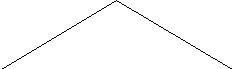 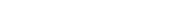 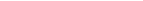 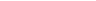 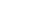 2.Соотнесите термины и определения.1. фараон А. Обязательная работа крестьянина по рытью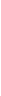 каналов, ремонту дамб, строительствудворцов и гробниц.2. Вельможа Б. Правитель Египта.3. Налог В. Знатный человек, советник фараона иливоеначальника.4. Повинность Г. Обязательная плата, взимаемая государствомСо своих граждан.5. Саркофаг. Д. Знак письменности древних славян.6. Гробница. Е. Гроб фараона.7.Иероглиф Ж. Усыпальница фараона.тест.Как называется река, протекающая по территории Египта?А)НилБ) ТигрВ)Евфрат2. Первая столица Египетского царства?А)МемфисБ)ФивыВ)Атон3. Как называлось в Египте высушенное тело, обмотанное бинтом?А)амулетБ)саркофагВ)мумия4. Египетский фараон, которому была построена самая большая пирамида?А)ЭхнатонБ)ХеопсВ)Тутанхамон5. Служащие в Древнем Египте, собиравшие налоги?А)писцыБ)вельможиВ)жрецы6. Кто в Древнем Египте владел знаниями?А)писцыБ)вельможиВ)жрецы7. Письменность в Древнем Египте;А)иероглифыБ)клинописьВ)папирус.8.Что обозначает понятие «религия»?А)вера в сверхъестественные силыБ)вера в силы природыВ)умение подчиняться кому-либо.9. С какой целью фараоны организовали военные походы в другие страны?А)с целью богатстваБ)с целью богатства своих вельмож и воиновВ)с целью знакомства с другими странами.ЗАПАДНАЯ АЗИЯ В ДРЕВНОСТИ1. Один из самых знаменитых и могущественных царей Вавилнии Хаммурапи правил с:а) 1982 по 2001 год до н.э.;б) 1849 по 1799 год до н.э.;(в) 1792 по 1750 год до н.э.;г) 1700 по 1760 год до н.э.2. Широкое применение железа в ремесле начинается около:а) 13 века до н.э.; (в) 10 века до н.э.;б) 11 века до н.э.; г) 8 века до н.э.3. Страна Двуречье расположена между реками:(а) Тигр и Евфрат; в) Иордан и Евфрат; б) Нил и Тигр; г) Евфрат и Нил.4. В 10-м веке до н.э. в верхнем течении Тигра располагала^ страна:а) Вавилония; в) Сирия; С) Ассирия; г) Финикия.5. В 6-м веке до н.э. персами были завоеваны:(а) Лидия; ж) Египет;б) Греция; е) Китай;(в) Мидия; д) Вавилония,г) Италия;6. Укажите, к истории какой страны относится следующий фрагмент: «Торговцы прибыли в город. На шестой день на берегу моря пришла дочь царя Аргоса Ио. Женщины покупали товары... Торговцы захватили и отплыли в Египет...»:(в) Финикия;а) Палестина;7. Достижения ассирийцев в области культуры и военного дела:а) деление часа на- 60 минут;б) изобретение тарана;в) строительство висячих садов Семирамиды;г) создание сказаний о Гильгамеше;(д) строительство царского дворца в Ниневии;(е) применение железного оружия;организация библиотеки глиняных книг.8. Существенный вклад в становление могущества персидской державы внесли правители:а) Дарий Первый;б) Крез;в) Кир Великий;г) Камбиз.9). Народ, почитавший одного бога Яхве:а) египтяне; в) евреи;б) вавилоняне; г) филистимляне.10). Первую монету в мире из сплава золота с серебром стали чеканить в:а) Мидии;б) Лидии;в) Финикии;г) Персии..б) Египет;г) Персия.11)Жители Двуречье почитали богов:а) солнца; г) плодородия;б) пустыни; д) воды;в) луны; е) моря.12)Укажите, какие архитектурные сооружения принадлежат Палестине, а какие Египту:1. Палестина.2. Египет.а) храм в Иерусалиме;б) пирамида фараона Хеопса;в) аллея сфинксов;г) царский дворец Соломона.КОНТРОЛЬНАЯ РАБОТА ПО ИНДИИ, КИТАЮ И ПЕРСИДСКОЙ ДЕРЖАВЫ.Где находится Индия?А) на западе АзииБ) на юге АзииВ) на востоке Азии.2. В какой стране стали впервые производить сахар?А) в КитаеБ) в ИндииВ) в Ассирии.3. Какая варна, по верованиям древних индийцев, появилась из ступней ног Брахмы?А) воиныБ)слугиВ) жрецы.4 . На чём писали в древней Индии?А) на бумагеБ) на пальмовых листьевВ) на дощечках из глины.5. Какая варна по верованиям древних индийцев появилась изо рта бога Брахмы?А) жрецыБ) воиныВ) земледельцы.6. К какой варне принадлежали цари в Древней Индии?А) воиновБ) брахмановВ) шудр.7. На чём писали в Древнем Китае?А) на дощечках из бамбукаБ) на пальмовых листьяхВ) на глиняных дощечках.8. Древнее государство, захватившее Вавилонское и Египетское царства?А) ЛидияБ) ПерсияВ) Китай.9. Предводитель персов, великий полководец Древнего мира?А) ХаммурапиБ) КирВ) Крез.10. Где протекает река Янцзы?А) в КитаеБ) в ИндииВ) в Персии.11. Что выращивали земледельцы в Древнем Китае?А) сахарный тростникБ) хлопчатникВ) чай.12. Где протекает река Инд?А) в ПерсииБ) в ИндииВ) в Китае.13. Индия располагается…А) на юге АзииБ) на севере АфрикиВ) в Африке.14. Китай располагается…А) к югу от ИндииБ) к западу от ИндииВ) к северо-востоку от Индии.15. Первым правителем единого гносударства в Китае был…А) КонфуцийБ) Цинь ШихуанВ) Сыма Цянь.16. Какие государства завоевал царь Персии Кир?А) Мидийское царствоБ) КитайВ) Лидийское царствоГ) ИндияД) ЕгипетЕ) Вавилонское царство.17. Где вся страна делилась на сатрапии?А) в ИндииБ) в Персидской державеВ) в Китае.18. Какой царь обложил всё население своей страны податями?А) Цинь ШихуанБ) КрезВ) Дарий 1.Объяснить значение слов:- ДАРИК- БУДДИЗМ- ВАРНА-ДЖУНГЛИЗаполнит схему цифрами, распределив по станам достижения культуры.1-шахматы, 2-цифры, 3-бумага, 4- компас, 5- учение Будды, 6-шёлковая ткань, 7-фарфор, 8- порох.КИТАЙИНДИЯ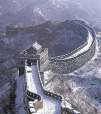 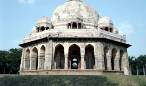                         ПОВТОРЕНИЕ РАЗДЕЛА «ДРЕВНИЙ ВОСТОК»1. Сходными природно-климатическими условиями для Египта и Индии являются:а) мягкие и плодородные почвы;б) пустыни;в) высокие горы;г) труднопроходимые джунгли;д) полноводные реки.2. Жители Двуречья строили дома из:а) обожженных глиняных кирпичей;б) высокого тростника-папируса;в) высушенных глиняных кирпичей;г) ливанского кедра;д) ивовых прутьев, обмазанных глиной.3. В древнем мире появление неравенства и знати связано с:а) изобретением лука и стрел;б) развитием ремесла;в) возникновением родовой общины;г) ведением военных действий.4. Вавилонские купцы привозили в Двуречье из разных стран мира:а) строительный лес;б) рогатый скот;в) финики;г) глиняные кирпичи;д) пурпурные ткани;е) зерно;ж) металлы.5. Вводя в Вавилонии законы, царь Хаммурапи хотел:а) защитить своих подданных от обращения врабство;б) защитить рабов от чрезмерного произвола хозяина;в) узаконить разделение людей на богатых и бедных;г) ограничить произвол властей и установитьправопорядок.6. Около 600 года до н.э. египетский фараон, решив узнать, вся ли Африка омывается морем, дал поручение мореплавателям:а) египтянам; г) грекам;б) финикийцам; д) ассирийцам;в) вавилонянам; е) персам.7. Великая китайская стена строилась для того, чтобы:а) удержать отвоеванные у гуннов земли;б) защитить торговые пути от набегов разбойников;в) помешать побегам рабов;г) поддержать правопорядок в стране.8. По верованиям древних индийцев, из стоп бога Брахмы появились:а) брахманы;б) знатные воины;в) земледельцы;г) ремесленники;д) слуги.9. Культурно-историческими достижениями древних индийцев являются:а) шахматы;б) компас;в) ткани из хлопкаг) свод законов Хаммурапи;д) поэма «Рамаяна»;е) цифры;ж) бумага.10. Система письма, используемая жителями Финикии, называется:а) клинопись;б) алфавит;в) рисунчатое письмо;г) иероглифическое письмо.11. Укажите мифы и сказания, созданные в странах Древнего Востока:а) о Гильгамеше;б) о Прометее;в) о всемирном потопе;г)«Рамаяна»;д) об Осирисе;е) о Геракле;ж) о троянском коне.12. В разные периоды истории столицами древневосточных стран были:а) Вавилон;б) Мегиддо;в) Асуан;г) Ниневия;д) Фивы;е) Иерусалим; ,ж) Мемфис.13. Отметьте имя правителя, не являвшегося царем Палестины в 10-м веке до н.э.:а) Соломон;б) Саул;в) Ашшурбанапал;г) Давид.14 Соотнесите исторические факты с именами исторических деятелей:а) Тутмос Третий; 1) создание древнейших за-конов;б) Дарий Первый; 2) завоевание Палестины иСирии;в) Цинь Шихуан. 3) строительство Великойкитайской стены;4) создание в Персии почтовой службы;5) строительство храма богу Яхве.15. Соотнесите события с датами:а) 3000 год до н.э.; 1) объединение Южного иСеверного царств Египта;б) 6-й век до н.э.; 2) объединение индийскихцарств под властью Ашо-ки;в) 3-й век до н.э. 3) образование Ассирий-ской державы;4) строительство пирамиды Хеопса;5) образование персидской державы «царя царей».16. Установите последовательность событий, происшедших в истории Египетского государства:а) завоевательные походы Тутмоса Третьего;б) существование 42 небольших царств;в) строительство пирамиды Хеопса;г) завоевание Египта персами;д) объединение Южного и Северного царств.Раздел IIIДРЕВНЯЯ ГРЕЦИЯДРЕВНЕЙШАЯ ГРЕЦИЯКонтрольная работа по теме «Древняя Греция»Задание 1. Указать верный вариант продолжения фразы.1. Город – государство в Древней Греции называли…А) архонтБ) демосВ) полис2. Греки, в силу природно – климатических условий выращивали…А )оливкиБ) рисВ) пшеницу3. Знать в Афинах называлась…А) деспотияБ) аристократияВ)демократия4. Борьба демоса с аристократией развернулась из – за…А) долгового рабстваБ) неурожая оливокВ) присвоение рабов богатыми5. Изменения в хозяйстве и управлении Афин связывают с именем…А) ОдиссеяБ) ДраконтаВ) Солона6. Область, где обосновались спартанцы, называлась…А) АттикаБ) ЛаконияВ) Междуречье7. Покорённое спартанцами население, превращённое в рабов называли…А) ахейцыБ) илотыВ) афиняне8. Главное занятие спартанцев…А) ремеслоБ) земледелиеВ) военное дело9. Вопросы о войне и мире, выборе старейшин и командующих в Спарте решалА) царьБ) совет старейшинВ) народное собрание.Задание 2. Обозначить цифрами крылатые выражения, берущие своё начало из поэм Гомера:1 – «Илиада»; 2 – «Одиссея».Яблоко раздора.Между Сциллой и Харибдой.Ахиллесова пята.Троянский конь.Поёт как сирена.Задание 3. Отметить верные высказывания.Поселения греков возникли на побережьях Балтийского и Белого морей.Поселения греков возникли на побережьях Средиземного и Чёрного морей.Греки переселялись в колонии, спасаясь от голода и долгового рабства на родине.Греки – колонисты и местные жители старались вести взаимовыгодную торговлю.Задание 4. Привести в соответствие название богов и их занятия.А. Зевс 1. Богиня мудрости и войныБ. Поссейдон 2. Бог красотыВ. Апполон 3. Бог моряГ. Афина 4. Богиня природыД. Гермес 5. Богиня красотыЕ. Афродита 6. Бог неба7. Бог тоговли и ремеслаПОЛИСЫ ГРЕЦИИ И ГРЕКО-ПЕРСИДСКИЕ ВОЙНЫ1. Полис — это:а) область в Южной Греции;б) небольшой самостоятельный город-государство в Греции;в) страна Греция;г) небольшой самостоятельный город на острове Крит.2. В Афинском полисе Совет знати назывался:а) архонтом; б) демосом; в) ареопагом; г) кастой.3. Они «писаны не чернилами, а кровью». Так греки говорили о законах:а) Дракона; б) Хаммурапи; в) Миноса; г) Ману.4. По законам Солона, архонтом мог быть избран грек:а) знатный и богатый;б) незнатный, но богатый;в) незнатный и бедный;г) знатный, но разорившийся.5. В древней Спарте за соблюдением всех законов следил:а) демос; в) Совет старейшин;б) архонт; г) Совет знати.6. Главным занятием спартанцев было:а) ремесло; в) военное дело;б) земледелие; г) рыболовство.7. Греки покидали Родину и основывали колонии из-за:а) набегов кочевых племен скифов;б) угрозы голода и долгового рабства;в) вторжения северных племен дорийцев;г) ожесточенной борьбы демоса и знати;д) надежды завязать торговлю с новыми поселениями;е) увеличения притока рабов в Афины.8. Бог Зевс повелел устраивать состязания атлетов на земле Олимпии в память о победе над богом: а) Гермесом; б) Посейдоном; в) Кроном; г) Аидом.9. На Олимпийских играх знаменитым бегуном и кулачным борцом считался:а) Милон; б) Феаген; в) Полидам; г) Скил.10. Царь персов Ксеркс покинул Грецию после:а) Марафонской битвы;б) боев в Фермопильском ущелье;в) Саламинского сражения;г) битвы при Платеях.11. Соотнесите события с именами исторических деятелей:а) Ксеркс; 1) Марафонская битва;б) Мильтиад; 2) Троянская война;в) Солон. 3) бои в Фермопильском .ущелье;4) отмена долгового рабства;5) Олимпийские игры;6) создание трагедии «Персы».12. Соотнесите события с датами:а) 776 год до н.э.; 1) реформы Солона;2) Олимпийские игры;3) бои в Фермопильском ущелье;4) битва при Платеях;5) Марафонская битва;6) законы Дракона.б) 480 год до н.э.;в) 479 год до н.э.АФИНЫ В 5-м веке до н.э.И РАСЦВЕТ ДЕМОКРАТИИ1. Главная площадь Афин, где располагался рынок и правительственные здания, называлась:а) Керамик;б) Агора;в) Акрополь;г) Пникс.2. Греческая монета, чеканившаяся из серебра, называлась:а) рублем; в) копейкой;б) сиклем; г) драхмой.3. Купцы из разных стран мира привозили в Афины:а) зерно; г) виноградное вино;б) папирус; д) мраморные статуи;в) оливковое масло; е) слоновую кость.4. Гражданами Афин по закону считались:а) все люди, родившиеся в городе;б) жители Афин, чья мать родилась в Афинах;в) жители города, чьи родители были коренными афинянами;г) жители, приехавшие в город и оставшиеся там навсегда.5. Соотнесите права и возможности граждан и переселенцев в Афинах:1) граждане; -а) участие в управлении государством;2) переселенцы, б) право на владение землей;в) служба на военных кораблях;г) уплата налога за право жить в городе.б. Перикл ввел плату за исполнение выборных должностей, чтобы:а) уменьшить доходы богатых граждан Афин;б) привлечь беднейших граждан к управлению государством;в) уравнять имущественное положение гражданАфин;г) не допустить к управлению государством незнатных граждан.7. Современниками Перикла были:а) Хеопс и Геродот; в) Солон и Софокл;б) Анаксагор и Фидий; г) Ксеркс и Леонид.8. Посещение театральных представлений было:а) бесплатным для всех желающих;б) бесплатным для почетных гостей;в) бесплатным для беднейших граждан;г) платным для всех желающих.9. Рождение греческого театра связано с празднествами в честь бога: а) Зевса; б) Крона; в) Посейдона; г) Диониса.10. Металлическая или костяная палочка с острым концом, которой ученики выдавливали буквы, называлась:а) тростниковым пером; в) стилем;б) кисточкой; г) писалом.11. С 12 лет мальчики посещали школу для занятий гимнастикой — борьбой, бегом, метанием копья и диска, прыжками, называемую:а) Академией; в) лицеем;б) палестрой; г) Музеем.12. В Афинских школах обучались:а) все дети жителей города;б) сыновья афинских граждан;в) дочери афинских граждан;г) сыновья и дочери афинских граждан.МАКЕДОНСКИЕ ЗАВОЕВАНИЯ В 4-м веке до н.э.1.Македония — горная страна, расположенная на:а) юге Пелопоннесского полуострова;б) северо-западе полуострова Малая Азия;в) острове Крит;г) севере Балканского полуострова.2. Спасение Эллады в добровольном подчинении Филиппу Македонскому видел афинский писатель:а) Исократ; в) Сократ;б) Демосфен; г) Аристотель.3.Битва при Херонее, где греки потерпели поражение от царя Македонии Филиппа, произошла в:а) 490 году до н.э.; в) 479 году до н.э.;б) 338 году до н.э.; г) 480 году до н.э.4. Укажите последовательность событий битвы при Гавгамелах:а) атака персидских колесниц;б) бегство Дария Третьего с поля боя;в) атака македонской конницы;г) вступление в бой македонской фаланги;д) гибель персидских возничих.5. Решающую роль в победе македонян над греками в битве при Херонее сыграла:а) атака македонской фаланги;б) численность армии македонян;в) атака македонской конницы;г) атака македонского флота.6. После победы над греками македонский царь Филипп: а) объявил себя царем Эллады;б) добился признания себя военным предводителем;в) стал греческим стратегом;г) объявил себя властителем мира.7.Александр Македонский, продолжая дело отца, возглавил поход в:а) Азию; в) Финикию;б) Египет; г) Индию.8.Укажите, с чем в 4-м веке до н.э. был связан упадок греческих городов:а) войнами между греческими городами-государствами;б) нападением кочевых племен — скифов;в) разорением земледельцев и ремесленников;г) частыми землетрясениями и пожарами,9. Александр Македонский стремился создать:а) «восточное» царство;б) городские полисы;в) всемирную державу;г) демократическое государство.10. Мог ли Филипп Македонский что-нибудь слышать о завоевательных походах Кира Великого:а) да; б) нет.11. В александрийском Музее здание, оборудованное для наблюдений за небесными светилами:а) обсерватория; в) лицей;б) Академия; г) Фаросский маяк.12. Крупнейшая библиотека Средиземноморья, насчитывающая до 700 тысяч папирусных свитков, находится в:а) Пергаме; в) Александрии Египетской;б) Трое; г) Тире.ПОВТОРЕНИЕ РАЗДЕЛА «ДРЕВНЯЯ ГРЕЦИЯ»1. Не строили крепостных стен и великолепных храмов, запрещали ездить за границу и обедать дома в:а) Афинах;б) Спарте;в) Трое;г) Коринфе.2. Один из самых знаменитых поэтов Древней Греции Гомер создал произведения:а) «Илиада»;б) «Антигона»;в) «Персы»;г) «Одиссея».3. «Я называюсь Никто, мне такое название дали Мать и отец, и товарищи так все меня величают». Эти слова произнес:а) Телемак;б) Ахиллес;в) Одиссей;г) Алкиной.4. Впервые в истории греки стали обозначать буквами:а) согласные звуки;б) короткие односложные слова;в) гласные звуки;г) гласные и согласные звуки.5. По законам архонта Дракона:а) запрещалось долговое рабство;б) назначалась смертная казнь за тяжкое и мелкое преступление;в) государственные дела решались Советом старейшин;г) выкупались рабы-греки, находящиеся за границей;д) одинаково наказывались убийство человека икража вещи;е) разрешалось продавать хлеб за границу;ж) судей выбирали из числа незнатных жителей полиса.6. Для системы государственного управления Афинами при Солоне характерно:а) тайное голосование с помощью черных и белых камешков;б) командование войском двух царей;в) выбор судей из числа граждан независимо от знатности и богатства;г) осуществление высшей власти в полисе стратегом;д) вхождение в состав Народного собрания всех свободных мужчин-афинян;е) обсуждение важнейших вопросов Советом старейшин;ж) избрание архонтом только знатного и богатого жителя Афин.7. Афиняне называли управление в своем полисе:а) диктатурой;б) демократией;в) тиранией;г) республикой.8. Орхестра — это:а) место, где размещали оркестр театра;б) круглая площадка для выступлений актеров и хора;в) вид веселого представления, где действующими лицами были современники зрителей;г) постройка, к стене которой прикреплялись декорации.9. По-гречески «комедия» означает:а) «песнь козлов»;б) «божественная песня»;в) «веселое шествие»;г) «песня неба».10. Фронтоны Парфенона заполняли статуи, изображавшие:а) спор Афины и Посейдона за власть над Аттикой;б) вручение золотого яблока Афродите;в) рождение дочери Зевса богини Афины;г) борьбу Крона и Зевса за власть над миром.11. Соотнесите имена выдающихся людей, живших во времена Перикла, с их деятельностью:а) Анаксагор; 1) автор трагедии «Антигона»;2) создатель статуи «Дискобол»;3) ученый, изучавший явления природы и считавший, что Солнце и Луна это не боги, а раскаленные камни;4) автор комедии «Птицы»;5) создатель скульптуры «Копьеносец»;6) ученый, считавший, что даже самая высокая цель не может оправдать дурных деяний.12. Человек, умеющий произносить речи и убеждать слушателей:а) стратег; в) академик;б) оратор; г) поэт.13. Местом проведения конных состязаний на Олимпийских играх был:а) Акрополь;б) Эрехтейон;в) ипподром;г) стадион.14. Установите последовательность событий, происходивших в ходе греко-персидских войн:а) поражение персов в Марафонской битве;б) победа греческого флота в Саламинском сражении;в) окончательное поражение персидской армиив битве при Платеях;г) вторжение персов в Элладу под предводительством Ксеркса;д) подвиг 300 спартанцев в Фермопильскомущелье.15. Слова Диогена: «Отступи чуть в сторону и не заслоняй мне солнца» — были обращены к:а) Фемистоклу;б) Мильтиаду;в) Демосфену;г) Александру Македонскому.16. В результате завоевательных походов Александра Македонского произошло:а) уничтожение Персидского царства;б) разделение Греции на Северную, Среднюю и Южную;в) образование огромной державы;г) объединение греческих полисов в единое государство.Раздел IVДРЕВНИЙ РИМВОЗНИКНОВЕНИЕ РИМА И УСТАНОВЛЕНИЕ ГОСПОДСТВА НАД ИТАЛИЕЙ1. Город Рим возник в Италии на левом берегу реки:а) Нила; - в) Тибра;б) Тигра; г) Евфрата.2. В отличие от Греции в Италии особенностями природно-климатических условий являются:а) высокие горы; в) плодородные равнины;б) полноводные реки; г) каменистые почвы.3. В царский период переселенцы из завоеванных Римом областей Италии назывались:а) патрициями; в) ликторами;б) плебеями; г) легионерами.4. Высшая власть в Риме в царский период принадлежала:а) пожизненно выбираемому царю;б) Собранию мужчин-патрициев;в) сенату;г) двум консулам.5. Братьев-близнецов, сыновей Реи Сильвии и бога Марса, выкормила:а) лиса; - в) медведица;б) волчица; г) тигрица.6. Римляне установили республику в:а) 753 году до н.э.; г б) 509 году до н.э.;в) 390 году до н.э.;г) 280 году до н.э.7. Главной торговой площадью города Рима был:а) Акрополь;в) Форум;б) Парфенон;г) Лицей.8. В результате победы над войском царя Пирра Рим установил свое господство над:а) Италией;б) Восточным Средиземноморьем;в) Грецией;г) Испанией.9. Основную часть римских воинов-легионеров составляли:а) наемники; в) бедняки;б) земледельцы; г) рабы.10. Мог ли Александр Македонский прийти на помощь царю Пирру в борьбе с римлянами:а) да;б) нет.11. В Римской республике народный трибун обладал правом «вето», что в переводе с латинского означало:а) разрешаю; в) утверждаю;б) запрещаю; г) рекомендую.12. В 3-м веке до н.э. в Римской республике в обязанности двух консулов входило:а) председательство в Народном собрании;б) комплектование войска;в) командование армией;г) ведение переговоров с другими государствами;д) предложение новых законов;е) распоряжение казной;ж) разрабатывание плана ведения войны.РИМ — СИЛЬНЕЙШАЯ ДЕРЖАВА СРЕДИЗЕМНОМОРЬЯ1. Одной из причин Пунических войн между Римом и Карфагеном стало стремление римлян завладеть:а) Критом; в) Сицилией;б) Карфагеном; г) Испанией.2. Будучи девятилетним мальчиком, будущий выдающийся полководец дал торжественную клятву, что всегда будет врагом римлян. Это был:а) Сципион; в) Ганнибал;б) Фемистокл; г) Перикл3. Вскоре после начала Пунических войн римляне поняли, что им не удастся победить карфагенян без создания:а) боеспособной пехоты; в) катапульт;б) военного флота; г) осадных машин.4. Ганнибал потерял половину своего войска, переправляясь через:а) Гималаи; в) Альпы;б) Пиренеи; г) Апеннины.5. Одно из решающих сражений Второй Пунической войны произошло при Каннах в:а) 390 году до н.э.; в) 216 году до н.э.;б) 280 году до н.э.; г) 202 году до н.э.6. Римский консул перед битвой при Каннах выстроил 80 тысяч пехотинцев-легионеров:а) в три линии;б) в виде огромного прямоугольника;в) полумесяцем, обращенным выпуклой стороной к противнику;г) в виде равностороннего треугольника.7. После окончания Второй Пунической войны был подписан мирный договор, по которому:а) Карфаген лишился всех владений за пределами Африки;б) Рим лишился права на владение Сицилией;в) Карфаген обязался выдать Риму военный флот и боевых слонов;г) Рим должен был заплатить Карфагену большую сумму денег.8. Установите последовательность завоевания Римом Западного Средиземноморья:а) разрушение Коринфа;б) поражение войска сирийского царя Антиоха;в) «освобождение» Греции из-под власти македонского царя;г) штурм и сожжение Карфагена;д) победа римлян над Македонией.9. В отношении побежденных стран римляне придерживались правила:а) «разделяй и властвуй»;б) «доверяй, но проверяй»;в) «поступай так, как будет угодно богу»;г) «око за око, зуб за зуб».10. Римский ученый Варрон утверждал, что занятые в сельском хозяйстве рабы — это орудия труда:а) мычащие; в) говорящие;б) немые; г) божественные.11. Во времена завоевательных войн рабы в Риме продавались по цене:а) высокой; б) умеренной; в) низкой.12. Рабы, обученные сражаться друг с другом в вооруженном поединке на арене, назывались:а) арендаторами; в) ликторами;б) ветеранами; г) гладиаторами.ГРАЖДАНСКИЕ ВОЙНЫ В РИМЕ1. В 31 году до н.э. в битве у мыса Акций сразились:а) патриции и плебеи Рима;б) флоты Антония и Октавиана Августа;в) воины Цезаря и Помпея;г) воины Ганнибала и Сципиона.2. Поражение восстания Спартака было вызвано:а) слабой организацией войска восставших;б) предательством Спартака;в) плохим вооружением, восставших;г) отсутствием четкого плана действий у Спартака;д) отступлением восставших в решающий момент сражения.3. В 133 году до н.э. был принят закон Тиберия Гракха, по которому:а) земледельцы прикреплялись к земле хозяина;б) ни одна семья не имела права пользоваться более 250 га государственной земли;в) изымались излишки земли у богатых землевладельцев и бесплатно передавались бедным;г) рабы платили римскому землевладельцу плату за пользование землей.4. Установите последовательность событий прихода Цезаря к власти в Риме:а) восторженный прием Цезаря в Риме;б) разгром Помпея у города Фарсалы;в) завоевание Цезарем Заальпийской Галлии;г) единоличное правление Цезаря в Риме;д) убийство Цезаря заговорщиками-сенаторами;е) переправа Цезаря через Рубикон.5. Спартак и 70 гладиаторов после бегства из Капуи укрылись на:а) Капитолийском холме; в) острове Сицилия;б) горе Олимп; г) вулкане Везувий.6. Враги Тиберия Гракха обвинили трибуна в стремлении стать:а) диктатором; в) царем;б) консулом; г) императором.7. «Лучше погибнуть в борьбе за свободу, чем рисковать своей жизнью на арене амфитеатра», — убеждал товарищей:а) Цезарь; б) Катон; в) Спартак; г) Сципион.8. Гаю Юлию Цезарю принесло славу полководца:а) подавление восстания Спартака;б) согласие на утверждение земельного закона;в) покорение Заальпийской Галлии;г) разрушение Коринфа и Карфагена.9. «Жребий брошен!» — так сказал Цезарь, переправляясь через реку:а) Рубикон; б) Тибр; в) Евфрат; г) Ганг.10. В дни триумфа полководец носил почетное прозвище император, что полатински означает:а) повелитель; в) главнокомандующий;б) священный; г) божественный.11. После победы над Антонием Октавиан Август объявил об:а) установлении мира в Италии и провинциях;б) окончании гражданских войн;в) установлении империи;г) установлении диктатуры.12. В день мартовских ид 44 года до н.э. произошло:а) бегство Спартака из Капуи;б) убийство Гая Юлия Цезаря;в) утверждение Октавиана императором Рима;г) трагическое самоубийство Клеопатры.РАСЦВЕТ И МОГУЩЕСТВО РИМСКОЙ ИМПЕРИИ1. «Лучшим» из римских императоров, правившим с 98 по 117 год, римляне считали:а) Цезаря; в) Траяна;б) Октавиана Августа; г) Нерона.2. Императором, после поражения римлян от германцев в знак скорби не стригшим волосы и восклицавшим: «Вар, верни легионы!» — был:а) Октавиан Август; в) Антоний;б) Арминий; г) Нерон.3. Римлянам не удалось завоевать на Востоке:а) Египет; в) Парфянское царство;б) Карфаген; г) Финикию.4. В состав Римской империи при Октавиане Августе вошли:а) Египет; в) Финикия;б) Парфянское царство; г) Македония.5. Огромный амфитеатр, построенный римлянами и вмещавший около 50 тысяч зрителей, где сражались гладиаторы, назывался:а) Пантеоном; в) Колизеем;б) акведуком; г) термой.6. Ежедневно римляне посещали:а) театры; в) термы;б) Пантеон; - г) конные бега.7. Колоны — это:а) земледельцы, бравшие землю для обработки на несколько лет;б) греки, выходцы из причерноморских колоний;в) пленники, участвующие в триумфальном шествии;г) рабы, получившие от хозяина участок земли.8. Около двух тысяч лет назад люди, называющие себя учениками Иисуса Христа, появились в:а) Риме; в) Сирии;б) Палестине; г) Египте.9. Отметьте сочинение, не входящее в состав Библии:а) Ветхий Завет;б) Откровения Иоанна Богослова;в) сказания о Гильгамеше;г) четыре Евангелия.10. Согласно христианскому учению, Царство Божие наступит для тех, кто:а) страдал и был унижен;б) веровал в римских богов;в) веровал в Иисуса Христа;г) имел в земной жизни огромные богатства.11. Возникновение и распространение христианства было вызвано:а) угрозой вторжения варварских племен;б) ухудшением положения народа в империи;в) распространением научных представлений о мире;г) утратой веры в могущество прежних богов.12. В 64 году гонения на христиан начались в связи с:а) убийством Цезаря;б) казнью Сенеки;в) пожаром в Риме;г) гибелью Нерона.РИМ В 4—5-м ВЕКАХ И ПАДЕНИЕ ИМПЕРИИ НА ЗАПАДЕ1. Римский император Константин перенес столицу из Италии:а) в долину реки По в Пред альпийской Галлии;б) на западный берег пролива Босфор в Греции;в) на восточный берег реки Эбро в Испании;г) в устье Днестра, впадающего в Черное море.2. Во времена правления императора Константина был издан указ:а) разрешающий христианам молиться и строить храмы;б) запрещающий организацию христианских общин;в) запрещающий христианам строить храмы;г) разрешающий гонения на христиан.3. Власть императора во времена правления Константина была:а) ограничена законом;б) ничем не ограничена;в) ограничена Народным собранием;г) ограничена приближенными советниками.4. В нашествии варваров на Рим не принимали участия:а) вандалы; б) галлы; в) готы; г) греки.5. Восточную империю называют Византией по:а) имени первого императора Восточной империи;б) древнему имени главного города Восточной империи;в) названию пролива, где построен Константинополь;г) фамилии императора Юстиниана.6. Во времена правления императора Юстиниана к территории Восточной империи были присоединены:а) Италия; в) Испания;б) Греция; г) Северная Африка.7. Храм Святой Софии в Константинополе, возведенный по приказу Юстиниана, был облицован разноцветным:а) мрамором; б) гранитом; в) бетоном.8. Императору Византии в Константинополь варвары отослали после разграбления Рима знаки императорской власти:а) пурпурный плащ; в) державу;б) скипетр; г) диадему.9. «Нет ничего выше и ничего более святого, чем величество императора» — так записано в законах:а) 12 таблиц; в) Солона;б) Юстиниана; г) Дракона.10. Установите последовательность событий в период правления императора Константина:а) перенесение столицы из Рима в Константинополь;б) избрание Константина императором;в) борьба императоров за власть и победа Константина;г) предложение организовать Вселенский собор в Никее;д) провозглашение христианства государственной религией Римской империи;е) подавление восстаний колонов и рабов в Галлии и Северной Африке.11. Мог ли Юстиниан прийти на помощь полководцу Стилихону в борьбе с варварами:а) да; б) нет.12. Готы во главе с Аларихом разграбили и разорили Рим в:а) 395 году; б) 410 году; в) 476 году.Обобщение по теме: «Древний Рим» 5 классФамилия, имя _____________________________ Дата ____________Исторический диктантНа каком полуострове расположен Древний Рим? (Апеннинский)Самая большая река Италии (Тибр)Как называлось коренное население Рима? (патриции)Как называлась рыночная площадь в Риме? (форум)Что в переводе означает слово Италия? (страна телят)Назовите животное, которое выкормило Ромула и Рема (волчица)Самый большой остров Италии (Сицилия)Как называют город Рим? («вечный город»)В каком году по легенде был основан город Рим? (753 год до н.э.)На скольких холмах расположен Рим, назовите 2 главных холма. (7, Капитолий, Палатин)II.Тестовые заданияЧто из нижеперечисленного придумали римляне (выбери неправильный ответ):а) мосты; б) бетон; в) водопровод; г) компасВ честь военных побед в Риме возводились:а) акведуки; б) термы; в) колонны; г) триумфальные аркиГлавный бог римской мифологии – это:а) Зевс б) Нептун в) Юпитер4) Самый большой амфитеатр в Риме, где проходили бои гладиаторов, - это:а) акведук б) Колизей в) термы5) Храм, посвящённый всем богам Рима, называется:а) Парфенон б) Пантикапей в) ПантеонIII. Как мы знаем римских правителей:О каком императоре римский народ говорил: "Актер на императорском троне" (Нерон);О каком императоре римляне говорили: "Лучший из императоров" (Траян);Именно этот человек получил первым звание диктатора и стал первым императором (Гай Юлий Цезарь);Именно этот сенатор возглавил заговор против Цезаря (Брут);Именно этот человек предложил земельный закон, по которому свободные земледельцы получали землю (Тиберий Гракх).IV.Определите последовательность событий Второй Пунической войны:

А) Объявление Римом войны Карфагену
Б) битва при Каннах
В) военные действия против Ганнибала полководца Квинта Фабия Максима
Г) битва у Тразименского озера и разгром римской армии
Д) переход войск Ганнибала через АльпыV. Работа с Лентой времени(с помощью Ленты времени и иллюстраций запишите основные события Рима)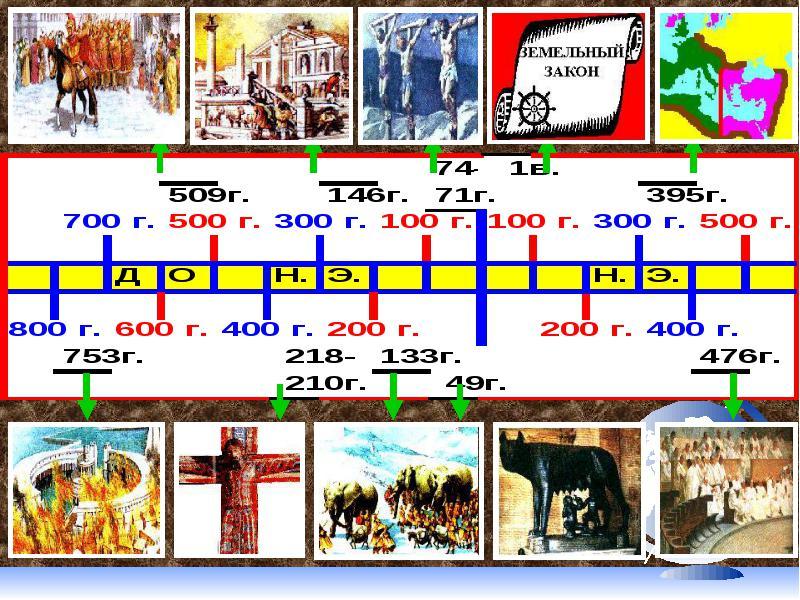 Оценка ____________Итоговый тест по курсу «История Древнего мира».ЧАСТЬ А.Прочитайте вопрос.К каждому вопросу дается четыре варианта ответа, из которых только один правильный. Укажите правильный ответ.А1. Где жили древнейшие люди?1)Северная Америка 2) Восточная Африка 3) Западная Европа 4) Дальний ВостокА2. Древнейшие люди обрабатывали землю …. 1) мотыгой 2) серпом 3) сохой 4) тяпкойА3. Люди, изготовлявшие глиняную посуду, назывались ……1)охотники 2) пахари 3) ремесленники 4) старейшиныА4. Когда египетское войско отправлялось в поход, кто его возглавлял ?1) военачальник 2) жрецы 3) фараон 4) писцыА5. На берегах какой реки образовалось государство Древний Египет?1) Тигр 2) Евфрат 3) Нил 4) ГангА6. Чем занимались жители Египта?1)скотоводство 2) ремесленники 3) земледелия 4) собирательствоА7. Кто посвятил свою жизнь служению богу? 1) гончары 2) летописец 3) вождь 4) жрецыА8. В каком году были построены пирамиды в Египте?1)1500 г. до н.э. 2) 1800 г. до н.э. 3) 2200 г. до н. э 4) 2600 г.до н.эА9. Чьи интересы защищали законы царя Хаммурапи?1) рабовладельцев 2) рабов 3) чужеземцев 4) рабов-должниковА10. Как по-другому называли Китай?1) Солнечная 2) Поднебесная 3) Подоблачная 4) ПодземельеА11. Кому поклонялись китайцы? 1) змеи 2) козероги 3) коровы 4) драконыА12. Какую одежду носили китайцы? 1) сарафан 2) фартук 3) халат 4) майкаА13.Горы, расположенные на севере Индии. 1) Эверест 2) Карпаты 3) Гималаи 4) АпачиА14. Какие реки считались священными в Индии?1) Нил и Тигр 2) Тигр и Евфрат 3) Инд и Ганг 4) Хуанхэ и ЯнцзыА15. Как называют трудно проходимые леса в Индии? 1) дебри 2) джунгли 3) заросли 4) тайгаА16. В какой стране существовали касты? 1)Китай 2) Индия 3) Египет 4) ДвуречьеА17. Какой касте жилось хуже других? 1) брахманы 2) жрецы 3) отшельники 4) неприкасаемыеА18. Назовите философа Китая. 1)Сенека 2) Пифагор 3) Конфуций 4) ДарийА19. Самая высокая гора Древней Греции. 1) Ганг 2) Олимп 3) Нил 4) СпартаА20. Кто был верховным богом древних греков? 1) Аид 2) Крон 3) Зевс 4) ПанА21. Как называлась Средняя Греция? 1) Аттика 2) Фермопилы 3) Гималаи 4) СпартаА22. В каком году прошли первые Олимпийские игры древности?1774 г до н.э 2) 945 г.до н.э 3) 776 г.до н.э 4) 71 г до н.эА23. Главное состязание на Олимпийских играх – это ……1) гонки колесниц 2) кулачный бой 3) пятиборье 4) бегА24. Как назывался совет знати в Древней Греции? 1) ареопаг 2) форум 3) полис 4) демосА25. Самые жестокие законы были введены…. Кем? 1) Солон 2) Драконт 3) Нерон 4) ЗевсА26. Долговые камни греков уничтожены в правление …1) Солон 2) Драконт 3) Нерон 4) ЗевсА27. Акрополь – это…..1) храм 2) холм с крутыми обрывистыми склонами3) рынок 4) место для проведения празднеств в АфинахА28. Стиль – это….а) тростниковое перо б) вид письмав) металлическая или костяная палочка г) кистьА29. Демократия в переводе с греческого – это …1) власть немногих 2) выборная власть 3) власть демоса 4) власть царяА30. Богиня красоты и любви у греков 1) Гера 2) Афина 3) Афродита 4) НикаА31. Кто основал Рим? 1) Ромул и Рэм 2) Юпитер и Марс 3) Ромул 4) РэмА32. Где находился первый лагерь восставших под руководством Спартака?1) Капуя 2) Рим 3) окрестности Рима 4) гора ВезувийА33. Кто предложил земельный закон? 1) Катон 2) Август 3) Гракх 4) СпартакА34. Когда началось восстание под руководством Спартака?65 г. до н. э. 2) 71 г. до н. э. 3) 74 г. до н. э. 4) 82 г. до н. э.А35. При каком императоре появились первые христиане? 1) Катон 2) Нерон 3) Гракх 4) СолонЧАСТЬ В.Ответ запишите в виде цифры, последовательности цифр или в сочетании цифр и буквВ1. Приведите в соответствие:Ответ: _____________В2. Приведите в соответствие:Ответ: ____________В3. Выберите неправильный ответ. В греческих государствах Спарта славилась как страна, в которой:а) процветали науки и искусство;б) все жители подчинялись почти военной дисциплине и строгому порядку;в) младенцев, признанных старейшинами недостаточно здоровыми, сбрасывали с горного обрыва в пропасть;Ответ: __________В4. Выберите правильный ответ. В Афинах педагогами называли:а) школьных учителей;б) домашних рабов, отводивших мальчика в школу, носивших его письменные принадлежности и музыкальные принадлежности;в) учёных, преподававших в гимнасиях;Ответ: ____________В5. Приведите в соответствие:Ответ:__________________________________________________________________В6. Приведите в соответствие:Ответ: ___________Контрольно-измерительные материалы с  критериями оценивания к каждой работеУЧЕБНЫЕ НОРМАТИВЫ ПО ОСВОЕНИЮ НАВЫКОВ, УМЕНИЙ, РАЗВИТИЮ ДВИГАТЕЛЬНЫХ КАЧЕСТВ- 5кл.УЧЕБНЫЕ НОРМАТИВЫ ПО ОСВОЕНИЮ НАВЫКОВ, УМЕНИЙ, РАЗВИТИЮ ДВИГАТЕЛЬНЫХ КАЧЕСТВ - 6клУЧЕБНЫЕ НОРМАТИВЫ ПО ОСВОЕНИЮ НАВЫКОВ, УМЕНИЙ, РАЗВИТИЮ ДВИГАТЕЛЬНЫХ КАЧЕСТВ - 7кл.УЧЕБНЫЕ НОРМАТИВЫ ПО ОСВОЕНИЮ НАВЫКОВ, УМЕНИЙ, РАЗВИТИЮ ДВИГАТЕЛЬНЫХ КАЧЕСТВ - 8кл.УЧЕБНЫЕ НОРМАТИВЫ ПО ОСВОЕНИЮ НАВЫКОВ, УМЕНИЙ, РАЗВИТИЮ ДВИГАТЕЛЬНЫХ КАЧЕСТВ  -  9кл.НОРМЫ ОЦЕНКИ ЗНАНИЙ УМЕНИЙ НАВЫКОВ ПО ФИЗКУЛЬТУРЕВ пределах доступного дети должны знать терминологию, правила игр, способы выполнения упражнений, уметь объяснить это своими словами. Должны уметь выполнять упражнения, предусмотренные программой и пройденные на уроках. Учащиеся должны не только знать правила и содержание игры, но и уметь играть, умело использовать в играх изученные упражнения, согласовывать свои действия с действиями товарищей.Необходимо, чтобы каждый учащийся в течении четверти получил пять - шесть оценок. При оценке успеваемости принимаются во внимание индивидуальные особенности детей: принадлежность к разным медицинским группам, уровень физического развития, последствия заболеваний и др.Оценка умений и навыков выставляется за качество выполнения упражнений. Кроме того, следует учитывать количественный показатель учащихся при выполнении учебных нормативов по бегу, прыжкам, метаниям, лыжной подготовке и т.д.Успеваемость учащихся по физической культуре оценивается по общепринятой в школе пятибалльной системе.Для всех видов физических упражнений, в том числе и игр, может быть использован следующий критерий оценок:Оценка "5" - упражнение выполнено в соответствии с заданием, правильно, без напряжения, уверенно; в играх учащийся показал знание правил игры, умение пользоваться изученными упражнениями для быстрейшего достижения индивидуальных и коллективных целей в игре. Оценка "4" - упражнение выполнено в соответствии с заданием, правильно, но с некоторым напряжением, недостаточно уверенно, в играх учащийся показал знание правил игры, но недостаточно уверенно умеет пользоваться изученными движениями для быстрейшего достижения результатов в игре. Оценка "3" - упражнение выполнено правильно, но недостаточно точно, с большим напряжением, допущены незначительные ошибки; в играх учащийся показал знание лишь основных правил, но не всегда умеет пользоваться изученными движениями.Оценка "2" - упражнение выполнено неправильно, с грубыми ошибками; в играх учащийся показал слабое знание правил, неумение пользоваться изученными упражнениями.Оценка успеваемости за четверть выставляется на основании данных текущего учета. При этом не допускается суммирование всех оценок и определение среднеарифметического показателя. Все оценки, поставленные учащимся в порядке индивидуального и фронтального опроса, имеют влияние на итоговую оценку за четверть. Однако преимущественное значение следует придавать выполнению основных упражнений, изучаемых в течение четверти, а не общим показателям физического развития.Оценка за год выставляется на основании четвертных оценок в соответствии с общепедагогическими требованиями.Пояснительная запискак контрольной работе по ОБЖ (тест)для проведения промежуточной аттестациив 8 классеПромежуточная аттестация учащихся 8 классов по  Основам безопасности жизнедеятельности проводится в форме тестовой работы.Содержание представленного материала соответствует программе по Основам безопасности жизнедеятельности Данная тестовая работа соответствует базовому уровню обучения и учитывает специфику предмета.Цель: Определить уровень сформированности у обучающихся знаний, умений, навыков по курсу  ОБЖ за 8 класс.Задачи: проверить знания детей по всем разделам учебника.Планируемые результаты: Предметные: сравнивать чрезвычайные ситуации природного ,техногенного и социального характера, проводить  классификацию изученных чрезвычайных ситуаций;                                                                   Личностные: внутренняя позиция школьника на уровне осознания и принятия образца прилежного ученика, владеть основами самоконтроля, самооценки, принятия решений и осуществления осознанного выбора в учебной и познавательной деятельности при формировании современной культуры безопасности жизнедеятельности;Коммуникативные: способность излагать своё мнение и аргументировать свою точку зрения и оценку событий.Регулятивные: понимать учебную задачу, планировать свои действия в течение урока; контролировать и корректировать свое поведение с учетом установленных правил.Познавательные: анализировать и классифицировать объекты окружающего мира по заданным (главным) критериям; осуществлять синтез объектов, устанавливать причинно-следственные связи между явлениями, объектами; предвидеть возникновение опасных ситуаций по характерным признакам их проявления, а также на основе информации, получаемой из различных источниковКритерии оценивания контрольной работыКритерии оценивания контрольных работ по ОБЖ  8 классОценка «5» -   от 80 %  до100 заданий выполнено правильноОценка «4» -  от 65% до  79% заданий выполнено правильноОценка «3»  - от 40-%  до 64%  заданий выполнено правильноОценка «2»   - до 40% заданий выполнено правильноКонтрольная работа« Основы безопасности  жизнедеятельности» 8 классВариант 11 Что необходимо предпринять при возгорании телевизора?а) кричать и звать на помощь.б) отключить телевизор от сети и накрыть плотной тканью.в) залить телевизор мыльной пеной.2. Как необходимо идти по дороге человеку, если он находится за городом?а) следует идти там, где лучше дорога.б) следует идти по обочине дороги навстречу транспорту.в) следует идти по проезжей части.3. Какова должна быть минимальная толщина льда для безопасного передвижения человека?а) не менее 7сантиметров.б) не менее 20 сантиметров.в) не менее 2 сантиметров.4. Вследствие каких событий могут возникнуть крупные аварии?а) вследствие солнечного затмения.б) вследствие отсутствия в слаженности работы.в) вследствие стихийного бедствия.5. Как лучше двигаться человеку через сильно задымлённое помещение?а) бегом.б) прыжками.в) ползком.6. Как необходимо преодолеть зону возможного химического заражения?а) в направлении главной дороги.б) в направлении движения ветра.в) в направлении перпендикулярном движения ветра.7. К коллективным средствам защиты относятся:а) убежища и противорадиационные укрытия.б) противогазы и респираторы.в) средства защиты кожи.8. Что необходимо сделать с раной перед наложением давящей повязки?а) обработать рану йодомб) промыть рану водой и обработать её зеленкой.в) обработать рану перекисью водорода или слабым раствором марганцовки.9. Безопасное естественно укрытие на улице во время урагана:а) большие деревьяб) овраг.в) крупные камни.Контрольная работа           8классВариант 21. Каковы основные причины отравлений?а) угарный газ.б) вирусное отравление.в) болезненное состояние человека.2. С какого возраста в нашей стране разрешается выезжать на велосипеде на дороги общего пользования?а) с 12 лет.б) с 14 лет.в) с 16 лет.3. Как называется режим больного при длительных простудных заболеваниях?а) домашний.б) сидячий.в) постельный.4. Как необходимо тушить горящие жидкости?а) водой.б) песком или землёй.в) снегом.5. Каким образом человек может обнаружить радиоактивные вещества?а) признаки отсутствуют.б) по запаху.в) по специфическому вкусу.6. Как необходимо действовать по сигналу “внимание всем”?а) включить радио, телевизор и прослушать указания штаба ГО и ЧС.б) быстро укрыться в ближайшем укрытии.в) бежать в магазин за продуктами.7.Находясь в походе зимой, человек отморозил себе руку. Что нужно делать? а) растирать руку снегом. б)растирать руку мягкой шерстяной тканью. в)согреть руку у костра.8.Какие виды возгорания нельзя тушить пенным огнетушителем?а) мусор, бумагу, деревоб) бензин, керосин.в) электропровода, электроустановки9. Что представляет собой естественный радиационный фон?а) состоит из солнечной радиации.б) состоит из космических излучений.в) состоит из ультрафиолетового излучения.10. К метеорологическим опасным явлениям относятся:а) извержение вулканов б) ураганы в) оползни Основные направленияОсновные направленияОсновные направленияЗадачи воспитания и социализации личностиЗадачи воспитания и социализации личностиЗадачи воспитания и социализации личностиЗадачи воспитания и социализации личности1Духовно-нравственнаяДуховно-нравственнаяДуховно-нравственная•    Способствовать    усвоению    подростком    нравственных•    Способствовать    усвоению    подростком    нравственных•    Способствовать    усвоению    подростком    нравственных•    Способствовать    усвоению    подростком    нравственных•    Способствовать    усвоению    подростком    нравственныхкультураличности.личности.ценностей(наосновеобщечеловеческих,российских,общечеловеческих,российских,национальных  представлений  о  «добре»)  –  черезнациональных  представлений  о  «добре»)  –  черезнациональных  представлений  о  «добре»)  –  черезнациональных  представлений  о  «добре»)  –  черезотделение«доброго» от  «дурного» в культуре, общественном и  личном«доброго» от  «дурного» в культуре, общественном и  личном«доброго» от  «дурного» в культуре, общественном и  личном«доброго» от  «дурного» в культуре, общественном и  личном«доброго» от  «дурного» в культуре, общественном и  личномопыте;• Содействовать развитию внутренней потребности подростков• Содействовать развитию внутренней потребности подростков• Содействовать развитию внутренней потребности подростков• Содействовать развитию внутренней потребности подростков• Содействовать развитию внутренней потребности подростковпоступать согласно своей совести и осуществлять нравственныйпоступать согласно своей совести и осуществлять нравственныйпоступать согласно своей совести и осуществлять нравственныйпоступать согласно своей совести и осуществлять нравственныйпоступать согласно своей совести и осуществлять нравственныйсамоконтроль;самоконтроль;•  Развивать  у  школьников  умение  отвечать  за  нравственные•  Развивать  у  школьников  умение  отвечать  за  нравственные•  Развивать  у  школьников  умение  отвечать  за  нравственные•  Развивать  у  школьников  умение  отвечать  за  нравственные•  Развивать  у  школьников  умение  отвечать  за  нравственныепоследствия своих поступков (в том числе речевых) перед своейпоследствия своих поступков (в том числе речевых) перед своейпоследствия своих поступков (в том числе речевых) перед своейпоследствия своих поступков (в том числе речевых) перед своейпоследствия своих поступков (в том числе речевых) перед своейсовестью и другими людьми.совестью и другими людьми.совестью и другими людьми.совестью и другими людьми.• Знакомить обучающихся с общепринятыми нормами и правилами• Знакомить обучающихся с общепринятыми нормами и правилами• Знакомить обучающихся с общепринятыми нормами и правилами• Знакомить обучающихся с общепринятыми нормами и правилами• Знакомить обучающихся с общепринятыми нормами и правиламиповедениявсемье,коллективе,обществе сучётомнациональных  особенностей  культуры  поведения  человека,национальных  особенностей  культуры  поведения  человека,национальных  особенностей  культуры  поведения  человека,национальных  особенностей  культуры  поведения  человека,национальных  особенностей  культуры  поведения  человека,сложившихся  в  результате  нравственного  развития  многихсложившихся  в  результате  нравственного  развития  многихсложившихся  в  результате  нравственного  развития  многихсложившихся  в  результате  нравственного  развития  многихсложившихся  в  результате  нравственного  развития  многихпоколений.• Помогать  (в  беседах)   осмысливать  роль  семьи  в• Помогать  (в  беседах)   осмысливать  роль  семьи  в• Помогать  (в  беседах)   осмысливать  роль  семьи  в• Помогать  (в  беседах)   осмысливать  роль  семьи  в• Помогать  (в  беседах)   осмысливать  роль  семьи  всвоей  жизни;  свою  личную  ответственность  за  поддержаниясвоей  жизни;  свою  личную  ответственность  за  поддержаниясвоей  жизни;  свою  личную  ответственность  за  поддержаниясвоей  жизни;  свою  личную  ответственность  за  поддержаниясвоей  жизни;  свою  личную  ответственность  за  поддержаниямира и любви в семье (не только принимать, но и проявлятьмира и любви в семье (не только принимать, но и проявлятьмира и любви в семье (не только принимать, но и проявлятьмира и любви в семье (не только принимать, но и проявлятьмира и любви в семье (не только принимать, но и проявлятьлюбовь и заботу о своих близких, старших и младших; учитьсялюбовь и заботу о своих близких, старших и младших; учитьсялюбовь и заботу о своих близких, старших и младших; учитьсялюбовь и заботу о своих близких, старших и младших; учитьсялюбовь и заботу о своих близких, старших и младших; учитьсяв своей роли ребёнка-подростка предотвращать и преодолеватьв своей роли ребёнка-подростка предотвращать и преодолеватьв своей роли ребёнка-подростка предотвращать и преодолеватьв своей роли ребёнка-подростка предотвращать и преодолеватьв своей роли ребёнка-подростка предотвращать и преодолеватьсемейные конфликты).семейные конфликты).семейные конфликты).152•   Создавать   условия   для   формирования   у   учащихся•   Создавать   условия   для   формирования   у   учащихся•   Создавать   условия   для   формирования   у   учащихся•   Создавать   условия   для   формирования   у   учащихся•   Создавать   условия   для   формирования   у   учащихся•   Создавать   условия   для   формирования   у   учащихся•   Создавать   условия   для   формирования   у   учащихся•   Создавать   условия   для   формирования   у   учащихся•   Создавать   условия   для   формирования   у   учащихся•   Создавать   условия   для   формирования   у   учащихся•   Создавать   условия   для   формирования   у   учащихся•   Создавать   условия   для   формирования   у   учащихсянеобходимых для успешного поведения в обществе личностныхнеобходимых для успешного поведения в обществе личностныхнеобходимых для успешного поведения в обществе личностныхнеобходимых для успешного поведения в обществе личностныхнеобходимых для успешного поведения в обществе личностныхнеобходимых для успешного поведения в обществе личностныхнеобходимых для успешного поведения в обществе личностныхнеобходимых для успешного поведения в обществе личностныхнеобходимых для успешного поведения в обществе личностныхнеобходимых для успешного поведения в обществе личностныхнеобходимых для успешного поведения в обществе личностныхнеобходимых для успешного поведения в обществе личностныхкачеств(доброжелательность,вежливость,достоинство,качеств(доброжелательность,вежливость,достоинство,качеств(доброжелательность,вежливость,достоинство,качеств(доброжелательность,вежливость,достоинство,качеств(доброжелательность,вежливость,достоинство,качеств(доброжелательность,вежливость,достоинство,качеств(доброжелательность,вежливость,достоинство,качеств(доброжелательность,вежливость,достоинство,качеств(доброжелательность,вежливость,достоинство,качеств(доброжелательность,вежливость,достоинство,качеств(доброжелательность,вежливость,достоинство,качеств(доброжелательность,вежливость,достоинство,уверенность, порядочность, тактичность, терпимость и др.)уверенность, порядочность, тактичность, терпимость и др.)уверенность, порядочность, тактичность, терпимость и др.)уверенность, порядочность, тактичность, терпимость и др.)уверенность, порядочность, тактичность, терпимость и др.)уверенность, порядочность, тактичность, терпимость и др.)уверенность, порядочность, тактичность, терпимость и др.)уверенность, порядочность, тактичность, терпимость и др.)уверенность, порядочность, тактичность, терпимость и др.)уверенность, порядочность, тактичность, терпимость и др.)уверенность, порядочность, тактичность, терпимость и др.)2ГражданскаяГражданскаякультуракультура•Создавать  условия,  помогающие  учащимся  проявлять  себяСоздавать  условия,  помогающие  учащимся  проявлять  себяСоздавать  условия,  помогающие  учащимся  проявлять  себяСоздавать  условия,  помогающие  учащимся  проявлять  себяСоздавать  условия,  помогающие  учащимся  проявлять  себяСоздавать  условия,  помогающие  учащимся  проявлять  себяСоздавать  условия,  помогающие  учащимся  проявлять  себяСоздавать  условия,  помогающие  учащимся  проявлять  себяСоздавать  условия,  помогающие  учащимся  проявлять  себяСоздавать  условия,  помогающие  учащимся  проявлять  себяСоздавать  условия,  помогающие  учащимся  проявлять  себяличности.гражданами России в добрых словах и поступках.гражданами России в добрых словах и поступках.гражданами России в добрых словах и поступках.гражданами России в добрых словах и поступках.гражданами России в добрых словах и поступках.гражданами России в добрых словах и поступках.гражданами России в добрых словах и поступках.гражданами России в добрых словах и поступках.гражданами России в добрых словах и поступках.гражданами России в добрых словах и поступках...•    Способствовать    постепенному    осмыслению    каждым•    Способствовать    постепенному    осмыслению    каждым•    Способствовать    постепенному    осмыслению    каждым•    Способствовать    постепенному    осмыслению    каждым•    Способствовать    постепенному    осмыслению    каждым•    Способствовать    постепенному    осмыслению    каждым•    Способствовать    постепенному    осмыслению    каждым•    Способствовать    постепенному    осмыслению    каждым•    Способствовать    постепенному    осмыслению    каждым•    Способствовать    постепенному    осмыслению    каждым•    Способствовать    постепенному    осмыслению    каждым•    Способствовать    постепенному    осмыслению    каждымобучающимися своей причастности к интересам и ценностям своегообучающимися своей причастности к интересам и ценностям своегообучающимися своей причастности к интересам и ценностям своегообучающимися своей причастности к интересам и ценностям своегообучающимися своей причастности к интересам и ценностям своегообучающимися своей причастности к интересам и ценностям своегообучающимися своей причастности к интересам и ценностям своегообучающимися своей причастности к интересам и ценностям своегообучающимися своей причастности к интересам и ценностям своегообучающимися своей причастности к интересам и ценностям своегообучающимися своей причастности к интересам и ценностям своегообучающимися своей причастности к интересам и ценностям своегоближайшего общества.ближайшего общества.ближайшего общества.ближайшего общества.•Способствовать пробуждениюСпособствовать пробуждениюСпособствовать пробуждениюСпособствовать пробуждениюСпособствовать пробуждениювшкольниках  внутреннегошкольниках  внутреннегошкольниках  внутреннегошкольниках  внутреннегошкольниках  внутреннегочувство  патриотизма  –  любви  и  уважения  к  людям  своегочувство  патриотизма  –  любви  и  уважения  к  людям  своегочувство  патриотизма  –  любви  и  уважения  к  людям  своегочувство  патриотизма  –  любви  и  уважения  к  людям  своегочувство  патриотизма  –  любви  и  уважения  к  людям  своегочувство  патриотизма  –  любви  и  уважения  к  людям  своегочувство  патриотизма  –  любви  и  уважения  к  людям  своегочувство  патриотизма  –  любви  и  уважения  к  людям  своегочувство  патриотизма  –  любви  и  уважения  к  людям  своегочувство  патриотизма  –  любви  и  уважения  к  людям  своегочувство  патриотизма  –  любви  и  уважения  к  людям  своегочувство  патриотизма  –  любви  и  уважения  к  людям  своегообщества,  к  своей  малой  родине,  к  своей  стране  –  России,общества,  к  своей  малой  родине,  к  своей  стране  –  России,общества,  к  своей  малой  родине,  к  своей  стране  –  России,общества,  к  своей  малой  родине,  к  своей  стране  –  России,общества,  к  своей  малой  родине,  к  своей  стране  –  России,общества,  к  своей  малой  родине,  к  своей  стране  –  России,общества,  к  своей  малой  родине,  к  своей  стране  –  России,общества,  к  своей  малой  родине,  к  своей  стране  –  России,общества,  к  своей  малой  родине,  к  своей  стране  –  России,общества,  к  своей  малой  родине,  к  своей  стране  –  России,общества,  к  своей  малой  родине,  к  своей  стране  –  России,общества,  к  своей  малой  родине,  к  своей  стране  –  России,гордости за их достижения, сопереживание им в радостях и вгордости за их достижения, сопереживание им в радостях и вгордости за их достижения, сопереживание им в радостях и вгордости за их достижения, сопереживание им в радостях и вгордости за их достижения, сопереживание им в радостях и вгордости за их достижения, сопереживание им в радостях и вгордости за их достижения, сопереживание им в радостях и вгордости за их достижения, сопереживание им в радостях и вгордости за их достижения, сопереживание им в радостях и вгордости за их достижения, сопереживание им в радостях и вгордости за их достижения, сопереживание им в радостях и вгордости за их достижения, сопереживание им в радостях и вбедах.бедах.•Развивать и укреплять у учащихсяРазвивать и укреплять у учащихсяРазвивать и укреплять у учащихсяРазвивать и укреплять у учащихсяРазвивать и укреплять у учащихсяРазвивать и укреплять у учащихсячувство долга и личнойчувство долга и личнойчувство долга и личнойчувство долга и личнойчувство долга и личнойответственности  перед  людьми  своего  общества  и  своейответственности  перед  людьми  своего  общества  и  своейответственности  перед  людьми  своего  общества  и  своейответственности  перед  людьми  своего  общества  и  своейответственности  перед  людьми  своего  общества  и  своейответственности  перед  людьми  своего  общества  и  своейответственности  перед  людьми  своего  общества  и  своейответственности  перед  людьми  своего  общества  и  своейответственности  перед  людьми  своего  общества  и  своейответственности  перед  людьми  своего  общества  и  своейответственности  перед  людьми  своего  общества  и  своейответственности  перед  людьми  своего  общества  и  своейстраной  за  её  настоящее  и  будущее;  учить  отвечать  за  своистраной  за  её  настоящее  и  будущее;  учить  отвечать  за  своистраной  за  её  настоящее  и  будущее;  учить  отвечать  за  своистраной  за  её  настоящее  и  будущее;  учить  отвечать  за  своистраной  за  её  настоящее  и  будущее;  учить  отвечать  за  своистраной  за  её  настоящее  и  будущее;  учить  отвечать  за  своистраной  за  её  настоящее  и  будущее;  учить  отвечать  за  своистраной  за  её  настоящее  и  будущее;  учить  отвечать  за  своистраной  за  её  настоящее  и  будущее;  учить  отвечать  за  своистраной  за  её  настоящее  и  будущее;  учить  отвечать  за  своистраной  за  её  настоящее  и  будущее;  учить  отвечать  за  своистраной  за  её  настоящее  и  будущее;  учить  отвечать  за  своигражданские  поступки  перед  своей  совестью  и  гражданамигражданские  поступки  перед  своей  совестью  и  гражданамигражданские  поступки  перед  своей  совестью  и  гражданамигражданские  поступки  перед  своей  совестью  и  гражданамигражданские  поступки  перед  своей  совестью  и  гражданамигражданские  поступки  перед  своей  совестью  и  гражданамигражданские  поступки  перед  своей  совестью  и  гражданамигражданские  поступки  перед  своей  совестью  и  гражданамигражданские  поступки  перед  своей  совестью  и  гражданамигражданские  поступки  перед  своей  совестью  и  гражданамигражданские  поступки  перед  своей  совестью  и  гражданамигражданские  поступки  перед  своей  совестью  и  гражданамисвоей страны.своей страны.своей страны.•Пробуждать  уПробуждать  уучащихсяучащихсяжелание  и  формировать  умениежелание  и  формировать  умениежелание  и  формировать  умениежелание  и  формировать  умениежелание  и  формировать  умениежелание  и  формировать  умениежелание  и  формировать  умениеотстаивать   (в   пределах   своих   возможностей)   гуманные,отстаивать   (в   пределах   своих   возможностей)   гуманные,отстаивать   (в   пределах   своих   возможностей)   гуманные,отстаивать   (в   пределах   своих   возможностей)   гуманные,отстаивать   (в   пределах   своих   возможностей)   гуманные,отстаивать   (в   пределах   своих   возможностей)   гуманные,отстаивать   (в   пределах   своих   возможностей)   гуманные,отстаивать   (в   пределах   своих   возможностей)   гуманные,отстаивать   (в   пределах   своих   возможностей)   гуманные,отстаивать   (в   пределах   своих   возможностей)   гуманные,отстаивать   (в   пределах   своих   возможностей)   гуманные,отстаивать   (в   пределах   своих   возможностей)   гуманные,равноправные, демократические порядки и препятствовать ихравноправные, демократические порядки и препятствовать ихравноправные, демократические порядки и препятствовать ихравноправные, демократические порядки и препятствовать ихравноправные, демократические порядки и препятствовать ихравноправные, демократические порядки и препятствовать ихравноправные, демократические порядки и препятствовать ихравноправные, демократические порядки и препятствовать ихравноправные, демократические порядки и препятствовать ихравноправные, демократические порядки и препятствовать ихравноправные, демократические порядки и препятствовать ихравноправные, демократические порядки и препятствовать ихнарушению.нарушению.нарушению.• Развивать готовность и способность адекватно и корректно• Развивать готовность и способность адекватно и корректно• Развивать готовность и способность адекватно и корректно• Развивать готовность и способность адекватно и корректно• Развивать готовность и способность адекватно и корректно• Развивать готовность и способность адекватно и корректно• Развивать готовность и способность адекватно и корректно• Развивать готовность и способность адекватно и корректно• Развивать готовность и способность адекватно и корректно• Развивать готовность и способность адекватно и корректно• Развивать готовность и способность адекватно и корректно• Развивать готовность и способность адекватно и корректновыражать   и   отстаивать   свою   общественную   позицию,выражать   и   отстаивать   свою   общественную   позицию,выражать   и   отстаивать   свою   общественную   позицию,выражать   и   отстаивать   свою   общественную   позицию,выражать   и   отстаивать   свою   общественную   позицию,выражать   и   отстаивать   свою   общественную   позицию,выражать   и   отстаивать   свою   общественную   позицию,выражать   и   отстаивать   свою   общественную   позицию,выражать   и   отстаивать   свою   общественную   позицию,выражать   и   отстаивать   свою   общественную   позицию,выражать   и   отстаивать   свою   общественную   позицию,выражать   и   отстаивать   свою   общественную   позицию,критически   оценивать   собственные   намерения,   мысли   икритически   оценивать   собственные   намерения,   мысли   икритически   оценивать   собственные   намерения,   мысли   икритически   оценивать   собственные   намерения,   мысли   икритически   оценивать   собственные   намерения,   мысли   икритически   оценивать   собственные   намерения,   мысли   икритически   оценивать   собственные   намерения,   мысли   икритически   оценивать   собственные   намерения,   мысли   икритически   оценивать   собственные   намерения,   мысли   икритически   оценивать   собственные   намерения,   мысли   икритически   оценивать   собственные   намерения,   мысли   икритически   оценивать   собственные   намерения,   мысли   ипоступки (в том числе и речевые).поступки (в том числе и речевые).поступки (в том числе и речевые).поступки (в том числе и речевые).поступки (в том числе и речевые).поступки (в том числе и речевые).поступки (в том числе и речевые).3Культураучебнойучебнойи•  Вырабатывать  у  учащихся  мотивацию  к  учебному  труду,•  Вырабатывать  у  учащихся  мотивацию  к  учебному  труду,•  Вырабатывать  у  учащихся  мотивацию  к  учебному  труду,•  Вырабатывать  у  учащихся  мотивацию  к  учебному  труду,•  Вырабатывать  у  учащихся  мотивацию  к  учебному  труду,•  Вырабатывать  у  учащихся  мотивацию  к  учебному  труду,•  Вырабатывать  у  учащихся  мотивацию  к  учебному  труду,•  Вырабатывать  у  учащихся  мотивацию  к  учебному  труду,•  Вырабатывать  у  учащихся  мотивацию  к  учебному  труду,•  Вырабатывать  у  учащихся  мотивацию  к  учебному  труду,•  Вырабатывать  у  учащихся  мотивацию  к  учебному  труду,•  Вырабатывать  у  учащихся  мотивацию  к  учебному  труду,трудовойдеятельностидеятельностидеятельностиразвиватьразвиватьпознавательнуюпознавательнуюпознавательнуюактивностьактивностьактивностьчерезчерезосознаниеосознаниеличности.личности.личности.личности.важностиважностиобразованияобразованияисамообразованиясамообразованиясамообразованиясамообразованиядляжизниидеятельности  в  виде  применения  на  практике  полученныхдеятельности  в  виде  применения  на  практике  полученныхдеятельности  в  виде  применения  на  практике  полученныхдеятельности  в  виде  применения  на  практике  полученныхдеятельности  в  виде  применения  на  практике  полученныхдеятельности  в  виде  применения  на  практике  полученныхдеятельности  в  виде  применения  на  практике  полученныхдеятельности  в  виде  применения  на  практике  полученныхдеятельности  в  виде  применения  на  практике  полученныхдеятельности  в  виде  применения  на  практике  полученныхдеятельности  в  виде  применения  на  практике  полученныхдеятельности  в  виде  применения  на  практике  полученныхзнаний и умений.знаний и умений.знаний и умений.•  Способствовать  (в  ходе  совместной  учебно-познавательной•  Способствовать  (в  ходе  совместной  учебно-познавательной•  Способствовать  (в  ходе  совместной  учебно-познавательной•  Способствовать  (в  ходе  совместной  учебно-познавательной•  Способствовать  (в  ходе  совместной  учебно-познавательной•  Способствовать  (в  ходе  совместной  учебно-познавательной•  Способствовать  (в  ходе  совместной  учебно-познавательной•  Способствовать  (в  ходе  совместной  учебно-познавательной•  Способствовать  (в  ходе  совместной  учебно-познавательной•  Способствовать  (в  ходе  совместной  учебно-познавательной•  Способствовать  (в  ходе  совместной  учебно-познавательной•  Способствовать  (в  ходе  совместной  учебно-познавательнойдеятельности) развитию  у учащихся стремления к  познанию,деятельности) развитию  у учащихся стремления к  познанию,деятельности) развитию  у учащихся стремления к  познанию,деятельности) развитию  у учащихся стремления к  познанию,деятельности) развитию  у учащихся стремления к  познанию,деятельности) развитию  у учащихся стремления к  познанию,деятельности) развитию  у учащихся стремления к  познанию,деятельности) развитию  у учащихся стремления к  познанию,деятельности) развитию  у учащихся стремления к  познанию,деятельности) развитию  у учащихся стремления к  познанию,деятельности) развитию  у учащихся стремления к  познанию,деятельности) развитию  у учащихся стремления к  познанию,трудолюбия,трудолюбия,трудолюбия,целеустремлённости,целеустремлённости,целеустремлённости,целеустремлённости,целеустремлённости,добросовестности,добросовестности,добросовестности,добросовестности,креативности, ответственности за результат своего труда.креативности, ответственности за результат своего труда.креативности, ответственности за результат своего труда.креативности, ответственности за результат своего труда.креативности, ответственности за результат своего труда.креативности, ответственности за результат своего труда.креативности, ответственности за результат своего труда.креативности, ответственности за результат своего труда.креативности, ответственности за результат своего труда.креативности, ответственности за результат своего труда.креативности, ответственности за результат своего труда.•   Помогать   школьникам   осознавать   свои   познавательно-•   Помогать   школьникам   осознавать   свои   познавательно-•   Помогать   школьникам   осознавать   свои   познавательно-•   Помогать   школьникам   осознавать   свои   познавательно-•   Помогать   школьникам   осознавать   свои   познавательно-•   Помогать   школьникам   осознавать   свои   познавательно-•   Помогать   школьникам   осознавать   свои   познавательно-•   Помогать   школьникам   осознавать   свои   познавательно-•   Помогать   школьникам   осознавать   свои   познавательно-•   Помогать   школьникам   осознавать   свои   познавательно-•   Помогать   школьникам   осознавать   свои   познавательно-•   Помогать   школьникам   осознавать   свои   познавательно-деловые   интересы,   способности   и   использовать   их   дляделовые   интересы,   способности   и   использовать   их   дляделовые   интересы,   способности   и   использовать   их   дляделовые   интересы,   способности   и   использовать   их   дляделовые   интересы,   способности   и   использовать   их   дляделовые   интересы,   способности   и   использовать   их   дляделовые   интересы,   способности   и   использовать   их   дляделовые   интересы,   способности   и   использовать   их   дляделовые   интересы,   способности   и   использовать   их   дляделовые   интересы,   способности   и   использовать   их   дляделовые   интересы,   способности   и   использовать   их   дляделовые   интересы,   способности   и   использовать   их   дляприобретения  практического  опыта,  достижения  важных  дляприобретения  практического  опыта,  достижения  важных  дляприобретения  практического  опыта,  достижения  важных  дляприобретения  практического  опыта,  достижения  важных  дляприобретения  практического  опыта,  достижения  важных  дляприобретения  практического  опыта,  достижения  важных  дляприобретения  практического  опыта,  достижения  важных  дляприобретения  практического  опыта,  достижения  важных  дляприобретения  практического  опыта,  достижения  важных  дляприобретения  практического  опыта,  достижения  важных  дляприобретения  практического  опыта,  достижения  важных  дляприобретения  практического  опыта,  достижения  важных  длясебя результатов.себя результатов.себя результатов.•  Использовать  свои  интересы  для  выбора  индивидуальной•  Использовать  свои  интересы  для  выбора  индивидуальной•  Использовать  свои  интересы  для  выбора  индивидуальной•  Использовать  свои  интересы  для  выбора  индивидуальной•  Использовать  свои  интересы  для  выбора  индивидуальной•  Использовать  свои  интересы  для  выбора  индивидуальной•  Использовать  свои  интересы  для  выбора  индивидуальной•  Использовать  свои  интересы  для  выбора  индивидуальной•  Использовать  свои  интересы  для  выбора  индивидуальной•  Использовать  свои  интересы  для  выбора  индивидуальной•  Использовать  свои  интересы  для  выбора  индивидуальной•  Использовать  свои  интересы  для  выбора  индивидуальнойобразовательнойобразовательнойобразовательнойтраектории,траектории,траектории,потенциальнойпотенциальнойпотенциальнойпотенциальнойбудущейбудущейпрофессии и соответствующего профильного образования.профессии и соответствующего профильного образования.профессии и соответствующего профильного образования.профессии и соответствующего профильного образования.профессии и соответствующего профильного образования.профессии и соответствующего профильного образования.профессии и соответствующего профильного образования.профессии и соответствующего профильного образования.профессии и соответствующего профильного образования.профессии и соответствующего профильного образования.профессии и соответствующего профильного образования.4ЭкологическаяЭкологическаякультуракультура• Способствовать пониманию школьниками роли экологической• Способствовать пониманию школьниками роли экологической• Способствовать пониманию школьниками роли экологической• Способствовать пониманию школьниками роли экологической• Способствовать пониманию школьниками роли экологической• Способствовать пониманию школьниками роли экологической• Способствовать пониманию школьниками роли экологической• Способствовать пониманию школьниками роли экологической• Способствовать пониманию школьниками роли экологической• Способствовать пониманию школьниками роли экологической• Способствовать пониманию школьниками роли экологической• Способствовать пониманию школьниками роли экологическойличности.культуры в обеспечении личного и общественного здоровья икультуры в обеспечении личного и общественного здоровья икультуры в обеспечении личного и общественного здоровья икультуры в обеспечении личного и общественного здоровья икультуры в обеспечении личного и общественного здоровья икультуры в обеспечении личного и общественного здоровья икультуры в обеспечении личного и общественного здоровья икультуры в обеспечении личного и общественного здоровья икультуры в обеспечении личного и общественного здоровья икультуры в обеспечении личного и общественного здоровья икультуры в обеспечении личного и общественного здоровья икультуры в обеспечении личного и общественного здоровья ибезопасности, в необходимости жить в гармонии с природойбезопасности, в необходимости жить в гармонии с природойбезопасности, в необходимости жить в гармонии с природойбезопасности, в необходимости жить в гармонии с природойбезопасности, в необходимости жить в гармонии с природойбезопасности, в необходимости жить в гармонии с природойбезопасности, в необходимости жить в гармонии с природойбезопасности, в необходимости жить в гармонии с природойбезопасности, в необходимости жить в гармонии с природойбезопасности, в необходимости жить в гармонии с природойбезопасности, в необходимости жить в гармонии с природойбезопасности, в необходимости жить в гармонии с природой(экологическое сознание).(экологическое сознание).(экологическое сознание).(экологическое сознание).(экологическое сознание).•  Учить  вырабатывать  стратегию  собственного  поведения,•  Учить  вырабатывать  стратегию  собственного  поведения,•  Учить  вырабатывать  стратегию  собственного  поведения,•  Учить  вырабатывать  стратегию  собственного  поведения,•  Учить  вырабатывать  стратегию  собственного  поведения,•  Учить  вырабатывать  стратегию  собственного  поведения,•  Учить  вырабатывать  стратегию  собственного  поведения,•  Учить  вырабатывать  стратегию  собственного  поведения,•  Учить  вырабатывать  стратегию  собственного  поведения,•  Учить  вырабатывать  стратегию  собственного  поведения,•  Учить  вырабатывать  стратегию  собственного  поведения,•  Учить  вырабатывать  стратегию  собственного  поведения,совершения  поступков,  нацеленных  на  сохранение  природы,совершения  поступков,  нацеленных  на  сохранение  природы,совершения  поступков,  нацеленных  на  сохранение  природы,совершения  поступков,  нацеленных  на  сохранение  природы,совершения  поступков,  нацеленных  на  сохранение  природы,совершения  поступков,  нацеленных  на  сохранение  природы,совершения  поступков,  нацеленных  на  сохранение  природы,совершения  поступков,  нацеленных  на  сохранение  природы,совершения  поступков,  нацеленных  на  сохранение  природы,совершения  поступков,  нацеленных  на  сохранение  природы,совершения  поступков,  нацеленных  на  сохранение  природы,совершения  поступков,  нацеленных  на  сохранение  природы,бережное отношение к ней.бережное отношение к ней.бережное отношение к ней.бережное отношение к ней.бережное отношение к ней.• Оценивать экологический риск взаимоотношений человека и• Оценивать экологический риск взаимоотношений человека и• Оценивать экологический риск взаимоотношений человека и• Оценивать экологический риск взаимоотношений человека и• Оценивать экологический риск взаимоотношений человека и• Оценивать экологический риск взаимоотношений человека и• Оценивать экологический риск взаимоотношений человека и• Оценивать экологический риск взаимоотношений человека и• Оценивать экологический риск взаимоотношений человека и• Оценивать экологический риск взаимоотношений человека и• Оценивать экологический риск взаимоотношений человека и• Оценивать экологический риск взаимоотношений человека иПрироды.Природы.153Предметные областиПредметные областиУчебные предметы5 класс6 класс6 класс7 класс8классВсего *Предметные областиПредметные областиУчебные предметы8уч-ся15уч-ся15уч-ся8 уч-ся6уч-ся37уч-сяОбязательная     частьРусский язык и литератураИностранные языкиРусский язык и литератураИностранные языкиРусский язык566431818Обязательная     частьРусский язык и литератураИностранные языкиРусский язык и литератураИностранные языкиЛитература333221010Обязательная     частьРусский язык и литератураИностранные языкиРусский язык и литератураИностранные языкиАнглийский язык333331212Обязательная     частьМатематика и информатика Математика и информатика Математика5551010Обязательная     частьМатематика и информатика Математика и информатика Алгебра3366Обязательная     частьМатематика и информатика Математика и информатика Геометрия2244Обязательная     частьМатематика и информатика Математика и информатика Информатика и ИКТ1122Обязательная     частьОбщественно-научные предметыОбщественно-научные предметыИстория2222288Обязательная     частьОбщественно-научные предметыОбщественно-научные предметыОбществознание111133Обязательная     частьОбщественно-научные предметыОбщественно-научные предметыГеография1112266Обязательная     частьЕстественно-научные предметыЕстественно-научные предметыФизика2244Обязательная     частьЕстественно-научные предметыЕстественно-научные предметыХимия 222Обязательная     частьЕстественно-научные предметыЕстественно-научные предметыБиология 1111255Обязательная     частьИскусство Искусство Музыка       1       1       11143Обязательная     частьИскусство Искусство Изобразительное искусство      1       1       11143Обязательная     частьТехнология Технология Технология 2222179 (д/м)Обязательная     частьФизическая культура и основы безопасности жизнедеятельностиФизическая культура и основы безопасности жизнедеятельностиОсновы безопасности жизнедеятельности111Обязательная     частьФизическая культура и основы безопасности жизнедеятельностиФизическая культура и основы безопасности жизнедеятельностиФизическая культура2222286Обязательная     частьОбязательная     частьИТОГОИТОГОИТОГО2628282930114112           Региональный компонент           Региональный компонент           Региональный компонент           Региональный компонентФилологияФилологияРусский языкРусский языкИнформатика  и ИКТИнформатика  и ИКТИнформатика и ИКТ               Информатика и ИКТ               Физическая культураФизическая культураОБЖОБЖЧасть, формируемая участниками образовательных отношенийЧасть, формируемая участниками образовательных отношенийЧасть, формируемая участниками образовательных отношенийЧасть, формируемая участниками образовательных отношений322331110Физическая культура и основы безопасности жизнедеятельностиФизическая культура и основы безопасности жизнедеятельностиФизическая культура1111143Физическая культура и основы безопасности жизнедеятельностиФизическая культура и основы безопасности жизнедеятельностиОсновы безопасности жизнедеятельности111133Основы духовно-нравственной культуры народов РоссииОсновы духовно-нравственной культуры народов России111ФилологияФилологияРусский язык111Общественно-научные предметыОбщественно-научные предметыОбществознание 111Естественно-научные предметыЕстественно-научные предметыБиология 111Предельно допустимая аудиторная учебная нагрузкаПредельно допустимая аудиторная учебная нагрузкаПредельно допустимая аудиторная учебная нагрузкаПредельно допустимая аудиторная учебная нагрузка2930303233125122Направление внеурочной деятельностиСодержание и форма деятельности (факультатив, кружок и др.)Количество часов в неделюДуховно- нравственноеДосуговое общение «Литературная гостиная»2СоциальноеСоциальная  практика «Юный волонтер»2Общекультурное «Юный дизайнер»2Общекультурное Творческая мастерская «Выжигание»2Спортивно-оздоровительноеСпортивная секция «Если хочешь быть здоров» 2ОбщеинтеллектуальноеКоллективно-творческая деятельность  «Юный исследователь»2ИТОГО:12№Направления деятельности,СрокиПредполагаемыеОтветственныеп/пмероприятияпроведениярезультаты1.1.ВнесениеизмененийизмененийиАпрель -План-графикРабочая группаутверждениеосновнойосновноймайразработки  ООПобразовательнойобразовательнойпрограммыпрограммыООО по ФГОСобразовательногообразовательногоучрежденияучреждения(при необходимости)(при необходимости)(при необходимости)1.2ФормированиебанкабанкаВ течениеСозданиеАдминистрациянормативно-правовыхнормативно-правовыхнормативно-правовыхучебногоэлектронногодокументов школьного уровня.документов школьного уровня.документов школьного уровня.документов школьного уровня.годабанканормативноправовыхдокументовшкольногоуровня.1.3ФормированиеспискаспискаежегодноЗам. по УВРучебников и учебных пособий,учебников и учебных пособий,учебников и учебных пособий,учебников и учебных пособий,используемыхвобразовательномобразовательномпроцессевсоответствии с ФГОСсоответствии с ФГОСсоответствии с ФГОС1.4Разработка:Разработка:Разработка:Заместитель-Рабочих-РабочихпрограммпрограммАпрельдиректора по(индивидуальных и др.);(индивидуальных и др.);(индивидуальных и др.);(индивидуальных и др.);(индивидуальных и др.);(индивидуальных и др.);майУВР- учебного плана;- учебного плана;- учебного плана;- учебного плана;-рабочихпрограмм  учебныхпрограмм  учебныхпрограмм  учебныхпрограмм  учебныхпрограмм  учебныхпредметов, курсов, дисциплин,предметов, курсов, дисциплин,предметов, курсов, дисциплин,предметов, курсов, дисциплин,предметов, курсов, дисциплин,предметов, курсов, дисциплин,предметов, курсов, дисциплин,модулей;модулей;-годовогогодовогогодовогокалендарногокалендарногокалендарногоучебного графика и т.д)учебного графика и т.д)учебного графика и т.д)учебного графика и т.д)учебного графика и т.д)учебного графика и т.д)2. Организационное обеспечение введения ФГОС основного общего образования2. Организационное обеспечение введения ФГОС основного общего образования2. Организационное обеспечение введения ФГОС основного общего образования2. Организационное обеспечение введения ФГОС основного общего образования2. Организационное обеспечение введения ФГОС основного общего образования2. Организационное обеспечение введения ФГОС основного общего образования2. Организационное обеспечение введения ФГОС основного общего образования2. Организационное обеспечение введения ФГОС основного общего образования2. Организационное обеспечение введения ФГОС основного общего образования2. Организационное обеспечение введения ФГОС основного общего образования2. Организационное обеспечение введения ФГОС основного общего образования2. Организационное обеспечение введения ФГОС основного общего образования2.1СозданиеСозданиевременныхвременныхавгустПриказо  Старшийо  Старшийтворческих групп,творческих групп,творческих групп,творческих групп,творческих групп,работающихработающихсозданииметодистпо направлениям:по направлениям:по направлениям:по направлениям:временных--Системно-деятельностныйСистемно-деятельностныйСистемно-деятельностныйСистемно-деятельностныйСистемно-деятельностныйСистемно-деятельностныйтворческихподход  какподход  какподход  какметодологическаяметодологическаяметодологическаяметодологическаягруппоснова ФГОС;основа ФГОС;основа ФГОС;основа ФГОС;-Система-СистемаоценкиоценкиоценкидостижениядостиженияпланируемыхпланируемыхпланируемыхрезультатоврезультатовосвоенияосвоенияООПООПООПООООрганизацияОрганизацияОрганизацияработыработыработыпоизучениюизучениюметодическихметодическихметодическихрекомендацийрекомендацийрекомендацийрекомендацийдляруководителейруководителейруководителейруководителейкафедриучителей  5  –  9  классов  поучителей  5  –  9  классов  поучителей  5  –  9  классов  поучителей  5  –  9  классов  поучителей  5  –  9  классов  поучителей  5  –  9  классов  поучителей  5  –  9  классов  повопросам реализации программвопросам реализации программвопросам реализации программвопросам реализации программвопросам реализации программвопросам реализации программвопросам реализации программосновного общего образованияосновного общего образованияосновного общего образованияосновного общего образованияосновного общего образованияосновного общего образованияосновного общего образования(в соответствии с ФГОС):(в соответствии с ФГОС):(в соответствии с ФГОС):(в соответствии с ФГОС):(в соответствии с ФГОС):(в соответствии с ФГОС):--программапрограммапрограммадуховно-духовно-нравственного развития;нравственного развития;нравственного развития;нравственного развития;нравственного развития;нравственного развития;--программапрограммапрограммаразвитияразвитияуниверсальныхуниверсальныхуниверсальныхуниверсальныхучебныхучебныхдействий учащихся;действий учащихся;действий учащихся;действий учащихся;действий учащихся;действий учащихся;2.2Участие   виндивидуальныхиндивидуальныхиндивидуальныхрегулярно   ОрганизацияЗаместительконсультациях,  семинарахконсультациях,  семинарахконсультациях,  семинарахпоучастиядиректораповопросамвведения    ФГОСвведения    ФГОСвведения    ФГОСУВРосновного общего образованияосновного общего образованияосновного общего образованияосновного общего образования2.3РеализациямоделеймоделейпостоянноЗаместительвзаимодействиявзаимодействияорганизацийорганизацийдиректорапообщегообразованияобразованияиВРдополнительногодополнительногообразованияобразованиядетей и учреждений культурыдетей и учреждений культурыдетей и учреждений культурыдетей и учреждений культурыи   спорта,обеспечивающихобеспечивающихобеспечивающихорганизацию внеурочнойорганизацию внеурочнойорганизацию внеурочной1862.4РазработкаРазработкаРазработкаиреализацияреализацияреализацияАпрельЗаместительсистемысистемымониторингамониторингамониторингамайдиректорапообразовательных потребностейобразовательных потребностейобразовательных потребностейобразовательных потребностейобразовательных потребностейобразовательных потребностейобразовательных потребностейобразовательных потребностейУВРучащихсяучащихсяучащихсяиродителейродителейродителейпоиспользованиюиспользованиюиспользованиюиспользованиюиспользованиючасовчасоввариативнойвариативнойвариативнойвариативнойчастичастиучебногоучебногопланапланаивнеурочнойвнеурочнойвнеурочнойдеятельностидеятельностидеятельностидеятельности3.3.Кадровое обеспечение введения ФГОС основного общего образованияКадровое обеспечение введения ФГОС основного общего образованияКадровое обеспечение введения ФГОС основного общего образованияКадровое обеспечение введения ФГОС основного общего образованияКадровое обеспечение введения ФГОС основного общего образованияКадровое обеспечение введения ФГОС основного общего образованияКадровое обеспечение введения ФГОС основного общего образованияКадровое обеспечение введения ФГОС основного общего образованияКадровое обеспечение введения ФГОС основного общего образованияКадровое обеспечение введения ФГОС основного общего образованияКадровое обеспечение введения ФГОС основного общего образованияКадровое обеспечение введения ФГОС основного общего образованияКадровое обеспечение введения ФГОС основного общего образования3.1Анализ кадрового обеспеченияАнализ кадрового обеспеченияАнализ кадрового обеспеченияАнализ кадрового обеспеченияАнализ кадрового обеспеченияАнализ кадрового обеспеченияАнализ кадрового обеспеченияАнализ кадрового обеспеченияапрельПовышениеПовышениеПовышениеЗаместительвведения  и  реализации  ФГОСвведения  и  реализации  ФГОСвведения  и  реализации  ФГОСвведения  и  реализации  ФГОСвведения  и  реализации  ФГОСвведения  и  реализации  ФГОСвведения  и  реализации  ФГОСвведения  и  реализации  ФГОСквалификацииквалификацииквалификациидиректорапоосновного общего образованияосновного общего образованияосновного общего образованияосновного общего образованияосновного общего образованияосновного общего образованияосновного общего образованияосновного общего образованияпедагогическихпедагогическихпедагогическихпедагогическихУВРработниковработниковработников3.2КоординацияКоординацияКоординацияКоординацияповышенияповышенияповышенияавгустЗаместительквалификации учителями черезквалификации учителями черезквалификации учителями черезквалификации учителями черезквалификации учителями черезквалификации учителями черезквалификации учителями черезквалификации учителями черездиректорапоДПОДПО«Введение«Введение«Введение«ВведениеФГОСФГОСУВРосновногоосновногоосновногообщего  иобщего  иобщего  исреднегосреднего(полного)  общего  образования(полного)  общего  образования(полного)  общего  образования(полного)  общего  образования(полного)  общего  образования(полного)  общего  образования(полного)  общего  образования(полного)  общего  образованиявобразовательныеобразовательныеобразовательныеобразовательныеучреждения»учреждения»учреждения»учреждения»3.3Участие  в  работе  проблемныхУчастие  в  работе  проблемныхУчастие  в  работе  проблемныхУчастие  в  работе  проблемныхУчастие  в  работе  проблемныхУчастие  в  работе  проблемныхУчастие  в  работе  проблемныхУчастие  в  работе  проблемныхВ течениеПлан-графикграфикМетодическийМетодическийсеминаровсеминаровсеминаровповопросамвопросамгодапроблемныхпроблемныхпроблемныхсоветвведениявведенияФГОСФГОСосновногоосновногосеминаровсеминаровсеминаровпообщегообщегообразования,образования,образования,вопросамвопросамтематические консультациитематические консультациитематические консультациитематические консультациитематические консультациитематические консультациитематические консультациивведениявведенияФГОСФГОСООО3.4Корректировка  иКорректировка  иКорректировка  иКорректировка  иКорректировка  иутверждениеутверждениеутверждениеавгустСтаршийграфикаграфикапрохожденияпрохожденияпрохожденияметодистаттестацииаттестацииаттестациипедагогическимипедагогическимипедагогическимипедагогическимиируководящими работникамируководящими работникамируководящими работникамируководящими работникамируководящими работникамируководящими работникамируководящими работниками3.5.АттестацияАттестацияАттестацияпедагоговпедагоговпедагоговнаПоСтаршийсоответствиесоответствиесоответствиесоответствиезанимаемойзанимаемойзанимаемойграфикуметодистдолжностидолжностидолжностиобразовательнойобразовательнойобразовательнойобразовательнойорганизациейорганизациейорганизациейорганизацией4. Информационное обеспечение введения ФГОС основного общего образования4. Информационное обеспечение введения ФГОС основного общего образования4. Информационное обеспечение введения ФГОС основного общего образования4. Информационное обеспечение введения ФГОС основного общего образования4. Информационное обеспечение введения ФГОС основного общего образования4. Информационное обеспечение введения ФГОС основного общего образования4. Информационное обеспечение введения ФГОС основного общего образования4. Информационное обеспечение введения ФГОС основного общего образования4. Информационное обеспечение введения ФГОС основного общего образования4. Информационное обеспечение введения ФГОС основного общего образования4. Информационное обеспечение введения ФГОС основного общего образования4. Информационное обеспечение введения ФГОС основного общего образования4. Информационное обеспечение введения ФГОС основного общего образования4. Информационное обеспечение введения ФГОС основного общего образования4. Информационное обеспечение введения ФГОС основного общего образования4. Информационное обеспечение введения ФГОС основного общего образования4.1ИнформированиеИнформированиеИнформированиеИнформированиеИнформированиеВ течениеИнформированияИнформированияИнформированияИнформированияадминистрацияадминистрацияобщественностиобщественностиобщественностиобщественностиобщественностиовведениивведениивсегообщественностиобщественностиобщественностиобщественностиФГОСФГОСосновногоосновногоосновногоосновногообщегообщегопериодаовведениивведениивведенииобразования через сайт школыобразования через сайт школыобразования через сайт школыобразования через сайт школыобразования через сайт школыобразования через сайт школыобразования через сайт школыобразования через сайт школыФГОС5. Создание материально-технического обеспечения введения ФГОС5. Создание материально-технического обеспечения введения ФГОС5. Создание материально-технического обеспечения введения ФГОС5. Создание материально-технического обеспечения введения ФГОС5. Создание материально-технического обеспечения введения ФГОС5. Создание материально-технического обеспечения введения ФГОС5. Создание материально-технического обеспечения введения ФГОС5. Создание материально-технического обеспечения введения ФГОС5. Создание материально-технического обеспечения введения ФГОС5. Создание материально-технического обеспечения введения ФГОС5. Создание материально-технического обеспечения введения ФГОС5. Создание материально-технического обеспечения введения ФГОС5. Создание материально-технического обеспечения введения ФГОС5.1Анализ состояния МТБ  школыАнализ состояния МТБ  школыАнализ состояния МТБ  школыАнализ состояния МТБ  школыАнализ состояния МТБ  школыАнализ состояния МТБ  школыАнализ состояния МТБ  школыАнализ состояния МТБ  школыАпрельАдминистрацияАдминистрациянапредметпредметпредметеесоответствиясоответствиясоответствияавгустновым требованиям ФГОС.новым требованиям ФГОС.новым требованиям ФГОС.новым требованиям ФГОС.новым требованиям ФГОС.новым требованиям ФГОС.новым требованиям ФГОС.5.2РазработкаРазработкаРазработкаиреализацияреализацияреализацияВ течениеАдминистрацияАдминистрацияпланов-графиковпланов-графиковпланов-графиковпланов-графиковпланов-графиковобеспеченияобеспеченияобеспечениявсегошколышколынедостающимнедостающимнедостающимнедостающимпериодаоборудованием  иоборудованием  иоборудованием  иоборудованием  иоборудованием  инаглядныминаглядныминагляднымипособиями,пособиями,пособиями,всоответствиисоответствиисоответствиис187федеральными требованиями кфедеральными требованиями кфедеральными требованиями кфедеральными требованиями кфедеральными требованиями кминимальномуминимальномуминимальномуоснащениюоснащениюучебногоучебногопроцессапроцессаиоборудованиюоборудованиюоборудованиюучебныхучебныхпомещенийпомещений5.3КомплектованиеКомплектованиеКомплектованиев  библиотекев  библиотекеВ течениедостаточного фонда основной идостаточного фонда основной идостаточного фонда основной идостаточного фонда основной идостаточного фонда основной ивсегобиблиотекарьдополнительнойдополнительнойдополнительнойлитературылитературыпериода(художественной,(художественной,(художественной,научно-научно-популярной),популярной),популярной),справочно-справочно-библиографическихбиблиографическихбиблиографическихбиблиографическихипериодических изданий.периодических изданий.периодических изданий.периодических изданий.5.4ПроведениеПроведениемероприятиймероприятийпоВ течениеЗам по АХЧразвитиюразвитиюматериально-материально-всеготехнической базытехнической базытехнической базыпериода6. Контроль и мониторинг введения ФГОС6. Контроль и мониторинг введения ФГОС6. Контроль и мониторинг введения ФГОС6. Контроль и мониторинг введения ФГОС6. Контроль и мониторинг введения ФГОС6.1УчастиеврегиональномрегиональномиВ течениеЗам по УВРмуниципальноммуниципальноммуниципальномвсегомониторинговоммониторинговоммониторинговомисследованииисследованиипериодапо  проблемам  и  результатампо  проблемам  и  результатампо  проблемам  и  результатампо  проблемам  и  результатампо  проблемам  и  результатамвведения ФГОСвведения ФГОСвведения ФГОС6.2Анализрезультатов  введениярезультатов  введениярезультатов  введениярезультатов  введенияМайЗам по УВРФГОСнаосновном  уровнеосновном  уровнеосновном  уровнеобразованияобразованияпоказательпериодичностьинструментарийответственныйУкомплектованность1 раз в годАнализЗам. директорапедагогическими кадрами(сентябрь)по УВРЧисленность педагогических1 раз в годАнализЗам. директораработников, имеющих высшее(май)по УВРобразование, в общей численностипедагогических работниковУровень квалификации пед.1 раз в годАнализЗам. директораКоллектива(май)по УВРАттестация пед. Коллектива1 раз в годАнализЗам. директора(май)по УВРМетодическая активность1 раз в годРейтингЗам. директорапедагогов (участие педагогов в(май)по УВРсобытиях, конкурсах различныхуровней)Создание условий безопасности1 раз в годМониторингЗам. директоражизни и здоровья обучающихся(май)по хоз.частиКоличество компьютеров в1 раз в годАнализЗам. директорарасчете на одного учащегося(май)по УВРОснащенность учебных кабинетов1 раз в годАнализЗам. директора(в соответствии с ФГОС /(май)по УВРфедеральными илирегиональными требованиями)Численность / удельный вес1 раз в годЗам. директорачисленности учащихся, которым(май)Мониторингпо УВРобеспечена возможностьпользоваться широкополоснымИнтернетом (не менее 2 Мб/с), вобщей численности учащихсяКоличество экземпляров учебной1 раз в годАнализЗав.и учебно-методической(сентябрь)Библиотекойлитературы из общего количестваединиц хранения библиотечногофонда, состоящих на учете, врасчете на одного учащегосяСоответствие содержания сайта1 раз в годАнализЗам. директоратребованиям ст.29 Федерального(сентябрь)по УВРзакона No 273-ФЗ18912345а) человеческое стадо1) древнейшие занятия людейб) вождь2) древнейший коллектив людейв) собирательство и охота3) глава племени во время войныа) фараон и судья в царстве мёртвых1) сфинксб) существо с телом льва и головой человека2) храмв) жилище богов3) Осириса) Зевс1) владычествует на мореб) Посейдон2) владычествует на небев) Аид3) владычествует в царстве мёртвыха) место, где ежегодно проходили выборы консулов1) легионб) боевая единица римского войска2) сенаторыв) члены высшего органа власти в Римской республике3) Марсово поле№Контрольные упражнения               Мальчики               Мальчики               Мальчики           Девочки           Девочки           Девочки№Контрольные упражнения5435431Бег 30м.(сек)5.35.65.95.45.86.12Бег 60м.(сек)10.411.211.810.811.412.33Бег 100м (сек)15.916.817.716.217.218.34Бег 1000м. (мин)4.204.304.405.105.305.455Метание на дальность (м.)2722181715126Прыжок в длину с места (см)1651601451551501457Вис (сек)2220161917158Сгибание рук в упоре лежа (раз)211917121199Поднимание  туловища изположения лежа   (раз) 17151216141210Подтягивание  (раз)532149711Челночный бег 3*10 (сек)8.28.79.68.59.410.012Прыжок через скакалку (раз)9585701151059013Прыжок в высоту (см)105958590807014Прыжок в длину с разбега  (см)30026022026022018015Метание в цель (раз)43232116 Метание набивного мяча 1 кг. (см)36031027035027523517Челночный бег 4*9 (сек)11.011.211.411.611.812.0№Контрольные упражнения        Мальчики        Мальчики        МальчикиДевочкиДевочкиДевочки№Контрольные упражнения5435431Бег 30м. (сек)5,06,06,55,26,27,22Бег 60м. (сек)9,810,411,110,310,611,23Бег 1000м (мин, сек)4,184,224,285,05,105,204Метание на дальность (м)3530252320155Прыжок в длину с места1751731651651601556Вис (сек)2624212321197Сгибание рук в упоре лежа232118131198Поднятие туловища с положения лежа  30 сек1817151715139Подтягивание \раз\7541714910Челночный бег 4/9  \сек\10,811,011,211,011,612,011Прыжок через скакалку 1 мин  \раз\105958012511510012Бег 100 м.  \сек\14,86,417,115,516,618,413Наклон  \см\+8+6+4+12+11+914Метание в горизонтальную цель с 8 метров 5 попыток43232115Метание в вертикальную цель с 8 метров 5 попыток43232116Прыжок в высоту1109585100857517Поднимание туловища      1 мин  \раз\40363030282018Метание набивного мяча   1 кг. \см\430350305425355315№Контрольные упражнения            Мальчики            Мальчики            МальчикиДевочкиДевочкиДевочки№Контрольные упражнения5435431Бег 30м. (сек)4,85,86,35,06,06,42Бег 60м. (сек)9,410,211,09,810,411,23Бег 1000м (мин, сек)4,154,204,254,485,055,104Метание на дальность (м)3832282621175Прыжок в длину с места2001751501901701406Вис (сек)3028242423197Сгибание рук в упоре лежа2726181413128Поднятие туловища с положения лежа  30 сек1918171817149Подтягивание \раз\85419151110Челночный бег 4/9  \сек\10,410,711,010,811,011,511Прыжок через скакалку 1 мин  \раз\1151059013012010512Бег 100 м.  \сек\14,216,017,314,816,417,413Наклон  \см\97513121014Метание в горизонтальную цель с 8 метров 5 попыток43232116Прыжок в высоту11510090105908017Поднимание туловища      1 мин  \раз\45403535302518Метание набивного мяча   1 кг. \см\455415390475395345№Контрольные упражнениямальчикимальчикимальчикиДевочкиДевочкиДевочки№Контрольные упражнения5435431Бег 30м. (сек)4,85,86,35,06,06,42Бег 60м. (сек)9,410,211,09,810,411,23Бег 1000м (мин, сек)4,154,204,254,485,055,104Метание на дальность (м)3832282621175Прыжок в длину с места2001751501901701406Вис (сек)3028242423197Сгибание рук в упоре лежа2726181413128Поднятие туловища с положения лежа  30 сек1918171817149Подтягивание \раз\85419151110Челночный бег 4/9  \сек\10,410,711,010,811,011,511Прыжок через скакалку 1 мин  \раз\1151059013012010512Бег 100 м.  \сек\14,216,017,314,816,417,413Наклон  \см\97513121014Метание в горизонтальную цель с 8 метров 5 попыток43232115Метание в вертикальную цель с 8 метров 5 попыток43232116Прыжок в высоту11510090105908017Поднимание туловища      1 мин  \раз\45403535302518Метание набивного мяча   1 кг. \см\455415390475395345№Контрольные упражнениямальчикимальчикимальчикиДевочкиДевочкиДевочки№Контрольные упражнения5435431Бег 30м. (сек)4,65,66,04,85,86,32Бег 60м. (сек)9,210,010,89,610,211,03Бег 1000м (мин, сек)4,004,104,154,385,005,204Метание на дальность (м)4236322925205Прыжок в длину с места2101851602001801506Вис (сек)3530282620187Сгибание рук в упоре лежа3328252420178Поднятие туловища с положения лежа  30 сек2520172219169Подтягивание \раз\128623191510Челночный бег 4/9  \сек\10,010,411,010,510,811,311Прыжок через скакалку 1 мин  \раз\12511510013512511512Наклон  \см\119615141213Прыжок в высоту1351201101201109014Поднимание туловища      1 мин  \раз\55504545403515Метание набивного мяча   1 кг. \см\455415390475395345